Генеральный план муниципального образования округ Муром(проект внесения изменений)Том 2Книга 1МАТЕРИАЛЫ ПО ОБОСНОВАНИЮ ПРОЕКТАМосква     2020ОАО «РОССИЙСКИЙ ИНСТИТУТ ГРАДОСТРОИТЕЛЬСТВА И ИНВЕСТИЦИОННОГО РАЗВИТИЯ «ГИПРОГОР»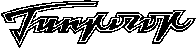 Генеральный план муниципального образования округ Муром(проект внесения изменений)Том 2	Книга 1	МАТЕРИАЛЫ ПО ОБОСНОВАНИЮ ПРОЕКТАЗаместитель генерального директора													С. А. ТкаченкоРуководитель  проекта													Т. В. ЕгороваГлавный архитектор проекта											С. Г. СафоновПеречень представляемых материаловоглавлениЕВведение	71. Краткая историческая справка	92. Общие сведения о городе	113. Природные условия и ресурсы	123.1. Климат	123.2. Гидрология	134. Земельный фонд. Территориальные ресурсы	164.1. Административно-территориальное устройство округа Муром	164.2. Кадастровое деление территории округа Муром	164.3. Характеристика земельного фонда города	175. Историко-культурное наследие	206. РАЗВИТИЕ ПЛАНИРОВОЧНОЙ СТРУКТУРЫ И ФУНКЦИОНАЛЬНОЕ ЗОНИРОВАНИЕ	466.1.1. Существующее положение (Современное использование территории)	466.1.2. Анализ градостроительного развития территории округа (генеральный план – 2005 г.)	486.1.3. Возможные перспективы развития округа	496.1.4. Архитектурно-планировочная организация территории	496.1.5. Функциональное зонирование территории	557. Производственно-хозяйственный комплекс	577.1. Характеристика промышленного комплекса	577.2. Перспективы развития промышленного комплекса	598. Демографический потенциал и трудовые ресурсы	618.1. Демографическая ситуация	618.2. Демографический прогноз	629. Социальная инфраструктура	699.1. Жилищный фонд и жилищное строительство	699.2. Социальное и культурно-бытовое обслуживание	7610. ТРАНСПОРТ	8910.1. Внешний транспорт	8910.2. Городские улицы и транспорт	9810.3. Городской транспорт	11010.4. Первая очередь строительства	11811. Инженерная инфраструктура	12011.1. Водоснабжение и водоотведение хозяйственно-бытовых сточных вод	12011.2. Энергоснабжение и средства связи	14712. Инженерная защита территории от опасных природных процессов	18112.1. Существующее положение	18212.2. Проектное решение	18313. природно-экологический каркас	19113.1. ООПТ	19113.2. ОЗЕЛЕНЕНИЕ	19514. Охрана окружающей среды	19814.1. Состояние окружающей среды	19814.2. Зоны с особыми условиями использования территорий, формируемые экологическими и санитарно-гигиеническими факторами	20114.3. Мероприятия по охране окружающей среды	21615. обращение с отходами производства и потребления	21816. основные технико-экономические показатели	222приложение	225Введение Генеральный план муниципального образования округ Муром (внесение изменений) разработан ОАО «Гипрогор» в соответствии с Контрактом № 09-11 от 13.07.2020 г., заключённым между ОАО «Гипрогор» и Администрацией округа Муром. Состав и содержание материалов проекта соответствуют техническому заданию на выполнение работ, утверждённому Главой округа Муром. Действующий в настоящее время Генеральный план города Муром разработан под руководством архитектора В.А. Булочникова, является прямым продолжением ранее выполненных документов градостроительного развития города (Институт Гипрогор 1977-2005 гг.).  Корректировка Генерального плана муниципального образования округа Муром (утв. решением Совета народных депутатов округа Муром от 18.04.2005 № 621), вызвана необходимостью создания современного градостроительного документа, которым Администрация округа Муром сможет руководствоваться в текущей ситуации. С момента утверждения Генерального плана 2005 года, произошли изменения нормативно-правовой базы в части регулирования градостроительных вопросов. Изменилась структура землепользования города, в период 2005-2019 гг. введено в действие более 365 тыс. м2 жилищного фонда, выдано свыше 1,0 тыс. разрешений на строительство. В генеральном плане определены следующие сроки его реализации:расчётный срок, на который рассчитаны основные проектные решения генерального плана – 2040 год;первая очередь, на которую определены первоочередные мероприятия генерального плана – 2030 год.При подготовке проекта внесения изменений в генеральный план округа Муром учтены территориальные, инженерно-транспортные, экологические, социально-экономические, демографические и иные показатели развития города.Исходные материалы для проектирования собраны при содействии Управления архитектуры и градостроительства администрации округа Муром. Авторский коллектив проекта выражает благодарность сотрудникам администрации города за помощь в работе.Работа выполнена архитектурно-планировочной мастерской № 4 ОАО «Гипрогор».Авторский коллектив проекта:	С.Г. Сафонов – главный архитектор проекта;Т. В. Егорова – главный экономист проекта;С.А. Шиндина – главный инженер по ГИС;Е.Ю. Тулякова – специалист по транспорту;Е.В. Зырянова – специалист по охране окружающей среды;Е.И. Ивашкина – специалист по инженерной защите и подготовке территории;Н. В. Рязанова – специалист по водоснабжению, водоотведению и санитарной очистке;А. А. Дронова – специалист по энергоснабжению;М.А. Верховская – специалист по охране объектов культурного наследия;С.И. Шелестов – главный специалист по ГО и ЧС.Графическое оформление проекта:О.Н. Осокина – ведущий архитектор.Текстовое оформление:Т.И. Шкадова – зав. группой по планированию производства.1. Краткая историческая справкаМуром – один из древнейших русских городов. Впервые в русских летописях он упоминается под 862 годом. В VIII–XIX веках эти земли населяло племя мурома. Славяне пришли позже и, мирно сосуществуя с коренным населением, освоили эти места к началу XI века.Как удалённый город Киевской Руси, древний Муром в Средневековье служил местом ссылки неугодных князей. Город жил торговлей и ремёслами, процветал и богател. Расположенный на Оке, Муром пользовался своим выгодным географическим положением и составлял конкуренцию соседям. Город не раз становился центром военных сражений с половцами, волжскими булгарами. В 1239 году был сожжён и разорён татарами. В годы Смутного времени начала XVII века город пережил сильный голод. В 1609 году он был захвачен отрядом А. Крупки, а в 1615-м пострадал от воинов поляка А. Лисовского. Прекратили существование и более не возродились Плотницкая, Мережная слободы, разорились посадские жители, выгорел городской торг, были осквернены городские церкви.Смутное время продолжалось вплоть до середины XVI века. После удачного военного похода Ивана Грозного на Казань границы были отодвинуты на восток, в Муроме начался период восстановления и расцвета. Постепенно начала возрождаться торгово-ремесленная жизнь, оживлялись экономические связи. Мирная жизнь входила в прежнее русло. Посадские люди возвращались к традиционным ремёслам, промыслам и торговле. Город выполнял важную роль перевалочного пункта, связывавшего восточные земли Русского государства с центральными районами страны. Разбогатевшие фамилии начали строить в городе каменные храмы. В 1778 г. Муром, в рамках губернской реформы Екатерины II, получает статус уездного города Владимирского наместничества (с 1796 г. – губернии). В 1781 г. ему был дарован герб, на котором в верхней части изображен владимирский лев, а в нижней – три крупитчатых муромских калача. Масштабные пожары 1792 и 1805 годов уничтожили практически все старые деревянные постройки. Заново город застраивался по генеральному плану, разработанному И.М. Лемом и утверждённому императрицей Екатериной II ещё в 1788 г.  Самобытное веерное расположение улиц древнерусского города сменилось жесткой прямоугольной сеткой кварталов.В 1860 году в Муроме имелись чугуноплавильные заводы Зворыкиной и Дегтярева. На южной окраине города, у оврага, стоял сургучный завод Мошенцева. На западном конце города, у Воскресенского оврага, находились изразцовые заведения купцов Даниловых. Появилась первая типография Гундобина. К концу 1880-х годов повсеместно стали создаваться торговые дома. Бурными темпами развивалось металлообрабатывающее производство. Муромские ремесленники трудились в основном в сфере обслуживания.В начале ХХ столетия это был типичный провинциальный город средней полосы России. В нём находились Спасский, Благовещенский, Троицкий монастыри, 15 приходских церквей и несколько часовен. Крупная фабрично-заводская промышленность была представлена двумя бумаготкацкими, тремя льнопрядильными и ткацкими фабриками, тремя механическими и чугунно-литейными заводами, тремя маслобойными заводами, одним кожевенным заведением и двумя лесопильными.В 1912 году через Оку на средства Московско-Казанской железной дороги был выстроен железнодорожный мост, связавший центр России с восточными регионами страны. В городе было пять библиотек, книжные магазины и киоски, местные типографии, земская уездная больница, фабрично-заводская больница, железнодорожная, глазная больница и ветлечебница.В 1930-х годах многие храмы в Муроме были закрыты, подверглись разорению и около десятка церквей были разрушены. В их числе оказался и доминировавший в городской застройке собор Рождества Богородицы, выстроенный по приказу Ивана Грозного в середине XVI в. В годы Великой Отечественной войны большинство предприятий Мурома были переведены на военные рельсы. Выпускали снаряды, мины, взрыватели, детали реактивных снарядов для «Катюш».  После окончания войны в Муроме начинает бурно развиваться промышленность, расширяются старые и строятся новые заводы и комбинаты. В постсоветское время Муром, как и другие города области, испытывал экономические трудности, банкротство предприятий, падение производства. Только к 2000-м годам ситуация несколько выправилась.Сегодня город исключительно интересен для туристов, благодаря большому количеству историко-архитектурных памятников. 2. Общие сведения о городеМуниципальное образование округ Муром является исторически сложившимся культурным и административным центром Владимирской области, наделено статусом городского округа. Первое упоминание о городе Муроме относится к 862 году (Повесть временных лет).Общая площадь территории округа Муром составляет 7,9 тыс. га, плотность населения – 1,4 тыс. чел/км2. Муром – древнейший город на Владимирской земле, в настоящее время является одной из наиболее урбанизированных и заселенных территорий области. В округе Муром проживает 116,8 тыс. чел, что составляет 8,5% от населения области. Муниципальное образование округ Муром расположено в приграничной юго-восточной части Владимирской области на реке Ока, в 278 км к востоку от Москвы, и в 120 км от областного центра города Владимира. Городской округ на востоке граничит с Навашинским районом Нижегородской области по реке Оке, на юге с Меленковским, на западе с Селивановским, на севере с Вязниковским и Гороховецким районами Владимирской области.В целом внешние связи округа Муром весьма активны и осуществляются преимущественно железнодорожным и автомобильным транспортом. На реке Оке в летнее время функционирует речной порт.По железной дороге Муром связан с городами Москва, Арзамас, Ковров железнодорожными магистралями Москва – Черусти – Муром – Арзамас – Казань и Муром – Ковров - Иваново. По автомобильным дорогам регионального значения городской округ Муром связан с муниципальными образованиями Владимирской области, а также с соседними муниципальными образованиями Рязанской и Нижегородской областей. Муром является историческим городом, имеющим особо ценные памятники истории и культуры, что способствует развитию туризма и сопутствующей инфраструктуры. Наличие уникальных природных ландшафтов, как в городе, так и на прилегающих территориях позволяет развивать здесь рекреацию, преимущественно местного значения.Городской округ обладает устойчивой экономической базой благодаря стабильному развитию в последние десятилетия комплекса предприятий перерабатывающих отраслей промышленности, достаточными трудовыми ресурсами, высоким туристско-рекреационным потенциалом.3. Природные условия и ресурсы3.1. КлиматТерритория г. Мурома характеризуется умеренно-континентальным климатом, с тёплым летом и умеренно-холодной зимой. К началу декабря устанавливаются морозы, появляется снежный покров, начинается зима. По данным Владимирского центра по гидрометеорологии и мониторингу окружающей среды, климатические характеристики по г. Мурому составляют: среднегодовая температура воздуха положительная и составляет 3,70 С;среднемесячная температура воздуха наиболее холодного месяца (января) – 11,10 С; среднемесячная температура воздуха самого тёплого месяца (июля) – 18,70 С;средняя максимальная температура воздуха наиболее жаркого месяца (июля) – 24,50 С;абсолютный максимум температуры воздуха – 370 С;абсолютный минимум температуры воздуха – 430 С;средняя из абсолютных минимумов самого холодного месяца (января) – 290 С;средняя из абсолютных максимумов температура воздуха самого тёплого месяца (июля) – 310 С;температура воздуха наиболее холодной пятидневки – 300 С.Продолжительность безморозного периода составляет 147 суток.Город Муром расположен в зоне достаточного увлажнения. Среднегодовая относительная влажность воздуха составляет 66-74%. В среднем за год выпадает 510-650 мм осадков.	Таблица 3.1Среднемноголетние суммы осадков (в мм)Среднее число дней с туманами – 33.Продолжительность периода с устойчивым снежным покровом составляет 144 дня. Средняя высота снежного покрова 40-50 см.В течение года преобладают ветры южного и юго-западного направлений. В холодный период их влияние усиливается, в тёплый – повышается роль западных и юго-западных ветров.Среднегодовая скорость ветра 3,6 м/сек., зимой она увеличивается до 4,0 м/сек., летом снижается до 3 м/сек.Скорость ветра, среднегодовая повторяемость превышения которой 5%, составляет 7,5 м/сек.Таблица 3.2Среднегодовая повторяемость направлений ветра и штилей (в %)Нормативная глубина промерзания по СНиП 2.01.01–82 глинистых и суглинистых грунтов составляет 1,5 м для супесей и мелкозернистых пылеватых песков – 1,8 м.Таким образом, территория г. Мурома расположена в относительно благоприятных климатических условиях.3.2. ГидрологияРека Ока, самый крупный и многоводный приток р. Волги, имеет длину 1556 км. Ока является рекой первого класса. Её исток находится в пределах Среднерусской возвышенности, а устье расположено у г. Нижнего Новгорода. Город Муром расположен в 215 км от устья, площадь водосбора составляет 18800 км2. Долина реки трапецеидальной формы, шириной около 6 км. Левый берег, на котором расположен г. Муром, крутой, высотой 20-25 м, изрезан балками и оврагами. Пойма изобилует озёрами – старицами и заболоченными участками. Русло реки прямолинейное, подвержено деформациям. Ширина в межень 560 м, глубина 3,0-3,5 м, скорость течения 0, 5 м/сек., в паводок 2 м/сек.Река Ока является равнинной рекой. Уровненный режим характеризуется высоким весенним половодьем, на пике которого наблюдается максимальный за год уровень воды; низкой летнее-осенней меженью, прерываемой дождевыми паводками, более высокой зимней меженью.Гидрологическая характеристика реки составлена по материалам водпоста, расположенного в 80 м. ниже понтонного моста. Отметка «0» графика – 73,27 м Б.С.Подъем уровня весеннего половодья начинается в конце марта, начале апреля. Пик половодья приходится на третью декаду апреля.Паводок 1%-ой обеспеченности по в/п Муром достигает отметки 83,72 м. Б. С, 10%-ой обеспеченности – 82, 71 м. Б. С. Уклон водной поверхности 0,00045. Средняя продолжительность стояния максимума весеннего паводка 5 суток.Зона затопления паводком 1%-ой обеспеченности занимает пойменную и надпойменную террасы. Пойменная терраса имеет почти повсеместное распространение на восточной окраине города полосой 15-150 м. Надпойменная терраса представлена узким цокольным уступом, большей частью полностью размытым. Над террасой возвышается коренной берег с крутым неровным склоном, прорезанным большим количеством оврагов с глубиной вреза в устье до 40 м.Максимальные расходы воды весеннего половодья формируются в результате снеготаяния и являются наибольшими. Расход 1%-ой обеспеченности составляет 18400 м3/сек., 10% обеспеченности – 13000 м3/сек.Ледостав на реке начинается 24 ноября, вскрытие – 10 апреля, полное очищение ото льда – к 20 апреля. Средняя продолжительность периода с ледовыми явлениями 160 дней. Средняя продолжительность ледохода – 6 дней, толщина льда до 80 см.Вода реки относится к гидрокарбонатному классу сульфатной группы.Минерализация воды в период половодья изменяется в пределах от 186 до 356 мг/л, в период межени от 456 до 513 мг/л.Общая гладь поверхностных вод составляет 32,9 тыс. га.Основные реки области Клязьма и Ока. По территории области протекают сотни больших и малых рек, общей протяжённостью более 8,6 тыс. км (их количество вместе с ручьями доходит до 560). Клязьма впадает в Оку на юго-восточной окраине по границе с Нижегородской областью. Крупнейшие притоки Клязьмы: Шерна (с притоком Молокча), Киржач (с притоками Большой и Малый Киржач), Пекша, Колокша, Нерль, Судогда, Уводь, Лух, Суворощь, притоки Оки: Гусь, Унжа и Ушна, близ Александрова берёт начало приток Волги река Дубна. Река Ока в пределах области судоходна на всём протяжении (157 км). Реки области имеют равнинный характер течения, широкие долины и извилистые русла. Водный режим рек характеризуется высоким весенним половодьем, низкой летне-осенней меженью с отдельными паводками в период сильных дождей, устойчивой зимней меженью.Насчитывается около 300 озёр общей площадью в пять тысяч гектар. Озера во Владимирской области в основном небольшие пойменные[9]. Большинство из них мелкие, бессточные, многие зарастают торфяным слоем. Многочисленные озёра-старицы разбросаны по долинам рек. Форма озёр бывает различной – овальная, круглая, подковообразная. Очертания береговой линии простые, берега песчаные или заболоченные[10].Происхождение озёр различное. Выделяют карстовые озера и озера древних аллювиальных долин, ледниковые, пойменные (старицы). Карстовые озера находятся в местах распространения известняков. Они небольшие, имеют округлую форму, крутые берега, значительную глубину, которая начинается от берега. Их отличает непостоянство уровня воды, что обусловлено притоком питающих их грунтовых вод. Вода их сильно минерализована, так как в ней растворена известь. Такие озера встречаются в низовьях Клязьмы и в центре Вязниковского района (северо-восток области). Нередко они связаны между собою подземными водостоками. Располагаются такие озера группами. Самое крупное и глубокое из них – озеро Кщара, глубина его 65 метров. В Мещёрской низменности и на северо-западе области встречаются озёра древних аллювиальных долин: Исихра, Святое и др. В Александровском и Юрьев-Польском районах встречаются озёра ледникового происхождения небольших размеров[10].РельефГород Муром расположен на левом высоком и обрывистом берегу р. Ока, в её среднем течении. Прилегающая к реке равнина имеет плоскоувалистую, местами пологохолмистую поверхность, абс. высотой 90-125 м, расчленённую оврагами, балками, глубиной от 5-10 до 20-30 м.Долина р. Ока у города имеет ширину около 25 км. Русло реки смещено к левому берегу. Почти вся ширина долины относится к ее правому низкому, сильно заболоченному открытому берегу, занятому широкой поймой (до 8-10 км) с многочисленными следами блуждания русел в виде веера прирусловых валов, многочисленных проток, старичных озёр и рытвин.Левый берег прямолинейный, на протяжении 12-15 км имеет высоту от 15-20 до 40-50 м и крутизну от 15-20 до 30-45. Он почти сплошь залесен, подвержен оползням и прорезан притоками Оки (крупнейшие Илевна, Ушна) и многочисленными оврагами. Пойма песчаная узкая (до 40-60 м и лишь на севере до 150-200 м) болотистая с озёрами-старицами. Встречаются обрывки двух-трёх надпойменных террас..4. Земельный фонд. Территориальные ресурсы4.1. Административно-территориальное устройство округа МуромМуниципальное образование округ Муром является городским округом и входит в состав Владимирской области. Статус городского округа установлен Законом Владимирской области от 11.05.2005 № 53-оз «О наделении статусом городского округа муниципального образования округ Муром и установлении его границ». Территорию округа составляют исторически сложившиеся земли города Мурома, прилегающие к нему земли общего пользования, земли  рекреационного назначения, земли для развития городского округа, независимо от форм собственности и целевого назначения, находящиеся в пределах границ округа, в том числе земли сельских населенных пунктов, не являющихся муниципальными образованиями: п. фабрики им. П.Л. Войкова, п. Механизаторов, с. Якиманская слобода, с. Дмитриевская слобода, д. Александровка, д. Нежиловка, п. Муромский, д. Орлово, д. Коммуна.  Органы самоуправления осуществляют управление и распоряжение землями, находящимися в муниципальной собственности и земельными участками, государственная собственность на которой не разграничена, за исключением случаев, установленных федеральным законодательством. Административно-территориальное устройство муниципального образования закреплено Уставом муниципального образования округ Муром (Утверждён решением Совета народных депутатов от 23.04.2019 г. № 635). Граница округа определяет территорию, в пределах которой осуществляется местное самоуправление. Официальным документом, определяющим границы округа Муром, является описание границ территории округа (Приложение №1 к Уставу).4.2. Кадастровое деление территории округа МуромСхема кадастрового деления кадастрового района город Муром (33:26) на территории кадастрового округа Владимирский (33) утверждена Приказом Комитета по земельным ресурсам и землеустройству по Владимирской области. Территория города Муром включает в себя 339 кадастровых кварталов и 24 470 участков, поставленных на кадастровый учёт, в том числе с границами – 14 450. На территории муниципального образования законодательно закреплено два вида платежей за пользование землёй – арендная плата и налог на землю. Размер земельного налога коррелирует с качественными характеристиками земельного участка посредством механизма определения кадастровой стоимости. В наиболее широко используемых схемах расчёта размера арендной платы за землю базовым показателем также является кадастровая стоимость земельного участка.Правовое зонирование округа Муром должно быть направлено на существенное повышение стоимости недвижимости. Это предполагает активное создание в округе территориальных зон с высокодоходными разрешёнными видами использования недвижимости, чтобы как можно больше зданий, помещений и земли могли быть вовлечены в рыночный оборот по более высокой цене. В развитых и развивающихся странах с крупной земельной собственностью местные бюджеты получают от городских селитебных, промышленных и коммерческих территорий более 60% общего дохода, от использования земельных ресурсов и распоряжения ими. В основе земельных платежей, также лежат земельный налог и арендная плата за государственные и муниципальные земли, но поскольку поступления от этого налога зачисляются полностью в местные бюджеты, муниципалитетам он приносит основную долю доходов. Помимо грамотного учёта земельных ресурсов, установления фискального и стимулирующего механизма земельных платежей, увеличение стоимости земельного ресурса городского округа возможно посредством градостроительного планирования. В частности, увеличение транспортной доступности коммерческой недвижимости (жилой, офисной, торговой, складской и т.д.) повышает её стоимость на 4-5% за полгода до сдачи объекта в эксплуатацию, таким образом, происходит повышение ценности частной и муниципальной собственности, и как следствие, увеличение налогооблагаемой базы городского округа. В части управления землями округа Муром, целесообразна увязка механизма территориального планирования и земельных платежей. При условии обеспеченности собираемости налогов, подобный подход может обеспечить общий положительный эффект для местного бюджета.4.3. Характеристика земельного фонда города Земельный фонд муниципального образования города Братска по состоянию на 01.01.2020 г., составляет 7 963 га, в том числе земли в черте поселений 5,1 тыс. га. Территории, не входящие в категорию земель населённых пунктов, составляют 2,8 тыс. га. В структуру муниципального образования округ Муром входят земли различных категорий (земли населенных пунктов, земли сельскохозяйственного назначения, земли промышленности, транспорта, земли лесного фонда, земли особо охраняемых территорий и объектов, земли водного фонда).Таблица 4.1Распределение земель муниципального образования по категориямИз общего количества земель городского округа (7,9 тыс. га) застроено порядка 55%. Значительную часть территорий составляют сельскохозяйственные угодья (23,3%). Под реками и другими водными объектами, включая болота, занято не менее 5%. Лесные площади и лесные насаждения. Вокруг города Мурома, а также вокруг п. Новый Быт, Красная Горбатка, Первомайский выделены леса зеленой зоны на базе федеральных лесов Селивановского лесничества на площади 14517 га и на базе лесов Муромского сельского лесхоза на площади 9221 га. В непосредственной близости к городу Мурому лесов нет. Леса зеленой зоны представлены участками различной величины на землях сельскохозяйственного назначения. Основными пользователями сельскохозяйственных угодий являются граждане и организации, занимающиеся производством сельскохозяйственной продукции. На территории округа Муром расположены садоводческие товарищества, крестьянские фермерские хозяйства, сельскохозяйственные предприятия. Земельные участки предоставлены в аренду или постоянное бессрочное пользование.Земли населенных пунктов занимают 5,1 тыс. га земель или 65% территории округа Муром. В структуре земель города Мурома наибольший удельный вес составляет жилая и общественная застройка (27%), на долю промышленной застройки приходится около 10%.Наиболее актуальным в настоящее время и целесообразным для рассматриваемой территории является:1. Получение оснований для уточнения учёта границ земель поселений; 2. Проведение мероприятий по разграничению земель государственной собственности и внесению в установленном порядке сведений о земельных участках в государственный кадастр недвижимости.3. Выявление неиспользуемых земель, формирование земельных участков фонда перераспределения и земель запаса, проведение землеустройства с целью перераспределения земель, компактного размещения земельных участков новых форм хозяйствования и создания условий для их кооперирования в области производства. Необходимо проведение мониторинга земельных участков с целью выявления пригодных инвестиционных площадок и определения приоритетного направления их использования; 4. Проведение мониторинга земель с целью выявления негативных процессов и разработка рекомендаций по их дальнейшему использованию.5. Историко-культурное наследиеРазработка раздела осуществлена применительно ко всей территории округа Муром в границах городской черты округа. В соответствии требованиями Градостроительного кодекса РФ в разделе рассмотрены те аспекты территориального планирования на уровне разработки Генерального плана города, которые касаются целей и задач сохранения и использования культурного наследия, и предложений по составу основных мероприятий общегородского масштаба по сохранению и использованию культурного наследия.Муром – древнейший город России, впервые упомянут в «Повести временных лет» под  862  годом среди городов, подвластных князю Рюрику после призвания варягов. В 988 году Муром получил из Киева первого своего князя – Глеба, сына киевского великого князя Владимира Святославича. Свой княжий двор молодой князь поставил в стороне от города, там, где сейчас находится Спасский монастырь. В середине XVI века в Муроме собирались войска Ивана Грозного для участия в походах на Казань. К этому времени относится строительство в городе первых каменных храмов, сохранившихся до нашего времени. В 1565 году, после того как царь Иван Грозный разделил Русское государство на опричнину и земщину, город вошёл в состав последней. 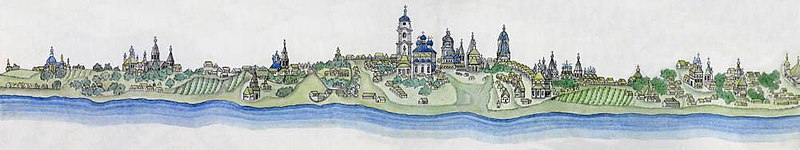 Панорама Мурома в конце XVIII веке («чертил частный пристав Курбанин»)С XVII века Муром становится важным ремесленным центром. Здесь трудятся искусные мастера по выделке кож, сапожники, кузнецы, ювелиры, портные и другие мастера. Муромские оружейники были известны за пределами Руси. С того времени началась слава и муромских калачей.В своём архитектурно-планировочном развитии город прошёл несколько этапов, каждый из которых отразился в существующей планировке и архитектурном наследии города.Архитектурный облик исторической части Мурома сложился в XIX-начале XX веков, так как масштабные пожары 1792 и 1805 годов уничтожили практически все старые деревянные постройки. Новый город застраивался по генеральному плану, разработанному Иваном Михайловичем Лемом и утверждённому императрицей Екатериной II ещё в декабре 1788 года.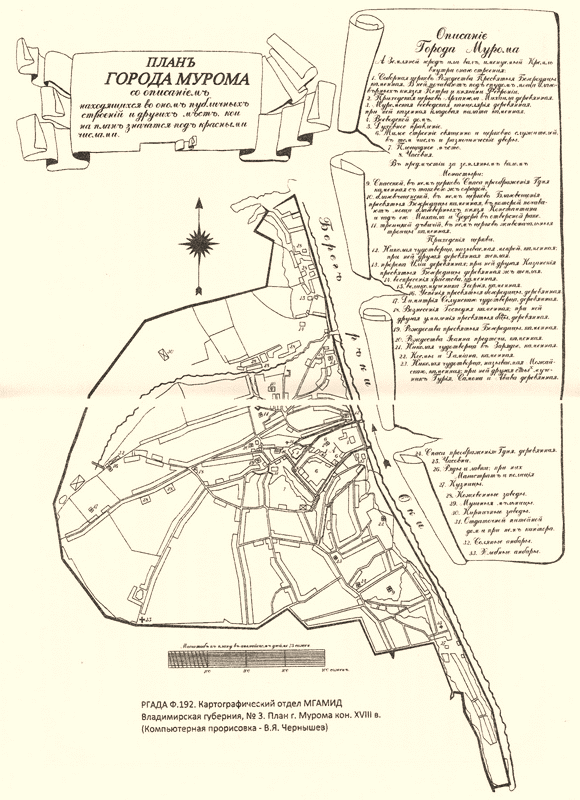 План г. Мурома кон. XVIII в.План предусматривал переход от радиально-лучевой схемы застройки города, имевшей место в дорегулярный период развития, к строго перпендикулярной прокладке улиц. Регулярная планировка того периода сохранилась в историческом центре города.В основу регулярного плана Мурома 1788 г. были положены две главные оси с устройством площади и расположением на ней Вознесенской церкви. Этими осями являются ул. Московская и ул. Л. Толстого (бывшая Касимовская). План города основан на прямоугольной сетке улиц с разбивкой кварталов размерами 250 на 150 метров с устройством и сохранением разных по назначению площадей. Основные площади и акценты архитектурных доминант располагались вдоль Оки. Храмы замыкали в перспективе ряд улиц, направленных на них. Улицы Московская, Красноармейская, Тимирязева, Плеханова, Чулошникова, пл. Крестьянина, ул. Коммунистическая, Советская, К. Маркса, Мечникова, Комсомольская, Губкина, Первомайская, Ленина, Воровского. Л. Толстого, Июльский и Февральский пер. – застроены зданиями конца XIX – начала XX вв., частично по образцовым проектам и составляют основу архитектурно планировочной структуры регулярного плана исторического центра города. Большая часть историко-культурного наследия сформировалась именно в этот период.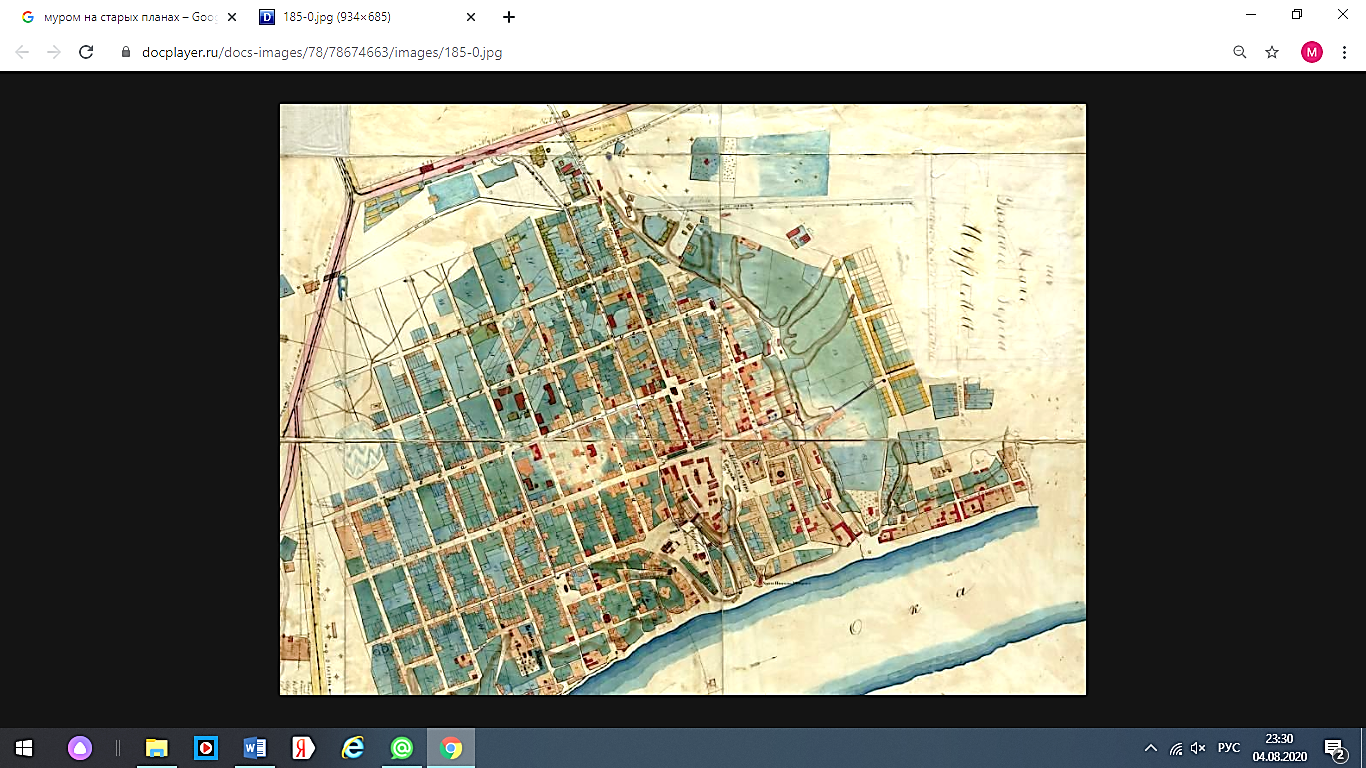 План уездного города Мурома, XIX в.Регулярный план XVIII-XIX вв. включает фрагменты древней дорегулярной планировки, отражённой планом города 1769 г. От дорегулярной планировки сохранились некоторые улицы: ул. Плеханова, Февральский и Июльский пер., съезд по ул. Воровского, часть ул. Советской, прилегающей к кремлю, съезд Лакина около Спасского монастыря; площадь им. 1100-летия Мурома образована на месте бывшей базарной площади. Эта территория представляет особый интерес, так как связана с первоначальной историей древнего Мурома. В 1880 году через Муром была проведена железная дорога из Москвы на Нижний Новгород и Казань. В 1912 году строительство крупной железнодорожной артерии было окончено с открытием моста через Оку. Этот мост функционирует и поныне. По проекту архитектора А.В. Щусева был построен железнодорожный вокзал в стиле модерн.К началу XX века окончательно завершается формирование города по регулярному плану в пределах городской черты и начинается развитие его предместий и слобод, что привело к образованию новой градостроительной структуры, объединяющей некогда разрозненные поселения. Все этапы развития города представляют большое значение для формирования своеобразной архитектурно планировочной структуры исторического центра Мурома, сложившейся в первой половине XX века.В 1980-е годы сформировавшаяся структура города стала нарушатся. По проекту главного архитектора города Н. А. Беспалова многие улицы в центре Мурома были перегорожены многоподъездными домами, резко диссонирующими с застройкой XIX в.Объекты культурного наследияВ соответствии с данными государственного учёта объектов культурного наследия Владимирской области на 01.01.2020 г. на территории округа Муром расположено 268 объектов культурного наследия различного статуса охраны, в том числе: федерального значения – 28, включая 1 объект археологического наследия; регионального значения – 95; местного значения – 101;выявленных – 44.Список объектов культурного наследия округа Муром приведён в таблице 1.Историко-культурное наследие Мурома сосредоточено, в основном, в историческом центре города и включает:объекты археологического наследия – «Культурный слой города Мурома», X-XIX вв.»;достопримечательные места: «Древнерусский город Муром, IX-XIX вв.»;«Место революционных событий в 1903-1905 гг.», 1903-1906 гг.памятники градостроительства и архитектуры, в том числе: ансамбли монастырей;храмы;жилые и общественные здания;производственные и инженерно-технические сооружения.памятники истории;памятники монументального искусства.В 1970 году г. Муром был отнесён к историческим городам России. В 1990 город был включён в список исторических населенных мест РСФСР, постановления коллегии МК РСФСР №12 от 19.02.1990 г., коллегии Госстроя РСФСР № 3 от 28.12.1990 г., президиума ЦС ВООПИК № 12 (162) от 16.02.1990 г.Муром входит в Золотое кольцо России, и по праву считается одним из древнейших русских городов.Объекты археологического наследияКультурный слой города Мурома», X-XIX вв. включает территорию распространения археологического культурного слоя города, ареалы вокруг отдельных памятников археологии: руинированных построек, городищ, стоянок, селищ и курганов и устанавливается на территории, где верхние напластования земли до материка, образовавшиеся в результате деятельности человека, содержат остатки исторической материальной культуры». Границы культурного слоя г. Мурома, согласно наложению плана радиально-кольцевой застройки города (1769 г.) на план регулярной застройки (1864 г), совмещённых с севера по храмам Воскресенского монастыря, с юга – по храмам Спасского монастыря, с запада – по Вознесенскому храму, с востока – по Рождественскому собору, а также археологическим данным, пролегают следующим образом:Северо-восточная граница пролегает по линии береговой зоны р. Ока на протяжении от фабрики Войкова на северо-западе вплоть до южной границы застройки с. Карачарово на юго-востоке.Северо-западная граница пролегает от фабрики Войкова к юго-юго-востоку через Дмитриеву слободу к Якиманской слободе с выходом на ул. Садовую, далее к юго-юго-западу по ул. Садовой вплоть до пересечения с ул. Казанской, далее к запад-юго-западу по ул. Казанской вплоть до пересечения с ул. Матросова.Западная и юго-западная границы пролегают от перекрёстка улиц Казанской и Матросова к юго-юго-западу через верховья Успенского оврага вплоть до перекрёстка улиц Московская и Ковровская, далее к юго-юго-востоку вплоть до точки на периметре квартала близ перекрёстка улиц Куликова и Воровского, далее к юго-востоку вплоть до точки в квартале № 30 близ перекрёстка улиц Куликова и Комсомольской, далее к восток-юго-востоку вплоть до точки в квартале № 53 близ перекрёстка улиц Артёма и Лакина, далее к востоку вплоть точки на юго-западном углу квартала № 48 близ перекрёстка улиц Л. Толстого и Октябрьской, далее к северо-востоку вплоть до середины восточного периметра квартала № 48 по ул. Ленина, далее к юго-востоку вплоть до точки в квартале № 64 близ перекрёстка ул. Ленина и Октябрьской, далее к восток-северо-востоку вплоть до точки в квартале № 66 близ перекрёстка улиц Первомайская и Красногвардейская, далее к юго-востоку вплоть до середины северо-западного периметра квартала между улицей Первомайской – Октябрьским переулком и улицами Экземплярского – Пролетарской, далее к восток-северо-востоку вплоть до северо-западного угла квартала между переулками Октябрьским – Красногвардейским и улицами Экземплярского – Пролетарской, далее к юго-востоку вплоть до точки в квартале между улицами Первомайская – Пролетарская на линии продолжения пер. Красногвардейский, далее к юго-юго-востоку вплоть до точки на юго-восточном периметре указанного квартала, далее к восток-юго-востоку вплоть до местонахождения Родильного дома на месте бывшего Пятницкого кладбища, далее к юго-юго-востоку вплоть до пересечения с территорией железной дороги Москва-Казань в устье бывшего оврага Бучиха.С южной стороны бывшего оврага Бучиха, современной  территории железной дороги, границы культурного слоя пролегают от условной точки азимута ул. Первомайской через территории садово-огородных участков к юго-юго-востоку вплоть до начала ул. Новая, далее к юго-юго-востоку по ул. Новая вплоть до пересечения с ул. Кирова, от данной точки к юго-юго-востоку через кварталы между ул. Кирова и ул. Тургенева вплоть до пересечения с Карачаровским шоссе, далее к юго-востоку по Карачаровскому шоссе вплоть до пересечения с ул. Ярославского, далее к югу по ул. Ярославского вплоть до южной границы с. Карачарово. На данных участках границы культурного слоя Мурома частично совпадают с границами зоны археологического надзора по «Проекту охранных зон» 1977 г.Южная граница культурного слоя проходит вдоль южной границы застройки с. Карачарово вплоть до береговой линии р. Ока.Достопримечательные местаДостопримечательное место «Древнерусский город Муром, IX-XIX вв.»В соответствии с Приказом Государственной инспекции по охране объектов культурного наследия администрации Владимирской области от 13.09.2010 № 01-153 «О включении объектов недвижимости в список выявленных объектов культурного наследия Владимирской области» исторический центр города Мурома объявлен выявленным объектом культурного наследия – Достопримечательное место «Древнерусский город Муром, IX-XIX вв.». Город Муром расположен на высоком коренном левом берегу р. Оки. В северной части современного Мурома располагаются исторически сложившиеся районы (с севера на юг): посёлок фабрики Войкова, Дмитриева и Якиманская слободы, а также район Штаба (в городской черте), отделённые от центральной части города Воскресенским (Штабским) оврагом. В центральной части располагается район старого города, отделённый от южной части оврагом Бучиха с проходящей по нему железной дорогой Москва – Казань; с запада к району старого города примыкают отделённые бывшей железнодорожной веткой Муром – Ковров два микрорайона. В южной части Мурома расположены микрорайоны Южный и Фанерного комбината, отделённые Карачаровским оврагом от самой южной оконечности города – с. Карачарово. Город вместе со слободами вытянут вдоль берега р. Оки на расстояние более 10 км,В 2012 г. научно-производственной фирмой «Тектоника» (г. Владимир) разработана научно-проектная документация, обосновывающая включение выявленного объекта культурного наследия «Достопримечательное место «Древнерусский город Муром, IX-XIX вв.» в единый государственный реестр объектов культурного наследия (памятников истории и культуры) народов Российской Федерации – «Проект границ территории объекта культурного наследия достопримечательное место «Древний город Муром, IX-XIX вв.». В августе 2019 г. научно-проектная документация, обосновывающая включение выявленного объекта культурного наследия «Достопримечательное место «Древнерусский город Муром, IX-XIX вв.», Владимирская область, г. Муром в единый государственный реестр объектов культурного наследия (памятников истории и культуры) народов Российской Федерации, как объекта культурного наследия регионального значения, получила положительное заключение Государственной историко-культурной экспертизы.Достопримечательное место охватывает район исторического центра города. В целях сохранения уникальной градостроительной среды и исторического ландшафта города в границах достопримечательного места проектом устанавливается особое регулирование градостроительной деятельности. Использование территории достопримечательного места − культурно-просветительская функция, туристско-экскурсионный показ, жилье.Территория достопримечательного места является не только памятником истории, градостроительства и архитектуры, но одновременно выполняет многообразные современные функции центра крупного города. Здесь сосредоточены главные памятники и ансамбли Мурома, археологический культурный слой. На территории центра расположено множество объектов обслуживания общегородского значения, места приложения труда, учебные заведения, жилые и общественные здания, объекты исторического озеленения. Здесь концентрируются значительные потоки общественного и личного транспорта, проходят важные городские транспортные магистрали.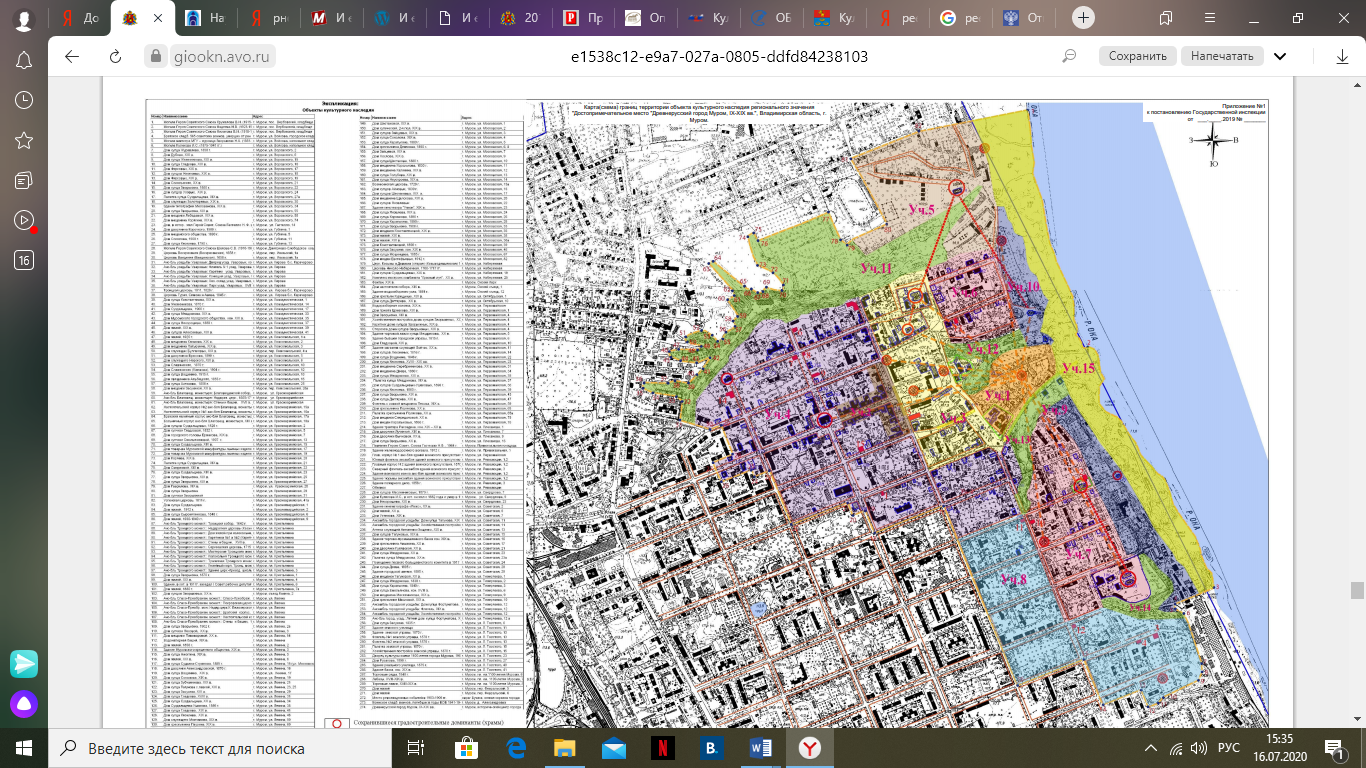 Карта-схема проектируемой границы территории объекта культурного наследия – «Достопримечательное место – «Древнерусский город Муром, IX-XIX вв.»Увязать задачи сохранения наследия и необходимые современные градостроительные мероприятия на территории достопримечательного места – одна из главных задач Генерального плана и последующих проектных документов. Достопримечательное место «Место революционных событий в 1903-1905 гг., 1903-1906 гг.» расположено в овраге «Бучиха», на южной окраине исторической части города. В память об этих событиях в сквере, на пл. Революции установлен обелиск, где в июле 1904 года под руководством М.И. Лакина проходил митинг и демонстрация рабочих и учащихся.  Памятники градостроительства и архитектурыВ округе Муром расположено 250 памятников градостроительства и архитектуры. Памятники в основном сосредоточены в центральной исторической части города, сложившейся во 2 пол. XIX в. после осуществления генерального плана, когда завершилось оформление центра города, архитектурного ансамбля на улице Московской, фрагменты регулярной застройки этого времени сохранились до сегодняшнего дня.По стилевым характеристикам памятники градостроительства и архитектуры округа Муром относятся к древнерусскому стилю, провинциальному барокко, классицизму, русскому стилю, эклектике, модерну. В 1930-х годах в Муроме было разрушено около 10 храмов, в том числе, представлявших несомненную историческую и архитектурную ценность. Часть храмов и монастырей были закрыты, приспособлены под хозяйственные нужды нового времени.В настоящее время памятники градостроительства и архитектуры округа Муром представлены − 3 ансамблями монастырей, 11 церквями, общественными и производственными зданиями, купеческими, мещанскими и крестьянскими жилыми домами. В городе сохранились ансамбли улиц, фрагменты улиц, кварталы с застройкой ХIХ – нач. ХХ вв., отдельные здания нач. XVIII века.Ансамбли монастырейАнсамбль Благовещенского монастыря, XVI-XVIII вв. расположен в северной части исторического центра города. В ансамбль входит 10 объектов, состоящих на государственной охране, среди которых Благовещенский собор и Надвратная церковь, братские кельи и настоятельские покои, больничный корпус.Основание Благовещенского монастыря связано с именем Ивана Грозного. В 1552 году на пути в Казань царь остановился в Муроме. Он молился здесь о победе и дал обещание возвести обитель на месте старой деревянной церкви, построенной ещё при князе Константине. В результате Казань была взята, и через год монастырь был основан. В 1555 г. на месте старого деревянного храма началось возведение Благовещенского собора, перестроенного в 60-е годы XVII века. В советское время храм был долго закрыт, но в 1990-е гг. он был восстановлен.Ансамбль Троицкого монастыря, XVII в., XIX в. примыкает к территории Благовещенского монастыря с юга. На территории Свято-Троицкого монастыря расположены сооружения XVII-XIX веков, среди которых Троицкий собор и Надвратная церковь, стены и башни, жилые и хозяйственные постройки – всего 11 объектов культурного наследия различного статуса охраны. В монастыре находится деревянная церковь Сергия Радонежского, построенная в XVIII в. Она была перенесена на территорию монастыря из одной из окрестных деревушек. Пятиглавый Свято-Троицкий собор был построен в 1642 г. купцом Тарасием Борисовым. Позже была достроена Казанская церковь с колокольней. В советское время здание было оборудовано под архивы, затем под мастерские. В 70-ые годы XX века собор стал музеем, а позже монастырь вновь стал действующим.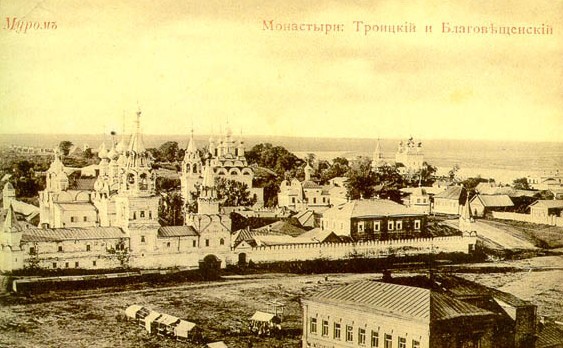 Монастыри Троицкий и Благовещенский на старой открыткеАнсамбль Преображенского монастыря», 1552-1890 гг.Действующий Спасо-Преображенский мужской монастырь стоит на берегу Оки, в старой части города, на месте двора первого муромского князя Глеба. Он является одним из самых древних не только на муромской земле, но и на территории России. Первое упоминание о сооружении датируется 1096 годом. В XVIII веке здесь было основано первое духовное училище, работающее по сей день. В 1918 году монастырь был закрыт, в зданиях размещались цеха местной фабрики и воинская часть. Начиная с 1995 года сооружениям монастыря год за годом возвращали прежний вид.Сегодня комплекс занимает большую ухоженную территорию с корпусами, церквями, красивейшим собором. Из построек монастыря на охране состоят 10 объектов, среди которых Спасо-Преображенский собор, Покровская и Надвратная церкви, стены и башни, братские кельи и настоятельский корпус. ЦерквиВ настоящее время в округе Муром на государственной охране состоит 11 церквей: 4 – федерального значения и 7 − регионального значения. Часть церквей, архитектурных доминант, были утрачены. Утрачен кремль с Богородицким собором и колокольней, на месте которого в настоящее время находится Окский парк с видовой площадкой и памятником св. Илье Муромцу, и ряд церквей – Николо-Зарядская, Рождественская, Предтеченская, Пятницкая, Николо-Можайская, Георгиевская, Крестовоздвиженская. В настоящее время почти все храмы города отреставрированы.«Церковь Воскресения», 1658 г. «Церковь Введения», 1658 г.Церкви Воскресения и Введения расположены на территории Воскресенского православного женского монастыря Муромской епархии  Русской православной церкви, который находится в северо-восточной части старого Мурома (в Июльском переулке) на Фруктовой горе. Согласно легенде, монастырь возник на месте загородного дворца князей Петра и Февронии Муромских, в исторических источниках впервые упомянут в XVI веке. Сохранившийся до наших дней архитектурный комплекс монастыря представлен постройками XVII века - пятиглавой Воскресенской церковью с трапезной и обходной галереей с шатровыми крыльцами и одноглавой надвратной Введенской церковью с шатровой колокольней.Свято-Воскресенский женский монастырь функционировал вплоть до XVIII века, однако потом был упразднён по приказу Екатерины II. В советское же время его полностью закрыли, а здание использовалось как склады. Сегодня монастырь функционирует как прежде. Рядом с монастырём находится святой источник, который был назван в честь Петра и Февронии Муромских.«Церковь Косьмы и Дамиана (старая)», 1541-1565 гг., находится на берегу р. Оки (ул. Набережная) в центре старого города. Она была построена на том месте, где останавливался Иван Грозный во время похода на Казань. После победы царь прислал лучших зодчих, чтобы те воздвигли взамен старых деревянных храмов новые, каменные. Лучшим шедевром их творчества поныне считается церковь Косьмы и Дамиана, ровесница московского храма Василия Блаженного (1561 г.). 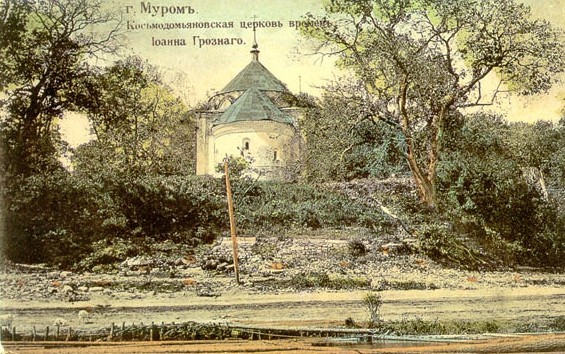 Церковь Косьмы и Дамиана на открытке нач. XX в.Храм сделан из белого камня и имеет шатровый купол. До наших дней не дошёл шестнадцатигранный купол, высота которого составляла 12 метров. Он развалился в 1868 году по причине старости и изношенности. Ныне церковь венчает шатер, установленный в 2009 году.«Церковь Николо–Набережная», 1700-1717 гг., расположена также на берегу Оки, к северу от церкви Косьмы и Дамиана. Местные жители называют ее «Никола Мокрый», так как во время половодья Ока разливается вплоть до стен церкви. Фасад здания выполнен в стиле барокко и окрашен в ярко-желтый цвет. Церковь выделяется своими круглыми арками и окнами. Рядом со зданием находятся трапезная и колокольня. В советское время храм был закрыт, открыли его только в 1991 году.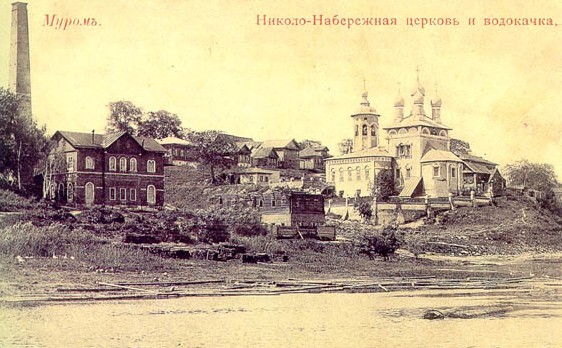 Церковь Николо–Набережная на открытке нач. XX в.«Вознесенская церковь», 1729 г., расположена в центре старого города, на пересечении главных улиц Московской и Льва Толстого. Первое документальное упоминание о храме относится к 1573/1574 гг., когда в сотной выписи на Муромский посад в числе городских церквей названа и Вознесенская церковь. В 1729 году на месте деревянного храма была построена каменная церковь, а позднее к ней был пристроен холодный Входоиерусалимский придел. Храм относится к церквям так называемого ярославского типа − пятиглавый храм с обширной трапезной и высокой шатровой колокольней. Фасад храма украшают окна с наличниками-теремами, карниз из трёхступенчатого поребрика и колонки с изящными капителями на углах. В 1840 году на колокольне было установлено 10 колоколов. В 1892 году к храму была сделана обширная пристройка, в которой был освящён алтарь в честь преподобного Сергия Радонежского. Храм первым в Муроме освещался электричеством.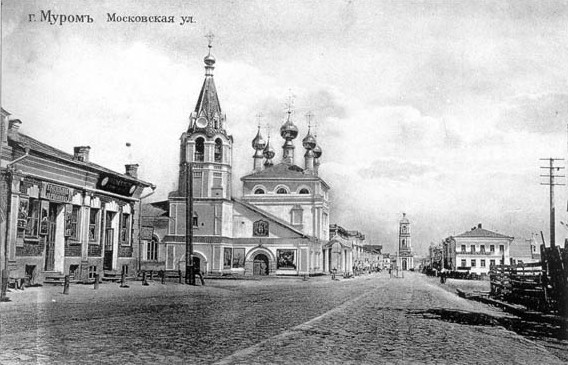 Вознесенская церковь на фото кон. XIX в.В 1922 году церковь была закрыта и разорена, в 1929 году в здании устроили школу первой ступени. Возрождение церкви началось в 1999 году. К 2000 году в храме были произведены значительные восстановительные и реставрационные работы.«Троицкая церковь» 1811 г. (1828 г.)Троицкая церковь в селе Карачарово (ныне это район Мурома) была построена в 1828 году, на высоком берегу Оки. Неподалёку от неё, ближе к реке, находится святой источник, по преданию, забивший на месте «скока» богатырского коня Ильи Муромца. Троицкая церковь − довольно большая, с высокой колокольней и массивным четвериком основного объёма, на который поставлен восьмерик с широким куполом-полусферой. Церкви требуется реставрационный ремонт. Высокая четырёхъярусная колокольня уцелела и сейчас отреставрирована, и побелена; в ней устроена часовня и хранится частица мощей св. Илии Муромца, о чём сообщает табличка на дверях. «Церковь Гурия, Самона и Авива», 1845 г., расположена в селе Карачарово (ныне это район Мурома), к западу от Троицкой церкви.Небольшая кирпичная одноглавая одноапсидная кладбищенская церковь в псевдорусском стиле. Пояс карниза украшен резными элементами Церковь была построена муромским мещанином Гурием Синцовым и приписана к Троицкому храму. После революции закрыта, отдельно стоявшая колокольня сломана. Храм начал функционировать вновь в 1992 году. В настоящее время церковь отреставрирована.«Успенская церковь», XIX в., находится на пересечении улиц Красноармейской и Свердлова. Первое упоминание о храме было сделано в 1574 году, а в конце XVIII века на средства купца Лихонина построили каменный храм. В течение многих лет церковь неоднократно перестраивалась. В 1829 году была перестроена трапезная, а в 1835 году построена каменная колокольня. К началу XX века церковь была разрушена из-за шаровой молнии, поэтому было принято решение её разобрать и перестроить. В 1923 церковь закрыли, до 1940 года действовал только придел. Но и его потом упразднили. Восстановление церкви началось только в 1999 году.Успенская церковь – типичный памятник эпохи классицизма. Главный придел церкви – алтарный – был разрушен. До наших дней сохранились трапезная и колокольня, соединённые между собой небольшой папертью (крыльцом). Геометрическое, прямоугольное здание трапезной покрыто двускатной крышей, увенчанной главкой с крестом. Средняя часть фасада выполнена в виде выступающего ризалита, создающего объёмно-пространственную композицию, и завершена треугольным фронтоном. Гранёная колокольня Успенской церкви, прямоугольная в плане, увенчана полусферой со шпилем. Первый ярус звонницы украшен арочными проёмами, обрамлёнными вертикальными колоннами. Каждый из фасадов первого яруса завершён треугольным фронтоном. Второй ярус имеет полуциркульные окна и арочные проёмы-звоны, через которые видны колокола«Сергиевская (деревянная) церковь», 1715 г. Церковь преподобного Сергия Радонежского находится на площади Крестьянина. Древянный храм выстроен в 1715 в с. Пьянгус (нынешний Меленковский р-н), в 1783 перестроен. В связи с сооружением в 1910 новой каменной церкви продан в деревню Красново (Красное), откуда и был в 1970-х годах перевезён на территорию Троицкого женского монастыря г. Мурома. Здание типа «восьмерик на четверике» с квадратной колокольней и интересной летней галереей, пристроенной с северной стороны. Купола церкви покрыты лемехом из ольхи. Вновь освящён в 1996, но придел Димитрия Солунского не возобновлен.«Сретенская церковь», 1795 г. находится на западе старого города. Раньше на этом месте стояла Дмитриевская церковь. Инициатором постройки Сретенской церкви стал купец Иван Зворыкин. Фасад здания исполнен в классическом стиле, сама церковь состоит из основного здания, трапезной, колокольни и двух приделов. В советское время здание храма было переделано под дом культуры, а затем использовалось для хранения льна. К 1934-му году здание было практически разрушено, в 1997 году началось восстановление храма и его последующее открытие. «Церковь Косьмодамиановская (новая)», 1804 г. расположена к западу от старой церкви Косьмы и Дамиана. До этого на месте Ново-Косьмодамиановской церкви (это второе название храма) находилась деревянная церковь Смоленской иконы Божьей Матери, которую уничтожило пожаром. Новая церковь была построена на средства местного купца Елина. Спустя 28 лет церковь дополнили колокольней, а позже – трапезной и приделом. После Октябрьской революции было принято решение изъять все ценности церкви, а зал был отдан под выставки и выступления академического хора. В 1995 году церковь загорелась от удара молнии, позже её начали реставрировать. Работы по восстановлению храма продолжаются до сих пор. Церковь выстроена в стиле классицизма. Главный придел представляет собой четверик, увенчанный массивным восьмигранным барабаном и луковичной главкой. С востока к основному зданию примыкает пятигранная апсида, а с севера и юга — нарядные портики, опирающиеся на колонны. В общей композиции Смоленской церкви доминирует трёхъярусная, гранёная колокольня, завершённая конусообразной крышей со шпилем. Жилые и общественные зданияАрхитектура старого города в основном сохранилась ещё со времён императрицы Екатерины Великой, с конца первой четверти XIX века. После утверждения нового регулярного плана застройки русских городов, кривые улочки были заменены прямыми широкими улицами с типовыми фасадами домов. Обветшавшая деревянная крепость Мурома была разобрана.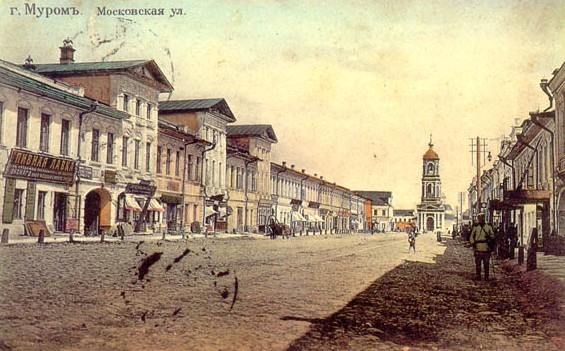 Город Муром. Улица Московская. Открытка нач. XX в.В наибольшей степени старинные здания XIX века расположены по улицам Ленина, Садовой, Московской, Красноармейской. Воровского, Комсомольской, Карла Маркса.В городе сохранились административные и общественные здания: бывшей Городской управы и банков, комплекс зданий Земской управы и ансамбль зданий воинского присутствия, дома мещанского общества и Муромского городского общества, здания Муромского кредитного общества и Муромского гражданского общества, здания 2 кинотеатров: «Унион» и «Люкс», городских аптек, железнодорожного вокзала.Сохранившиеся учебные здания: духовного училища, женской гимназии, городского училища, реального училища, церковно-приходская школа.Торговые здания XIX в.: Торговые ряды, Торговые лавки, купеческие лавки и палатки, здания трактира, магазин служащей «Войтас».Производственные и технические сооружения: здание типографии Милованова, Дом товарищества Муромской мануфактуры льняных изделий, здание пождепо, лабазы, комплекс винного завода, здание водозаборного узла и водозаборная колонка, водопроводная башня, комплекс построек комбината «Красный луч».Объекты культурного наследия советского периода представлены в городе Дворцом культуры им. 100-летия г. Мурома, построенным в 1962 г. Жилые дома – купеческие, мещанские и крестьянские XIX века, расположены в историческом ядре города, часть зданий построена по «образцовым проектам». Отличительной чертой домов является использование камня для строительства первых этажей и дерева – для верхних. На первом этаже работали, устраивали лавки и магазины, второй и третий этажи отводились под жильё.В городе сложились следующие ансамбли и комплексы гражданских, жилых и производственных зданий.Ансамбль зданий воинского присутствия, XIX в., пл. Революции, 1,2,3 в составе:Главный корпус № 1Главный корпус № 2Южный флигель, 1870 г.Северный флигель, 1870 г.Здание воинского начальника ансамбля зданий воинского присутствия, 1807 г.Здание тюрьмы ансамбля зданий воинского присутствия, 1870 г.Главное здание воинского присутствия было построено неподалёку от Соборной площади в 1807 году, как одно из первых зданий общественного назначения по регулярному плану Лема. Двухэтажное здание было возведено из кирпича вблизи Спасских ворот кремля. В нем размещалась вся городская власть. Сравнительно небольшое двухэтажное здание выдержано в строгих монументальных формах. В центральный арочный вход с массивными дверями ведёт постепенно сужающаяся лестница с белокаменными ступенями. Над входом — массивный металлический навес арочной формы со сложным чеканным орнаментом. Навес опирается на кованые консоли сложного профиля, сделанные искусным мастером. Первый этаж, рустованный крупными блоками, подчёркивает монументальность и парадность официального здания. Окна второго этажа обрамлены рельефными наличниками в виде простых тяг без излишних деталей. Архитектурные детали были характерными для модного в начале века классицизма. Возможно, что для строительства был принят один из рекомендованных образцовых проектов Комиссии по строениям, во главе которой в эти годы стоял архитектор Лем.Комплекс земской управы, 1870 г., ул. Толстого, 13, 15, в составе:Здание управы Палатка Хозяйственная постройка Флигель № 1 земской управыФлигель № 2 земской управы.Комплекс зданий земской управы расположен севернее Вознесенской церкви, по ул. Льва Толстого (быв. Касимовской). Здание, построенное в 1870 году, стало самым величественным и по размерам, и по богатству архитектурных форм. Несмотря на определённые потери, его и сейчас можно отнести к лучшим архитектурным произведениям города. Основной объем почти кубической формы покоится на высоком рустованном цоколе с небольшими по размерам оконными проёмами и нишами. Плоскость стены парадного этажа прорезана арочными проёмами, обрамлёнными плоскими наличниками. Над окнами наличники переходят в сильно выступающие рельефные тяги, опирающиеся на консоли в виде лепных гирлянд растительного орнамента. Фасад завершается карнизом, выполненным с большой тщательностью из профилированного металла, а верхняя часть кровли – остеклённым фонарём-ротондой, который освещал центральную часть здания с парадной лестницей.Анфилада помещений и приёмные залы создавали впечатление парадности и официальности. Настоящими произведениями искусства являются сохранившиеся до сего времени двери с резными тягами, сухариками, розетками.Здание земской управы было предназначено для осуществления своих функций Муромским уездным земством. Здание, где располагалось земство, вначале принадлежало Муромским купцам Смольяниновым и было приобретено земством в 1880 году. Муромское земство просуществовало до своего закрытия в 1918 году, когда оно, как и все земства в России, было ликвидировано декретом Советской власти от декабря 1918 года.Комплекс Усадьбы Уваровых, XVIII–XIX вв., ул. Кирова, д. 2, включает:Дворец-усадьбу Уваровых, XVIII в.Парк, начало XIX в.Ледник, вторая половина XIX в. Баня, конец XIX в.Конюшня, конец XIX в.Каретник усадьбы УваровыхХозяйственный склад усадьбы Уваровых.Комплекс усадьбы Уваровых расположен на территории Карачарово – некогда села под Муромом, а ныне – части города. Большое белое здание можно увидеть, подплывая по Оке к городу, дом находится как раз над местом слияния основного русла со старицей, на высоком холме, называвшемся когда-то «Красной горой». Здание было выстроено в конце XVIII века в стиле барокко, однако без присущей этому направлению роскоши и пышности: фасад, который видно со стороны Оки, чрезвычайно прост, его единственным украшением являются массивные лестницы, одна из которых ведёт к балкону второго этажа, а другая – к главному входу на первом этаже. Широкие же лестницы из камня спускаются по двум террасам к воде.Флигели при Уваровых были соединены лёгкими галереями, имеющими полукруглую форму, с особняком. Вся конструкция образовывала двор, в котором были разбиты цветники и сад, славившийся у жителей Мурома «диковинными растениями». До революции поместье содержалось в идеальном порядке несмотря даже на то, что рядом с усадьбой в 1877 году граф обнаружил ныне утерянную стоянку эпохи палеолита и производил раскопки.Уроженец Мурома, граф Алексей Сергеевич Уваров, внёс неоценимый вклад в развитие науки. Граф проводил раскопки в своём загородном имении, открыл первую в России палеолитическую стоянку первобытного человека, стал первым председателем Русского Археологического общества. Наследие графа Уварова легло в основу фондов хранилища Муромского историко-художественного музея.Дом Зворыкина, XIX в. комплекс, ул. Первомайская, 4, включает:Дом Зворыкина, XIX в.Хозяйственная постройка дома купцов ЗворыкиныхКаретник дома купцов ЗворыкиныхСторожка дома купцов Зворыкиных.Усадьба купцов Зворыкиных находится рядом с городской управой, в центре города. Усадьба состояла из большого каменного жилого дома, двух флигелей, конюшни, каменной палатки и разных деревянных хозяйственных строений. Большой двор был замкнут со всех четырёх сторон. По склону оврага простирался огромный фруктовый сад. Дом был построен во второй половине 1840-х гг. Кузьмой Дмитриевичем Зворыкиным, который являлся прадедом изобретателя телевидения Владимира Зворыкина. Сохранились документы, свидетельствующие о том, как постепенно в начале 1840-х годов Кузьма Дмитриевич скупал земли на краю Николо-Зарядского оврага, где позже появилось городское поместье Зворыкиных.Главное жилое здание выполнено в классическом стиле и выходит парадным фасадом на торговую площадь. Изобретатель Владимир Зворыкин так описывает свой дом: «Дом, в котором я родился, принадлежал нашей семье в течение нескольких поколений. Это было большое каменное трёхэтажное здание слишком большое даже для нашей многочисленной семьи. Практически мы занимали только второй этаж, остальная часть дома была пуста, и у нас детей было много свободного места для игр в прятки». В 1918 г. зворыкинский особняк был передан в распоряжение городского музея, и с тех пор в нем располагались исторические и художественные экспозиции. Трёхэтажный особняк с мезонином XIX в. – один из самых больших и красивых домов в городе. В особняке Зворыкиных установлена мемориальная доска и памятник. Жилой комплекс, XIX в., ул. Тимирязева, 12, в составе:Дом купца Фортунатова, 1868 г.Летний дом ансамбля дома купца Фортунатова, XIX в.ФлигельХозяйственная постройка.Жилой комплекс находится в северной части города Мурома, напротив Благовещенского мужского монастыря. Улица Тимирязева ранее носила название Благовещенской. Главный дом ансамбля – двухэтажный полукаменный, главным фасадом выходит на улицу Тимирязева. С юга вдоль улицы расположен одноэтажный деревянный летний дом. Флигель и хозяйственная постройка находятся во дворе дома.Ансамбль жилых домов, нач. XIX – кон. XX в., расположен по ул. Московской от Вознесенского собора до главной городской площади (бывшей торговой). Улица Московская – центральная улица Мурома, сформировалась в нач. XIX в. после утверждения нового плана города. Улица состоит из купеческих каменных домов, поставленных без интервалов. В первых этажах домов находились купеческие лавки, на вторых – жилые помещения. Комплекс винного завода, XIX век, Комсомольская, д. 31Комплекс винного завода занимает половину квартала между ул. Комсомольской и Мечникова, Свердлова и Льва Толстого. Здания комплекса выстроены в 1901 г. в едином кирпичном стиле. В здании завода в 1918 году заседал Военно-революционный совет Советской Республики, расквартированный в то время в Муроме. Сейчас помещения используются под различные склады и производства.Комплекс построек комбината «Красный луч», XX в., ул. Набережная, 25Бумажно-ткацкая (или, как она тогда называлась «Бумаго-Ткацкя») фабрика была третьей по счету текстильной фабрикой, построенной в Муромском уезде, но размещенной в самом городе Муроме, по ул. Набережной. Годом её создания и пуска в эксплуатацию является 1900 год, о чём свидетельствовала соответствующая надпись, выбитая на фронтоне корпуса фабричного здания. Первоначально это было двухэтажное здание на 820 ткацких станков, построенное на паях Муромским купечеством, объединённым в «Товарищество Муромской бумаготкацкой мануфактуры». Вскоре с южной стороны к нему была сделана небольшая надстройка для приготовительного отдела, а в 1908 году с северной стороны – пристрой ещё для 280 ткацких станков. Выпускала фабрика бязь, кретон, шотландку-клетчатку. Фабрика бурно развивалась, обрастала новыми корпусами и постройками и в советское время стала крупным современным хлопчатобумажным комбинатом, получившим название «Красный Луч».Старое трёхэтажное здание бумаготкацкой фабрики, начиная от её кирпичной высокой трубы, теперь составляет лишь половинную часть далее пристроенного к нему всего современного фабрично-заводского корпуса.Бумаготкацкая фабрика была построена непосредственно в самом городе, не ниже, а выше по течению реки Оки и прямо на самом её берегу, что не отвечало предписаниям и требованиям утверждённого Екатериной II «Лемовского плана городу Мурому», где предусматривалось, чтобы такого рода предприятия сооружались на определённом удалении от города, ниже его по течению реки Оки и на определённом расстоянии от берега, чтобы исключить её загрязнение.Такое размещение фабрики вызывалось преимуществами и удобствами речной транспортировки поступающего на фабрику в большом количестве сырья и сбываемой затем готовой продукции фабрики. И купцы – хозяева фабрики не пожалели своих денег, чтобы добиться размещения фабрики в выгодном для них месте.Памятники истории и монументального искусстваВ списках культурного наследия по округу Муром по состоянию на 2020 г. находится 14 памятников истории (2 объекта федерального значения, 12 объектов регионального значения). Памятники истории тематически относятся к жизни и работе выдающихся деятелей истории и культуры, связаны с историческими событиями прошлого, событиями революционной деятельности, увековечивают память участников Великой Отечественной войны 1941-1945 гг. Сюда же относятся могилы известных людей города.Памятники истории включают:4 могилы Героев Советского Союза и 2 могилы жителей города;3 братских кладбища воинов Советской Армии, погибших в 1941-1945 гг.; здание первого большевистского Комитета, 1917 г ул. Советская, д. 24;бронепоезд «Илья Муромец», установленный в честь 26-й годовщины Победы над фашистской Германией, 1942-1945 гг. в парке 50-летия Советской власти;обелиск на месте, где в июле 1904 года под руководством М.И. Лакина проходил митинг и демонстрация рабочих и учащихся, пл. Революции; дом, в котором жил Герой Советского Союза Гастелло Николай Францевич;дом Куликова Ивана Семеновича.В списках культурного наследия по округу Муром по состоянию на 2020 г. состоит 1 памятник монументального искусства – объект культурного наследия регионального значения – памятник Герою Советского Союза Гастелло Николаю Францевичу,1964 г.Охранное зонирование на территории МуромаГраницы территорий объектов культурного наследияВ настоящее время на территории округа Муром разработаны и утверждены границы территорий 16 объектов культурного наследия.В соответствии с Земельным кодексом Российской Федерации земельные участки, занятые объектами культурного наследия, относятся к категории земель историко-культурного назначения, что подразумевает особый режим землепользования на данных участках. Утверждённые границы территорий объектов культурного наследия необходимо включать в кадастровые планы.Перечень объектов культурного наследия, расположенных в границах территории округа Муром, для которых утверждены границы территорий, приведён в таблице 2.Зоны охраныВ настоящее время на территории округа Муром разработаны и утверждены следующие зоны охраны.1968 г. – Охранные зоны и зоны регулирования застройки памятников государственного значения Владимирской области (г. Муром) (Утверждены Решением Исполкома Владимирского областного Совета депутатов трудящихся от 3 октября 1968 г. №1114).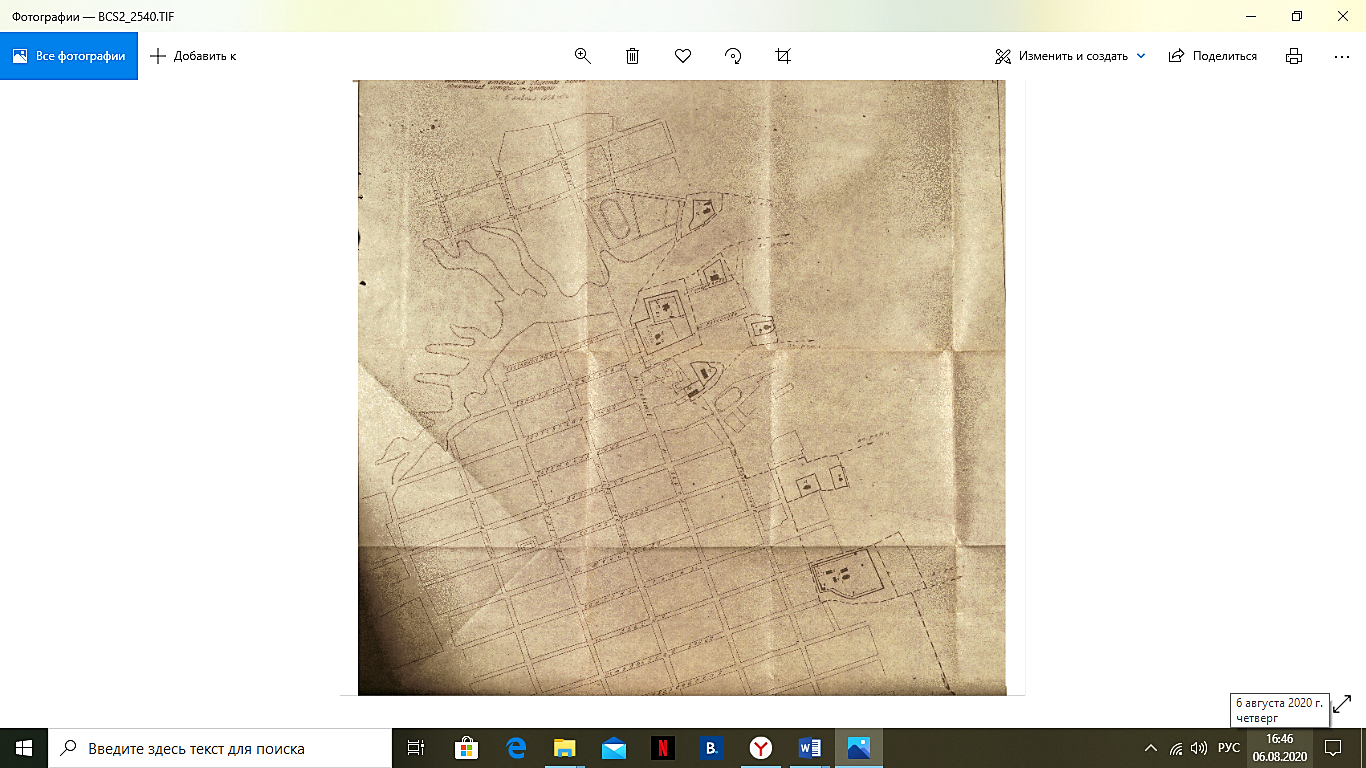 Общая схема охранных зон и зон регулирования застройки памятников государственного значения Владимирской области (г. Муром), 1968 г.Перечень объектов культурного наследия, для которых в 1968 г. были утверждены охранные зоны и зоны регулирования застройки:Спасский монастырь в составе:Стены и башни, 1807 г.Спасо-Преображенский монастырь, 1552 г.Покровская церковь, 1691 г.Настоятельский корпус, 1687 г.Братский корпус, 1890 г.Надвратная церковь, 1807 г.Троицкий монастырь в составе:Стены и башни, XVII в.Троицкий собор, 1548 г.Надвратная казанская церковь, 1548 г.Благовещенский монастырь в составе:Стены и башни, XVII в.Благовещенский собор, 1555 г.Надвратная церковь Стефания, 1553-1716 гг.Косьмодемьянская церковь,1565 г.Косьмодемьянская новая церковь,1804 г.Воскресенская церковь, 1658 г.Введенская церковь, 1658 г.Церковь Николы – Набережного, 1717 г.Дом Зворыкина, XIX в.Дом Коратыгина, 1840 г.Торговые ряды1986 г. – Охранные зоны памятников истории и культуры и зоны регулирования застройки г. Мурома (Утверждены Решением Исполнительного комитета Владимирского областного совета народных депутатов от 28.01.1986 № 61п/2). На момент разработки проекта на государственной охране в городе состояло 25 памятников истории и культуры, ещё 172 памятника местного значения предлагалось к постановке на госохрану.Границы территорий объектов культурного наследия в проекте не определены.Зоны охраны включают: охранные зоны памятников архитектуры, охранные зоны памятников археологии, охранную зону ландшафта, зоны регулирования застройки.Охранная зона состоит из нескольких групповых охранных зон, а также охранных зон отдельных памятников. Охранная зона предусматривалась для памятников градостроительства и архитектуры, состоящих на госохране, а также для памятников архитектуры местного значения, предлагаемых к постановке на госохрану. В групповые охранные зоны входит историческая фоновая застройка.Зона регулирования застройки включает три режима:зона строгого регулирования (для участков, сохранивших ценную историческую среду);зона регулирования застройки до 5 этажей (для участков активной реконструкции);зона возможного строительства зданий повышенной этажности.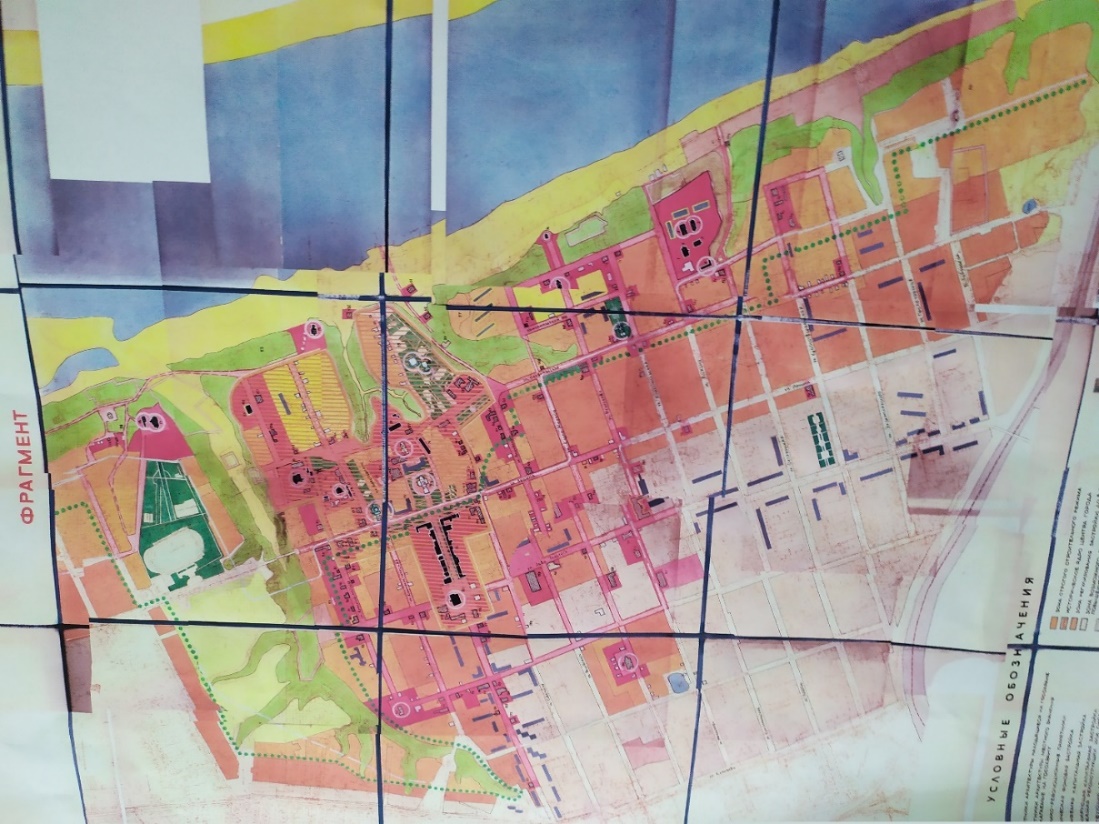 Охранные зоны памятников истории и культурыи зоны регулирования застройки г. Мурома, 1986 г.В зону охраны ландшафта включены территории естественных природных ландшафтов, городские овраги, городская набережная. В зону охраны ландшафта также частично вошли городские кварталы. Охранная зона памятников археологии включает два режима:охранной зоны памятников археологии, представляющей единую охранную зону для всех памятников (перечень не приводится);зоны археологического надзора.В проекте предусматривалось сохранение улиц регулярного плана и сохранившихся улиц дорегулярной планировки.Утверждённые в 1986 году охранные зоны памятников истории и культуры и зоны регулирования застройки г. Мурома сыграли большую роль в деле сохранения историко-культурного наследия города. Вместе с тем, следует отметить, что утверждённые зоны охраны в настоящее время не отвечают современному законодательству и требуют актуализации. 2014 г. – Зоны охраны объекта культурного наследия регионального значения «Троицкая церковь», 1828 г. (г. Муром, ул. Красина, быв. с. Карачарово), режимов использования земель и градостроительных регламентов в границах данных зон (Утверждены Постановлением администрация Владимирской области от 14 июля 2014 года № 706).Троицкая церковь расположена за пределами исторического центра города, на южной окраине, на территории бывшего с. Карачарово. Зоны охраны объекта культурного наследия регионального значения «Троицкая церковь», 1828 г., расположенной по ул. Красина, включают охранную зону, зону регулирования застройки и хозяйственной деятельности и зону охраняемого природного ландшафта.Мероприятия по охране историко-культурного наследияВ данном разделе перечисляются в упорядоченном виде, предлагаемые настоящим Генеральным планом мероприятия в области охраны историко-культурного наследия Мурома. Некоторые из них непосредственно вытекают из действующего законодательства. Другие представляют новые предложения, основанные на общем анализе содержания, состояния и потенциала историко-культурного наследия в большинстве его проявлений. Правовой базой для предложений по мероприятиям являются:Федеральный закон «Об объектах культурного наследия (памятниках истории и культуры) народов Российской Федерации» (июнь 2002 г. № 73-ФЗ), Градостроительный кодекс Российской Федерации (декабрь 2004 г. № 190-ФЗ).Мероприятия по углублению и расширению исследований историко-культурного наследия округа МуромПроведение дальнейших работ по выявлению, изучению и учёту объектов культурного наследия округа Муром, представляющих собой историко-культурную ценность, рекомендуемых для включения в Единый государственный реестр объектов культурного наследия (памятников истории и культуры) Российской Федерации.Проведение работ по совершенствованию перечней объектов культурного наследия округа Муром, как входящих в Единый государственный реестр, так и выявленных, на предмет уточнения названий, датировки, адресов.Проведение работ по выявлению, изучению и учёту объектов нематериального наследия – традиционных промыслов и ремёсел, для последующего составления их списков в соответствии с Конвенцией ЮНЕСКО об охране нематериального культурного наследия.Привлечение населения к участию в обсуждении и решении проблем сохранения историко-культурного наследия.Мероприятия, связанные с изучением и сохранением
археологического наследия городаПроведение дальнейших археологических исследований на территории округа Муром.Обеспечение сохранности объектов археологического наследия при любой хозяйственной деятельности.Проведение опережающих раскопок на участках предполагаемого строительства в местах распространения культурного слоя и расположения объектов археологического наследия.Мероприятия по охране объектов культурного наследияОформление охранных обязательств по объектам культурного наследия. Организация мониторинга для контроля над состоянием и использованием объектов культурного наследия.Проведение противоаварийных и консервационных работ по объектам.Разработка проектов реставрации объектов культурного наследия, приспособления их для современного использования.Воссоздание утраченных элементов объёмов объектов культурного наследия.Разработка и продвижение инвестиционных проектов реставрации и приспособления объектов культурного наследия значения для современного использования.Подготовка документации для включения выявленных объектов культурного наследия в Единый государственный реестр объектов культурного наследия. Проведение работ по определению границ территорий и предметов охраны объектов культурного наследия.Разработка актуализированного проекта зон охраны (объединённых зон охраны) объектов культурного наследия.Соблюдение режимов использования земель и градостроительных регламентов в зонах охраны объектов культурного наследия.Мероприятия по использованию историко-культурного наследияПриспособление объектов культурного наследия, исторически ценной средовой застройки города под музеи, библиотеки, выставочные залы, гостиницы, офисы, магазины т.п., с частичным или полным расселением существующего жилого фонда с последующей реставрацией зданий, ансамблей улиц и целых кварталов.Приспособление объектов культурного наследия, исторически ценной средовой застройки города под центры народных ремёсел, детские и юношеские творческие центры, с использованием их в культурно-просветительных, туристско-экскурсионных и воспитательных целях, а также в хозяйственных целях, если это не наносит ущерба сохранности памятников.Разработка проекта комплексной регенерации исторической среды в историческом центре города.Мероприятия по развитию музейного комплекса Дополнение существующего музейного комплекса города, представленного архитектурными ансамблями и городскими музеями, новыми объектами: музеями и выставочными залами, расположенными в наиболее интересных объектах культурного наследия.Предложения по развитию туристической инфраструктуры, использованию исторически ценной средовой застройки для развития туризма и рекреации.Организация объектов показа, с предварительной реставрацией объектов культурного наследия.Организация туристских маршрутов: пешеходных, автомобильных, речных, для осмотра городских достопримечательностей. Организация мини-гостиниц в зданиях, являющихся объектами культурного наследия, в исторически ценных средовых объектах.Развитие сети питания и торговли для обслуживания туристов.Организация пунктов прибытия туристов и экскурсантов, стоянок автотранспорта.Предложения по развитию экскурсионных маршрутов, создание пешеходных зонОрганизация пешеходных зон с проведением ремонтно-реставрационных работ по зданиям на наиболее интересных исторических улицах: Московской от Вознесенской церкви до главной площади; Красноармейской, пл. Крестьянина, пер. Июльский, ул. Лакина, вокруг монастырей. Разработка экскурсионных маршрутов с использованием различных видов транспорта для показа городских достопримечательностей, включая речные маршруты по р. Оке.Прочие мероприятия:Разработка и осуществление мер по развитию ремонтно-реставрационной базы, подготовке высококвалифицированных мастеров-реставраторов.Разработка и применение экономических и иных стимуляторов деятельности по участию населения в реставрации и реконструкции исторической застройки, сохранению памятников истории и культуры, дальнейшему развитию художественных ремёсел, народных промыслов, иных традиционных видов хозяйственной деятельности.6. РАЗВИТИЕ ПЛАНИРОВОЧНОЙ СТРУКТУРЫ И ФУНКЦИОНАЛЬНОЕ ЗОНИРОВАНИЕ 6.1.1. Существующее положение (Современное использование территории)Город Муром – один из древнейших российских городов с богатым историческим прошлым расположен по левому берегу р. Оки. Он является важным культурным и историческим центром с объектами историко-культурного наследия федерального, регионального и местного значения.Это также крупный транспортный узел не только Владимирской области, но и всего региона, имеющий большой производственный потенциал. В настоящее время город Муром находится в составе округа Муром, куда также входит ряд прилегающих к нему населённых пунктов:на севере – пос. фабрики им. Войкова, с. Дмировская Слобода, с. Якиманская Слобода, пос. Механизаторов;на западе – д. Коммуна, д. Нежиловка, д. Александровка;на юге – пос. Муромский, д. Орлово;на юго-западе расположен пос. Вербовский, входящий в границы г. Мурома.На западе и севере граница округа проходит в основном вдоль окружной автомобильной дороги регионального значения, на юге – по р. Ивлевка, затем Муромского района, по северной окраине д. Панфилово. На востоке граница округа проходит по левому берегу р. Оки.Историческая часть города расположена, в основном, следующих границах:на юге – железная дорога Москва-Казань;на западе – ул. Войкова, ул. Куликова;на севере – Умётский ручей;на востоке – р. Ока.Здесь сосредоточены главные исторические памятники города, сохранились сложившаяся система улиц в виде прямоугольной сетки, а также исторический тип застройки.Основные массивы жилой и производственно-коммунальной застройки расположены внутри обходной автомобильной дороги вдоль главных транспортных осей округа:на севере – по ул. Механизаторов и ул. Войкова;на северо-западе – вдоль железной дороги на Ковров и автомобильной дороги Владимирское шоссе;на западе – по ул. Московская;на юго-западе – вдоль Меленковского шоссе;на юго-востоке – вдоль Карачаровского шоссе и Радиозаводского шоссе.Функциональное зонирование территории округа Муром включает в себя следующие основные функциональные зоны:жилые;производственные;озеленённых территорий общего пользованияобщественно-делового назначения;транспортной инфраструктуры.Жилые – представлены многоквартирной разноэтажной застройкой и индивидуальной застройкой.Производственные – расположены, как правило вдоль транспортных коммуникаций (железной дороги, автомобильных дорог и реки).Общественно-делового назначения – сосредоточены в основном в исторической части города за исключением автовокзала и железнодорожного вокзала. Озеленённые территории общего пользования – сосредоточены в центральной части города (включая парки 50-лет СССР, Окский и др.Транспортная инфраструктура имеет большое значение для округа. До строительства обходной автомобильной магистрали всё транзитное движение шло через центральную часть город Мурома. После строительства обходной автомобильной магистрали внешние дороги стали общегородскими. Это прежде всего:ул. Механизаторов, ул. Войкова, Радиозаводское шоссе, проходящие с юга на север с выходом на г. Гороховец и М-7;ул. Владимирское шоссе, соединяющее г. Муром с г. Владимиром (северо-западное направление);ул. Московская, соединяющая центр города с окружной автомобильной дорогой (западное направлении);Меленковское шоссе, соединяющее центральную часть города с районом Вербовский и окружной автомобильной магистралью;Карачаровское шоссе, ул. Ленина, идущие в южном направлении и соединяющие центральную часть город с Карачаровым и д. Панфилово.Кроме уже перечисленных основных автомобильных дорог существует также сеть дорог районного и местного значения: ул. Калинина, ул. Гоголева, ул. Филатова, ул. Куйбышева на западе, ул. Октябрьская, ул. Воровского, ул. Л. Толстого, ул. Первомайская в центре, ул. Орловская, ул. Кирова на юге, ул. Ленинградская в Вербовском.Прямоугольная сетка улиц переходит в радиально-полукольцевую структуру для обслуживания городской застройки.Территория округа также пересекается двумя важными железнодорожными направлениями, связанными между собой. Это направление Москва-Казань и Муром-Ковров.Речной транспорт представлен портовыми объектами в северной части города, а также расположенным в центре города пассажирским речным причалом.6.1.2. Анализ градостроительного развития территории округа (генеральный план – 2005 г.)После вступления в действие генерального плана 2005 г., были реализованы некоторые его проектные предложения:основным, безусловно является автомобильный обход города, имеющий направление на Нижний Новгород (со строительством моста через р. Оку, который взял на себя все транзитные потоки;разработана проектная документация по жилой застройке территории севернее ул. Юбилейная и в настоящее время ведётся её реализация;осуществляется застройка промзоны между ул. Калинина и Меленковским шоссе в западной части города;реализуется комплексная застройка южнее ул. Энгельса (южный район);сокращено железнодорожное полотно в центральной части города и вдоль Владимирского шоссе.При этом нужно отметить, что реализация застройки южнее ул. Энгельса не вполне соответствует генплану – 2005 года, усложняя тем самым транспортную ситуацию в этой части города.Кроме генерального плана – 2005 г., для округа разработаны и утверждены правила землепользования и застройки (2012 г.) с изменениями, внесёнными в 2017 году. В этом же 2017 году утверждены местные нормативы градостроительного проектирования.Нужно сказать, что в связи с уточнением границ округа Муром появились дополнительные возможности для градостроительного развития территории как на севере округа, так и на юге (на границе с д. Панфилово).В целом принципиальные решения генерального плана 2005 года не претерпели значительных изменений.6.1.3. Возможные перспективы развития округаПерспективы развития округа определены в материалах Схемы территориального планирования Владимирской области (2020 год) и других документах федерального, регионального, местного значения.Объекты федерального уровня. СТП предполагает строительство скоростной автомобильной дороги Москва – Нижний Новгород – Казань (в рамках формирования системы платных автомагистралей и скоростных дорог) с реализацией к 2030 году. Возможно для этих целей будут задействованы территории в северной части округа. В соответствии с транспортной стратегией РФ, утверждённой Распоряжением Правительства РФ от 22. 11. 2008 г. №1734-р. по данному направлению предусматривается создание международного транспортного коридора «Запад-Восток».Там же предусмотрено строительство автомобильной дороги Москва – Саранск – Ульяновск - Екатеринбург (с реализацией до 2030 года).В рамках развития инфраструктуры внутренних водных путей и речных портов для обеспечения перевозок по международным транспортным коридорам (включая развитие туристического бизнеса), предполагается развитие портовых перегрузочных комплексов. В эту программу включен речной порт г. Мурома (реализация до 2030 года).Таким образом, учитывая, что все эти объекты связаны с северной частью округа можно говорить о положительных перспективах экономического и территориального развития округа Муром.Объекты регионального значения. В Схеме территориального планирования предлагается также размещение и реконструкция региональных объектов, которые окажут влияние на и развитие округа:реконструкция региональной автомобильной дороги «Касимов – Муром – Нижний Новгород» (обходная автомобильная магистраль) – до 2030 г.;строительство АГНКС в округе Муром – до 2030 г.;реконструкция объектов ГБУК ВО «Муромский историко-художественный музей» (срок реализации до 2021-2030 гг.)строительство детской поликлиники в округе Муром – до 2030 г.;строительство и реконструкции инженерных объектов.Определено также несколько инвестиционных площадок для размещения объектов в основном производственного назначения.6.1.4. Архитектурно-планировочная организация территорииВ основу архитектурно-планировочной организации территории округа Муром положены следующие материалы:действующий генеральный план г. Муром, утверждённый решением Совета народных депутатов округа Муром 18.04.2005 г. № т621;Правила землепользования и застройки округа Муром, утверждённые решением Совета народных депутатов округа Муром 29.12.2012 г. № 301 с учётом изменений, утверждённых Советом народных депутатов округа Муром 27.06.2017 № 364;Местные нормативы градостроительного проектирования МО округа Муром, утверждённые Советом народных депутатов округа Муром 26.12.2017 г. № 442;Схема территориального планирования (СТП) Владимирской области 2020 г.;программы: социально-экономического развития, развития транспорта, инженерной инфраструктуры и др.;утверждённые проекты планировок межевания территорий;материалы кадастрового учёта;другие предоставленные материалы.Формирование планировочных зонУчитывая современные границы округа Муром предлагается разделить территорию округа на несколько селитебно-производственных зон.Центральная зона включает в себя территории в следующих границах: на севере – граница г. Мурома, продолжение ул. Лаврентьева;на востоке – р. Ока;на юге - железная дорога Москва – Казань;на западе – Владимирское шоссе и железная дорога на Ковров.Северная зона включает в себя территории в следующих границах:на севере с в границах округа;на юге – граница г. Мурома, продолжение ул. Лаврентьева;на западе – железная дорога на Ковров;на востоке – р. Ока.Сюда войдут: пос. фабрики им. Войкова, с. Якиманская Слобода, с. Дмитровская Слобода, пос. Механизаторов, д. Коммуна.Западная зона включает в себя территории в следующих границах:на севере – железная дорога на Ковров;на западе – граница округа, обходная автомобильная магистраль;на юге – Меленковское шоссе;на востоке – Владимирское шоссе и железнодорожная ветка на Ковров.Сюда войдут д. Нежиловка, д. Александровка.Юго-восточная зона включает в себя территории в следующих границах:на севере – железная дорога Москва – Казань, Меленковское шоссе;на юге – граница округа;на востоке – р. Ока;на западе – д. Орлово;Сюда кроме д. Орлово входит п. Муромский.Юго-западная зона включает в себя территорию района Вербовский.Пространственно-планировочный каркас.Главной планировочной осью города и округа является р. Ока. На значительном протяжении городская застройка выходит на пойменные территории реки, образуя запоминающийся силуэт с архитектурными доминантами и живописными оврагами.Важными направлениями, поддерживающими главную ось, являются – ул. Ленина, Карачаровское шоссе – ул. Садовая, а также ул. Механизаторов – ул. Войкова – Радиозаводское шоссе.Безусловно центром притяжения была и остаётся центральная историческая часть г. Мурома.Сюда сходятся основные радиальные направления развития округа: ул. Владимирское шоссе, ул. Московская, Меленковское шоссе.Соединяют эти направления между собой ул. Куйбышева – ул. Юбилейная, ул. Филатова – ул. Лаврентьева (с продолжением до ул. Механизаторов), а также обходная автомагистраль, создавая радиально-полукольцевую структуру. Важной осью развития является также направление связывающее центр города с железнодорожным и автомобильным вокзалами с ул. Советская – ул. Дзержинского.Лучевые направления магистралей являются связующими звеньями между новыми территориями и центральной частью города.Архитектурно-планировочное решение Архитектурно-планировочное решение, заложенное в действующем генеральном плане, а также предложения, обозначенные, в правилах землепользования и застройки не претерпят существенных изменений.Многие из поставленных ранее задач в действующем генеральном плане г. Мурома реализованы или находятся в стадии реализации:даны предложения по рациональному использованию существующих городских территорий;намечены основные направления развития города с учётом перспективной модернизации прилегающих населённых пунктов;происходит упорядочение производственных зон (вынос предприятий);сохраняется историческая планировка центральной части города, а также историческая и средовая застройка;происходит усовершенствование инженерно-транспортной инфраструктуры (в т.ч. осуществлено строительство обходной автомагистрали).Жилищное строительство. В соответствии с действующим генеральным планом и ПЗиЗ предусматривается:В центральной зоне в исторической части выборочная реконструкция и малоэтажное строительство в соответствии с градостроительными регламентами и режимами охранных зон памятников истории и культуры.Севернее ул. Юбилейной в соответствии с ППТ предусматривается многоквартирная малоэтажная застройка.В северной зоне – предусматривается размещение ИЖС и многоквартирной застройки на свободных территориях в пос. фабрики им. Войкова.В западной зоне предусматривается севернее д. Нежиловка (вдоль Владимирского шоссе) размещение многоквартирной и индивидуальной жилой застройки;достройка и реконструкция в уже существующих кварталах;индивидуальная жилая застройка южнее д. Александровка (в соответствии с ППТ);В юго-восточной зоне – предусматривается:строительство южнее ул. Энгельса кварталов индивидуальной и много квартирной жилой застройки;размещение западнее ул. Радиозаводской квартала многоквартирной жилой застройки (Юбилейный);размещение ИЖС в самой южной части зоны на границе с д. Панфилово, а также вдоль ул. Карачаровской и в пос. Муромский (в т.ч в соответствии с ППТ);В юго-западной зоне (Вербовский) предусматривается:западнее Меленковского шоссе размещение индивидуального жилищного строительства (ИЖС).Резервные территории под размещение жилой застройки предусматривается во всех зонах округа.Центры. Места размещения объектов общественно-делового назначения и создание центров, предусмотренные в действующем генеральном плане и ПЗиЗ в целом сохраняются.Городской центр, расположенный в исторической зоне города становится многофункциональным - административным, культурным, культурно-зрелищным, общественно-деловым.Остаётся в силе предложение по созданию на части ул. Московская пешеходной зоны с гостиницами и офисами в предлагаемых к реставрации старинных особняках.Размещение рекреационных центров на берегу р. Оки должно быть увязано с проектом по развитию речного порта (объект федерального значения)В проекте учтены все крупные общественно-деловые зоны, предложенные в ПЗиЗ:по ул. Московской (в районе автовокзала)по ул. Куйбышева и ул. Владимирское шоссе (Западная зона)на пересечении Меленковского шоссе и Радиозаводского шоссе на ул. Энгельса в юго-восточной зоне;у путепровода через железную дорогу на Карачаровском шоссе;территория на пересечении ул. Орловской с Карачаровским шоссе (Юго-восточная зона);на ул. Ленинградской (Вербовский).Также предложено размещение общественно-деловых объектов в Северной зоне (пос. фабрики им. Войкова) и в юго-восточной зоне (район ИЖС), севернее д. Панфилово.Озеленённые территории. Безусловно главной зелёной артерией является пойменная зона р. Оки. Однако она скорее может быть использована как зона охраняемого ландшафта с включением сюда только причалов, эллингов, яхт-клубов, и, как условно разрешённых видов деятельности – парков, скверов, и бульваров.То же можно сказать о территориях в районе прудов на ул. Озёрной и прудов у Меленковского шоссе (севернее пос. Вербовский).В общую систему озеленения входят и овраги. Озеленение оврагов предусмотрено в зоне ИЖС (севернее д. Панфилово) в юго-восточной зоне.Основные парковые территории уже сложились и нуждаются в расширении и благоустройстве (парк им. 50-летия СССР, Окский парк и др.).В центральной части береговой полосы р. Оки, на высоком берегу, предлагается размещение объектов туризма, благоустройство оврагов.Учтены предложения действующего генерального плана и ПЗиЗ по размещению спортивных объектов. Промышленные и коммунально-складские территории. Производственные объекты занимают около четверти территории г. Мурома. Они расположены во всех зонах города. В действующем генеральном плане предполагалось довольно радикальное решение для этих предприятий:упорядочение существующих промышленных территорий;организация санитарно-защитных зон (СЗЗ);вынос из жилой застройки и береговой полосы вредных производств;развитие производственных территорий за счёт освоения отводов (резервных территорий);переход от экстенсивного к интенсивному использованию этих территорий.Многое из перечисленного реализовано. На месте предлагаемого отвода построено предприятие по обработке древесины (объект регионального значения) в Западной зоне, (южнее действующего тоннеля под железной дорогой), часть предприятий вынесена из береговой полосы или переоборудовано под другие функции (например – туризм).Территория ЗАО «Декстриновый завод», оставленная на своём месте по предложению ПЗиЗ, должна быть вынесена из прибрежной зоны или перепрофилирована за расчётный срок.В проекте учтены предложения по размещению инвестиционных площадок для строительства производственных объектов.В Западной зоне – это площадки:для размещения технопарка, логистического центра (S=54,0 га Владимирское шоссе, железнодорожная станция «Стройдеталь») ;для производства стройматериалов, склад (S=1,8 га, Владимирское шоссе,14);для промышленного производства (S=1,0 га, Железнодорожный проезд, 2).В Юго-восточной зоне:для строительства индустриального парка «Ока» (S=8,4 га, Карачаровское шоссе, 5);В Юго-западной зоне (Вербовский):площадка для промышленного производства (S=1,0 га, пос. Вербовский), асфальтовый завод).Для размещения новых производственных и коммунально-складских объектов предусмотрены резервные территории:В Северной зоне, учитывая возможную реализацию здесь проекта по организации транспортного коридора «Запад-Восток» вдоль обходной автомагистрали;в Западной зоне – у Меленковского шоссе;в Юго-восточной зоне – в районе ул. Мостоотряда;в Юго-западной зоне – южнее территории КОС.6.1.5. Функциональное зонирование территорииСостав функциональных зон определён в соответствии с ГК РФ, Техническим заданием на внесение изменений в генеральный план муниципального образования округ Муром, Приказом Минэкономразвития РФ от 09.01.2018 г. № 10, материалами ПЗиЗ, техническими регламентами Владимирской области.В проекте генерального плана определены следующие функциональные зоны: Жилые зоны, в состав которых входят:зона застройки индивидуальными жилыми домами;зона застройки малоэтажными жилыми домами (до 4-х этажей), включая мансардный);зона застройки (от5 до 9 этажей, включая мансардный);зона застройки многоэтажными жилыми домами (9 этажей и выше); зона застройки населённых пунктов, примыкающих к г. Мурому и входящие в округ Муром.Общественно-деловые зоны, в состав которых входят:многофункциональная общественно-деловая зона;зона специализированной общественной застройки (объекты здравоохранения, объекты высшего и средне-специального образования, объекты спортивного назначения, объекты среднего и дошкольного образования);зона исторической застройки (культовая).Производственные зоны, зоны инженерной и транспортной инфраструктуры:производственная зона;коммунально-складская зона;зона инженерной инфраструктуры;зона транспортной инфраструктуры.Зоны сельскохозяйственного использования:зона сельскохозяйственных угодий;зона садоводческих, огороднических или дачных некоммерческих объединений граждан;производственная зона сельскохозяйственных предприятий;Зоны специального назначения:зона кладбищ;зона озеленённых территорий специального назначения;зона режимных территорий;зона акваторий;иные зоны.Территории возможного градостроительного освоения (резервные территории):зона застройки жилыми домами как индивидуальными, так и многоквартирными;зона многофункциональной общественно-деловой застройки;зона территорий культурного назначения;зона зелёных насаждений общего пользованияпроизводственно-коммунальная зона;зона инвестиционных территорий.Функционально-планировочный баланс7. Производственно-хозяйственный комплекс7.1. Характеристика промышленного комплекса В городском округе сложилась многоотраслевая диверсифицированная структура экономики, производственные объединения округа Муром являются одним из источников создания добавленной стоимости в области (8,5% в общем объеме – 5-е место в области).  Основные сектора специализации – машиностроение и металлообработка, стройиндустрия, деревообработка, пищевая и полиграфическая отрасли. Доля промышленного производства в совокупном объёме произведённой продукции городского округа около 50%, в промышленности занято порядка 30% экономически активного населения. В округе Муром сосредоточено свыше 20 крупных и средних промышленных предприятий. Доля высокотехнологичных компаний Мурома в структуре предприятий обрабатывающей промышленности города не высока, большая часть компаний работает в умеренно низкой и низкой технологичных сферах. На Муромских предприятиях производятся стрелочные переводы, фанера, трубопроводная арматура, многогранные опоры (ЛЭП), радиоэлектронное и оптическое оборудование, железобетонные конструкции, продукты питания и другая продукция.Дислокация промышленных предприятий по территории городаПроизводственные территории (промышленные, коммунально-складские, транспорта и инженерных коммуникаций) занимают четвёртую часть городской территории (1,0 тыс. га), из них промышленные и коммунально-складские – 723 га (16,5%). Четких границ выделения территорий промышленных районов нет. Условно можно выделить два промышленных района – юго-восточный и юго-западный, в которых размещаются основные промышленные предприятия.В границах юго-восточного промрайона размещаются заводы: ОАО «Муромский машзавод», ОАО «Муромский радиозавод», ФГП Муромский завод РИП, ЗАО «Муром», ОАО «Муромский молочный комбинат», завод холодильников «Ока-лидер».В границах юго-западного промрайона размещаются заводы: ОАО «Муромтепловоз», ОАО Муромский стрелочный завод, завод ЖБИ.Отдельно от основных промышленных предприятий по территории города рассредоточены: хлопчатобумажный комбинат ОАО «Красный Луч», завод ЗАО «Кровля», ЗАО «Декстринзавод», ОАО ликероводочный завод «Муромский», ОАО «Муромлен», ООО «Муромский мясокомбинат», ЗАО обувная фабрика «Буревестник М», завод ЖБК (филиал ОАО «Центротрансжелезобетон»), фабрика ЗАО «Муроммебель» и т.д.Значительное количество промышленных предприятий расположено вдоль берега реки Оки на ценнейших территориях в Центральной части города (декстриновый завод, предприятие экспериментальная мебель, обувная фабрика, макаронная фабрика, хлопчатобумажный комбинат «Красный луч»).Коммунально-складские предприятия, в основном, размещаются в юго-западном промрайоне и на северо-западе вдоль Владимирского шоссе.Целый ряд предприятий размещается в непосредственной близости от жилой застройки без соблюдения необходимых санитарно-защитных зон, из них в центральной части города: мясокомбинат, заводы – ликёроводочный, кровли, консервный, нефтебаза и т.д.В настоящее время в СЗЗ проживает пятая часть городского населения и размещается 70% многоэтажного жилищного фонда.Отраслевая специализация промышленных предприятий округаМашиностроение и металлообработка. В Муроме расположено одно из ведущих предприятий России по производству стрелочной продукции для железнодорожного транспорта – ОАО «Муромский стрелочный завод». На предприятии производятся пересечения и соединения для всех категорий железнодорожных путей обыкновенных и скоростных линий, для магистралей с высокой грузонапряженностью и повышенными осевыми нагрузками, для путей сортировочных станций и промышленных предприятий, горно-обогатительных и металлургических комбинатов, угольных бассейнов, тепловых и атомных электростанций, трамвайных линий и метрополитенов. ОАО «Муромский стрелочный завод» – лидер на рынке стрелочной продукции России и стран СНГ. Муромский завод АО «МЗ РИП» входит в концерн АО «Концерн ВКО «Алмаз-Антей». Предприятие занимается разработкой, производством, испытанием, техническим обслуживанием и, реализацией вооружения и военной техники и продукции гражданского назначения, в том числе с использованием драгоценных металлов. Численность кадров 2,4 тыс. человек. Площадь территории – 64,1 га.ООО "Муромский завод трубопроводной арматуры" – современное развивающееся предприятие, один из ведущих арматурных заводов России. На предприятии занято свыше 0,6 тыс. человек (территория – 4,8 га).Наиболее крупные предприятия (ОКВЭД 25, 29, 32), с численностью кадров 0,3-0,5 тыс. человек: ООО НПО "МуромЭнергоМаш" (6,3 га), АО "Муромский радиозавод" (2,4 га), АО "Муромский ремонтно-механический завод" (3,6 га), АО "ПО Муроммашзавод" (7,8 га), ООО "Объединенная компания "РусТехнологии Муром" (2,4 га), АО «Муромский приборостроительный завод».Лесная и деревообрабатывающая промышленностьК наиболее значимым предприятиям области, отнесено ЗАО «Муром» Компания ведет свою историю от Муромского фанерного завода, основанного в 1929 году. Сейчас современные производственные мощности позволяют производить ежегодно 120 тыс. м3 березовой фанеры, 120 тыс. м3 древесно-стружечных плит. Возможно производство фанеры по индивидуальному заказу покупателя. Для контроля качества на предприятии имеется собственная лаборатория.Выпуск изделий ведется по полному технологическому циклу, что позволяет гарантировать высокое качество и безопасность всех видов продукции. В настоящее время на заводе трудится около 1200 человек. ЗАО «Муром» занимает площадь около 60 га.Промышленность строительных материалов в городском округе Муром представлена предприятием, расположенным на площади свыше 16 га, ООО «МЗ ЖБК», а также ООО «Ламмин». Численность кадров на предприятиях около 0,2 тыс. человек.  Пищевая промышленность в округе Муром представлена мясокомбинатом, молочным заводом, АО «Муромский хлебокомбинат» (3,9 га, численность кадров 0,2 тыс. человек), заводом по производству крахмала ОАО «Декстринзавод» (2,5 га), а также сетью мини-предприятий (мини-пекарни, колбасные производства, цехи по изготовлению мясных полуфабрикатов, макаронных изделий, майонеза и др., по производству безалкогольных напитков и цельномолочной продукции, рыбной гастрономии, по переработке сельхозпродукции).Малый бизнес в округе Муром охватывает почти все виды экономической деятельности. В оптовой и розничной торговле функционирует 41% малых предприятий, в промышленном производстве – 16%, в строительстве – 10%, на транспорте и в связи – 5%, в прочих отраслях – 28%.7.2. Перспективы развития промышленного комплекса Производственные ресурсы округа Муром имеют достаточно высокую степень диверсификации по направлениям экономической деятельности, которая имеет существенный потенциал, что обусловлено возможностью развития инновационных производств и производств, основными рынками сбыта которых станут Московская и Нижегородская агломерации. Реализация приоритетных инфраструктурных проектов в области транспорта и логистики, таких как строительство высокоскоростной железнодорожной магистрали ВСМ-2 "Москва – Казань – Екатеринбург", а также автомагистралей федерального значения позволит хозяйствующим субъектам города реализовать потенциал на основе транзитных преимуществ, в частности, преимущества близости к крупнейшей столичной агломерации. Важное направление в стратегии развития – точки роста экономики округа на основе уже сложившихся фирм, предприятий, деятельности:Крупные промышленные предприятия: ОАО "Муромский завод радиоизмерительных приборов", ОАО "Муромский радиозавод", ОАО "Электроприбор (производство электроники и средств связи), ЗАО «МуромЭнергоМаш» (металлургическое производство).Инфраструктуры поддержки малого и среднего предпринимательства: "Фонд содействия развитию малого и среднего предпринимательства во Владимирской области"; ЗАО "Владимирская лизинговая компания"; "Фонд содействия развитию инвестиций в субъекты малого и среднего предпринимательства Владимирской области"; бизнес-инкубатор округа Муром. Стратегией социально-экономического развития Владимирской области до 2030 года предусмотрено создание технопарка на базе Муромского машиностроительного завода, а также реализация объединенного проекта по созданию на территории г. Мурома областного бизнес-инкубатора и логистического центра сельскохозяйственного направления.Мероприятия по учёту интересов Владимирской области На территории муниципального образования округ Муром предусматривается реализация следующих проектов:Промышленный индустриальный парк «Ока», площадью 8,4 га;Инвестиционная площадка (1,8 га), тип территории: brown field (Владирское шоссе, 14);Размещение производства, технопарка, логистического центра (54 га), тип территории: green field (в районе станции Стройдеталь);Инвестиционная площадка (1 га), тип территории: green field (район карьеров, к.н. 33:26:050502:1);Инвестиционная площадка (1 га), тип территории: brown field (Железнодорожный пр-д, 2).Притоку инвестиций способствует созданная в округе Муром система поддержки инвесторов и субъектов малого предпринимательства. 8. Демографический потенциал и трудовые ресурсы8.1. Демографическая ситуация Численность постоянного населения муниципального образования округа Муром в 2019 году составила 116,8 тыс. человек. Демографическая ситуация в округе Муром характеризуется снижением численности населения по причине естественной и механической (миграционной) убыли населения. На протяжении последних 20 лет в городе сохраняется тенденция превышения числа умерших над числом родившихся. Коэффициент естественного прироста (убыли) населения в 2002 году составил минус 9,1 промилле, в 2010 году – минус 7,7 промилле, в 2019 – минус 6,1 промилле.Показатели возрастных коэффициентов рождаемости муниципального образования округа Муром свидетельствует о сокращении вклада в итоговую рождаемость матерей в возрасте до 25 лет и увеличении вклада матерей в возрасте 25-34 года, в 2019 году треть рождений пришлось на женщин в возрасте 30-34 лет. Данные проводимых исследований, свидетельствуют также о снижении уровня рождаемости с ростом уровня образования женщины.   Основными причинами сокращения численности постоянного населения является естественная убыль и миграционный отток и, несмотря на то, что на протяжении последних шести лет численность прибывших возрастает, сальдо миграции по-прежнему остается отрицательным.За 2010-2019 годы численность населения округа Муром сократилась на 8,2 тыс. человек, за счет миграционного оттока населения на 4,0 тыс. человек, из которых более 60% составляют люди в трудоспособном возрасте.Одним из обобщающих показателей общего уровня социально- экономического развития города является показатель ожидаемой продолжительности жизни при рождении. В 2019 году данный показатель в округе Муром составил 74 года, на два года выше областного – 71,7 лет. Вследствие сильных различий показателей ожидаемой продолжительности (более 10 лет) жизни у полов (повышенным уровнем смертности мужчин трудоспособного возраста, более низкой продолжительностью жизни мужского населения) на фоне естественной убыли происходит деформация возрастной структуры населения - гендерная диспропорция.Удельный показатель составил 1245 женщин на 1000 мужчин. При этом, дисбаланс по-разному проявляется в разных возрастных группах. Так, в группе 0-14 лет доминируют мужчины, в группе старше 45 лет и в пенсионных возрастах преобладают женщины, Перекос в распределении числа женщин и мужчин старше 60-ти лет происходит вследствие сильных различий показателей ожидаемой продолжительности жизни у полов.Половозрастная пирамида округа Муром, в целом повторяет очертания областной, за исключением более высокой, чем во Владимирской области доли населения старших пенсионных возрастов. Данное обстоятельство, скорее всего, является следствием механического оттока населения молодых трудоспособных возрастов в областной центр и Московскую агломерацию.К основным демографическим проблемам можно отнести демографическое старение населения округа Муром, коэффициент демографической нагрузки на трудоспособное население составляет около 600 промилле, почти каждый пятый житель города (21%) достиг пенсионного возраста, что ведет к уменьшению трудового потенциала территории.Процесс старения населения выражается в ухудшении соотношения возрастных групп моложе и старше трудоспособного возраста. Изменение соотношения в возрастной структуре населения приведет к тому, что в будущем численность выходящих за пределы трудоспособного возраста будет существенно превышать численность вступающих в трудовой возраст. Одним из негативных последствий старения населения является утрата демографического потенциала роста.Существует также опасность, связанная с уменьшением численности населения трудоспособного возраста, немалую роль в этом процессе играют, наряду со старением населения, смертность населения в трудоспособном возрасте и миграционный отток трудовых ресурсов.8.2. Демографический прогноз Сценарии и основные предпосылки расчета Прогнозная оценка численности населения округа Муром выполнена методом кагортно-компонентных передвижек (метод «передвижек возрастов»). Данный статистический метод позволяет учитывать демографические компоненты, влияющие на естественное и механическое движение населения. В качестве исходной базы расчета принята половозрастная структура населения муниципального образования (в пределах границ исследования), по состоянию на последнюю дату опубликования статистических данных. Периодом прогнозирования является интервал 2019-2040 гг. Исторические данные за период 2010-2018 гг. используются для калибровки параметров расчетной модели.Прогноз выполнен в двух вариантах, в каждом из которых заложены определенные тенденции изменения демографических показателей. Соответственно, были выполнены следующие варианты: инерционный и целевой. В обоих сценариях учтены мероприятия, направленные на реализацию «майских указов» в части повышения ожидаемой продолжительности жизни. В целевом сценарии, кроме того принимается активная политика региона по стимулированию рождаемости.Таблица 8.1. Сводные параметры прогнозных гипотез по сценариям демографического прогнозаГипотеза внешней миграцииСценарная гипотеза внешней миграции в округ Муром определена с учетом пролонгации миграционного тренда за период 2010-2019 гг., при этом приняты во внимание: а) потенциальная градостроительная ёмкость территорий, отводимых под новое жилищное строительство, б) ЭГП городского округа и его роль в системе связей на всех иерархических уровнях, в) социально-экономический потенциал округа и его роль в системе межселенных связей.Сценарий предполагает сокращение миграционного оттока населения, с последующим увеличением миграционного прироста до 0,57 тыс. чел. в год. Основным ресурсом миграционного притока останется межрегиональная миграция из менее развитых регионов России, международная миграция (в основном, из стран СНГ). Жители некоторых менее развитых малых и средних городов, сельских территорий Владимирской области, также будут переезжать в Муром. В этой ситуации общий миграционный прирост за период до 2040 года на территорию округа Муром составит 11,5 тыс. чел. (нарастающим итогом).Прогнозная динамика численности населения округа Муром складывается из прогноза естественного воспроизводства и миграционного притока. При этом приняты во внимание целевые показатели демографических компонент «Прогноза долгосрочного социально-экономического развития РФ на период до 2030», Указа Президента РФ от 07.05.2018 №204 «О национальных целях и стратегических задачах развития России» , влияющих на изменение численности населения.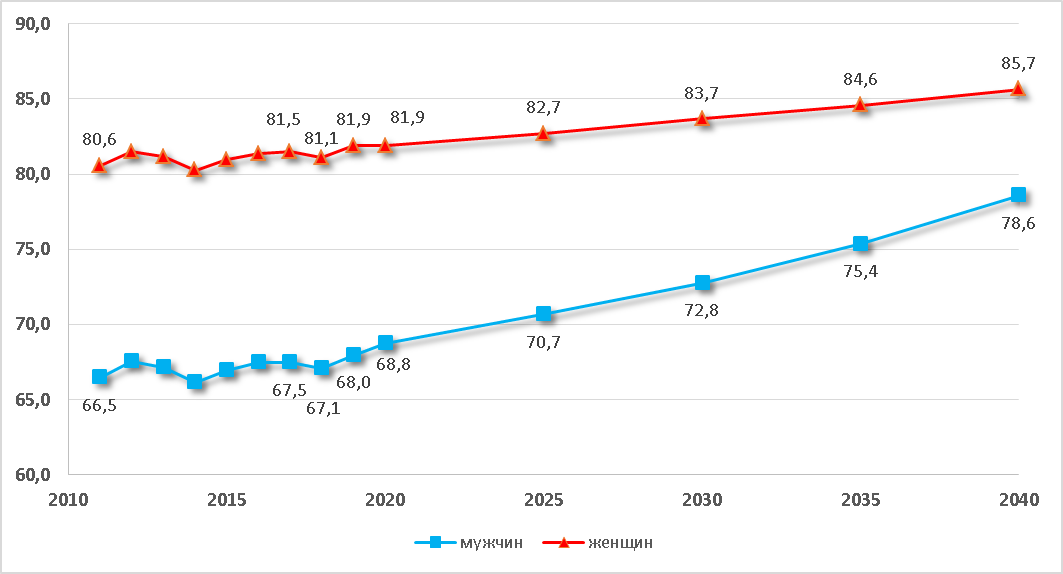 Рисунок 8.1 Динамика изменения ожидаемой продолжительности жизни, лет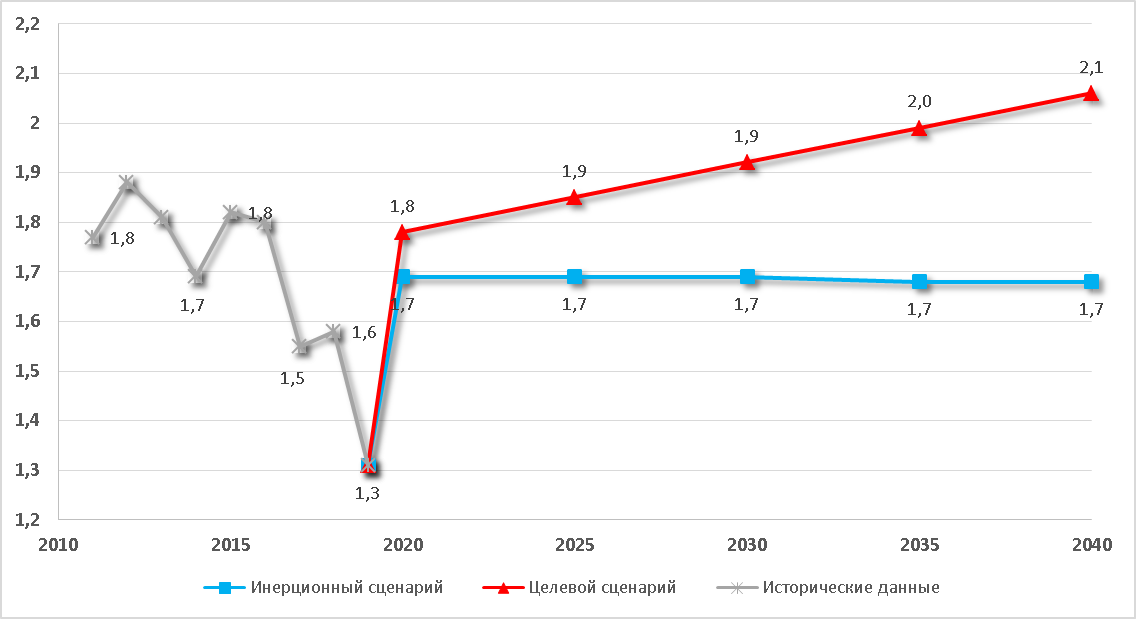 Рисунок 8.2.  Динамика изменения суммарного коэффициента рождаемостиВ перспективном периоде происходит изменение численности населения – соответственно сокращение на 0,2 тыс. и увеличение на 2,5 тыс. человек по инерционному и целевому сценариям.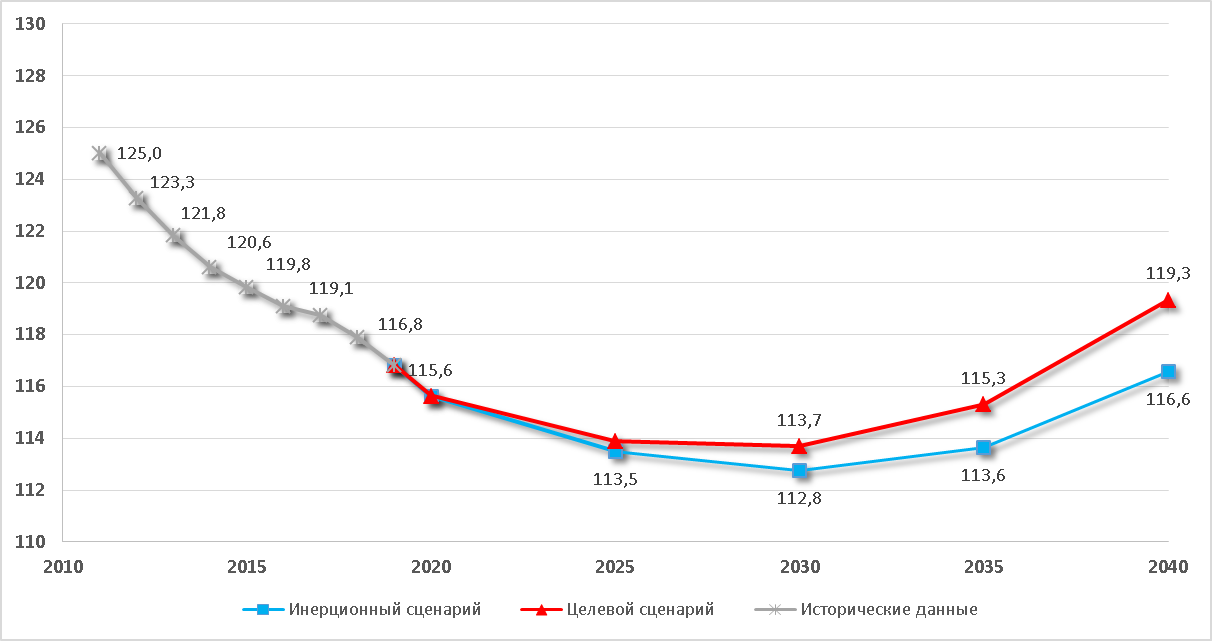 Рисунок 8.3. Прогноз численности населения округа Муром, тыс. чел.Округ Муром – территория с устойчивой, исторически сложившейся системой расселения. Прирост численности населения округа Муром в разрезе населенных пунктов городского округа будет равномерным, предусмотренные проектом площадки жилищного строительства не окажут существенного влияния на трансформацию системы расселения рассматриваемой территории.Таблица 8.2. Целевой сценарий. Численность постоянного населенияТаблица 8.3. Инерционный сценарий. Численность постоянного населения  Половозрастная структура и естественное движение населения В начале прогнозного периода сохранится миграционная и естественная убыль населения. К концу планируемого периода (2035-2040 гг.) естественный прирост превысит миграционный приток, и численность населения будет увеличиваться под однонаправленным действием естественного и миграционного прироста. В половозрастной структуре населения произойдут определенные изменения. Гендерная структура населения изменится в сторону увеличения мужчин: с 44,5% в 2019 г. до 45,6% к 2040 г. Общее соотношение мужчин и женщин составит 46% к 54%.Регрессивная структура населения сохраняется в прогнозном периоде, то есть доля группы населения младших возрастов остается меньше, чем доля населения старших возрастов. Средний возраст жителя к концу прогнозного периода составит 45 лет (в 2019 году – 43 года). В округе Муром будет идти процесс старения населения. Демографическая нагрузка – это соотношение численности трудоспособного населения к численности нетрудоспособного (пенсионеры, дети и подростки). Данный показатель активно учитываться при планировании социально-экономического развития территории, в особенности – объектов социальной сферы.Таблица 8.4Распределение численности населения по основным возрастным группамКоэффициент демографической нагрузки рассчитан с учетом параметров прошедшей пенсионной реформы (предусматривает повышение пенсионного возраста, в том числе мужчин до 65 лет, женщин до 60 лет). В отношении рассматриваемой территории, реформа повышения пенсионного возраста к 2040 году позволит снизить общую демографическую нагрузку на трудоспособное население с 908,5 до 810,3 промилле, в том числе в отношении лиц старше пенсионного возраста с 600 до 493 промилле.Таблица 8.5Показатели демографической нагрузки на население трудоспособного возраста округа МуромВыводы по разделу:Прогноз выполнен в двух сценариях (инерционный и целевой). В обоих сценариях учтены мероприятия, направленные на реализацию «майских указов президента» в части повышения ожидаемой продолжительности жизни. В целевом сценарии, кроме того, принимается активная политика региона по стимулированию рождаемости.По совокупности факторов, целевой вариант демографического прогноза, предусматривающий значительный рост рождаемости, представляется наиболее предпочтительным, поскольку обеспечивает условия для устойчивого воспроизводства населения, и более сбалансированную возрастную структуру.Численность населения округа Муром к 2040 году вырастет от исходного уровня 116,8 тыс. (2019 год) до 119,3 тыс. (целевой сценарий), соответственно прирост численности, в зависимости от сценария составит 2,5 тыс. чел.К 2040 году произойдут существенные изменения в половозрастной структуре населения. В частности, средний возраст жителей возрастет от 42,8 лет (в 2019 году) до 44,7 лет. Вырастет также коэффициент демографической нагрузки – отношение числа населения в нетрудоспособном возрасте (пенсионеры, дети и подростки) к числу работающих - от уровня 0,77 (2030 г) к 0,81 (2040 г), что, безусловно, потребует повышенного внимания к развитию объектов социальной сферы. По совокупности факторов, целевой вариант демографического прогноза, предусматривающий значительный рост рождаемости, представляется наиболее предпочтительным, поскольку обеспечивает условия для устойчивого воспроизводства населения, и более сбалансированную возрастную структуру.Результаты демографического моделирования используются в последующих разделах при оценке потребностей в инженерной и социальной инфраструктуре.9. Социальная инфраструктура9.1. Жилищный фонд и жилищное строительствоХарактеристика жилищного фонда округа МуромЖилищный фонд муниципального образования округ Муром по состоянию на 2020 г., составляет 3,1 млн. м2 общей площади, в том числе многоквартирный – 2,5 млн. м2 (77%), индивидуально определённый – 0,6 млн. м2 – менее 23% (данные Федеральной службы государственной статистики).Средняя обеспеченность на одного постоянного жителя – 26,5 м2 общей площади. Характеристика жилищного фонда по генезису, материалам стен, техническому состоянию и формам собственности представлены в таблицах № 9.1-9.4.Таблица 9.1. Распределение жилищного фонда по материалу стенПодавляющую часть (65%) жилищного фонда городского округа составляют кирпичные здания. При этом в категории многоквартирных жилых домов (по количеству зданий) преобладают кирпичные, в сельской местности – панельные и кирпичные дома. В категории индивидуально-определённых жилых домов (по количеству зданий) преобладают деревянные и кирпичные дома.Таблица 9.2. Распределение жилищного фонда по годам возведения, %Таблица 9.3. Распределение жилищного фонда по проценту износаИз общего объёма жилищного фонда городского округа свыше 45% (1,4 млн. кв. м) относится к периоду застройки 1971- 1995 года; около 30,5% (0,9 млн. кв. м) – к периоду 1946-1970 гг.; 17% (0,5 млн. кв. м) – к периоду застройки после 1995 года. Порядка 60% зданий округа Муром имеют износ от 30% до 65%.   Таблица 9.4.Распределение жилищного фонда по формам собственностиБольшая часть жилищного фонда округа Муром (81,5%) находится, в настоящее время, в частной собственности физических (80%) и юридических (1,5%) лиц. Это связано с приватизацией многоквартирного жилого фонда, а также строительства жилья за счёт средств населения.В муниципальной собственности находится 521,4 тыс. кв. м (17%) жилищного фонда городского округа. Происходит преимущественная трансформация жилищного фонда города из государственной и муниципальной собственности в собственность частную – физических и юридических лиц.Уровень благоустройства жилищного фонда в округе Муром значительно выше, чем в большинстве населенных пунктов Владимирской области. Характеристика жилищного фонда городского округа по обеспеченности инженерным благоустройством (по состоянию на 2020 г.) представлена в таблице 9.5.Таблица 9.5. Благоустройство жилищного фонда, %Согласно таблице 9.5. жилищный фонд города оборудован водопроводом, канализацией, отоплением и горячим водоснабжением на 90% – 95%. Общая площадь жилищного фонда, оборудованного одновременно водопроводом, водоотведением (канализацией), отоплением, горячим водоснабжением, газом или напольными электрическими плитами составляет 2536,7 тыс. м2.На территории муниципального образования преобладает многоквартирная жилая застройка. Жилищный фонд индивидуальных домов составляет лишь 1/5 часть – 20% общего объёма. Средний размер индивидуального участка – 6-25 соток, средняя плотность застройки – 20-30 чел./га. Рынок жилья и жилищное строительствоСредняя стоимость 1 кв. м жилья на вторичном рынке (в 2020 году) в городе Муром составляла 37,8 тыс. руб., для сравнения по городам Владимир, Александров, Ковров, Гусь-Хрустальный этот показатель стоимости распределяется соответственно: 53,9 тыс. руб., 37,2 тыс. руб., 32,6 тыс. руб., 29,8 тыс. руб..При прочих равных условиях, существенное влияние на стоимость недвижимости в городе Муром оказывает местоположение. Цены на вторичном рынке недвижимости Мурома различаются в зависимости от района города, самые высокие ставки на жилье в районе парка 50-летия Советской власти – 43,1 тыс. руб./м2, Центре – 42,0 тыс. руб./м2. В микрорайонах «Юбилейный», «Африка» и «Старт» – 41 тыс. руб./м2. Следующие по ценовой шкале (39-40 тыс. руб./м2) – район Набережной, «Автовокзал» и «Южный».  В последнее время, увеличился спрос на жилье в Вербовском районе.  Первичный рынок жилья в Муроме развит незначительно, в последние годы ведется строительство в микрорайонах «Новая Слобода» и «Южный». Наиболее привлекательные территории для развития рынка загородной недвижимости – Выкса, Досчатое и Нежиловка.   Таким образом, относительно низкие темпы жилищного строительства, объясняются, в первую очередь, миграционным оттоком населения и низким платёжеспособным спросом потенциальных покупателей.  Показатели динамики ввода жилищного фонда округа Муром за период 2010-2019 гг. представлены в таблице 9.7. Таблица 9.6. Динамика ввода жилищного фонда в города за период 2010-2019 гг.Среднегодовые темпы жилищного строительства и ввода жилья в городе значительно ниже аналогичных показателей по России, Центральному федеральному округу и Владимирской области – 0,55 м2, 0,65 м2 и 0,54 м2 введённой за год, общей жилищной площади на одного человека, соответственно (Росстат, 2019 год). Среднегодовой ввод жилищного фонда на территории муниципального образования округ Муром за период 2010-2019 гг. составил 28,8 тыс. м2. В среднегодовой структуре ввода доля многоквартирного и индивидуального жилищного строительства составляет 40% и 60% соответственно.Таблица 9.7. Структура ввода жилищного фонда по видам застройки, тыс. м2 общей площади (2010-2019 гг.)На протяжении рассматриваемого периода, объем индивидуального жилищного строительства увеличивается и в среднем за период составляет 28,8 тыс. м2 в год, доля многоквартирной жилой застройки в общем объеме – менее 40%, индивидуальной – 60%. Наблюдаемое увеличение индивидуального жилищного строительства, связано по большей части с оформлением и строительством жилья за счет личных средств населения на реконструируемых территориях. В структуре ввода многоквартирного жилого фонда преобладает малоэтажная застройка (47%), 44% приходится на застройку свыше 9-ти этажей, 9% – составляет среднеэтажная застройка – 5-8 этажей (по данным управления строительства за период 2011-2019 гг.).  Прогнозная оценка объёмов нового жилищного строительстваВ рамках реализации генерального плана города Муром за период с 2008 года сформированы и предоставлены для различных целей строительства земельные участки общей площадью 63,6 га.Приоритетом жилищного строительства в округе Муром является малоэтажное строительство 2-х, 4-этажных многоквартирных домов, строительство 1-но, 2-х этажных домов с приусадебными участками с привлечением средств населения.Объём нового строительства, намечаемый на планируемый срок – 980,0 тыс. м2 общей площади. Ориентировочный среднегодовой ввод жилищного фонда – 43-48 тыс. м2 общей площади в год.Убыль жилищного фонда определяется в размере 146,0 тыс.м2. Общий объём жилищного фонда с учётом существующей сохраняемой застройки к концу планируемого срока – 3,9 млн. м2 общей площади.При проектной численности населения 119,3 тыс. человек возможно увеличение существующей нормы обеспеченности до 33,0 м2/чел.Плотность застройки на вновь предложенных к освоению площадках приняты на основании СНиПа, в соответствии с принятым строительным зонированием:многоквартирная жилая застройка – 5,7 – 7,3 тыс. м2/га;индивидуальная жилая застройка – 1,8–2,1 тыс. м2/га. Учитывая градостроительную ценность территорий и нормативы предоставления земельных участков на территории городского округа, размер участков для индивидуального строительства в центральной части города рекомендуется принять – 6-12 соток, в остальных районах до 25 соток.Для размещения нового строительства к освоению предусматривается в общей сложности порядка 240 га, из них под размещение многоквартирной застройки 80 га. Под размещение индивидуальной (коттеджной) застройки предусмотрено 160 га, в том числе земельные участки для предоставления многодетным семьям. С целью определения направлений территориального развития города, проектом предусмотрены резервные территории для размещения жилищного строительства. Расчёт планируемого жилищного строительства выполнен в разрезе городской и сельской местности городского округа, приведён в таблице 9.8. и 9.9.Таблица 9.8. Распределение жилищного фонда города на расчётный срок (2040 год), тыс. м2 общей площадиНа первый этап строительства предлагается освоение около 1/3 намеченного объёма нового строительства – 385,0 тыс. м2 общей площади (с учётом строящихся домов и произведённых землеотводов). Первоочередные районы усадебной и многоквартирной застройки определены в соответствии с утверждёнными и находящимися в стадии утверждения проектами планировки.Убыль жилищного фонда на первый этап строительства определена в размере 65,2 тыс. м2 общей площади.Общий объём жилищного фонда с учётом существующей сохраняемой застройки к концу первого этапа развития города – 3,4 млн. м2 общей площади.При предполагаемой численности населения на уровне 113,7 тыс. жителей к 2030 году возможно увеличение нормы жилищной обеспеченности до 30,1 м2/чел.Таблица 9.9Распределение жилищного фонда города, тыс. м2 общей площадина 1 очередь (2030 год)Намеченные проектом объёмы убыли и нового строительства жилья подлежат уточнению на стадии проектов планировки и застройки, с учётом детализированной исходной информации.9.2. Социальное и культурно-бытовое обслуживание Характеристика социальной инфраструктуры города К учреждениям и предприятиям социальной инфраструктуры относятся учреждения образования, здравоохранения, социального обеспечения, спортивные и физкультурно-оздоровительные учреждения, учреждения культуры и искусства, предприятия торговли, общественного питания и бытового обслуживания, организации и учреждения управления, проектные организации, кредитно-финансовые учреждения и предприятия связи, научные и административные организации и другие учреждения, предприятия обслуживания.Наличие и разнообразие объектов обслуживания, их пространственная, социальная и экономическая доступность, являются важными показателями качества жизни населения. Статус административно-культурного центра области обуславливает особые требования к перечню общественных учреждений и объектов, расположенных на территории города, подразумевает наличие городской среды, ориентированной на сопряжённое население.  В настоящее время культурно-бытовое обслуживание округа Муром представлено довольно развитой системой учреждений, в некоторых случаях учреждения размещены в приспособленных помещениях, не отвечающих их назначению, качественное состояние отдельных объектов обслуживания не высоко.Расчёт обеспеченности учреждениями социального и культурно-бытового обслуживания произведён на основе нормативных показателей СП 42.13330.2011 (Минрегион РФ, 2010), в соответствии с региональными нормативами градостроительного проектирования (НГП) Владимирской области (утв. пост. Администрации Владимирской области от 18.07.2016 № 04) и местными НГП муниципального образования округа Муром (утв. решением Совета народных депутатов округа Муром от 26.12.2017 № 442), на постоянное население округа Муром – 116,8 тыс. человек. Современное состояние сети социальной инфраструктуры города приводится в таблицах: 9.10-9.12.Учреждения образованияДошкольные образовательные учреждения. В округе Муром в настоящее время действует 32 детских сада, общей вместимостью 7486 мест. Обеспеченность на тысячу жителей составляет 64,0 места при 65,0 мест по рекомендуемому нормативу в разрезе соответствующих возрастных групп и уровня охвата детскими дошкольными учреждениями (98,6% к нормативной потребности). Степень удовлетворенности потребности населения в услугах дошкольного образования для детей в возрасте от 3 до 7 лет составляет 100%.Качественное состояние зданий дошкольных образовательных учреждений, согласно данным администрации – хорошее, учреждения расположены в специализированных зданиях. В таблице 9.10. приводятся данные о дислокации и потребности мест в детских садах, предоставленные Управлением образования Администрации округа Муром.Таблица 9.10. Дошкольные общеобразовательные учрежденияАнализ размещения зданий детских садов на территории округа показал, что доступность по наличию превышает нормативную, однако по радиусу действия, в отдельных районах сельской местности существует дефицит мест. Ряд зданий находится в неудовлетворительном состоянии (пос. фабрики им. П.Л. Войкова, ул. Московская, д. 107а, ул. Куйбышева, д. 32а). За 5 последние лет дополнительно создано 765 мест, в том числе за счёт строительства пристроев к МБДОУ «Детский сад № 29» и МБДОУ «Детский сад № 90» на 100 мест и реконструкции МБДОУ «Детский сад № 32».  Общеобразовательные школы. На 01.01.2020 года в округе Муром функционирует 16 общеобразовательных учреждений, из них 1 гимназия, 1 лицей, 13 средних и 1 основная школа. В общеобразовательных школах обучается около 12,9 тыс. учащихся, практически во всех школах округа Муром обучение происходит в одну смену. Вторая смена в МБОУ СОШ №13 предусмотрена к реорганизации, посредством пристройки к зданию школы. Таблица 9.11. Общеобразовательные школыСредняя обеспеченность населения по общеобразовательным школам – 111 мест на 1000 жителей или 111,2% от норматива (100 мест/тыс. жит.), согласно нормативным показателям вместимости в городском округе не требуется дополнительного создания школ, тем не менее, в районах новой застройки необходимо учесть размещение школ с учётом нормативных радиусов пешеходной доступности.В сельской местности городского округа, предусмотрена организация подвоза учащихся на транспорте (радиус транспортной доступности не более 30 минут в одну сторону).  Численность подвозимых детей в настоящее время составляет 217 человек. Подвоз детей осуществляются школьными автобусами, оснащенными системой ГЛОНАСС и тахографами.Учреждения дополнительного образования детей. Важная роль в системе воспитания и образования детей принадлежит учреждениям дополнительного образования (музыкальные и художественные школы, станции юных техников, туристов, натуралистов, клубы по интересам, комплексные учреждения – дома творчества).На территории округа Муром функционируют 2 учреждения дополнительного образования: Муниципальное бюджетное общеобразовательное учреждение дополнительного образования «Центр внешкольной работы» (4 подразделения, общей вместимостью 630 мест) и Муниципальное казенное учреждение дополнительного образования «Детский оздоровительно-образовательный (социально-педагогический) центр» (75 мест), на базе которых обучаются 3 541 человек. Всего с учетом дополнительного образования в общеобразовательных учреждениях, охват детей и подростков от 5 до 18 лет дополнительным образованием составляет 75%. Сохраняется приоритет бесплатности и равного доступа дополнительного образования для детей. Сохранность контингента учащихся в системе дополнительного образования составила 90%.В отдельных районах действуют муниципальные молодёжные подростковые клубы. Внешкольная работа с детьми проводится также в кружках и секциях, организованных на базе ДК, клубов, общеобразовательных школ и спортивных объектов города.Удельный вес численности детей, занимающихся в кружках, организованных на базе дневных общеобразовательных организаций, в общей численности обучающихся в дневных общеобразовательных организациях – 89,0%.Учреждения культурыОкруг Муром является центром концентрации объектов культуры и искусства. На территории городского округа представлены следующие виды учреждений: 1 музей, 4 организации культурно-досугового типа, 4 детских школ искусств, централизованная библиотечная система (Центральная городская библиотека и 11 библиотек-филиалов, в том числе 5 сельских).Наиболее крупные учреждения культуры – «Дворец культуры имени 1100-летия г. Мурома» (750 мест), Дом культуры «Вербовский» (536 мест), Детские школы искусств (общей вместимостью 528 мест).В округе организована деятельность коллективов любительского художественного творчества по вокально-хоровому, театральному, фольклорному, хореографическому, инструментальному жанру, декоративно-прикладного творчества и изобразительного искусства; любительские объединения и клубы по интересам (детские, молодежные, семейные, ветеранские клубы, клубы здорового образа жизни, клубы любителей песни, танца). Число участников в них – свыше двух с половиной тысяч человек.Учреждения эпизодического пользования межрайонного значения сконцентрированы в основном в центральной части города. Культурно-досуговые центры, детские школы искусств и библиотеки имеются в каждом районе города. Показатель обеспеченности по ряду учреждений культуры и искусства составляет менее 25-50% от нормативной (см. таблица 9.12). Довольно ощутим дефицит учреждений культуры в сельской местности городского округа. Основные проблемы связанны с реконструкцией, восстановлением и сохранением объектов культуры, развитием современной инфраструктуры муниципальных учреждений культуры. Острым остаётся вопрос противопожарной безопасности учреждений.Физкультурно-спортивные сооруженияСоциальное и экономическое значение физкультуры и спорта определяется их решающей ролью в оздоровлении широких слоёв населения, формировании здорового образа жизни, организации досуга жителей. В округе Муром развиваются 45 видов спорта. Наиболее массовыми видами спорта являются футбол, плавание, легкая атлетика, лыжные гонки, хоккей, волейбол, баскетбол, художественная гимнастика, конькобежный спорт.На территории округа работают 3 учреждения, в которых реализуются программы спортивной подготовки по 11 видам спорта. Количество лиц, проходящих спортивную подготовку, составляет 1493 человека, или 43,8% от общего количества занимающихся в учреждениях спорта. В округе Муром находится 226 спортивных сооружений с учетом объектов городской и рекреационной инфраструктуры, из них в муниципальной собственности – 203. Имеются 5 стадионов, 7 плавательных бассейнов, 33 спортивных зала, 107 плоскостных спортивных сооружений. Общая вместимость трибун стадионов округа Муром составляет 12,5 тыс. мест, в том числе стадион им. Н.Ф. Гастелло (7 000 мест), стадион им. В.В. Лосева (2 036 мест), стадион СШОР им. А.А. Прокуророва (1 500 мест). Ряд спортивных сооружений округа Муром внесен во Всероссийский реестр объектов спорта: футбольное поле стадиона имени В.В. Лосева, крытый ледовый каток «Кристалл», стрелковый тир, дворец спорта «Ока» и физкультурно-спортивные комплексы «Спортивной школы «Верба» и Спортивной школы с отделениями олимпийского резерва. Площадь плоскостных сооружений – около 7,2 га, площадь пола спортивных залов – 80 317 м2, площадь зеркала воды бассейнов – 1155 м2.Уровень обеспеченности жителей города спортивными сооружениями на 1000 жителей составляет:по плоскостным сооружениям – 0,1 га на 1000 жителей (32,4% от норматива);по спортивным залам – 66,1 м2 на 1000 жителей (19% от норматива);по плавательным бассейнам – 9,9 м2 на 1000 жителей (13,2% от норматива).Обеспеченность спортивными объектами в городе существенно ниже нормативной. Отмечается неравномерность размещения спортивных сооружений по территории городского округа, практически отсутствуют спортивные сооружения в сельской местности округа. В дальнейшем в области физической культуры и спорта округа необходимо проведение работы по укреплению инфраструктуры физической культуры и спорта, а также принятии дополнительных мер по обеспечению доступности занятий физической культурой и спортом для лиц с ограниченными возможностями здоровья, в том числе инвалидов.Учреждения социального обеспеченияСоциальная защита населения в округе Муром осуществляется через реализацию системы льгот и гарантий, компенсационных выплат федерального, областного, муниципального уровней в соответствии с законодательными и нормативными актами. Особое внимание уделяется Категории граждан, остро нуждающимся в социальной поддержке. На территории округа Муром расположены следующие учреждения социального обслуживания населения:одно стационарное учреждение социального обслуживания для граждан пожилого возраста и инвалидов (65 мест);одно учреждение для детей-сирот («Муромский дом ребенка специализированный» (55 мест);пять отделений социального обслуживания на дому граждан пожилого возраста и инвалидов.В среднем в год в отделениях социального обслуживания на дому услуги получают порядка 0,5 тыс. жителей округа Муром. Учреждения торговли и общественного питанияВ настоящее время население округа Муром обслуживают 576 магазина, в том числе 13 супермаркетов, 48 минимаркетов. Наиболее крупные торговые центры: «Витязь», «Зефир в мармеладе», «Тибор», «Мармелад», сеть магазинов «Пятерочка». Торговая площадь магазинов – 86,0 тыс. м2 торговой площади, обеспеченность – 736 м2/тыс. жителей, что на 37% превышает нормативно установленную на территории Владимирской области.  Размещение торговых точек в городском округе можно охарактеризовать как дисперсное при наличии отдельных торговых «подцентров» обслуживания. Кроме того, отмечается положительная динамика в преобразовании существующих городских мини-рынков в современные торговые центры и комплексы.Открытая сеть общественного питания включает кафе, столовые, рестораны и другие общедоступные населению учреждения. В городе работают 85 предприятий общественного питания, ёмкость которых составляет 5,1 тыс. мест, обеспеченность населения – 44 места на 1000 жителей или 110% от нормы. Подавляющая часть учреждений расположена в Центральной части города. Учреждения и предприятия бытового и коммунального обслуживанияСистема предприятий бытового обслуживания должна обеспечить такой уровень сервиса, который позволит в максимальной степени высвободить время, затрачиваемое населением на непроизводительный домашний труд, а также свести к минимуму потери его времени на получение услуг.Коммунально-бытовое обслуживание включает в себя 2 сферы – производственную и непроизводственную. Производственная сфера состоит из предприятий по изготовлению и ремонту предметов потребления по индивидуальным заказам населения, кроме того – прачечных и фабрик химической чистки одежды.Непроизводственная сфера объединяет бани, парикмахерские, фотографии, прокат и различные конторы по обслуживанию населения.В округе Муром расположено 0,3 тыс. объектов бытового обслуживания. Основная доля услуг по бытовому обслуживанию осуществляется субъектами малого предпринимательства, большая часть предприятий расположена в арендованных помещениях.На территории города размещены 14 гостиниц, вместимостью 0,5 тыс. мест. Гостиницы расположены преимущественно в центральной части города. Обеспеченность населения гостиничными местами 9,5 мест на 1000 жителей или 158% от норматива. Ёмкость коллективных средств размещения в городе достаточно высока. Помимо трёх гостиниц «Святогор» (160 мест), «X.Room» (274 места), «Лада» (104 места) и «Форпост» (70 мест), в городе значительное количество небольших (10-50 мест) частных гостиниц, расположенных, как правило, в приспособленных помещениях. Территорию городского округа обслуживают две пожарно-спасательные части, расположенных в районе ул. 30 лет Победы, д. 1/1 (5 машин) и ул. Войкова, д. 5А (14 машин).В границах городского округа расположено 2 кладбища, в том числе мемориальное городское кладбище (закрыто) и кладбище в районе пос. Вербовский (20 га).  В таблице 9.12. приводится характеристика обеспеченности основными видами учреждений культурно-бытового обслуживания.Таблица 9.12.Обеспеченность населения основными видами социально-культурного и коммунально-бытового обслуживания в соответствии с действующими нормамиРасчёт произведён на основе нормативных показателей НГП муниципального образования округа Муром (утв. решением Совета народных депутатов округа Муром от 26.12.2017 № 442), на постоянное население городского округа– 116,8 тыс. человек. Развитие сферы социального и культурно-бытового обслуживания Проектные предложения по развитию сферы социально-культурного обслуживания направлены на получение комплексного социально-экономического эффекта путём рациональной функционально-планировочной организации сети объектов социальной инфраструктуры. Прогноз потребности в основных учреждениях культурно-бытового и коммунального обслуживания, включая объекты капитального строительства, необходимые для осуществления полномочий органов местного самоуправления и планируемые параметры их развития, приведены в таблицах 9.13. Таблица 9.13. Ориентировочный расчёт потребности округа Муром в основных учреждениях обслуживанияРасчёт потребности в учреждениях социального и культурно-бытового обслуживания произведён на основе нормативных показателей НГП муниципального образования округа Муром (утв. решением Совета народных депутатов округа Муром от 26.12.2017 № 442), на постоянное население городского округа– 119,3 тыс. человек. Для социально защищённых отраслей сферы обслуживания, приведённые показатели могут быть использованы в качестве нормативных. Социальная система должна обеспечивать бесплатный минимальный стандарт проживания на территории городского округа, исходя из социальных нормативов. Развитие социальной сферы представляется возможным в той мере, в которой это позволяют субвенции из бюджетов вышестоящих уровней. Виды обслуживания, ориентированные на коммерческую основу (торговля, общественное питание и др.) не поддаются нормированию, поскольку их развитие зависит от рыночной конъюнктуры. Допускается увеличение приведённых показателей при соответствующем обосновании и по согласованию с органами местного самоуправления.Территориальная организация сферы обслуживания в округе призвана обеспечить достаточное по объёму и разнообразию обслуживание при минимальных затратах времени на посещение учреждений, предоставляющих услуги. Эта цель достигается за счёт формирования соподчинённой системы центров обслуживания с набором услуг в зависимости от ранга – городской центр, центры жилых районов, центры микрорайонов. Учреждения местного значения формируют систему обслуживания микрорайонов. Учреждения городского значения предназначены для обслуживания постоянного городского населения и дополнительных групп населения. В системе обслуживания районов выделяются учреждения повседневного обслуживания, размещаемые в пределах жилых территорий (микрорайонов и жилых групп в радиусе пешеходной доступности до 500 м), и учреждения периодического и эпизодического обслуживания, размещаемые в общественных зонах. Центры обслуживания формируются как на базе сложившейся системы общественных центров с их дальнейшим развитием, так и в новых жилых микрорайонах.Учреждения образованияПроектом предусмотрена организация предоставления общедоступного и бесплатного начального общего, основного общего, среднего (полного) общего образования:расширение модернизация сети учреждений дошкольного образования за счёт создания малокомплектных дошкольных учреждений, детских садов, совмещённых с начальной школой, семейных детских садов, прогимназий;развитие сети образовательных учреждений с доведением уровня обеспеченности населения городского округа в расчёте на 1000 жителей:а) дошкольными образовательными учреждениями (ДОУ) – до 65 мест;б) образовательными (школьными) учреждениями – до 100 мест;в) учреждениями дополнительного образования детей – до 89 мест;строительство на расчётный срок дошкольных образовательных учреждений – 0,3 тыс. мест, новых общеобразовательных школ в соответствии с нормативными радиусами обслуживания; Улучшение технического состояния здания общеобразовательных школ и сооружений (оснащение спортивными залами и помещениями для начальной школы).Организация групп кратковременного пребывания на базе учреждений дополнительного образования детей и общеобразовательных школ. Первоочередные мероприятия по размещению объектов образования определены в соответствии с утверждёнными проектами планировок Таблица 9.14.Перечень объектов учебно-образовательного назначения, предлагаемых к размещению на территории муниципального образования округ МуромПримечание:1 – Проект планировки территории жилого микрорайона комплексной малоэтажной застройки эконом класса «Дмитриевская слобода» 2 – Предложения проекта генерального плана (утв. 2005 г.) 3 – Предложения проектаРазмещение общеобразовательных учреждений в районах новой застройки предусмотрено, с учётом нормативных радиусов доступности, в том числе, дошкольные образовательные учреждения – в многоэтажной застройке – 300 м, в малоэтажной – 500 м; общеобразовательный учреждения – в г. Муром – 500 м.Учреждения культурыСоздание условий для обеспечения жителей округа, услугами по организации досуга, услугами организаций культуры, услугами по организации библиотечного обслуживания:развитие сферы досуга для детей, подростков и их родителей с максимальным приближением к местам жительства. Создание многопрофильных досуговых центров, включающих зрительные залы, помещения для размещения библиотек, выставок и других видов культурного обслуживания, помещения для любительской деятельности и др., с использованием встроенных помещений в жилой застройке;модернизация кинотеатров, домов и дворцов культуры и преобразование их в многофункциональные культурно-досуговые комплексы;модернизация существующих библиотек с расширением хранилищ и развёртыванием экспозиций библиотечного фонда;формирование культурно-досуговых центров в существующей застройке и на площадках нового строительства.Физкультурно-спортивные сооруженияСоздание условий для развития на территории округа Муром объектов физической культуры и массового спорта, организации проведения официальных физкультурно-оздоровительных и спортивных мероприятий:интенсификация использования территории сложившихся спортивных сооружений, реконструкция существующих объектов физкультуры и спорта, формирование системы клубов по массовым видам спорта;размещение в каждом микрорайоне физкультурно-оздоровительных комплексов, в состав которых могут входить спортивные и тренажёрные залы, бассейн, открытые спортивные площадки.развитие сферы услуг в области физической культуры и спорта, предоставление новых видов услуг.  Таблица 9.15.Перечень объектов спортивного назначения, предлагаемых проектом к размещению на территории муниципального образования округ МуромТерритория округа Муром имеет значительный потенциал для развития водных и экстремальных видов спорта – наличие реки и рельеф местности, развитая транспортная инфраструктура. Городской округ может рассматриваться в качестве опорного центра подготовки спортсменов, проведения соревнований различного уровня. Учреждения торговли, общественного питания и коммунально-бытового обслуживанияСоздание условий для обеспечения населения округа Муром, услугами общественного питания, торговли и бытового обслуживания. Размещение новых торговых площадей в составе общественных, многофункциональных и торгово-развлекательных центров, во встроенно-пристроенных помещениях жилых домов.В проекте предусмотрены территориальные ресурсы для развития объектов социальной инфраструктуры во всех функциональных зонах, а также на резервных территориях. Размещение объектов показано на схеме «Карта планируемого размещения объектов местного значения относящихся к области физической культуры и массового спорта, образования, здравоохранения, обработки, утилизации, обезвреживания, размещения твердых коммунальных отходов, к иным областям в связи с решением вопросов местного значения округа», разработанной в составе проекта. В перспективный период потребность в новом строительстве учреждений обслуживания сохраняется и должна определяться в рамках разрабатываемых социальных программ муниципального, областного и федерального уровня. Конкретные объёмы отдельных учреждений, их специализация и дислокация должны рассматриваться на последующих стадиях проектирования.10. ТРАНСПОРТ10.1. Внешний транспортВнешние связи города Муром осуществляются железнодорожным и автомобильным и транспортом. На реке Оке в летнее время функционирует речной порт.По железной дороге Муром связан с городами Москва, Арзамас, Ковров железнодорожными магистралями Москва – Черусти – Муром – Арзамас – Казань и Муром – Ковров - Иваново. По автомобильным дорогам регионального значения городской округ Муром связан с муниципальными образованиями Владимирской области, а также с соседними муниципальными образованиями Рязанской и Нижегородской областей. В соответствии со Схемой территориального планирования Российской Федерации в области федерального транспорта (железнодорожного, воздушного, морского, внутреннего водного транспорта) и автомобильных дорог федерального значения, утвержденной Распоряжением Правительства Российской Федерации от 19.03.2013 № 384-р (далее – СТП РФ) и Схемой территориального планирования Владимирской области, утвержденной постановлением Администрации Владимирской области от 30.12.2019 № 972, на территории городского округа Муром планируется: строительство участка скоростной автомобильной дороги «Москва – Нижний Новгород – Казань», категория 1Б, с 4 полосами движения, с последующей эксплуатацией на платной основе; строительство автомобильной дороги категории IА – IБ «Москва – Саранск – Ульяновск – Екатеринбург». Железнодорожный транспортПо территории города проходит магистральная железнодорожная линия Муромского отделения Горьковской железной дороги Москва – Черусти – Муром – Арзамас – Казань, к которой на ст. Муром примыкает железнодорожная линия Муром – Ковров – Иваново. Магистральная линия Москва – Черусти – Муром – Арзамас – Казань 2-х путная, на электровозной тяге, оборудована автоблокировкой.Линия Муром-Стройдеталь – однопутная, на тепловозной тяге, оборудована полуавтоматической блокировкой. Связь – постанционная, громкоговорящая, телефонная, поездная и переносимая радиосвязь.В состав Муромского железнодорожного узла, к которому отнесены четыре грузовых района, входят станции Муром I, II и III, ст. Стройдеталь и два остановочных пункта для пригородных пассажирских поездов.Характеристика станций в пределах города1. ст. Муром-I – внеклассная, участковая:имеет 2 главных пути № I и II, длиной 679м и 1164м, для приема-отправки и пропуска пассажирских, пригородных, грузовых поездов в обоих направлениях;специализированные пути – № 42 и 43 длиной 120 и 224 м, для стоянки восстановительных поездов и № 44, длиной 124 м для стоянки дрезин;парк приема из 8 путей, в том числе: № 4а, 5а, 6а – для грузовых поездов, прибывающих на разборку и пропуск длинносоставных грузовых поездов, и еще 5 путей законсервировано (1а, 2а, 3а, 14а, 16а);парк приемоотправочный: пути № 3 - 10- , длиной 781-1103 м, для приема и отправления грузовых и пассажирских поездов в обоих направлениях, пути №19,20 длиной 1078 и 1008 – для приема и отправления грузовых поездов четного направления. Пути № 29,30 длиной 290 и 291 м – для приема – отправления пригородных поездов;сортировочно-отправочный парк – имеет всего 16 путей, из них № 11–18 длиной 984-1104 м для формирования и отправления грузовых поездов, остальные 8 (№ с 21 по 28) законсервированы;сортировочный парк имеет 6 путей (№31-36) длиной 913 – 1010 м, и горку для сортировки вагонов по назначению;локомотивное депо;грузовой двор (4 пути).На территории города станция Муром I обслуживает предприятия II грузового района (новая территория стрелочного завода, склад топлива, нефтебаза, горгаз, 11 путей ОАО «Владпромжелдортранс», АО «Красный луч», ТЧ-2) и III грузового района (стрелочный завод, ОАО Муромтепловоз, подъездные пути СМП-626, ПЖРП-4, ЭЧ-12).2. ст. Муром II – грузовая, обслуживает подъездные пути IV грузового района – ВЧД-9, ПЧ-28, АО «Кровля», Хлебозавода, Заготзерно.3. ст. Муром III (Восточный парк) – грузовая, обслуживает I грузовой район (предприятия РИП, фанерный завод, радиозавод, машиностроительный завод).4. ст. Стройдеталь - промежуточная грузовая IV класса. Имеет 3 приемоотправочных пути для пассажирских и грузовых поездов и выставочный путь для грузовых поездов четного и нечетного направления участка Ковров-Муром I. Обслуживает п/пути предприятий ЖБК, АО «Макаров и Ко», ФОТ, «Вторчермет».5. Остановочные пункты «Городская» и «Садовая» имеют платформы для пассажиров пригородных поездов.Таблица 10.1Характеристика подъездных железнодорожных путейЧерез станцию Муром I проходят 20 пар транзитных пассажирских поездов дальнего следования, из которых 9 ежедневных, остальные чередуются по четным и нечетным дням недели.Местные пассажирские связи обслуживаются поездами на Вековку, Черусти, Ильичев, Венец, Мухтолово, Арзамас, Красный Узел, Ковров, всего ежедневно 13 пар пригородных пассажирских поездов.Для обслуживания пассажиров на станции имеется железнодорожный вокзал, здание касс продажи билетов, две низкие пассажирские платформы, пешеходный мост через станционные пути, привокзальная площадь, где расположены стоянка легковых автомобилей и остановка городского автобусного маршрута.Полоса отвода железной дороги (земель, находящихся в собственности Муромского отделения Горьковской железной дороги) в городской черте согласована в комитете по земельным ресурсам и землеустройству г. Мурома. (Приложение к свидетельству № ВЛ-23-194). Площадь земель железной дороги 256,9 га. Полоса отвода железной дороги исторически занимает центральное положение в плане города и разрезает его территорию вдоль южной границы центрального района. Кроме того, особенностью для города является размещение в центральной части IV (четвертого) грузового района Муромского железнодорожного узла, который затрудняет внутригородские транспортные сообщения. Следствием является наличие пересечений магистральных железных дорог и подъездных путей к предприятиям с основными городскими улицами в одном и разных уровнях.Список переездов через магистральные железнодорожные пути в одном уровне:287 км линии Москва – Муром, охраняемый, интенсивность движения до 70 пар поездов в сутки;2 км линии Муром – Ковров – неохраняемый, интенсивность движения на линии до 8 пар поездов в сутки;5 км линии Муром – Ковров, интенсивность движения на линии до 8 пар поездов в сутки.Пересечения подъездных путей к предприятиям охраняемые – на Карачаровском и Меленковском шоссе.Таблица 10.2Характеристика пересечений в разных уровняхНа расчетный срок предполагается стабилизация работы промпредприятий города. Возможное увеличение грузооборота ст. Муром будет освоено сложившимся развитием узла Муром в пределах существующей полосы отвода. Кроме того, из IV грузового района предусматривается вывод таких предприятий, как ПЧ-28 (Дистанция механизированного ремонта пути), СМП Дорстройтреста ГЖД, НГЧ-6 (Дистанция гражданских сооружений) на новые площадки, размещаемые в промышленно-коммунальной зоне в районе аэродрома. Также, соблюдая решения предыдущего генерального плана, предлагается вынос завода «Кровля» на территорию промышленной зоны в северо-западной части города и ликвидация ведущих к нему подъездных путей.Железнодорожное обслуживание переводимых предприятий намечается от ст. Стройдеталь, грузооборот которой соответственно увеличивается. Для освоения проектного грузооборота потребуется переустройство станции, которое должно выполняться на основании специально разработанного проекта.Вынос предприятий намечается в соответствии с решением градостроительного Совета г. Мурома по рассмотрению концепции развития города, исходя из условий восстановления природного экологического равновесия в центральной части города, в т.ч. восстановления стока подземных вод Торского болота.Предложения по организации пересечений железнодорожных линий с автомобильными дорогами и улицами:в целях обеспечения безопасности движения, на расчетный срок предполагается перевод всех неохраняемых переездов в охраняемые. на пересечении вновь проектируемой автомагистрали на продолжении ул. Куйбышева с железнодорожными путями в районе Декстринового завода предлагается путепровод с развязкой автомобильного движения в разных уровнях, с выходом на Меленковское шоссе,на 287 км магистральной ж/д линии Москва – Муром (интенсивность движения 70 пар поездов в сутки), существующий охраняемый переезд в одном уровне и тоннель предлагается заменить на новый единый тоннель. Ширина проезжей части автомобильной дороги в тоннеле – не менее 4 –х полос движения,на 2 км линии Муром – Ковров неохраняемый переезд переводится в охраняемый. Кроме того, появляется охраняемый переезд по ул. Московской.на 5 км ж/д линии Муром – Ковров на пересечении с Владимирским шоссе предлагается к строительству автомобильная эстакада с развязкой автомобильного движения в разных уровнях.С целью увеличения емкости вокзала и разделения потоков пассажиров дальнего и местного сообщений предлагается обслуживание пассажиров дальнего следования сохранить на существующем вокзале, и дополнительно построить павильон для пассажиров пригородных направлений. На площади вокзала оборудуется остановка городского маршрута автобуса и автостоянка для легкового транспорта и такси.В СТП РФ, в СТП Владимирской области мероприятий по строительству и реконструкции объектов железнодорожного транспорта не предусмотрено.Речной транспортВ районе города Муром р. Ока отнесена ко II классу водных путей. Продолжительность навигации на реке с 15 апреля по 15 ноября.На левом берегу р. Оки в 214 км от ее устья, в пределах городской черты Мурома расположен порт Муром, принадлежащий ОАО «Московское речное пароходство». Порт имеет грузовой и пассажирский районы.Грузовой район размещается на двух площадках, обе расположены на естественном берегу, не имеющем береговых сооружений.Первая площадка с подъездом по ул. Ямской, Юбилейной используется для складирования песка и щебня, подлежит выводу на новую территорию.Вторая площадка расположена в районе Якиманской Слободы, рядом с Нижне-Муромским карьером, ее размер 10,2 га. Подъезд автотранспорта осуществляется по ул. Школьной. Характер выполняемой работы – добыча и перевозка речного строительного песка. Кроме того, выполняются погрузо-разгрузочные работы по перевалке щебня, песка, технической соли.Объем работы местных перевозок – 350 тыс. тн., район плавания в пределах 150 км. В порту имеется 3 плавкрана, 4 баржи и 3 теплохода буксирные и 1 т/х «Москва-204», вместимостью 240 чел. Затон для зимнего отстоя транспортных единиц флота расположен в Нижне-Муромском карьере.Пассажирские перевозки осуществляются от дебаркадера, расположенного на набережной в районе завода «Красный луч». Там же обслуживаются транзитные речные рейсы 7-ми пассажирских теплоходов, каждый по 6 раз в навигацию, по своему расписанию. Подъезд автомашин к пассажирскому причалу осуществляется по набережной.На первую очередь предполагается вынос 1-й грузовой площадки за пределы селитебной территории в район построенного автодорожного моста, с новым автомобильным подъездом от автодороги Муром – Гороховец. К концу расчетного срока туда же выносится и 2-я грузовая площадка, а на ее территории размещается водноспортивный комплекс. Пассажирский район сохраняется на существующем месте. На территории 1-й грузовой площадки предлагается пассажирский причал для обслуживания туристского комплекса и зоны отдыха.В СТП РФ предусматривается развитие инфраструктуры внутренних водных путей и речных портов для обеспечения перевозок по международным транспортным коридорам. На территории городского округа Муром предусмотрено развитие речного порта Муром, включая развитие портового перегрузочного комплекса Мурома как одного из опорных воднотранспортных пунктов.Воздушный транспортВ северо-западной части города, между железнодорожной станцией Стройдеталь и трассой Владимирского шоссе расположено летное поле бывшего аэродрома МВЛ класса «Е», которое ныне используется учебно-тренировочной школой, созданной на базе аэродрома – сохранившемся оборудовании в здании аэровокзала и ГВПП размером 650х170 м. Занимаемая территория 27,0 га. Типовая для аэродрома V класса зона ограничения застройки из условий безопасности полетов и шума в 55 дБА (зона запрета жилой застройки) и в 65 дБА (зона ограничения жилой застройки), показана на Карте современного использования территории округа (опорный план). На расчетный срок аэродром закрывается ввиду отвода его территории под жилищное строительство. Учебно-тренировочный аэродром 5 класса, который можно использовать для эксплуатации самолетов малой авиации, как и в генеральных планах 1987 года, 2005 года, предлагается перенести на новую площадку, в районе н.п. Лопатино или н.п. Зарослово. Размещение взлетно-посадочной полосы и шумовая зона от полетов самолетов показана на Карте территорий, подверженных риску возникновения чрезвычайных ситуаций природного и техногенного характера.Выбор площадки для переноса аэродрома, его назначение и технические характеристики уточняются специализированным институтом на стадии ТЭО.Трубопроводный транспорт и нефтебазаСнабжение городского округа Муром нефтепродуктами осуществляется Муромской нефтебазой, которая является производственным подразделением Открытого Акционерного общества «ЛУКОЙЛ-Владимирнефтепродукт».Предприятие имеет две площадки. Первая функционирует с 1998 года и расположена по адресу ул. Первомайская, 108. Вторая расположена во 2-м грузовом районе железнодорожной станции Муром, в районе стрелочного завода. Назначение – обеспечение предприятий нефтепродуктами путем продажи и сбыта по договорам и розничной торговли населению через сеть автозаправочных станций.Общая занимаемая территория, включая АЗС, составляет 59,8 га.По емкости резервуарного парка 10000 куб. м нефтебаза относится к 3-ей категории, по степени пожароопасности – категория 2. Размер пожароопасной зоны составляет 300 м. Санитарно-защитная зона 100 м.В город нефтепродукты поступают железнодорожным и водным транспортом. Поставщик – г. Москва, ОАО «ЛУКОЙЛ». Нефтебаза имеет сливо-наливную эстакаду на подъездном пути к заводу «Красный луч», речной причал, трубопровод от причала до нефтебазы d 150 мм, длиной 750 м. Таким образом, на территории города нефтепродуктопровод имеется на отдельном участке и служит для перекачки нефтепродуктов из танкеров в резервуары нефтебазы.Автотранспорт предприятия – 7 единиц, имеется теплая стоянка.На балансе нефтебазы 5 АЗС:№ 47 – с. Чаадаево, 6 ТРК,№ 48 – Владимирское ш., 6 ТРК, закусочная,№ 49 – Меленковское ш., 7 ТРК, магазин «Автозапчасти».№ 64 – Владимирское ш, 4 ТРК,№ 65 – Карачаровскре ш., 3 ТРК.По данным дирекции, в 1998 году нефтебаза была реконструирована в соответствии с действующими нормативами, имеются согласования с СЭС, комитетом по охране природы и пожарной службой города.Подъезд автомобилей на площадку по ул. Первомайская осуществляется по улицам Первомайской, Коммунистической и Войкова. Маршрут согласован с ГИБДД. Участок нефтебазы по Первомайской улице расположен в водоохранной зоне реки Оки (500 м от линии берега), по этой причине на расчетный срок переносится на новую площадку.В Схеме территориального планирования Российской Федерации в области федерального транспорта (в части трубопроводного транспорта), утвержденной Распоряжением Правительства РФ от 06.05.2015 № 816-р (ред. от 19.03.2020) не предусматриваются мероприятия по строительству и реконструкции объектов трубопроводного транспорта федерального значения.Автомобильные дорогиВнешние связи городского округа Муром с муниципальными образованиями Владимирской области, а также связи с соседними регионами: Рязанской, Нижегородской областями и северными областями РФ, в т.ч. между левобережной частью Владимирской области (Муромский и Меленковский районы) с правобережной частью Нижегородской области (районы Навашинский, Выксунский, Кулебакский и др) осуществляются по автомобильным дорогам регионального значения. Расстояние по автомобильным дорогам от г. Мурома до г. Владимира 133 км, до г. Москвы 171 км, до Н. Новгорода – 153 км, до г. Арзамаса – 158 км, до г. Касимова – 92 км, до г. Вязьники – 81 км.Перечень автомобильных дорог с параметрами в соответствии с Распоряжением Администрации Владимирской области от 10.01.2020 № 2-р «Об утверждении перечня автомобильных дорог общего пользования регионального или межмуниципального значения Владимирской области» приведен в таблице 10.3 Таблица 10.3Протяженность автомобильных дорог регионального значения в границе городского округа составляет 29,28 км.В 2009 г. сдан в эксплуатацию вантовый мост через р. Оку в северной части городского округа Мурома. Мост является частью Обхода г. Мурома – объездной дороги вокруг г. Мурома, по которой в настоящее время проходят основные транзитный потоки, ранее следовавшие через центральную часть города. До строительства моста пересечение р. Оки в районе г. Мурома осуществлялось по понтонному мосту в створе съезда Воровского (в летний период) и паромной переправе (в зимний период), к которой вел съезд Лакина.Пересечения Обхода г. Мурома с железнодорожными путями участка Москва – Черусти – Муром – Арзамас – Казань Горьковской железной дороги, железнодорожной линии Муром – Ковров – Иваново устроены в разных уровнях. На пересечениях с автомобильными дорогами «Владимир – Муром – Арзамас» и «Муром – «Волга» построены транспортные развязки по типу «клеверный лист». Остальные пересечения устроены в одном уровне. «Обход г. Мурома» кроме пропуска транзитного потока автотранспорта перераспределяет транспортные потоки при внутригородских передвижениях, разгружая центральную часть города. При проектировании автомобильной дороги предусмотрен резерв для расширения проезжей части в пределах отведенной полосы отвода, в случае превышения расчетной интенсивности движения.В Схеме территориального планирования Владимирской области (утв. постановлением Правительства Владимирской области от 30.12.2019 № 972) мероприятий по строительству и реконструкции автомобильных дорог регионального значения на территории городского округа Мурома не предусмотрено.10.2. Городские улицы и транспортГородские улицыСовременное состояниеУлично-дорожная сеть города Мурома состоит из магистральных улиц и улиц местного значения (по функциональному назначению). Все объекты улично-дорожной сети в границе города Мурома являются объектами местного значения (т.е. находятся на балансе муниципального образования).Классификация улично-дорожной сети города Мурома принята в соответствии с СП 42.13330.2016. Свод правил. Градостроительство. Планировка и застройка городских и сельских поселений. Актуализированная редакция СНиП 2.07.01-89* (далее – СП 42).Основу улично-дорожной сети города Мурома составляют магистральные улицы общегородского значения регулируемого движения 2-го и 3-го класса, обеспечивающие транспортную связь между жилыми и промышленными территориями и имеющие выход на внешние автомобильные дороги:Владимирское шоссе, ул. Гоголева – ул. Калинина (участок) – ул. Московская – ул. Советская – ул. Льва Толстого (участок);ул. Механизаторов – ул. Войкова – ул. Куликова; Меленковское шоссе;Радиозаводское шоссе – ул. Энгельса (участок);ул. Ленина (участок) – Карачаровское шоссе – ул. Кирова (участок) – ул. Карачаровская – а/д «Муром – Панфилово» (участок), а/д Касимов – Муром – Нижний Новгород (пос. Вербовский).Ул. Московская и ул. Советская работают в паре как улицы одностороннего движения. Система магистральных улиц районного значения в зонах жилой застройки, в общественно-деловых и торговых зонах и в производственных зонах дополняет систему общегородских магистральных улиц, обеспечивая транспортные и пешеходные связи в пределах жилых районов, как правило, с выходом на магистральные улицы общегородского значения. Районные магистрали представлены: в западном районе – ул. Лаврентьева – ул. Филатова, ул. Дзержинского, бульвар Тихомирова – ул. Куйбышева – ул. Пролетарская, ул. Калинина (участок) – ул. Стахановская – ул. Пионерская;в Северном районе – ул. Юбилейная, ул. Ковровская, ул. Казанская (участок) – ул. Матросова (участок) – ул. Ямская – ул. Кожевники – ул. Плеханова – ул. Коммунистическая – ул. Ремесленная Слобода;в Центральном районе – ул. Льва Толстого, ул. Первомайская, ул. Заводская, ул. Октябрьская, съезд Воровского – ул. Набережная – съезд Лакина;в Южном районе – ул. Орловская.Протяженность магистральной сети г. Мурома составляет около 57 км. Плотность магистральной сети составляет 1,23 км/км². Показатель плотности рассчитан исходя из площади обслуживаемой территории, составляющей около 46,2 км². Показатель плотности сети магистральных улиц ниже нормативного.В соответствии с Местными нормативами градостроительного проектирования муниципального образования округ Муром Владимирской области (утв. решением Совета народных депутатов от 26.12.2017 № 422) (далее – МНГП) нормативная плотность магистральной сети составляет 2,51 км/км². Такая плотность магистральной сети обеспечивает нормативную дальность подходов до остановок общественного транспорта, составляющую 500 м для районов многоквартирной застройки, 800 м для районов индивидуальной застройки. В прибрежной части города, на улицах и съездах к набережной р. Оки максимальный продольный уклон превышает нормативный (съезд Лакина, съезд Воровского, ул. Ямская, Красина, Плеханова, Февральский пер. и др.)Основные направления грузового движения проходят по Владимирскому, Меленковскому, Радиозаводскому, Карачаровскому шоссе, улицам Юбилейной, Ямской, Школьной (к площадкам грузового речного порта), Тихомирова – Куйбышева, Пролетарской, Октябрьской, Первомайской, Энгельса, Энергетиков, Орловской, Кирова, Коммунальной.По состоянию на 2020 год общая протяженность улично-дорожной сети составляет 171 км, из них 105 км – улицы с усовершенствованным покрытием. Общая площадь уличной сети составляет 4890 тыс. кв. м, в том числе с усовершенствованным покрытием – 2316 тыс. кв. м. Одиночная протяженность тротуаров – 90,1 км.Ширина проезжей части магистральных улиц общегородского и районного значения составляет 7,0–16,0 метров, ширина улиц в красных линиях колеблется от 20,0 до 40,0 м. Сеть улиц местного значения в зонах жилой застройки, в общественно-деловых и торговых зонах, в производственных зонах дополняет магистральную сеть. По улицам местного значения осуществляются пешеходные и транспортные связи внутри районов и кварталов, подъезды к объектам торгового и социального обслуживания, промышленным объектам.Транспортные узлы и искусственные сооруженияНа пересечениях улиц с железнодорожной магистральной линией имеются путепроводы по ул. Куликова, Ленина, тоннель по ул. Калинина в сочетании с охраняемым переездом. Характеристику искусственных сооружений на уличной сети города см. в таблице 5.5.Переезды через железнодорожные пути в одном уровне:287 км магистральной линии Москва – Муром, охраняемый, интенсивность движения до 70 пар поездов в сутки, 2 км линии Муром – Ковров – неохраняемый, интенсивность движения на линии до 8 пар поездов в сутки5 км линии Муром – Ковров, с Владимирским шоссе, интенсивность движения на линии до 8 пар поездов в суткиПереезды через подъездные пути к промпредприятиям.Пересечения улиц между собой устроены в одном уровне.Светофорное регулирование установлено:на перекрестках Владимирского шоссе с улицами Лаврентьева, Юбилейной, Московской,по ул. Московской – на пересечениях с улицами Лаврентьева, Войкова, Ленина, а также на ул. Советской при пересечении ее с ул. Л. Толстого,по ул. Войкова на пересечении с ул. Юбилейной,на примыкании Меленковского шоссе к Радиозаводскому шоссе, по ул. Октябрьской – на пересечениях с ул. Куликова, Л. Толстого, ул. Ленина.Напряженная ситуация сложилась в центральной части, в районе расположения городского автовокзала. В этом транспортном узле перераспределяются транспортные потоки магистральных направлений всех планировочных районов города: Владимирского шоссе, улиц Дзержинского, Московской, Куликова, Войкова и действуют подъездные ж/д пути к заводу «Кровля». Заторы и снижение средней скорости движения наблюдаются на ул. Войковской – ул. КуликоваТаблица 10.4Характеристика основных искусственных сооружений на уличной сети городаТранспортное обслуживание населенных пунктов, прилегающих к городской черте1. дер. АлександровкаСообщение с городом обеспечивается пригородными автобусными маршрутами Муром – Стригино и Муром – Меленки (обслуживаются ДГУП «Муромское ПАТП»). Улицы без твердого покрытия.2. дер. НежиловкаОбслуживается проходящим в стороне от населенного пункта автобусным маршрутом. Улицы поселка без твердого покрытия.3. пос. МеханизаторовОбслуживается городским автобусным маршрутом № 8.Ул. Механизаторов с твердым покрытием, по ней проходит транзитное движение Муром – Н-Новгород.Имеется газовая автозаправочная станция.4. пос. фабрики им. ВойковаВ поселке расположены предприятия «Муромлен», «Муромдорстрой», филиал Кондраковского завода, подъезд к ним осуществляется по улицам Войкова и Механизаторов.Транспортное обслуживание – городским автобусом маршрута № 8 от пл. Крестьянина до пос. им. Войкова.Улицы в центре поселка имеют твердое покрытие.Транзитное движение идет по окраине поселка.5. Село Дмитриевская слободаИмеется предприятие ЗАО «Выбор»Транспортное обслуживание – городской маршрут № 8. Улицы с твердым покрытием – Советская, Первомайская, Быкова, Полевая.Пункт технического обслуживания – ЧП «Орлов».6. Село Якиманская слободаОбслуживается городским автобусным маршрутом № 8.Все улицы поселка без твердого покрытия.Таблица 10.5Расстояния между центрами районов, кмТаблица 10.6Коэффициенты пользования транспортомТаблица 10.7Время сообщения между районами, мин. (при пользовании массовым транспортом)Таблица 10.8Время сообщения между районами, мин. (при пользовании легковым автомобилем)Коэффициент пользования массовым транспортом составляет 60–65%.Данные, полученные при анализе территории города и прилегающих зон по транспортной составляющей, использованы в комплексе с другими факторами для определения доступности центров обслуживания для населения прилегающих поселков, выбора районов первоочередной застройки, разработки предложений по развитию планировочной структуры города, предложений по изменению городской черты и др. ВыводыПропускная способность магистральной улично-дорожной сети на отдельных участках исчерпана. Основные причины: отставание развития улично-дорожной сети от роста уровня автомобилизации (недостаточные параметры поперечного профиля магистральных улиц, недостаточное количество пересечений в разных уровнях). Прокладка новых магистральных направлений связана со сносом строений, реконструкция улиц в городе – с расширением проезжей части и ширины улиц в красных линиях, все это проблематично в условиях сложившейся застройки и наличия охранных зон памятников истории и культуры в центральной части.Проектное решениеНа расчетный срок сохраняется сложившаяся радиально-кольцевая структура улично-дорожной сети, которая дополняется новыми участками магистралей, предложениями по переустройству транспортных пересечений и приведению поперечных профилей улиц и дорог в соответствие с нормативами. Учтены предложения по устройству проезжей части на ул. Пролетарская вдоль полотна железной дороги. Обустройство магистралей – внешних выходов из города, расширение их проезжей части при превышении уровня загрузки автомобильных дорог показателя ≥0,7. Строительство развязок в разных уровнях на пересечениях магистральных улиц с Обходом г. Мурома (мероприятия регионального значения не являются утверждаемыми в генеральном плане).Приведение параметров поперечного профиля магистральных улиц (ширины проезжих частей и ширины красных линий) в соответствие с СП 42 с учетом градостроительной ситуации, в исторической части города – с учетом максимального сохранения городской среды.Развитие парковочного пространства на территории городского округа: около зданий и сооружений административного, общественного, культурно-бытового назначения и других объектов, около проходных промпредприятий, в местах отдыха и т.д.В центральной части города:Продление ул. Ленина в район Дмитриевской Слободы и замена пешеходного моста через Штабной овраг на автомобильный мост;Устройство набережной вдоль Оки на всем протяжении селитебной застройки;Реконструкция ул. Кожевники, выход на ул. Приокская с. Якиманская Слобода со строительством автодорожного моста через овраг;По ул. Московской (на участке от ул. Л. Толстого до ул. Ленина) запрет движения автомобилей и организация пешеходной зоны;ул. Советскую продлить до ул. Нижегородской, при условии сокращения длины подъездных путей и выноса завода «Кровля»;Реконструкция транспортного узла на пересечении Владимирского шоссе, ул. Московской, Советской, Войкова, Куликова. Резервирование территории для строительства на перспективу автомобильной развязки в разных уровнях;Увеличение территории автовокзала до 2,0–2,5 га, строительство для него нового здания, перронов для посадки и высадки пассажиров, стоянки для автобусов, легковых машин и такси, и организации движения на прилегающем перекрестке.Вдоль полосы отвода железной дороги строительство проезжей части по ул. Пролетарской (от ул. Куйбышева до ул. Заводской) шириной 7,5 м. Соединение ул. Пролетарской с ул. Куйбышева.Сохранение исторической среды на ул. Первомайской и ее поперечного профиля. В случае сноса или замены жилых зданий по улице рекомендуется вновь возводимые здания и сооружения строить с отступом от красной линии на расстояние не менее 3 м.По улице Ленина ширина красных линий сохраняется в центральной части от 50,0 до 80,0 м, ширина проезжей части – не менее 16 м. По линии застройки со стороны Оки сохраняется историческая застройка.В северной части города:Продление улиц Филатова–Лаврентьева с пересечением Владимирского шоссе и примыканием к ул. Войкова – Механизаторов в районе АОЗТ «Муромский ремонтно-механический завод» тр.Продление ул. Ленина с выходом ее на ул. Войкова. Ширина в красных линиях в существующей индивидуальной застройке 20-25 м. На расчетный срок линия застройки регулируется по мере обновления жилищного фонда и расширяется до 30 м. Ширина проезжей части – не менее 9,0 м.Обустройство существующих улиц в индивидуальной застройке.Вывод грузового движения с жилых улиц района. Подъезд к новым грузовым площадкам речного порта организуется от ул. Механизаторов в районе понизительной подстанции «Северная» и очистных сооружений канализации.В Западном районе:Обустройство Владимирского шоссе по параметрам магистрали общегородского значения. Пересечения с железнодорожной линией на Ковров и обходной дорогой в разных уровнях.Продление ул. Московской за ж/д линию Муром–Ковров, севернее п. Александровка, устройство охраняемого переезда. Примыкание к обходной дороге в одном уровне.Реконструкция пересечения ул. Калинина с железной дорогой: вместо охраняемого переезда и тоннеля под путями магистрального направления на Москву предлагается устройство единого тоннеля. Расширение проезжей части и обустройство ул. Коммунальной.В южной части города:Продление ул. Куйбышева в южную часть города. Пересечение железной дороги путепроводом, с устройством съездов на ул. Куйбышева и на Меленковское шоссе.Строительство новых участков Карачаровского и Радиозаводского шоссе в южном направлении, в соответствии с развитием планировочной структуры. Узел на слиянии магистралей в разных уровнях, с использованием рельефа. Обход с. Панфилово.Устройство проезжей части на набережной вдоль Оки (по ул. Окская). На пересечении оврагов устройство мостов или дамб шириной проезжей части 7,5 м для проезда автомобилей.Развитие дорожной сети для осуществления автомобильных связей с Вербовским и д. Орлово.В районе п. Вербовский:Ответвление трассы обходной автомобильной дороги от Меленковского шоссе со строительством развязки в разных уровнях.Организация санитарного разрыва (СЗЗ) от обхода не менее 100 м. Развитие улично-дорожной сети в соответствии с планировочным решением.Реконструкция мостов и дамб на пересечении улиц с водотоками.Обустройство охраняемого переезда с ж/д подъездным путем.Ширина магистральных улиц общегородского значения в красных линиях составит от 40,0 м до 80,0 м, проезжей части – 15,0 м, улиц районного значения – 30,0 – 45,0 м и 8,0-15,0 м соответственно. На всех магистральных улицах предусматриваются карманы для остановок общественного транспорта, на подходах к перекресткам – уширения проезжей части.Классификация магистральной улично-дорожной сети, внешние выходы, трасса «Обхода г. Мурома», расположение в плане города предприятий и сооружений городского и внешнего транспорта показаны на «Карте планируемого размещения объектов местного значения, относящихся к области автомобильных дорог, мостов и иных транспортных инженерных сооружений» в М 1:10000.Жилая и общественная застройка микрорайонов обслуживается сетью жилых улиц в жилой застройке, улиц в общественно-деловых и торговых зонах, выходящих на магистральную улично-дорожную сеть. Территории промышленной застройки обслуживаются улицами в производственных зонах. Пути движения грузового транспорта увязаны с размещением предприятий в плане города. Рекомендуемые решения поперечных профилей улиц (в соответствии с СП 42) приведены на рис. 1 и 2.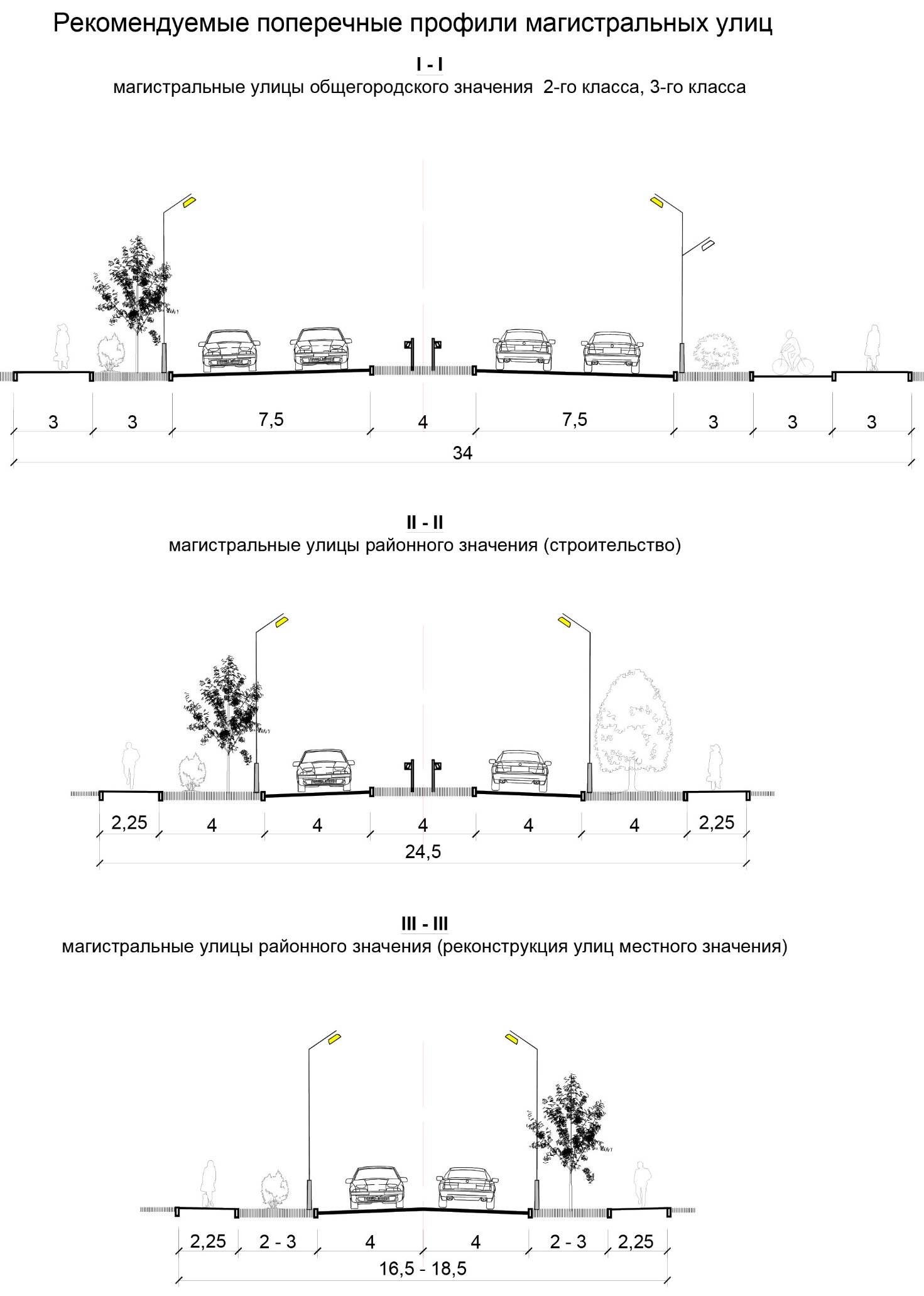 Рис. 1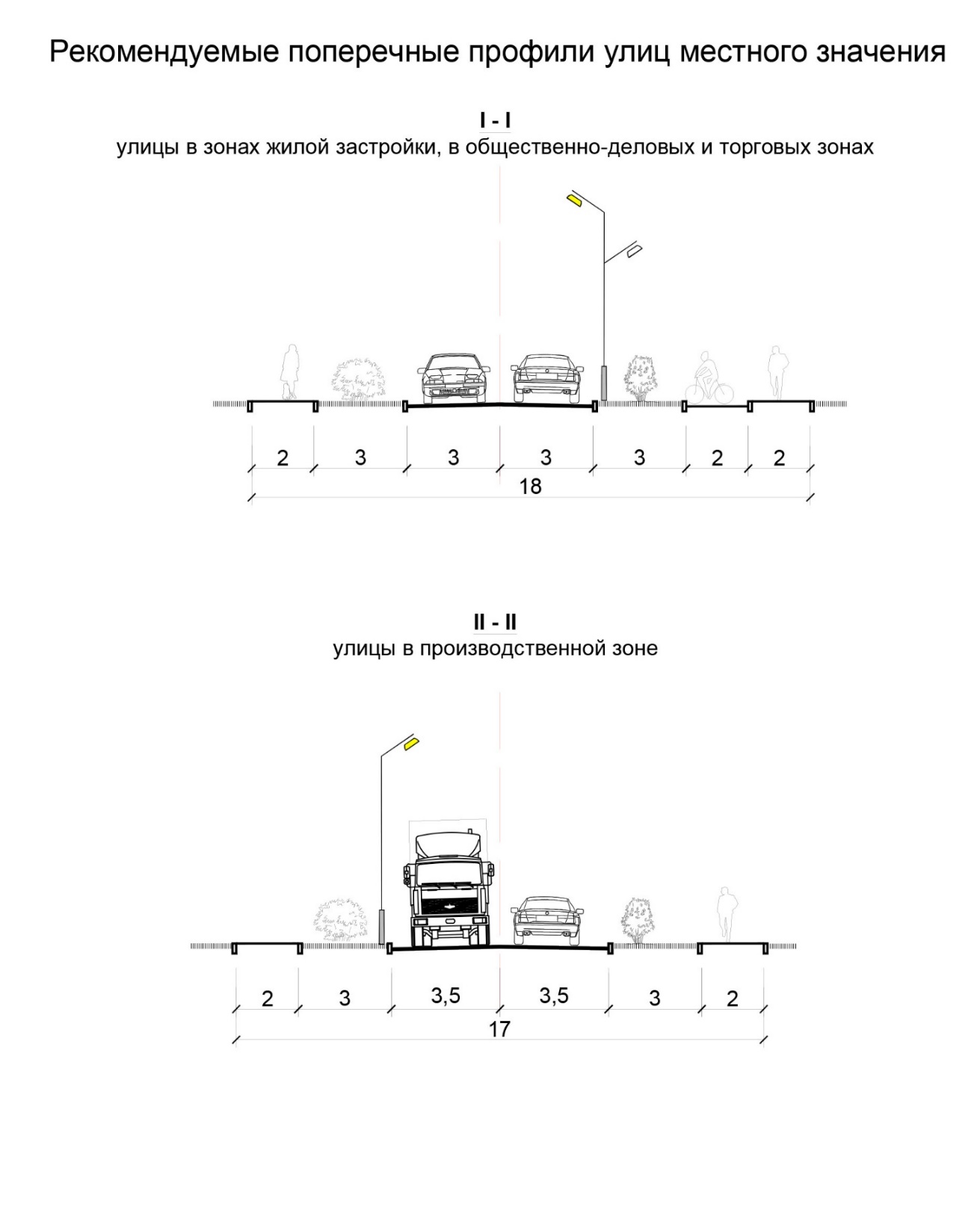 Рис. 2Пересечения улиц и дорогНа расчетный срок пересечения магистральных улиц общегородского значения с железной дорогой предусматриваются в разных уровнях. В дополнение к существующим путепроводам по ул. Ленина и ул. Куликова предлагаются к строительству: ул. Куйбышева – Меленковское шоссе, с развязкой движения в разных уровнях, реконструкция тоннеля по ул. Калинина.Охраняемые железнодорожные переезды сохраняются на пересечениях Меленковского, Радиозаводского и Карачаровского шоссе с подъездными путями к промышленным предприятиям, а также на транспортных связях районного значения с пос. Александровка (по ул. Гоголева и ул. Московской), Орловкой, Вербовским.На пересечениях общегородских магистралей между собой и с обходной дорогой предусматриваются развязки в разных уровнях. Кроме того, на перспективу резервируется место для сооружения узла в разных уровнях на пересечении Владимирского шоссе с улицами Московской и Советской.Вместо пешеходного моста по ул. Ленина через Штабной овраг проектируется автомобильный мост. Подлежат реконструкции существующие дамбы и пешеходные мосты через овраги, с учетом увеличения их ширины для возможности пропуска спецавтотранспорта. 10.3. Городской транспортОбщественный транспортОсновным видом городского транспорта является автобус. Кроме того, пассажирские передвижения выполняются на легковых такси, индивидуальных автомобилях, в летнее время для передвижений используется велосипед.На линии маршрута № 8 работают частные автобусы. Маршрут № 18 (30 лет Победы – ул. Льва Толстого) полностью обслуживается частными экипажами. Частные перевозчики заключают договора с базовым АТП, имеющим лицензию, на сервисное обслуживание транспортного средства, технический и медицинский контроль.Наиболее загруженные остановочные пункты расположены на ул. Московской, особенно в субботние дни, когда работает вещевой рынок, в час «пик» – остановки по ул. Куйбышева, Трудовая, остановки «Старт», к/т Октябрь, РиП, и остановочные пункты в районе проходных заводов.Таблица 10.9Городские маршруты автобуса и их характеристика Таблица 10.10Межмуниципальные и межсубъектные маршруты автобусов обслуживаемых ДГУП «Муромское ПАТП» Примечания:1). – Маршруты № 123 и 500 работают по выходным дням, маршруты 113, 512, 503 – только в летний период, остальные – круглогодичные.2) – (*) обозначена длина изменяющаяся длина маршрута в км. Одной цифрой обозначена постоянная длина маршрута. 3) – Маршрут № 112 работает в режиме городского маршрута.Автобусные перевозки по городу, пригородные и междугородние обслуживаются «ДГУП Муромское ПАТП», которое расположено на Радиозаводском шоссе, д. 3. На территории ПАТП размещаются мастерские, гараж с пристройками на 32 места, склады з/частей, склад ГСМ, механическая мойка, ремонтно-профилактический участок, АБК, крытая стоянка на 100 мест и др. Общая площадь 1,2 га. Кроме того, ПАТП принадлежит АЗС площадью 0,03 га, что расположена на Меленковском ш., и магазин продажи запасных частей на ул. Л. Толстого, д.74.Пассажирские пригородные перевозки обслуживаются также транзитными маршрутами автобусов.Пригородные и междугородные маршруты отправляются от городского автовокзала, расположенного в центре города, на ул. Московской, 94. Территория вокзала ограничена, ее размер составляет 0,04 га. Районы Слобода и Северо-Западный можно считать примерно сбалансированными по количеству проживающего населения и наличию рабочих мест. Ежедневно выезжает на работу и учебу население Центрального, Северного планировочных районов и Вербовского. Места приложения труда расположены преимущественно в Западном, Южном и Юго-Западном районах, что предопределяет наличие потоков и загрузку маршрутов общественного транспорта на связях между всеми планировочными районами. На расчетный срок все основные существующие связи между районами продублированы магистралями общегородского и районного значения. Ориентировочное распределение объемов пассажирских перевозок по видам транспорта:Легковой – 35%, в том числе: индивидуальный – 27%, легковой ведомственный – 5%, такси – 2%,Автобус – 65%, в том числе: муниципальный – 48%, ведомственный – 2%, частный – 15%.В расчете сохраняется приоритет автобусных перевозок в долевом распределении поездок по видам транспорта.В пределах селитебной территории участки маршрутной автобусной сети продлеваются в новые жилые районы города. Объем работы МПАТ возрастает с 63 до 95 млн. пасс-км/год на 1-ю очередь и на расчетный срок – до 162 млн. пасс-км/год за счет увеличения подвижности населения. Парк подвижного состава, исходя из средневзвешенной производительности 1 экипажа в 1,7 млн. пасс-км /год, составит 75 единиц на 1 очередь и около 105 единиц на расчетный срок. Коэффициент выхода принят 0,7 на 1 очередь и 0,85 на расчетный срок.Кроме того, на внегородских автобусных линиях, при ориентировочном объеме работы 80-90 млн. пасс-км потребуется около 65-70 автобусов. Общий парк автобусов составит 170-180 машин на расчетный срок. Территория пассажирского автотранспортного предприятия расширяется до 3,5 га.Хранение и обслуживание ведомственных автобусов сохраняется за головными предприятиями. Безопасность обслуживания маршрутов частными владельцами обеспечивается контролем городской администрации, и по контракту – медицинским и техническим контролем со стороны «ДГУП Муромское ПАТП» и других городских автотранспортных предприятий, имеющих лицензию на осуществление пассажирских перевозок.В соответствии с МНГП плотность сети линий наземного транспорта составляет на застроенных территориях 1,5–2,5 км/км², в центральных районах – 3,0 км/км². Показатель плотности для города Муром (средний) составляет 1,1 км/км² при протяженности сети маршрутов 50 км. Показатель плотности ниже нормативного, однако все застроенные территории города расположены в зоне пешеходной доступности от остановок общественного транспорта равной 500 м.Расстояния между остановочными пунктами на линиях общественного пассажирского транспорта в границе города Мурома не превышает 600 м, в пределах центральной части – не больше 300 м.На рисунке 1 приведена схема муниципальных маршрутов общественного транспорта (автобуса).Рисунок 3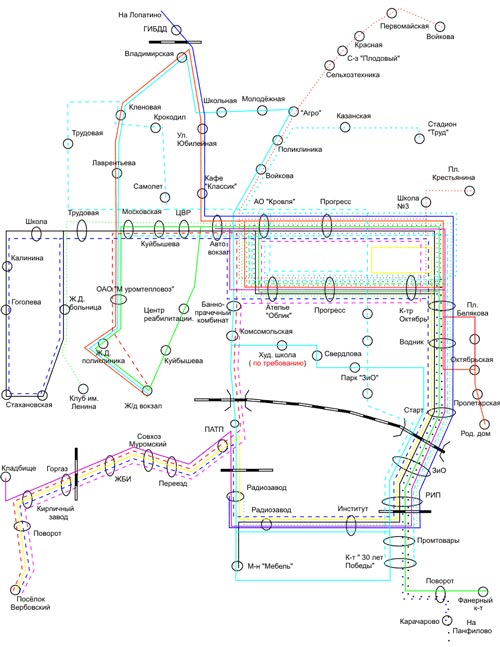 Автомобильный транспортВ таблице 10.11 приведены данные по динамике роста уровня автомобилизации (числа собственных легковых автомобилей на 1000 человек) во Владимирской области в период с 2000 по 2018 гг. по данным Росстат.Таблица 10.11Число личных легковых автомобилей на территории городского округа в настоящее время составляет около 36,2 тысячи ед. Для их хранения сегодня используются боксовые гаражи, которые занимают значительные территории в плане города.Таблица 10.12Основные автохозяйства городаУровень обеспеченности парком грузовых автомобилей около 40 машин на 1000 жителей, на расчетный срок парк вырастет незначительно. Хранение и техническое обслуживание грузовых машин предполагается на территориях, существующих ГАТП в пределах коммунальных зон.Имеются АЗС и СТО на территории предприятий МРЗ, ОАО «Машзавод (ЗиО), АО «Тепловоз» (ЗиД), АЗС в промышленном районе между стрелочным заводом и нефтебазой, в районе путепровода по ул. Куликова, на ул. Гоголева. Дислокация АЗС показана на схеме транспорта.Таблица 10.13Существующие, строящиеся и проектируемые АЗС на городских улицах и дорогах, на дорогах федерального и областного значения в Муромском районеВ соответствии с СТП Владимирской области на территории городского округа Муром планируется размещение одной АГНКС – автомобильной газонаполнительной компрессорной станции (срок реализации – 2030 г.) К расчетному сроку парк индивидуальных автотранспортных средств возрастет до 50,7 тыс. единиц.Потребность в объектах обслуживания автотранспорта определяется исходя из уровня автомобилизации и численности населения городского округа на расчетный срок. Число постов на объектах по техническому обслуживанию автомобилей составит 254 поста исходя из показателя 1 пост на 200 легковых автомобилей. Площадь земельных участков станций технического обслуживания автомобилей составит около 25 га (таблица 15 МНГП).Уровень обеспеченности объектами топливозаправочного комплекса составляет 42 ТРК (1 топливораздаточная колонка на 1200 легковых автомобилей). Общая площадь участков для размещения объектов ТЗК (АЗС, АГЗС, и т.д.) на расчетный срок составит около 1,8 га. На первую очередь – 40 ТРК, площадь – 1,6 га.Станции технического обслуживания и АЗС предусматриваются на основе существующей сети, в том числе базирующиеся на автотранспортных предприятиях.Число мест для постоянного хранения автотранспорта приведено в таблице 10.14 и 10.15 Уровень автомобилизации на расчетный срок в соответствии с МНГП городского округа Муром составляет 425 автомобилей на 1000 жителей.Таблица 10.14Расчет числа машиномест на расчетный срок (2040 г.)Примечание:*число мест для постоянного хранения автотранспорта расчитано исходя из показателя 425 машино-мест (автомобилей) на 1000 жителей, принятого в МНГП, числа граждан, проживающих в многоквартирных домах на расчетный срок. Хранение личного автотранспорта граждан городского округа, проживающих в индивидуальных домах, предусматривается на приусадебных участках.**расчетный показатель площади территории, необходимой для постоянного хранения личного автотранспорта граждан составляет 10000 м² на 1000 человек общей численности населения.Таблица 10.15Расчет числа машиномест на 1 очередь (2030 год) На расчетный срок рекомендуется постепенная замена существующего боксового фонда на многоэтажные гаражи, которые могут дополняться автосервисом и мойкой автомобилей.10.4. Первая очередь строительстваСтроительство ул. Заводской, от ул. Артема до ул. Л. Толстого, длиной 0,7 км, шириной проезжей части 9,0 м.Строительство ул. Кленовой, на участке от ул. Лаврентьева до ул. Трудовой, длиной 0.7 км, шириной проезжей части 8,0 м.Реконструкция ул. Тимирязева длиной 0.4 м, шириной проезжей части 7,0 м.Реконструкция ул. Советской на участке от ул. Куликова до ул. Дзержинского, длиной 0,5 км, шириной проезжей части8,0 м.Продление ул. Юбилейной до ул. Матросова.Благоустройство улиц центрального поселка – Крылова, Солнечная, Островского, Школьная, Молодежная, Фестивальная.Благоустройство набережной в центральной части города с продлением ее до Николо-набережной церкви, устройство подъезда к источнику и далее на участке от Успенского оврага до трассы обходной дороги, общей протяженностью 6,2 км.Ремонт улиц в п. Вербовский.Направление движения грузового транспорта по улицам Юбилейной – Тихомирова – Куйбышева.Благоустройство улично-дорожной сети в микрорайоне Карачарово, в том числе ул. Приокской.Вынос Первомайской площадки нефтебазы на новую территорию;Проектирование и строительство дублера Карачаровского шоссе 2,0 км и развязки на примыкании к Карачаровскому шоссе.Набережная Оки (Окская ул.) на участке от Фанерного комбината до примыкания к Карачаровскому ш.– реконструкция 3,4 км и реконструкция 4-х дамб и мостов на пересечениях с оврагами, шириной проезжей части 7,5 м.Таблица 10.16Дорожно-транспортное строительство, связанное с освоением новых площадок под жилищное строительство11. Инженерная инфраструктура11.1. Водоснабжение и водоотведение хозяйственно-бытовых сточных водХозяйственно-питьевое водоснабжениеПри написании раздела использованы следующие материалы:Проект «Генеральный план города Муром», разработанный ООО «Гипрогор» г. Москва и утверждённый Решением Совета Народных депутатов округа Муром Владимирской области от 18.04.2005 № 621 «Об утверждении генерального плана города Мурома»;Данные, предоставленные МУП «Водоканал» г. Муром;«Схема водоснабжения и водоотведения округа Муром до 2030 года», утверждённая постановлением Администрации округа Муром от 28.03.2014 г. № 630;«Программа комплексного развития систем коммунальной инфраструктуры округа Муром на 2011-2015 годы», утверждённая Решением Совета Народных депутатов округа Муром от 26.06.2012 № 199;Инвестиционная программа по реконструкции и строительству объектов централизованной системы водоснабжения и водоотведения МУП округа Муром «Водоканал». Существующее положениеОписание технологических зон водоснабженияЦентрализованная система водоснабжения муниципального образования округ Муром (далее по тексту округ Муром) состоит из нескольких технологических зон.Центральная технологическая зона водоснабжения объединяет следующие жилые районы округа Муром: г. Муром (центральная часть); Дмитриевская и Якиманская слобода; д. Нежиловка; д. Александровка и мкр. Карачарово. Подача воды в центральную зону осуществляется от Александровского водозабора и отдельно расположенных скважин, подающих воду непосредственно в распределительную сеть.Технологические зоны жилых районов: мкр. Вербовский, пос. Муромский, пос. Строителей, пос. фабрики Войкова, д. Орлово. Подача воды в жилые районы осуществляется от отдельно расположенных скважин, размещенных на их территориях.Промышленные предприятия: ОАО «Муроммашзавод», ОАО «Муромский стрелочный завод», Муромский завод радиоизмерительных приборов», ОАО «Муромтепловоз», ЗАО «Муром», ОАО Муромское ПАТП, ООО «Николь-Пак Империал», ОАО «Муромский Хлебокомбинат», ОАО «Центротрансжелезобетон», ОАО «МРЗ Л» имеют собственные локальные водозаборы.Источники водоснабжения и схема подачи водыИсточниками централизованного водоснабжения округа Муром являются подземные воды.Объекты водоснабжения центральной технологической зоны водоснабжения закреплены на праве хозяйственного ведения за МУП «Водоканал» г. Муром, который является гарантирующей организацией в сфере холодного водоснабжения.Александровский водозабор, расположенный в 1,0 км западнее г. Муром, является основным водозабором округа Муром. В составе водозабора проектной производительностью 18,0 тыс. м3/сут, 10 артезианских скважин, оборудованных насосами 1-го подъёма. Скважины вводились в эксплуатацию поочерёдно с 1966 по 1997 год. Суммарный среднесуточный отбор за 2019 год составил 11,9 тыс. м3/сут.Вода от скважин поступает в три резервуара чистой воды ёмкостью 2х2000 м3 и 10000 м3 откуда насосной станцией 2-го подъёма по двум водоводам диаметром 1000 мм и 700 мм транспортируется потребителям. На район д. Нежиловка вода подаётся по водоводу диаметром 300 мм. Для подъёма воды на верхние этажи девятиэтажных домов в системе водоснабжения округа действуют повысительные насосные станции (ПНС) – 41 шт. Вода Александровского водозабора по всем показателям соответствует СанПиН «Питьевая вода» за исключением показателей железа, жёсткости, цветности и мутности. Суммарная проектная производительность насосной станции 2-го подъёма – 1860 м3/час, фактическая – 442,3 м3/час. Магистральные водоводы введены в эксплуатацию в 50-х-70-х годах прошлого столетия, и отработали в 2-2,5 раза больше нормативного срока службы.Городской водозабор состоит из 19 отдельно расположенных артезианских скважин, расположенных в жилой застройке. Суммарный среднесуточный отбор из городских артезианских скважин округа Муром составляет 9860 м3/сут.Из скважин вода погружными насосами подаётся непосредственно в распределительные городские сети, за исключением скважины № 7, расположенной по ул. Комсомольская, на территории которой построена станция обезжелезивания воды, обеспечивающая доведение качества воды до требований СанПин по железу, цветности, мутности и запаху. По данным анализов воды показатели жёсткости находятся на пределе допустимых согласований с органами санэпиднадзора практически во всех городских скважинах, а в скважинах №№ 4, 10, превышают допустимый уровень. В распределительной сети города, в центральном районе, а также в жилых районах: Южный, Фанерный, Карачарово и пос. фабрики Войкова питьевая вода не соответствует требованиям СанПиН 2.1.4.1074-01 по железу, жёсткости, цветности, мутности, запаху. Система трубопроводов Александровского водозабора закольцована с сетями артезианских скважин городского водозабора. Максимально допустимый водоотбор МУП «Водоканал» не должен превышать 34,7 тыс. м3/сут.Краткая характеристика артезианских скважин городского водозабора на 01.01.2020 г. приводится в таблице 11.1.Таблица 11.1Краткая характеристика артезианских скважин городского водозабораВодоснабжение мкр. Вербовский осуществляется от отдельного водозабора, состоящего из 5-ти скважин, общей производительностью 4,5 тыс. м3/сут. Разрешённый водоотбор составляет 3,366 тыс. м3/сут., фактический подъем воды на 01.01.2020 г. – 2,06 тыс. м3/сут.Вода от скважин поступает в два резервуара чистой воды ёмкостью 200 м3 и 300 м3, откуда насосной станцией 2-го подъёма по водоводам транспортируется потребителям. Объекты водоснабжения мкр. Вербовский закреплены на праве хозяйственного ведения за МУП «Производственное ремонтно-эксплуатационное предприятие № 3» (МУП ПЖРЭП № 3), которое является гарантирующей организацией в сфере холодного водоснабжения.Краткая характеристика артезианских скважин водозабора мкр. Вербовский на 01.01.2020 г. приводится в таблице 11.2.Таблица 11.2Краткая характеристика артезианских скважин мкр. ВербовскийВодоснабжение старой части мкр. Южный осуществляется от двух ведомственных артезианских скважин ОАО «МРЗ Л», которое также осуществляет водоснабжение 26 предприятий (г. Муром, Радиозаводское шоссе, 33), присоединённых к единой системе водоснабжения не связанной с системой водоснабжения МУП «Водоканал». Владельцем скважин в мкр. Южный является ООО «МуромПромАктив». Общий водоотбор из двух скважин составляет 2132,0 м3/сут. (778,0 тыс. м3/год), в том числе на водоснабжение населения 588,0 м3/сут. (214,7 тыс. м3/год).Водоснабжение района улиц Коммунальная и Эксплуатационная осуществляется от артезианских скважин ОАО «РЖД» (Горьковская дирекция по тепловодоснабжению – структурное подразделение ЦДТВ – филиал ОАО «РЖД» (Муромский региональный производственный участок).Краткая характеристика артезианских скважин ОАО «РЖД» на 01.01.2020 г. приводится в таблице 11.3.Таблица 11.3Краткая характеристика артезианских скважин ОАО «РЖД»Все водозаборные сооружения округа Муром используют воду из артезианских скважин, имеющих показатели близкие к нормативным. Незначительные отклонения имеются только по двум показателям: содержанию железа и общей жёсткости.Централизованное водоснабжение отсутствует в п. Стройдеталь. Водоснабжение осуществляется из шахтных колодцев.Ведомственные подземные водозаборы имеют следующие промышленные предприятия: ЗАО «Муром» (одна скважина – г. Муром, проезд Кирова, 21), ОАО «Муромский завод радиоизмерительных приборов» (две скважины – г. Муром, Карачаровское шоссе, 2), ОАО «Муромский хлебокомбинат» (одна скважина – г. Муром, ул. Куйбышева, д. 1а), ОАО «Муромский приборостроительный завод» (четыре скважины – ул. 30 лет Победы, д. 1а).Подача воды производится на нужды собственных зданий, расположенных в закрытой производственной площадке, а также сторонним потребителям в небольших объёмах.Кроме того, имеется поверхностный водозабор на предприятии ЗАО «Муром» и речной водозабор на бывшем комбинате «Красный луч» (в настоящее время не функционирует).Система транспортировки водыПодача воды потребителям осуществляется через централизованную систему водоснабжения. Большая часть сетей на территории округа являются кольцевыми.Диаметры водопроводов МУП «Водоканал» варьируются от 25 до 1000 мм. Резервная линия – водовод от Александровского водозабора диаметром 1020 мм, протяженностью 1400 п.м. выполнен из стальных труб.  Разводящие сети водопровода МУП «Водоканал» имеют общую протяжённость 220,43 км, в том числе:водоводы – 16,63 км.уличные сети – 121,71 км.дворовые сети – 82,08 км. Средний износ трубопроводов составляет порядка 65%.Протяжённость уличных сетей по мкр. Вербовский оставляет 19,4 км, в том числе по диаметрам:до 200 мм – 19,05 км,250 мм-500 мм – 0,35 км. Средний износ трубопроводов – 59%.Разводящие сети водопровода ОАО «РЖД» имеют общую протяжённость 10,14 км. Проблемным вопросом в части сетевого водопроводного хозяйства является истечение срока эксплуатации трубопроводов из чугуна и стали, истечение срока эксплуатации запорно-регулирующей арматуры, узловых камер, колодцев. Удельный вес водопроводных сетей, нуждающихся в замене, в целом по округу Муром составляет порядка 40%.Баланс водопотребленияОбщий баланс водопотребления за 2019 год (на 01.01.2020 г) по основным гарантирующим организациям в системе холодного водоснабжения представлен в таблице 11.4.Таблица 11.4Общий баланс водопотребления за 2019 год по основным гарантирующим организациям в системе холодного водоснабженияОбщее фактическое потребление воды по округу Муром в 2019 году составило 9250,10 тыс. м3 (25,34 тыс. м3/сут.), в сутки максимального водопотребления – 31,68 тыс. м3/сут. Структура водопотребления по районам округа Муром за 2019 год приводится в таблице 11.5.Таблица 11.5Структура водопотребления по районам округа Муром за 2019 годОписание технических и технологических проблем, возникающих при водоснабжении округа Муром:Вода из артезианских скважин и в распределительной сети округа Муром, нуждается в умягчении, обезжелезивании, удаления мутности, цветности и запаха. Повышенные содержания мутности, цветности возникают вследствие высокого содержания железа.Качество питьевой воды в городских скважинах постоянно ухудшается по показателям жёсткости и содержанию железа, особенно в восточной части города. Требуется строительство станции водоочистки на территории Александровского водозабора и вывод из эксплуатации городских скважин, в первую очередь тех, в которых анализы воды значительно превышают нормативы по содержанию железа и жёсткости (в частности скважины №№ 4, 10, 19, 14, 15).Высокая аварийность на сетях водопровода, связанная с высоким износом трубопроводов, включая магистральные подающие водоводы, в следствии чего возникают большие потери воды в сети. На сегодняшний день износ 100% имеется на 82,0 км водоводов и водопроводов, а износ более 50% – на 97,0 км. Необходима своевременная реконструкция (модернизация) сетей и замена запорно-регулирующей арматуры.Необходимость поэтапной реконструкции и модернизации Александровского водозабора, включая насосную станцию 2-го подъёма.Проектное решениеНа планируемой территории принимается объединённая хозяйственно-питьевая и противопожарная система водоснабжения.Объединённая централизованная система водоснабжения должна охватить всю жилую застройку, обеспечить хозяйственно-питьевое водопотребление в жилых и общественных зданиях, нужды коммунально-бытовых и промышленных предприятий, по роду деятельности, которых необходима вода питьевого качества и собственные нужды системы водопровода. Этой же системой обеспечиваются расходы воды на тушение пожаров, полив улиц и зелёных насаждений.Проектные предложения настоящего генерального плана сводятся к определению расчётного водопотребления, уточнению трассировки магистральных водопроводных сетей и определении мероприятий, обеспечивающих гарантированное снабжение потребителей питьевой водой. Параметры сетей и сооружений хозяйственно-питьевого водоснабжения уточняются на последующих стадиях проектирования.Нормы водопотребления и расчётные расходы водыНа протяжении последних лет наблюдается тенденция к рациональному и экономному потреблению холодной воды и, следовательно, снижению объёмов реализации воды всеми категориями потребителей.В настоящем проекте расчётный среднесуточный расход воды определяется в соответствии с п. 5.2 СП 31.13330.2012 «Водоснабжение. Наружные сети и сооружения. Актуализированная редакция СНиП 2.04.02-84*» (статус 2019 года). В основу определения расходов воды в жилой застройке положен следующий принцип:многоквартирная застройка обеспечивается централизованным горячим водоснабжением;индивидуальная малоэтажная застройка обеспечивается горячим водоснабжением через местные водонагреватели.На протяжении последних лет наблюдается тенденция к рациональному и экономному потреблению холодной воды и, следовательно, снижению объёмов водопотребления и водоотведения. В связи с этим, удельное среднесуточное хозяйственно-питьевое водопотребление на одного жителя (норма водопотребления) принимается по нижнему пределу значений, приведённых в табл. 1 СП 31.13330.2012. в благоустроенной застройке, обеспеченной централизованным горячим водоснабжением (многоквартирная застройка) – 195 л/сут на человека.в индивидуальной малоэтажной застройке – 140 л/сут на человека.Принимается, что вся жилая застройка, расположенная на территории округа Муром, обеспечена централизованным водоснабжением.Учитывая устойчивую тенденцию к снижению выработки (подъема) и реализации воды, расход воды на нужды прочих потребителей, включая промышленные предприятия, принимается на современном уровне – 7,4 тыс. м3/сут, и подлежит уточнению на следующих стадиях проектирования.Удельное среднесуточное за поливочный сезон потребление воды на мойку улиц и полив зелёных насаждений принимается равным 70 л/сут на одного жителя, в соответствии с примечанием 1 к таблице 3 СП 31.13330.2012. Продолжительность поливочного периода округа Муром составляет 120 дней или примерно 33% от года. Количество поливок принимается одна в сутки. Неучтённые расходы принимаются в размере 10% суммарного расхода воды на хозяйственно-питьевые нужды в соответствии с примечанием 2 к таблице 1 СП 31.13330.2012.Расход воды на собственные нужды системы водопровода принимается в размере 12% от объёма подаваемой воды, согласно п. 9.6 СП 31.13330.2012.Расходы воды на технические нужды промышленных предприятий предполагается покрывать счёт собственных водозаборов промпредприятий и максимального внедрения оборотного и повторно-последовательного водоснабжения.Расчётный расход воды в сутки наибольшего водопотребления принимается с коэффициентом суточной неравномерности – 1,2.Расчёт планируемого среднесуточного расхода воды питьевого качества округа Муром на первую очередь (2030 год) и на расчётный срок (2040 год) приводится в таблице 11.6.Таблица 11.6Расчёт планируемого среднесуточного расхода питьевой воды округа МуромПримечание к таблице: расчёты подлежат уточнению на следующей стадии проектирования. Расход воды на пожаротушениеРасчётный расход воды на наружное пожаротушение и расчётное количество одновременных пожаров принимается в соответствии с таблицей 1 СП 8.13130.2009 «Системы противопожарной защиты. Источники наружного противопожарного водоснабжения. Требования пожарной безопасности», исходя из характера застройки и проектной численности населения. Расчётная продолжительность тушения одного пожара составляет 3 часа, а время пополнения пожарного объёма воды 24 часа.На первую очередь и расчётный срок принимается три одновременных пожара. Расход воды на наружное пожаротушение составляет 40 л/с на один пожар.Требуемый неприкосновенный трёхчасовой противопожарный запас воды составит 1296 м3 – (120 х 3600 х 3)/1000) и будет храниться в резервуарах чистой воды Александровского водозабора.Предусматривается объединение противопожарного хозяйственно-питьевого водопровода. Во всех сельских населенных пунктах, включённых в состав округа Муром необходимо строительство местных противопожарных водоёмов и устройство подъездов к искусственным водоёмам и водотокам для забора воды на пожаротушение.Предприятия, имеющие ведомственные водопроводы, должны обеспечивать пожаротушение из собственных систем водоснабжения.Мероприятия по развитию централизованной системы водоснабжения округа МуромОсновная концепция развития системы централизованного водоснабжения округа Муром включает следующие основные мероприятия:развитие Александровского водозабора со строительством дополнительной артезианской скважины и водопроводных очистных сооружений;строительство (при необходимости) пяти пар артезианских скважин Западного водозабора, с целью перевода большинства объектов округа Муром на водоснабжение от единого источника;ликвидация или перевод в резерв большей части городских артезианских скважин с постепенным переводом округа Муром на единый источник водоснабжения.Для обеспечения водоснабжения г. Муром Московской комплексной геолого-гидрологической экспедицией была выполнена детальная разведка подземных вод на участке подземных вод «Западный», расположенном в пойме р. Оки в 3–15 км от города. Территория участка «Западный» включает площадку Александровского водозабора. По результатам выполненных работ эксплуатационные запасы подземных вод на участке «Западный» утверждены в ГКЗ СССР в 1981 г. в количестве 130,8 тыс. м3/сут., в том числе по категории А – 60,8 тыс. м3/сут. и В – 70,0 тыс. м3/сут.В настоящее время разрешённый отбор воды из скважин Александровского водозабора составляет 34,7 тыс. м3/сут, фактическая подача воды за 2019 год – 19,9 тыс. м3/сут. На сегодняшний день на Александровском водозаборе необходимо провести мероприятия по переутверждению запасов подземных вод.Дополнительная скважина № 11 Александровского водозабора и первая пара артезианских скважин Западного водозабора ориентировочно обеспечат суммарный дополнительный водоотбор 5,7 тыс. м3/сут.С учётом проведения мероприятий по реконструкции Александровского водозабора и строительства артезианских скважин планируемого Западного водозабора, в перспективе возможно будет вывести из эксплуатации все городские скважины, и в первую очередь скважины, в которых анализы воды значительно превышают нормативы по содержанию железа и жёсткости (в частности скважины № 4, 10, 19, 10, 14, 15).Настоящим проектом предлагается комплекс мероприятий, направленных на обеспечение в полном объёме необходимого резерва мощностей инженерно-технического обеспечения для развития объектов капитального строительства и подключения новых абонентов на территориях перспективной застройки и повышение надёжности системы водоснабжения.Мероприятия по новому строительству, реконструкции и техническому перевооружению комплекса водозаборных сооружений – Александровского водозабора. Цель мероприятия: обеспечение округа Муром требуемым объёмом питьевой воды нормативного качества. В том числе:Проведение мероприятий по переутверждению запасов подземных вод.Строительство водопроводных очистных сооружений (далее – ВОС) на Александровском водозаборе, предназначенной для обработки артезианской воды с целью получения питьевой воды, удовлетворяющей номативным требованиям.Строительство и ввод в эксплуатацию ВОС предусматривается поэтапно, в две очереди: 1-я очередь ВОС производительностью 5,0 тыс. м3/сут. (ввод в эксплуатацию – 2021 г.);2-я очередь ВОС производительностью 5,0 тыс. м3/сут. (ввод в эксплуатацию – 2022 г.).В результате строительства ВОС на Александровском водозаборе будет обеспечено решение следующих задач:обеспечение абонентов водой питьевого качества в необходимом количестве;внедрение безопасных технологий в процессе водоподготовки;возможность отключения с последующим резервированием на случай чрезвычайных ситуаций, городских артезианских скважин, подающих воду не нормативного качества.Бурение новой артезианской скважины № 11 (ввод в эксплуатацию –2021 г.).Поэтапная реконструкция эксплуатационных скважин.Реконструкция с заменой насосного оборудования насосной станции 2-го подъёма (2020-2024 гг.).Реконструкция резервуаров.Реконструкция (перекладка с заменой материала трубопровода и увеличением диаметра до 1000 мм) двух основных подающих водоводов. Цель мероприятия: увеличение пропускной способности, что позволит снизить существующие напоры в сети, энергозатраты на транспортировку, сократить аварийность и исключить риск ухудшения качества воды при транспортировке. Маршрут прохождения новых трубопроводов планируется по трассе существующих коммуникаций. Строительство Западного водозабора (западный участок Александровского водозабора) – дополнительного источника водоснабжения округа Муром и водоводов до насосной станции 2-го подъёма Александровского водозабора (2020-2040 гг.). Местоположение водозабора – рядом с д. Макаровка, на р. Коварда. В соответствии с ранее разработанным проектом, Западный водозабор представляет собой ряд водозаборных узлов, в каждом из которых размещаются две рабочих скважины, проектный дебит водозаборного узла – 10,0 тыс. м3/сут. Строительство первой пары артезианских скважин Западного водозабора намечено в 2021 году. Воду от скважин Александровского и Западного водозаборов по магистральному сборному водоводу планируется подавать на площадку насосной станции 2-го подъёма.На сегодняшний день в связи с сокращением водопотребления и начатыми работами по переоценке запасов подземных вод на Александровском водозаборе, проект Западного водозабора подлежит корректировке.Реконструкция существующих и строительство новых сетей водоснабжения.Строительство сетей водоснабжения и подключение к системе централизованного водоснабжения жилой застройки, не обеспеченной централизованным водоснабжением.Строительство сетей водоснабжения и подключение к системе централизованного водоснабжения абонентов на присоединённых территориях округа Муром.Реконструкция существующих водопроводных сетей.Водопроводные сети являются не только наиболее функционально значимым элементом централизованной системы водоснабжения, но и наиболее уязвимым с точки зрения надёжности.Исходя из общей протяжённости водопроводных сетей в г. Муром (сети МУП «Водоканал») – 220,43 км, замене подлежит порядка 143,0 км трубопроводов (при среднем износе 65%). В мкр. Вербовский из общей протяжённости водопроводных сетей (сети МУП ПЖРЭП №3) – 19,4 км, замене подлежит порядка 11,4 км трубопроводов (при среднем износе 59%).Предлагается реконструкция (перекладка) изношенных водопроводных сетей с использованием современных материалов, с поэтапным достижением нормативных показателей перекладки 4-5% в год.Первоочередные мероприятия (в соответствии с мероприятиями утверждённой Схемы водоснабжения и водоотведения округа Муром)Строительство участка водопровода диаметром 110 мм по ул. Кожевники от д. №10 до д. №1А, протяженностью 110 м. Цель мероприятия: закольцовка водопровода по ул. Казанская и ул. Плеханова.Строительство водопровода диаметром 300 мм, протяженностью 1650 м, по Радиозаводскому шоссе от ул. Куликова до ул. Орловская со строительством станции повышения давления. Цель мероприятия: обеспечение мкр. «Южный» необходимым объёмом воды.Реконструкция (перекладка) участка водопровода диаметром 220 мм, протяженностью 320 м по ул. Парковая от артезианской скважины № 5 до ЦТП по ул. Советская Цель мероприятия: исключение аварий, снижение потерь воды и повышения надёжности водоснабжения (2022 г.).Реконструкция (перекладка) участка водопровода диаметром 220 мм по ул. Энгельса. Цель мероприятия: исключение аварий, снижение потерь воды и повышения надёжности водоснабжения (2020 г.).Реконструкция водопровода по ул. Полевая и по ул. Бочкарева. Цель мероприятия: обеспечение надёжного водоснабжения в п. Механизаторов, Якиманской и Дмитриевской Слободах (2020-2022 гг.).Реконструкция водопровода по ул. Красина в мкр. Якиманская Слобода от ул. Клубная до ул. Садовая-Ямская. Цель мероприятия: обеспечение надёжности подачи качественной питьевой воды от Александровского водозабора в северную часть г. Муром (2021 г.).Модернизация сетей водоснабжения по ул. Куйбышева (замена зауженного участка водопровода по ул. Куйбышева под ж/дорожным полотном, с диаметра 300 мм на 500 мм). Цель мероприятия: увеличение пропускной способности водовода (2022 г.).Модернизация сетей водоснабжения по ул. Кирова (2023 г.)Замена участка водопровода по ул. Пионерская и ул. Орловская. Цель мероприятия: обеспечение надёжности водоснабжения.Планируемая схема водоснабженияВ округе Муром предусматривается дальнейшее строительство централизованной системы водоснабжения. Подача воды будет обеспечиваться от Александровского водозабора и планируемого Западного водозабора. На основных подающих магистральных водоводах запланирована реконструкция с заменой материала трубопроводов и увеличением диаметра до 1000 мм.В соответствии с планировочными решениями настоящего генерального плана, проектом предлагается деление округа Муром на планировочные зоны.На территории центральной зоны предлагается проложить новые кольцевые магистрали диаметром 300 мм по улицам: Красногвардейская, К. Маркса, Советская, Куликова, Московская, которые обеспечат бесперебойную подачу воды потребителям. Для подачи воды от Александровского водозабора в южную зону предлагается строительство двух водоводов диаметром 300 мм: по Радиозаводскому шоссе (от ул. Куликова до ул. Орловская) с переходом под железной дорогой и по ул. Л. Толстого-Карачаровское шоссе. Подключение водоводов планируется к водоводу центральной зоны по ул. Красногвардейская.На расчётный срок предлагается строительство магистрального водовода диаметром 600 мм от магистрального подающего водовода Александровского водозабора по ул. Караева с переходом через железную дорогу, и далее через Юго-Западную промзону, по ул. Новая до ул. Кирова.Для гарантированной подачи питьевой воды нормативного качества в мкр. Карачарово предусматривается строительство двух водопроводных колец диаметром 250 мм с подключением к существующему водопроводу по ул. Кирова и с закольцовкой со скважиной № 13. Водоснабжение жилой застройки, расположенной в кварталах ул. Энгельса – ул. Радужная, будет обеспечиваться от реконструируемого водопровода диаметром 300 мм по ул. Энгельса.Подключение планируемого жилого района северное Панфилово предусматривается от планируемого водопровода в районе ул. Ярославского.Водоснабжение застройки северо-западной зоны, включающей д. Александровка и д. Нежиловка, будет обеспечиваться от существующих подающих водоводов Александровского водозабора. Подключение к централизованной системе водоснабжения д. Александровка планируется от водовода диаметром 1000 мм, подключение существующей и планируемой застройки д. Нежиловка – от подающего водовода диаметром 300 мм и водовода по Владимирскому шоссе. Водоснабжение планируемой малоэтажной застройки, расположенной в северной зоне (мкр. Дмитровская Слобода), будет осуществляться от планируемого водопровода диаметром 300 мм, подключаемого к водоводу диаметром 600 мм по Владимирскому шоссе.Слободская зона (Якиманская и Дмитровская Слободы и пос. фабрики им. Войкова) будет получать воду от планируемого водовода диаметром 250 мм, который подключается от водовода диаметром 600 мм по Владимирскому шоссе. Трасса водовода проходит от Владимирского шоссе, по автодороге 17К-2 через Якиманскую и Дмитриевскую Слободы с подключением скважин, расположенных в пос. фабрики им. Войкова, и подключением площадки канализационных очистных сооружений. Водоснабжение Вербовской зоны, ввиду удалённости, будет обеспечиваться от существующей локальной системы водоснабжения с достройкой водопроводных сетей с охватом планируемой малоэтажной застройки. Для обеспечения подачи требуемого объёма питьевой воды нормативного качества планируется реконструкция водозабора мкр. Вербовский, включая реконструкцию и модернизацию насосной станции 2-го подъёма и резервуаров запаса воды. Водоотведение хозяйственно-бытовых сточных водПри написании раздела использованы следующие материалы:Проект «Генеральный план города Муром», разработанный ООО «Гипрогор» г. Москва и утвержденный Решением Совета Народных депутатов округа Муром Владимирской области от 18.04.2005 № 621 «Об утверждении генерального плана города Мурома»;Данные, предоставленные МУП «Водоканал» г. Муром;«Схема водоснабжения и водоотведения округа Муром до 2030 года», утверждённая постановлением Администрации округа Муром от 28.03.2014 г. № 630;«Программа комплексного развития систем коммунальной инфраструктуры округа Муром на 2011-2015 годы», утверждённая Решением Совета Народных депутатов округа Муром от 26.06.2012 № 199;Инвестиционная программа по реконструкции и строительству объектов централизованной системы водоснабжения и водоотведения МУП округа Муром «Водоканал». Существующее положениеВ муниципальном образовании округ Муром (далее по тексту округ Муром) действует централизованная система хозяйственно-бытового водоотведения. Структура системы сбора, очистки и отведения сточных вод в г. Муром включает в себя систему самотёчных и напорных канализационных трубопроводов, с размещёнными на них канализационными насосными станциями (далее – КНС) и два комплекса очистных сооружений канализации.Округ Муром разделён на две основные технологические зоны, с полными циклами сбора, водоотведения и очистки сточных вод по территориям: центральная и мкр. Вербовский.Основной гарантирующей организацией, осуществляющей водоотведение потребителей округа Муром, является МУП «Водоканал» г. Муром, который обслуживает центральную технологическую зону водоотведения, в которую входят городские канализационные очистные сооружения г. Муром (далее – ГОС) и централизованная система водоотведения, принимающая сточные воды от центральной части города, микрорайонов Южный, Западный, п. Муромский, п. Строителей и п. фабрики имени П.Л. Войкова. В состав технологической зоны водоотведения мкр. Вербовский входят: очистные сооружения канализации и централизованная система водоотведения, принимающая сточные воды от право- и левобережных территорий мкр. Вербовский, прилегающих к р. Вербовка. Гарантирующая организация – МУП «Производственное ремонтно-эксплуатационное предприятие № 3» (МУП ПЖРЭП № 3).К числу прочих гарантирующих организаций относятся ООО «МРЗ Л» и обособленное подразделение «Нижегородское» АО «Главное управление жилищно-коммунального хозяйства», которые обслуживают сети водоотведения небольшой протяжённости, а сброс сточных вод производится на городские очистные сооружения.Очистные сооружения канализацииСточные воды от центральной технологической зоны водоотведения по внутриквартальным и магистральным коллекторам отводятся к насосным станциям перекачки (КНС), и далее на ГОС полной биологической очистки, расположенные на северной окраине г. Мурома, на склоне левого берега поймы реки Оки. ГОС введены в эксплуатацию в сентябре 1986 года.По проекту полная производительность очистных сооружений должна была составить 130,0 тыс. м3/сут. Однако на сегодняшний день достигнута только производительность первой очереди – 100,0 тыс. м3/сут. Не построены, предусмотренные в проекте цех механического обезвоживания осадка с фильтр-прессом и цех термической сушки осадка.Сточные воды на ГОС поступают по двум напорным коллекторам от главной канализационной насосной станции (далее – ГКНС). Очищенная и обеззараженная сточная вода по коллектору диаметром 1500 мм, протяженностью 7,2 км сбрасывается в систему пойменных озёр, а затем отводится в Бельский затон р. Ока.Отработанный иловый осадок подаётся на иловые карты (9 шт.) для обезвоживания и дегельминтизации. Осушённый осадок с иловых карт в объёме 9306,26 тыс./год вывозится в качестве удобрения по договорам с сельскохозяйственными предприятиями.Обезвоженный осадок от песколовок с влажностью порядка 75% в объёме 520 тыс./год накапливается на площадке компостирования и автосамосвалами вывозится на Муромскую городскую свалку ТБО и промотходов, где используется для рекультивации территории. По состоянию на 01.01.2020 года средний износ оборудования и внутриплощадочных сетей ГКОС составляет 67%.Сточные воды мкр. Вербовский самотёком и через КНС поступают на очистные сооружения биологической очистки (далее ОСБО) микрорайона проектной производительностью 7.0 тыс. м3/сут. Фактическое суточное поступление сточных вод на очистные сооружения мкр. Вербовский составляет 2,8-3,4 тыс. м3/сут. (за 2019 год – 2,9 тыс. м3/сут.). Средний износ оборудования и внутриплощадочных сетей ОСБО составляет 72%.Система транспортировки сточных водСточные воды от центральной зоны водоотведения округа Муром по системе самотёчных коллекторов подаются на КНС, и далее передаются в главный самотёчный коллектор диаметром 1400 мм, протяженностью 2,4 км и на ГКНС. От ГКНС сточные воды по двум напорным коллекторам диаметром по 800 мм каждый, протяженностью 1,5 км поступают на ГОС.Общая протяжённость сетей хозяйственно-бытового водоотведения округа Муром составляет 207,8 км.Протяжённость сетей водоотведения, находящихся в ведении МУП «Водоканал» г. Муром, составляет 182,55 км, в том числе:главные коллектора – 19,31 км; напорные коллектора – 7,54 км;самотёчные коллектора (уличные и дворовые сети) – 155,69 км. Средний износ сетей канализации – 78%.Для перекачки сточных вод задействованы 14 канализационных насосных станций (КНС). Производительность КНС от 100 м3/сут. до 450 м3/сут. Год ввода в эксплуатацию КНС с 1952 г. по 1992 г. Подробные характеристики канализационных насосных станций, находящихся в ведении МУП «Водоканал» г. Муром, приводятся в таблице 11.7.Таблица 11.7Основные характеристики канализационных насосных станций МУП «Водоканал» г. МуромСточные воды мкр. Вербовский собираются самотечными коллекторами диаметром 300-400 мм и передаются как непосредственно на КНС ОСБО, и далее на очистные сооружения, так и через КНС по ул. Муромская, 2 по напорному коллектору диаметром 400 мм на КНС ОСБО, и далее на очистные сооружения. Общая протяжённость сетей водоотведения мкр. «Вербовский» – 18,0 км, в том числе 3,0 км напорные трубопроводы. Средний износ сетей водоотведения – 77%.Существующая схема водоотведения Все сточные воды, образующиеся в результате деятельности промышленных предприятий, населения, а также частично поверхностно-ливневые с территории округа (за исключением мкр. Вербовский) организовано отводятся через централизованную систему водоотведения на комплекс городских очистных сооружений.Сточные воды от центрального района г. Муром по самотёчным уличным коллекторам отводятся в коллектор диаметром 400 мм, проложенный по ул. Первомайская, в который поступают стоки от КНС № 11, и далее весь объем стоков передаётся в главный самотёчный коллектор.Сточные воды от южного района г. Муром с помощью двух насосных станций перекачки передаются в КНС № 2, и далее по двум ниткам напорного трубопровода диаметром 2х500 мм поступают в городской коллектор диаметром 1000 мм, проложенный по улицам Красногвардейская – Лакина – Куликова. Затем все сточные воды южного бассейна канализования направляются в главный коллектор, и далее на ГОС.Сточные воды от западного района города с помощью уличных сетей канализации отводятся на КНС №№ 3,4,5, которые перекачивают стоки в коллектор диаметром 1000 мм, проложенный по ул. Московская. Далее стоки передаются в главный самотёчный коллектор, и далее на ГКОС.Основные сточные воды центрального бассейна канализования поступают в коллектор диаметром 1000 мм, проложенный по улицам Ленина, Красногвардейская, Свердлова, Лакина, Куликова, Московская, Войкова, Окская, Садовая и Ямская, и далее в главный самотёчный коллектор диаметром 1400 мм.Главный самотёчный коллектор диаметром 1400 мм передаёт все стоки на ГКНС, расположенную в районе фабрики им. Войкова, которая перекачивает их по напорным трубопроводам на площадку городских очистных сооружений.Хозяйственно-бытовые, а также частично поверхностно-ливневые сточные воды от территории мкр. «Вербовский», по самотёчным коллекторам диаметром 300-500 мм поступают на КНС, и далее на очистные сооружения.Баланс сточных вод в системе водоотведенияФактическое поступление сточных вод на городские очистные сооружения в 2019 году составило 10654,0 тыс. м3, в том числе средний фактический приток ливневого организованного и неорганизованного стока – 2730,0 м³. Среднее поступление в сутки порядка 29,2 тыс. м3/сут., в том числе приток ливневого стока – 7,5 тыс. м3/сут. В период паводка за счёт притока ливневых вод объем сточных вод, попадающих на ГОС, увеличивается.За 2019 год среднесуточный структурный баланс сточных вод по данным МУП «Водоканал» г. Муром:Общий расход сточных вод, пропущенных через ГОС г. Муром – 29,2 тыс. м3/сут;Объем реализации сточных вод – 28,5 тыс. м3/сут, в том числе:населению – 10,2 тыс. м3/сут;бюджетным организациям и промышленным предприятиям – 5,4 тыс. м3/сут;ливневые стоки – 7,5 тыс. м3/сут;прочие – 5,4 тыс. м3/сут.Фактическое поступление сточных вод на очистные сооружения мкр. «Вербовский» в 2019 году составило 2,9 тыс. м3/сут, в том числе приток ливневого организованного и неорганизованного стока – 0,92 тыс. м3/сут.Описание технических и технологических проблем в водоотведении округа МуромОбщее техническое состояние сетей и оборудования системы хозяйственно-бытового водоотведения округа Муром является удовлетворительным. Несмотря на то, что в последние годы отмечается снижение общего объёма водоотведения, состояние городской коммунальной системы хозяйственно-бытового водоотведения не обеспечивает в полном объёме надёжность снабжения потребителей. Также в городе имеются территории, не охваченные централизованной системой водоотведения.Имеют место следующие технические и технологические проблемы.По состоянию на 01.01.2020 года средний износ оборудования и внутриплощадочных сетей ГОС составляет 67%. Отсутствие доочистки и системы обеззараживания сточных вод. Необходима замена и модернизация отдельных объектов в комплексе сооружений и строительство блока УФ-обеззараживания очищенных сточных вод.Высокая степень износа сетей водоотведения. Износ более 100% имеет 116,9 км трубопроводов, 50-100% – 53,15 км, менее 50% – 14,9 км, что приводит к аварийности на сетях – образованию утечек. Необходимо осуществить реконструкцию существующих и строительство новых сетей водоотведения, что приведёт к сведению до минимума количества утечек. Также более длительный срок эксплуатации трубопроводов обеспечит за счет применения материалов с антикоррозийным покрытием.3. Физический и моральный износ канализационных насосных станций. Требуется реконструкция КНС с модернизацией устаревшего насосного оборудования.Проектное решениеПриоритетными направлениями развития систем хозяйственно-бытового водоотведения являются повышение качества очистки сточных вод, повышение надёжности работы сетей и сооружений и ликвидация выпусков неочищенных сточных вод. Предложения настоящего генерального плана сводятся к определению расчётного расхода сточных вод и, соответственно, к определению проектной мощности очистных сооружений, а также мероприятий по реконструкции и модернизации существующей сети водоотведения. Параметры сетей и сооружений хозяйственно-бытового водоотведения уточняются на последующих стадиях проектирования.Нормы водоотведения и расчётное количество сточных водПри проектировании централизованных систем бытового водоотведения населенных пунктов расчётное удельное среднесуточное водоотведение следует принимать равным удельному среднесуточному водопотреблению без учёта расхода воды на полив территории и зелёных насаждений.Нормы водоотведения принимаются в соответствии с п. 5.1.1 СП 32.13330.2012 «Канализация. Наружные сети и сооружения. Актуализированная редакция СНиП 2.04.03-85» равными нормам водопотребления:в благоустроенной застройке, обеспеченной централизованным горячим водоснабжением (многоквартирная застройка) – 195 л/сут. на человека.в индивидуальной малоэтажной застройке – 140 л/сут. на человека.При расчётах условно принято, что 100% жилой застройки округа Муром обеспечено централизованным водоотведением. Расход сточных вод от промышленных предприятий, принимается на современном уровне – 5,4 тыс. м3/сут., и подлежит уточнению на следующих стадиях проектирования.Загрязнённые сточные воды от промышленных предприятий должны проходить очистку до нормативных показателей на собственных локальных очистных сооружениях. Неучтённые расходы принимаются в размере 10% суммарного расхода сточных вод.Расчётный расход сточных вод в сутки наибольшего водопотребления принимается с коэффициентом суточной неравномерности – 1,2.Расчёт планируемого среднесуточного расхода хозяйственно-бытовых сточных вод округа Муром на первую очередь (2030 год) и на расчётный срок (2040 год) приводится в таблице 11.8. Таблица 11.8Расчёт планируемого среднесуточного расхода хозяйственно-бытовых сточных вод округа МуромПримечание к таблице: расчёты подлежат уточнению на следующей стадии проектирования. Мероприятия по развитию централизованной системы водоотведения округа МуромПроектные предложения по развитию системы хозяйственно-бытового водоотведения округа Муром базируются на основе существующей, сложившейся системы водоотведения в соответствии с планируемым объёмом сточных вод и с учётом фактического состояния сетей и сооружений. В условиях экономии воды и ежегодного сокращения объёмов водопотребления и водоотведения приоритетными направлениями развития системы водоотведения являются повышение качества очистки сточных вод и обеспечение надёжности работы сетей и сооружений. Реализуя комплекс мероприятий, направленных на повышение надёжности системы водоотведения, обеспечивается её устойчивая работа.Все мероприятия по развитию централизованной системы водоотведения округа Муром можно разделить на следующие категории:реконструкция канализационных очистных сооружений округа Муром;реконструкция основных самотёчных и напорных канализационных коллекторов для обеспечения надёжности системы водоотведения округа Муром;реконструкция канализационных насосных станций;строительство сетей водоотведения и КНС для подключения к централизованной системе водоотведения не канализованной жилой застройки округа Муром, включая абонентов на присоединённых территориях округа.Очистные сооружения округа МуромГородские очистные сооружения (ГОС)На сегодняшний день проектной производительности городских очистных сооружений – 100,0 тыс. м3/сут. достаточно для приёма планируемого объёма сточных вод. Увеличения мощности очистных сооружений не предусматривается.Для обеспечения качественной очистки сточных вод и снижения вредного воздействия на водный бассейн необходимо выполнить реконструкцию и модернизацию существующих сооружений с внедрением новых технологий, в том числе:полная замена решёток первичных и вторичных отстойников пришедших в негодность (для обеспечения качественной очистки стоков);ремонт участков разрушенных стенок отстойников;замена системы аэрации с установкой современных воздуховодных агрегатов и внедрением нитриденитрификации и биологического удаления фосфора;частичная замена арматуры технологических трубопроводов;строительство цеха механического обезвоживания осадка с термической сушкой осадка на ленточных фильтрах-прессах (недостроенный объект);строительство блока УФ-обеззараживания очищенных сточных вод;внедрение сооружений доочистки сточных вод – микрофильтрации;автоматизация технологических процессов очистки сточных вод.После ввода в эксплуатацию цеха механического обезвоживания осадка часть иловых площадок может быть ликвидирована, что позволит освободить территории для дальнейшего развития очистных сооружений. Оставшиеся иловые площадки будут использоваться как аварийные. Особое внимание необходимо уделить системе естественной доочистки стоков в связи со сложностью гидротехнических работ. Водоотводной канал протяженностью 7,2 км глубиной 1,5 м и шириной по зеркалу воды 35,0 м необходимо подвергнуть чистке в связи с заиливанием.Очистные сооружения (ОСБО) мкр. ВербовскийУчитывая высокий износ (72%) очистных сооружений, а также увеличение объёма поступающих сточных вод, в связи с размещением планируемой жилой застройки, настоящим проектом предусматривается реконструкция и модернизация ОСБО с достижением проектной производительности 7,0 тыс. м3/сут. Дополнительных площадей для развития ОСБО не потребуется.В результате реконструкции и модернизации канализационных очистных сооружений, действующих в системе централизованного водоотведения округа Мурома, будут решены следующие задачи:гарантированно обеспеченные технологические мощности очистных сооружений, достаточные для приёма всех хозяйственно-бытовых сточных вод с территории округа Муром;современные технологии, внедрённые на очистных сооружениях, обеспечат очистку сточных вод до нормативных требований и обеспечат глубокое удаление биогенных элементов.Для исключения попадания на канализационные очистные сооружения неочищенного ливневого стока с городских территорий необходимо строительство очистных сооружений ливневых стоков по всем бассейнам водоотведения.Канализационные насосные станцииПредлагаемые мероприятия:Реконструкция и модернизация КНС, включающая: ремонт зданий КНС, модернизацию насосного оборудования и перекладку напорных трубопроводов от КНС.Поэтапной реконструкции подлежат все КНС, действующие в системе водоотведения округа Муром. На первую очередь предлагается реконструкция с увеличением проектных характеристик ГКНС, КНС № 2, КНС № 6, КНС мкр. Вербовский со строительством второй нитки напорного коллектора диаметром 400 мм и КНС ОСБО мкр. Вербовский.Строительство КНС в мкр. Карачарово по ул. Мира, в д. Нежиловка, в д. Александровка и двух КНС в мкр. Северное Панфилово с целью подключения к централизованной системе водоотведения не канализованной жилой застройки на присоединённых территориях округа Муром.Сети водоотведенияСети водоотведения являются не только наиболее функционально значимым элементом централизованной системы водоотведения, но и наиболее уязвимым с точки зрения надёжности.Исходя из общей протяжённости сетей водоотведения в г. Муром (сети МУП «Водоканал») – 182,55 км, замене подлежит порядка 142,0 км трубопроводов (при среднем износе 78%). В мкр Вербовский из общей протяжённости сетей водоотведения (сети МУП ПЖРЭП №3) – 18,0 км, замене подлежит порядка 14,0 км трубопроводов (при среднем износе 77%).Предлагается реконструкция (перекладка) изношенных сетей водоотведения с использованием современных материалов, с поэтапным достижением нормативных показателей перекладки 4-5% в год.Для подключения объектов капитального строительства к централизованной системе водоотведения предлагается:строительство КНС и сетей водоотведения в мкр. Карачарово округа Муром (реализация 2023 г.) и на территориях в южной части округа;строительство сетей водоотведения в с. Якиманская Слобода с охватом улиц Бочкарева, Новая, Овражная, Полевая (реализация 2024 г.);строительство самотечного коллектора по ул. Карачаровская (реализация 2022 г.);строительство сетей водоотведения в не канализованной застройке и на присоединённых территориях (д. Нежиловка, д. Александровка, мкр. Карачарово);модернизация (перекладка) сетей водоотведения методом санации без изменения технических характеристик (диаметра) по улицам: Ямская, Владимирская, Орловская, Куйбышева, Кирова, Московская с целью исключения аварий и повышения надёжности водоотведения в данных районах (реализация 2024 г.).В центральном районе намечается реконструкция и перекладка существующих сетей ввиду их физического и морального износа, а также достройка самотёчных коллекторов. Основным мероприятием является реконструкция (перекладка) самотечного магистрального коллектора по ул. Первомайская с увеличением диаметра до 700 мм, так как существующий коллектор диаметром 400-450 мм сильно заглублён и находится в неудовлетворительном состоянии.При реконструкции существующих канализационных коллекторов, маршруты новых инженерных сетей будут совпадать с трассами существующих коммуникаций.Маршруты прохождения вновь создаваемых сетей водоснабжения на присоединённых территориях будут подробно проработаны на последующих стадиях проектирования.Проектируемая схема водоотведенияВ округе Муром предусматривается дальнейшее строительство централизованной системы водоотведения, в которую будут поступать хозяйственно-бытовые и загрязнённые промышленные сточные воды, прошедшие предварительную очистку на локальных сооружениях промпредприятий.Учитывая рельеф местности, территория округа Муром делится на несколько бассейнов водоотведения, в состав которых входят самотёчные коллекторы и КНС с напорными трубопроводами. Существующая схема водоотведения сохраняется и достраивается.В соответствии с планировочными решениями настоящего генерального плана, проектом предлагается деление города на планировочные зоны.В центральной зоне намечается реконструкция и перекладка существующих сетей ввиду их высокого физического износа, а также достройка самотёчных коллекторов. Основным мероприятием является реконструкция (перекладка) самотечного магистрального коллектора по ул. Первомайская с увеличением диаметра до 700 мм. Также предлагается строительство разгрузочного коллектора диаметром 1500 мм, по трассе вдоль существующего главного коллектора диаметром 1400 мм до ГКНС. Трасса коллектора пройдёт по пойменным территориям, и при строительстве потребуется проведение сложных мероприятий по инженерной подготовке. В южной зоне – мкр. Карачарово, запланировано строительство системы водоотведения с самотёчным магистральным коллектором по ул. Мира-ул. Красный Октябрь до планируемой КНС мкр. Карачарово, и далее напоро-самотечным коллектором в коллектор диаметром 1000 мм по ул. Орджоникидзе.Водоотведение планируемой застройки, расположенной южнее ул. Кирова, планируется в коллектор по ул. Орджоникидзе.Водоотведение планируемого жилого района северное Панфилово предусматривается самотёком с подачей сточных вод на две КНС, и их дальнейшей передачей напором в сети мкр. Карачарово.Подключение к централизованной системе водоотведения д. Орлово предусматривается на конец расчётного срока (2040 г). Запланировано строительство самотёчных коллекторов и КНС с напорным коллектором до Радиозаводского шоссе.В западной зоне предлагается достройка самотёчных коллекторов и реконструкция КНС с заменой насосного оборудования и дальнейшей подачей сточных вод в коллектор диаметром 1000 мм по ул. Московская.Северо-западная зона состоит из двух самостоятельных образований (д. Нежиловка и д. Александровка), в каждом из которых планируется новое строительство. Для обеспечения планируемой застройки, расположенной в д. Нежиловка, предусматривается через КНС с передачей сточных вод напорным коллектором до ул. Войкова. Как вариант можно предложить передавать сточные воды на КНС № 6 мкр. Нежиловка, которая подлежит реконструкции в части замены насосного оборудования. В связи с местоположением Александровского водозабора – основного источника питьевого водоснабжения округа Муром, предлагается строительство централизованной системы водоотведения в д. Александровка. Водоотведение планируется по системе самотёчных коллекторов с подачей сточных вод на КНС, и далее напорно-самотёчным коллектором до существующего самотечного коллектора диаметром 600 мм по ул. Гоголева – Калинина.Водоотведение северной зоны (район ул. Юбилейная) намечается по двум системам. Водоотведение от территории, расположенной южнее ул. Юбилейная, будет осуществляться в существующую самотёчную систему водоотведения с достройкой уличных коллекторов. Водоотведение планируемой застройки, расположенной севернее ул. Юбилейная, намечается передавать системой самотёчных коллекторов в главный коллектор.Сточные воды по главному коллектор и коллектору по ул. Первомайская подаются в распределительную камеру, из которой по двум главным самотёчном коллекторам (существующему диаметром 1400 мм и планируемому разгрузочному коллектору диаметром 1500 мм) подаются на ГКНС, и далее на ГКОС. Трассу разгрузочного коллектора предлагается проложить параллельно трассе существующего главного коллектора. При строительстве разгрузочного коллектора потребуется проведение сложных мероприятий по инженерной подготовке.Учитывая рельеф территории, водоотведение территории Якиманской и Дмитриевской Слобод, а также пос. фабрики им. Войкова, предлагается самотёком с подачей стоков в оба главных коллектора (существующий и проектируемый), и далее через ГКНС на очистные сооружения. На ГКНС предусматривается реконструкция.Водоотведение Вербовской зоны сохраняется по существующей схеме. Водоотведение планируемой застройки предлагается осуществить по системе самотёчных коллекторов на планируемую КНС-2 мкр. Вербовский, от которой стоки напорным трубопроводом в две нитки будут передаваться непосредственно на площадку очистных сооружений микрорайона, либо как вариант, на существующую КНС по ул. Муромская, 2, которая подлежит реконструкции со строительством второй нитки напорного коллектора диаметром 400 мм.Сточные воды от застройки, расположенной в районе ул. Светлая, самотёком намечается передавать в существующую систему водоотведения.Перспективная схема реконструкции и достройки системы водоотведения округа Муром выполнена таким образом, что её строительство может вести постепенно и поэтапно. Одним из важных вопросов является внедрение автоматизированной системы управления объектами водоотведения.11.2. Энергоснабжение и средства связи 11.2.1. ЭлектроснабжениеСуществующее положениеЭлектроснабжение промышленных и коммунально-бытовых потребителей округа Муром осуществляется от источников, входящих в Нижегородскую энергосистему. Питание города осуществляется по двум ВЛ 110 кВ от понизительной подстанции 500 кВ «Радуга» и по одной ВЛ 110 кВ от подстанции «Выкса». В аварийных режимах электроснабжение города производится по двум ВЛ 110 кВ от подстанции 500 кВ «Заря».Таблица 11.9Перечень и основные характеристики понизительных подстанций округа МуромРаспределение электроэнергии по потребителям производится как непосредственно с шин подстанций, так и через распределительные пункты.Передачу электроэнергии потребителям, а также технологическое присоединение к распределительным сетям осуществляет МУП «Горэлектросеть».В эксплуатации МУП «Горэлектросеть» находятся 12 распределительных пунктов (РП), 36 фидеров, 158 трансформаторных подстанций.РП-1 и РП-2 получают питание по кабельным фидерам от понизительной подстанции «Муромская», РП-4 – от ПС «Ждановская», РП-5 – от ПС «Орловская».Электрические сети города работают на напряжении 6 кВ и выполнены, в основном, в кабельном исполнении по радиально-кольцевой схеме.По данным МУП «Горэлектросеть» на 01.01.2020 г. в городском округе Муром эксплуатируется порядка 614 км питающих и распределительных электрических сетей 6 кВ и 158 трансформаторных подстанций.Электрическая мощность потребителей городского округа составляет 29,13 МВт. Годовое электропотребление городского округа составляет 176,1 млн. кВт/ч.Проектное решениеПодсчёт нагрузокЭлектрические нагрузки перспективных потребителей жилищно-коммунального сектора МО г. Вологда подсчитаны в соответствии с РД.34.20.185-94 «Инструкция по проектированию электрических сетей» с «Изменениями и Дополнениями» к разделу 2 «Инструкции» от 1999 г. и «Местными нормативами градостроительного проектирования муниципального образования округ Муром Владимирской области».Расчёты выполнены с соответствующими коэффициентами, на основании архитектурно-планировочных решений Генерального плана, по объёмам и размещению жилой (в основном) застройки с учётом намечаемого нового строительства.Большая часть проектируемой застройки принимается с газовыми плитами. Квартиры многоэтажной застройки от 10 этажей и выше принимаются с электроплитами. Теплоснабжение в капитальных домах – от централизованных систем теплоснабжения, в индивидуальной застройке - от местных установок на газовом топливе.Для расчётов условно принимаем площадь жилья в среднем:– 60 м2 на квартиру в многоквартирной застройке разной этажности;– от 70 м2 до 200 м2 на индивидуальную жилую застройку.Удельные расчётные показатели на новую жилую застройку принимаются по таблицам 2.1.5* и 2.2.1н РД и учитывают: нагрузки жилья и общественных зданий микрорайонного значения; нагрузки инженерных систем ВК и ТС; наружное освещение. Проектная электрическая нагрузка сопутствующих жилой застройке зданий и сооружений общественного и социально-культурного назначения учитывается в соответствии с РД (раздел 2.3).Прирост электрических нагрузок в производственно-хозяйственном комплексе городского округа проектом не рассматривается.Результаты расчётов приведены в таблице.Таблица 11.10Расчетные электрические нагрузки перспективной жилой застройки* в состав сельской местности округа Муром входит 9 населенных пунктов: 1. д. Александровка, 2. с. Дмитриевская Слобода,3. д. Коммуна,4. пос. Механизаторов,5. пос. Муромский,6. д. Нежиловка,7. д. Орлово,8. пос. фабрики имени П. Л. Войкова,9. с. Якиманская Слобода.Проектное решениеПо итогам выполненных расчётов, прирост электрической нагрузки на шинах 0,4 кВ в городском округе Муром, в соответствии с намечаемым объёмом нового строительства, составит на расчетный срок 110 МВт / 115 МВА, в том числе на первую очередь – 98 МВт / 105 МВА.Электроснабжение городского округа сохраняется от Нижегородской энергосистемы. Источники покрытия электрических нагрузок – ПС 500 кВ «Радуга» и ПС 110 кВ «Выкса». Значительный резерв мощности можно получить за счёт реконструкции действующих питающих центров с увеличением мощности трансформаторов, а также, при необходимости, строительства новых ПС в местах сосредоточения нагрузки. При разработке раздела электроснабжения городского округа Муром были учтены следующие документы:Схема и Программа развития электроэнергетики Владимирской области на 2020-2024 годы, утверждена Губернатором Владимирской области от 30.04.2020 г.;Муниципальной программы «Жилищно-коммунальное хозяйство и благоустройство округа Муром на 2020 – 2022 годы» с изменениями, утвержденную Постановлением администрации округа Муром от 19.06.2020 № 324.Для обеспечения электрической энергией перспективных потребителей города проектом предлагаются следующие мероприятия на расчетный срок (2040 г.):Реконструкция ПС 110 кВ «Орловская» с модернизацией ОРУ 110 кВ и заменой 2-х отделителей ОД и короткозамыкателей КЗ 110 кВ на элегазовые выключатели ЭВ 110 кВ.Строительство линии электропередачи ВЛ 10 кВ от ПС «Северная» с сооружением РТП в районе поселка фабрики им. П.Л. Войкова для обеспечения электроснабжения земельных участков, выделенных многодетным семьям округа Муром.Строительство линии электропередачи ВЛ 6 кВ от существующих РП с сооружением РТП к площадке планируемой индивидуальной застройки в районе д. Нежиловка.Строительство линии электропередачи ВЛ 6 кВ от существующих РП с сооружением РТП к планируемой инвестиционной площадке в районе Владимирского ш.Строительство линии электропередачи ВЛ 6 кВ от ПС «Ждановская» с сооружением РТП к планируемой инвестиционной площадке в районе Промышленного проезда, д.2.Строительство линии электропередачи ВЛ 6 кВ от ПС «Орловская» с сооружением РТП к планируемой инвестиционной площадке в районе Южной жилой застройки (ул. Энгельса).Строительство линии электропередачи ВЛ 6 кВ от ПС «Орловская» с сооружением РТП к планируемым площадкам среднеэтажной (5-8 этажей) и малоэтажной (2-4 этажа) застройки в районе ул. Энгельса.Строительство линии электропередачи ВЛ 6 кВ от ПС «Вербовская» с сооружением РТП к площадке, планируемой среднеэтажной (5-8 этажей) застройки в районе ул. Меленковской пос. Вербовский.Строительство линии электропередачи ВЛ 10 кВ от ПС «Северная» с сооружением РТП (2 ед.) к планируемым площадкам среднеэтажной (5-8 этажей) и малоэтажной (2-4 этажа) застройки в районе пос. Механизаторов.11.2.2. СвязьСуществующее положениеТелефонизацияОсновным поставщиком услуг стационарной телефонной связи городского округа Муром является Владимирский филиал ПАО «РосТелеком».Телефонизация потребителей города осуществляется от автоматических телефонных станций (АТС) и ПСК, перечень которых приведен в таблице.Междугородная АТС находится в г. Владимире по ул. Гороховой, 20.Междугородная связь проходит по ул. Л. Толстого, 16 (МТС) – улицы Московская, Владимирская, Колхозная, Владимирское шоссе, в/ч и трасса на Владимир, а также на Меленки по ул. Л. Толстого, Советской, Куликова, РЗШ, Меленковское шоссе.Таблица 11.11Перечень АТСРадиофикацияПо данным Муромского ОАО «Электросвязь» центральная станция проводного вещания (ЦСПВ) располагается по адресу ул. Л. Толстого, 16. На ОУС, установлены усилители УПВ-5 и передатчики ПТПВ 500/250.Радиовещание осуществляется через 3 ТП, расположенным по ул. Лакина, 41, «южная» по ул. РЗШ,46 и «казанка» по ул. Куйбышева, 26.Существующей установленной мощности достаточно для обеспечения населения проводным вещанием на перспективу.ТелевидениеТелевизионное вещание в городском округе Муром осуществляется по многоканальной системе: программы: ОРТ, РТР, НТВ, ТВЦ – эфирные с ретранслятора, остальные каналы по кабельному телевидению.Ретранслятор расположен по Радиозаводскому шоссе в Юго-Восточном промышленном районе. Выводы:Абоненты городского округа Муром обеспечены всеми видами коммуникационных услуг.Телефонные сети в городском округе проложены в основном в телефонной канализации и в земле. Оборудование и линейные сооружения телефонной сети находятся в удовлетворительном состоянии.Подсчёт потребности в телефонахОбеспеченность телефонными номерами абонентов перспективной застройки определяется из расчёта:для жилого сектора − 1 номер на квартиру (дом, коттедж, участок, семью);для абонентов объектов соцкультбыта, коммунального хозяйства, объектов спортивно-развлекательного назначения общегородского и районного значения с выходом на телефонную сеть общего пользования (ТФОП) − ориентировочно 10-15% от ёмкости жилого сектора;для неучтённых абонентов, включения таксофонов и резерва ёмкости − 10% от общей ёмкости.Распределение прироста потребности по территории города соответствует архитектурно-планировочным решениям генерального плана.Таблица 11.12Расчётное количество телефонных номеров* в состав сельской местности округа Муром входит 9 населенных пунктов: 1. д. Александровка, 2. с. Дмитриевская Слобода,3. д. Коммуна,4. пос. Механизаторов,5. пос. Муромский,6. д. Нежиловка,7. д. Орлово,8. пос. фабрики имени П. Л. Войкова,9. с. Якиманская Слобода.Перспективная потребность в телефонных номерах в городском округе Муром составит ориентировочно на расчетный срок 51,55 тыс. номеров, в том числе первая очередь строительства – 49,13 тыс. номеров.Проектное решениеСогласно проведённому подсчёту, для обеспечения перспективных абонентов городского округа Муром телефонами в полном объёме потребуется увеличение ёмкости телефонной сети по мере роста объёмов строительства и роста числа абонентов. Строительство сетей связи должно опережать ввод в эксплуатацию жилого фонда.Телефонизацию проектируемой застройки частично возможно осуществить за счёт увеличения ёмкости действующих АТС.Развитие телекоммуникационной сети на территории муниципального образования предполагает выполнить на расчетный срок (2040 г.) следующий комплекс мероприятий:По данным Муромского ОАО «Электросвязь» выполнен проект АТС на 13000 №№, расположение которой намечается на существующих площадях по адресу ул. Л. Толстого, 16.Строительство оптической сети ПАО «РосТелеком» на подключение планируемых абонентов.Строительство 4-х, 8-ми отверстной внутриквартальной телефонной канализации до инвестиционных объектов строительства для подключения к общегородской кабельной сети связи ПАО «РосТелеком».Поэтапное увеличение номерной емкости телефонной сети по мере ввода в эксплуатацию объектов нового строительства.Строительство новых АТС или выносных телефонных концентраторов в местах сосредоточения значительной телефонной ёмкости.Проведение реконструкции и расширения существующих АТС и телефонной сети на базе современной цифровой техники с прокладкой оптоволоконных кабелей связи.Использование оптических телекоммуникационных узлов на площадках удаленных от существующих АТС.Телефонизацию предприятий, учреждений и организаций осуществить путем установки цифровых мини-АТС с возможностью выхода части номеров на телефонную сеть общего пользования.Сооружение магистральных и распределительных сетей цифровой многоканальной телекоммуникационной сети с использованием оптико-волоконного кабеля для обеспечения пользователей широким спектром телекоммуникационных услуг связи высокой надежности и качества.Резервирование земли для прокладки цифровых кабельных линий передачи данных вдоль транспортной сети городского округа Муром, в придорожной полосе существующих и планируемых автомобильных дорог федерального, областного и местного значения.Для общедоступного пользования в местах массового присутствия жителей города рекомендуется установка таксофонов.11.2.3. ГазоснабжениеСуществующее положениеГазоснабжение городского округа Муром в настоящее время осуществляется на базе природного и сжиженного газа.Природный газ в город подается от магистрального газопровода Н. Новгород-Центр через ГРС-1, расположенную на территории совхоза «Муромский».Схема газопроводов трехступенчатая высокого и низкого давления. Подача газа к потребителям осуществляется от ГРС-1, расположенной в южной части города. Газ по газопроводу высокого давления D=700мм поступает в городское газовое кольцо высокого давления, а далее к районным газорегуляторным пунктам (ГРП). От ГРП природный газ подается потребителям по газораспределительным сетям среднего и низкого давления.Сети и сооружения системы газораспределения городского округа Муром находятся в эксплуатации филиала АО «Газпром газораспределение Владимир» в г. Муром.В городском округе эксплуатируются 17 газорегуляторных пунктов, 45,9 км газовых сетей высокого давления, 1,9 км – газовых сетей среднего давления и порядка 277,0 км газовых сетей низкого давления. Количество газифицированных квартир составило –47162. Реализация природного газа в целом по городу составила – 240,2 млн. нм3.Кроме того, в городском округе Муром используется сжиженный углеводородный газ (СУГ), поступающий к потребителям, расположенным вне зоны газификации природным газом. Сжиженный газ подается от газораздаточной станции.Потребителями города было реализовано 656 тонн сжиженного газа.Сжиженный газ поступает в городской округ из муниципальных образований Сургут, Оренбург, Пермь, Астрахань.Распределение СУГ по потребителям, проживающим в зоне многоэтажной застройки, осуществляется от подземных групповых газовых емкостей по газовым сетям низкого давления, которые могут быть использованы в последующем при переводе их на потребление природного газа. В индивидуальной застройке – от баллонных установок.Выводы:В настоящее время городской округ Муром имеет сложившуюся систему газораспределения, которая строилась по разработанной ОАО «ГипроНИИгаз» г. Саратов «Схемой реконструкции и расширения системы газоснабжения г. Мурома», разработанной в 1988 г. Недостаточная пропускная способность газораспределительной системы для потребностей развивающейся застройки городского округа Муром.Часть потребителей используют сжиженный углеводородный газ (СУГ).Проектные предложения:Проектом предусматривается дальнейшее развитие газовых сетей планируемой территории. Природным газом намечается обеспечить существующих и новых потребителей.Система газоснабжения остается прежней – от магистрального газопровода Н. Новгород-Центр через ГРС-1.Расчет часовых расходов газа различных групп потребителей производился в соответствии с СП 62.13330.2011 актуализированная редакция СНиП 42-01-2002 «Газораспределительные системы» и данных раздела «Теплоснабжение», а также «Местными нормативами градостроительного проектирования муниципального образования округ Муром Владимирской области».При определении расходов газа принято:теплотворная способность природного газа 33,5МДж/н.м3 (8000 ккал/час);к.п.д. отопительных котельных – 0,85;к.п.д. местных систем отопления – 0,9;обеспеченность жителей централизованным отоплением и горячим водоснабжением в соответствии с разделом «Теплоснабжение»;приготовление пищи на предприятиях общественного питания предусматривается на электроэнергии и расход газа для этой цели не учитывался.Таблица 11.13Планируемый расход природного газа потребителями городского округа МуромРасчетные тепловые нагрузки перспективной жилой застройки* в состав сельской местности округа Муром входит 9 населенных пунктов: 1. д. Александровка, 2. с. Дмитриевская Слобода,3. д. Коммуна,4. пос. Механизаторов,5. пос. Муромский,6. д. Нежиловка,7. д. Орлово,8. пос. фабрики имени П. Л. Войкова,9. с. Якиманская Слобода.Таким образом, ориентировочный расход природного газа по планируемой территории на расчетный срок составит 65985 м3/час или 176220 тыс. м3/год, в том числе первая очередь строительства – 57240 м3/час или 153165 тыс. м3/год. Природный газ будет использоваться населением индивидуальной и частично малоэтажной застройки на приготовления пищи, горячей воды и отопления помещений. С этой целью, в каждом доме устанавливаются индивидуальные (поквартирные) газовые теплогенераторы и газовые плиты.Теплогенераторы следует принять полной заводской готовности - либо отечественные аппараты различной производительности, либо аналогичные агрегаты зарубежных фирм.При разработке раздела «Газоснабжение» были учтены проектные предложения:Программы газификации жилищно-коммунального хозяйства, промышленных и иных организаций Владимирской области на 2019 -2023 годы (с изменениями на 10 июля 2020 года), утвержденная Распоряжением Губернатора Владимирской области от 20 марта 2017 г. №33-рг.;Муниципальной программы «Жилищно-коммунальное хозяйство и благоустройство округа Муром на 2020 – 2022 годы» с изменениями, утвержденную Постановлением администрации округа Муром от 19.06.2020 № 324.На расчетный срок (2040 г.) намечаются следующие мероприятия:Прокладка газопровода высокого давления к котельной п. Озерный.Прокладка газопровода высокого давления к котельной п. Черемушки.Прокладка газопровода высокого давления с сооружением ГРП в районе поселка фабрики им. П.Л. Войкова для обеспечения газоснабжения земельных участков, выделенных многодетным семьям округа Муром. Прокладка газопровода высокого давления протяженностью 2,11 км с сооружением ГРПШ для газоснабжения жилых домов №№ 1-5, 9,11 по ул. Мостоотряд.Прокладка газопровода низкого давления для газоснабжения жилых домов по ул. Овражной протяженностью 2 км.Прокладка газопровода высокого/среднего давления с сооружением ПРГ к площадке планируемой индивидуальной застройки в районе д. Нежиловка.Прокладка газопровода высокого/среднего давления с сооружением ПРГ к планируемой инвестиционной площадке в районе Владимирского ш.Прокладка газопровода высокого/среднего давления с сооружением ПРГ к планируемой инвестиционной площадке в районе Промышленного проезда, д. 2.Прокладка газопровода высокого/среднего давления с сооружением ПРГ к планируемой инвестиционной площадке в районе Южной жилой застройки (ул. Энгельса).Прокладка газопровода высокого/среднего давления с сооружением ПРГ (3 ед.) к планируемым площадкам среднеэтажной (5-8 этажей) и малоэтажной (2-4 этажа) застройки в районе ул. Энгельса.Прокладка газопровода высокого/среднего давления с сооружением ПРГ к площадке, планируемой среднеэтажной (5-8 этажей) застройки в районе ул. Меленковской пос. Вербовский.Прокладка газопровода высокого/среднего давления с сооружением ПРГ (3 ед.) к планируемым площадкам среднеэтажной (5-8 этажей) и малоэтажной (2-4 этажа) застройки в районе пос. Механизаторов.11.2.4. ТеплоснабжениеСуществующее положениеПотребителями тепловой энергии городского округа Муром Владимирской области являются жилищно-коммунальный сектор, промышленные предприятия и прочие потребители.В городском округе Муром Владимирской области преобладает централизованное теплоснабжение от районных и производственных котельных. Теплоснабжение жилой и общественной застройки на территории округа Муром осуществляется по смешанной схеме.Основная часть многоквартирного жилого фонда, крупные общественные здания, производственные и коммунально-бытовые предприятия подключены к централизованной системе теплоснабжения, которая состоит из котельных и тепловых сетей. Децентрализованное теплоснабжение, обеспечиваемое ООО «Комус», осуществляется от теплогенерирующих устройств без потерь при передаче, в связи с отсутствием наружных тепловых сетей. Потребление тепла при теплоснабжении от индивидуальных установок принимается равным его производству.Индивидуальная жилая застройка и часть мелких общественных и коммунально-бытовых потребителей оборудованы автономными газовыми теплогенераторами, не газифицированная застройка – печами на твердом топливе.Для горячего водоснабжения указанных потребителей используются проточные газовые водонагреватели, двухконтурные отопительные котлы и электрические водонагреватели.Основными поставщиками тепловой энергии в округе Муром являются ООО «Владимиртеплогаз», ООО «Комус», котельная ст. Муром Муромского территориального участка ГДТВ-СП ЦТВД – филиал ОАО «РЖД», филиал ОАО «РЭУ» «Владимирский», ООО «Николь-Пак Империал».Характеристика источников теплоснабжения:Котельные ООО «Владимиртеплогаз»Котельная п. Озерный: температурный график – 95/70.Котельная в п. Озерный осуществляет покрытие тепловых нагрузок на горячее водоснабжение оздоровительных учреждений п. Озерный, работает на угольном топливе. Общая установленная мощность котельной составляет 1,2 Гкал/час, подключенная нагрузка составляет 0,4055 Гкал/час. Длина тепловых сетей в двухтрубном исполнении составляет 830 м, средний диаметр – 67,7 мм, тепловые потери сетями – 31,6%  Котельная п. Черемушки: температурный график – 95/70.Котельная в п. Черемушки осуществляет покрытие тепловых нагрузок на горячее водоснабжение оздоровительных учреждений п. Черемушки, работает на угольном топливе. Общая установленная мощность котельной составляет 0,3 Гкал/час, подключенная нагрузка составляет 0,2295 Гкал/час. Длина тепловых сетей в двухтрубном исполнении составляет 255 м, средний диаметр – 41,9 мм, тепловые потери сетями – 15,7%  Котельная п. Белый городок: температурный график – 95/70.Котельная в п. Белый городок осуществляет покрытие тепловых нагрузок на горячее водоснабжение оздоровительных учреждений п. Белый городок, работает на угольном топливе. Общая установленная мощность котельной составляет 0,8 Гкал/час, подключенная нагрузка составляет 0,2735 Гкал/час. Длина тепловых сетей в двухтрубном исполнении составляет 235 м, средний диаметр – 52,4 мм, тепловые потери сетями – 10,4%  Котельная ул. Войкова, 9 (ГБ № 3): температурный график – 95/70, система теплоснабжения – закрытая,4-х трубная.Котельная по ул. Войкова, 9 (ГБ № 3) осуществляет покрытие тепловых нагрузок на отопление и горячее водоснабжение потребителей, работает на природном газе. Общая установленная мощность котельной составляет 11.44 Гкал/час, подключенная нагрузка составляет 4,8673 Гкал/час. Котельная введена в эксплуатацию в 1975 г. Тип ХВО – «Комплексон». Длина тепловых сетей в двухтрубном исполнении составляет 4871 м, средний диаметр – 131.6 мм, тепловые потери сетями – 13,48%  Котельная ул. Орловская, 23б (РК № 2): температурный график – 95/70, система теплоснабжения – закрытая,4-х трубная.Котельная по ул. Орловская, 23б (РК № 2) осуществляет покрытие тепловых нагрузок на отопление и горячее водоснабжение потребителей, работает на природном газе. Общая установленная мощность котельной составляет 31,05 Гкал/час, подключенная нагрузка составляет 21,6760 Гкал/час. Котельная введена в эксплуатацию в 1969 г. Тип ХВО – 2-х ступенчатые Na-катионитные фильтры. Деаэрация осуществляется деаэраторами типа ДСА 15/10. Длина тепловых сетей в двухтрубном исполнении составляет 10623 м, средний диаметр – 148,9 мм, тепловые потери сетями – 8,65%  Котельная ул. Кленовая, 28а: температурный график – 95/70, система теплоснабжения – закрытая, 4-х трубная.Котельная по ул. Кленовая, 28а осуществляет покрытие тепловых нагрузок на отопление и горячее водоснабжение потребителей, работает на природном газе. Общая установленная мощность котельной составляет 17,2 Гкал/час, подключенная нагрузка составляет 16,4964 Гкал/час. Котельная введена в эксплуатацию в 1970г. Тип ХВО – одноступенчатые Na-катионитные фильтры. Длина тепловых сетей в двухтрубном исполнении составляет 8358 м, средний диаметр – 147,4 мм, тепловые потери сетями – 10,78%  Котельная ул. Красноармейская, 15: температурный график – 95/70, система теплоснабжения – закрытая, 2-х трубная.Котельная по ул. Красноармейская, 15 осуществляет покрытие тепловых нагрузок на отопление потребителей, работает на природном газе. Общая установленная мощность котельной составляет 8,44 Гкал/час,  подключенная нагрузка составляет 4,3549 Гкал/час. Котельная введена в эксплуатацию в 1976 г. Тип ХВО – одноступенчатые Na-катионитные фильтры. Длина тепловых сетей в двухтрубном исполнении составляет 5126 м, средний диаметр – 128.9 мм, тепловые потери сетями – 23,76%  Котельная ул. Московская, 47: температурный график – 95/70, система теплоснабжения – закрытая, 4-х трубная.Котельная по ул. Московская, 47 осуществляет покрытие тепловых нагрузок на отопление и горячее водоснабжение потребителей, работает на природном газе. Общая установленная мощность котельной составляет 10,8 Гкал/час, подключенная нагрузка составляет 9,8556 Гкал/час. Котельная введена в эксплуатацию в 1958 г. Тип ХВО – одноступенчатые Na-катионитные фильтры. Длина тепловых сетей в двухтрубном исполнении составляет 8564 м, средний диаметр – 130 мм, тепловые потери сетями – 15,27.Котельная п. Нежиловка: температурный график – 95/70, система теплоснабжения – закрытая, 4-х трубная.Котельная п. Нежиловка осуществляет покрытие тепловых нагрузок на отопление и горячее водоснабжение потребителей, работает на природном газе. Общая установленная мощность котельной составляет 4,3 Гкал/час,  подключенная нагрузка составляет 2,2139 Гкал/час. Котельная введена в эксплуатацию в 1995 г. Тип ХВО – одноступенчатые Na-катионитные фильтры. Длина тепловых сетей в двухтрубном исполнении составляет 2427 м, средний диаметр – 108,4 мм, тепловые потери сетями – 10,44% .Котельная п. Механизаторов: температурный график – 95/70, система теплоснабжения – закрытая, 4-х трубная.Котельная п. Механизаторов осуществляет покрытие тепловых нагрузок на отопление и горячее водоснабжение потребителей, работает на природном газе. Общая установленная мощность котельной составляет 6,45 Гкал/час, подключенная нагрузка составляет 4,8304 Гкал/час. Котельная введена в эксплуатацию в 1987 г. Тип ХВО – одноступенчатые Na-катионитные фильтры. Длина тепловых сетей в двухтрубном исполнении составляет 3512,5 м, средний диаметр – 82,9 мм, тепловые потери сетями – 8,63%.  Котельная РТП: температурный график – 95/70, система теплоснабжения – закрытая, 4-х трубная.Котельная РТП осуществляет покрытие тепловых нагрузок на отопление и горячее водоснабжение потребителей, работает на природном газе. Общая установленная мощность котельной составляет 9,16 Гкал/час,  подключенная нагрузка составляет 3,9093 Гкал/час. Котельная введена в эксплуатацию в 1962 г. Тип ХВО – одноступенчатые Na-катионитные фильтры. Длина тепловых сетей в двухтрубном исполнении составляет 1239 м, средний диаметр – 67,9 мм, тепловые потери сетями – 12,57%.  Котельная ул. Эксплуатационная, 18 (РК № 3): температурный график – 95/70, система теплоснабжения – закрытая, 4-х трубная.Котельная по ул. Эксплуатационная, 18 (РК № 3) осуществляет покрытие тепловых нагрузок на отопление и горячее водоснабжение потребителей, работает на природном газе. Общая установленная мощность котельной составляет 19,8 Гкал/час, подключенная нагрузка составляет 15,3455 Гкал/час. Котельная введена в эксплуатацию в 1971г. Тип ХВО – 2-х ступенчатые Na-катионитные фильтры. Длина тепловых сетей в двухтрубном исполнении составляет 13050,5 м, средний диаметр – 133,9 мм, тепловые потери сетями – 13,6%.  Котельная ул. Строителей, 12: температурный график – 95/70, система теплоснабжения – закрытая, 2-х трубная.Котельная по ул. Строителей, 12 осуществляет покрытие тепловых нагрузок на отопление потребителей, работает на природном газе. Общая установленная мощность котельной составляет 0,2 Гкал/час,  подключенная нагрузка составляет 0,1270 Гкал/час. Котельная введена в эксплуатацию в 2001 г. Длина тепловых сетей в двухтрубном исполнении составляет 15,0 м, средний диаметр – 76,0 мм, тепловые потери сетями – 0,96%.  Котельная КРШ, 3б (ГБ № 2): температурный график – 95/70, система теплоснабжения – закрытая, 4-х трубная.Котельная КРШ, 3б (ГБ № 2) осуществляет покрытие тепловых нагрузок на отопление и горячее водоснабжение потребителей, работает на природном газе. Общая установленная мощность котельной составляет 1,0 Гкал/час, подключенная нагрузка составляет 0,8424 Гкал/час. Котельная введена в эксплуатацию в 2000 г. Длина тепловых сетей в двухтрубном исполнении составляет 24,0 м, средний диаметр – 92 мм, тепловые потери сетями – 0,27%. Котельная ул. Московская 111б: температурный график – 95/70, система теплоснабжения – закрытая, 4-х трубная.Котельная по ул. Московская 111б осуществляет покрытие тепловых нагрузок на отопление и горячее водоснабжение потребителей, работает на природном газе. Общая установленная мощность котельной составляет 15,05 Гкал/час, подключенная нагрузка составляет 16,4687 Гкал/час. Котельная введена в эксплуатацию в 2003 г. Длина тепловых сетей в двухтрубном исполнении составляет 7785 м, средний диаметр – 128,9 мм, тепловые потери сетями – 9,5%.  Котельная РЗШ (РК № 1): температурный график – 130/70, система теплоснабжения – закрытая, 2-х трубная.Котельная РЗШ (РК № 1) осуществляет покрытие тепловых нагрузок на отопление и горячее водоснабжение потребителей через центральные тепловые пункты, работает на природном газе. Общая установленная мощность котельной составляет 120,6 Гкал/час,  подключенная нагрузка составляет 111,8935 Гкал/час. Котельная введена в эксплуатацию в 1974г. Тип ХВО – 2-х ступенчатые Na-катионитные фильтры. Длина тепловых сетей в двухтрубном исполнении составляет 73335 м, средний диаметр – 184,94 мм, тепловые потери сетями – 15,84%. Котельная п. Муромский: температурный график – 95/70, система теплоснабжения – закрытая, 4-х трубная.Котельная п. Муромский осуществляет покрытие тепловых нагрузок на отопление и горячее водоснабжение потребителей, работает на природном газе. Общая установленная мощность котельной составляет 3,6 Гкал/час,  подключенная нагрузка составляет 2,2386 Гкал/час. Котельная введена в эксплуатацию в 1969 г. Тип ХВО – одноступенчатые Na-катионитные фильтры. Длина тепловых сетей в двухтрубном исполнении составляет 4482 м, средний диаметр – 87,3 мм, тепловые потери сетями – 25,72%.Котельная п. Войкова: температурный график – 95/70, система теплоснабжения – закрытая, 4-х трубная.Котельная п. Войкова осуществляет покрытие тепловых нагрузок на отопление и горячее водоснабжение потребителей, работает на природном газе. Общая установленная мощность котельной составляет 2,58 Гкал/час,  подключенная нагрузка составляет 2,5044 Гкал/час. Котельная введена в эксплуатацию в 2002 г. Тип ХВО –«Комплексон». Длина тепловых сетей в двухтрубном исполнении составляет 3236 м, средний диаметр – 94,4 мм, тепловые потери сетями – 15,66%.Котельная ул. Губкина: температурный график – 95/70, система теплоснабжения – закрытая, 2-х трубная.Котельная по ул. Губкина осуществляет покрытие тепловых нагрузок на отопление потребителей, работает на природном газе. Общая установленная мощность котельной составляет 4,3 Гкал/час, подключенная нагрузка составляет 1,5793 Гкал/час. Котельная введена в эксплуатацию в 2004 г. Тип ХВО – «Комплексон». Длина тепловых сетей в двухтрубном исполнении составляет 1346 м, средний диаметр – 100 мм, тепловые потери сетями – 12,61%.Котельная ул. Лаврентьева, 45: температурный график – 95/70, система теплоснабжения – закрытая, 2-х трубная.Котельная по ул. Лаврентьева, 45 осуществляет покрытие тепловых нагрузок на отопление потребителей, работает на природном газе. Общая установленная мощность котельной составляет 2,7 Гкал/час, подключенная нагрузка составляет 2,4036 Гкал/час. Котельная введена в эксплуатацию в 1978 г. Тип ХВО – «Комплексон». Длина тепловых сетей в двухтрубном исполнении составляет 982 м, средний диаметр – 172,6 мм, тепловые потери сетями – 7,46%.Котельная Проезд Куйбышева, 6: температурный график – 105/70, система теплоснабжения – закрытая, 2-х трубная.Котельная по проезду Куйбышева, 6 осуществляет покрытие тепловых нагрузок на отопление и горячее водоснабжение потребителей через центральные тепловые пункты, работает на природном газе. Общая установленная мощность котельной составляет 30,68Гкал/час, подключенная нагрузка составляет 14,3579 Гкал/час. Котельная введена в эксплуатацию в 1989 г. Тип ХВО – 2-х ступенчатые Na-катионитные фильтры. Длина тепловых сетей в двухтрубном исполнении составляет 9364,5 м, средний диаметр – 173,96 мм, тепловые потери сетями – 17,78%.Котельная ул. Набережная: температурный график – 95/70, система теплоснабжения – закрытая, 2-х трубная.Котельная по ул. Набережная осуществляет покрытие тепловых нагрузок на отопление потребителей, работает на природном газе. Общая установленная мощность котельной составляет 0,22 Гкал/час, подключенная нагрузка составляет 0,0935 Гкал/час. Котельная введена в эксплуатацию в 2009 г. Длина тепловых сетей в двухтрубном исполнении составляет 215,0 м, средний диаметр – 83,4 мм, тепловые потери сетями – 18,09%.Котельная ул. Гоголева, 10: температурный график – 95/70, система теплоснабжения – закрытая, 2-х трубная.Котельная по ул. Гоголева, 10 осуществляет покрытие тепловых нагрузок на отопление потребителей, работает на природном газе. Общая установленная мощность котельной составляет 1,08 Гкал/час, подключенная нагрузка составляет 0,45326 Гкал/час. Котельная введена в эксплуатацию в 2009 г. Длина тепловых сетей в двухтрубном исполнении составляет 1526 м, средний диаметр – 80,35 мм, тепловые потери сетями – 31,05%.Котельная Бульвар Тихомирова (Крытый каток): температурный график – 95/70, система теплоснабжения – закрытая, 4-х трубная.Котельная Бульвар Тихомирова (крытый каток) осуществляет покрытие тепловых нагрузок на отопление и горячее водоснабжение потребителей, работает на природном газе. Общая установленная мощность котельной составляет 1,72 Гкал/час, подключенная нагрузка составляет 0,79276 Гкал/час. Длина тепловых сетей в двухтрубном исполнении составляет 326,0 м, средний диаметр – 112,75 мм, тепловые потери сетями – 7,16%.  Котельная ул. Набережная 30 (порт): температурный график – 95/70, система теплоснабжения – закрытая, 4-х трубная.Котельная по ул. Набережная 30 (порт) осуществляет покрытие тепловых нагрузок на отопление потребителей, работает на природном газе. Общая установленная мощность котельной составляет 0,126 Гкал/час, подключенная нагрузка составляет 0,0179 Гкал/час. Длина тепловых сетей в двухтрубном исполнении составляет 30,0, средний диаметр – 48 мм, тепловые потери сетями – 6,94%. Котельная ул. Первомайская, 5: температурный график – 95/70, система теплоснабжения – закрытая, 4-х трубная.Котельная по ул. Первомайская, 5 осуществляет покрытие тепловых нагрузок на отопление потребителей, работает на природном газе. Общая установленная мощность котельной составляет 0,2 Гкал/час, подключенная нагрузка составляет 0,0318 Гкал/час. Котельная ул. 30 лет Победы, 1а: температурный график – 95/70, система теплоснабжения – закрытая, 4-х трубная.Котельная ул. 30 Лет Победы, 1а осуществляет покрытие тепловых нагрузок на отопление и горячее водоснабжение потребителей, находящихся в микрорайоне «Вербовский», работает на природном газе. Общая установленная мощность котельной составляет 73,2 Гкал/час,  подключенная нагрузка составляет 42,661 Гкал/час. Котельная введена в эксплуатацию в 1942.Транспортировка теплоносителя от котельной производится по четырехтрубной тепловой сети (подающий и обратный трубопроводы на отопление и подающий и циркуляционный трубопроводы на горячее  водоснабжение). Местные системы отопления присоединены к тепловым сетям через девять повысительных станций. Протяженность тепловых сетей составляет 37191 м в двухтрубном исполнении. Подача горячей воды осуществляется из бойлерной, которая находится на территории котельной. Протяженность сетей горячего водоснабжения от котельной до последнего потребителя составляет 3,5 км.Котельная ул. Кирова, 9: температурный график – 95/70, система теплоснабжения – закрытая, 4-х трубная.Общая установленная мощность котельной составляет 4,73 Гкал/час, подключенная нагрузка составляет 4,4137 Гкал/час. Котельная введена в эксплуатацию в 2017 г. Длина тепловых сетей – 9757 м, средний диаметр – 64,37 мм, тепловые потери сетями – 20,97%.Котельная БМК ул. Куйбышева, 1а: температурный график – 95/70, система теплоснабжения – закрытая, 2-х трубная.Котельная БМК по ул. Куйбышева, 1а осуществляет покрытие тепловых нагрузок на отопление и горячее водоснабжение потребителей, работает на природном газе. Общая установленная мощность котельной составляет 0,18 Гкал/час, подключенная нагрузка составляет 0,1656 Гкал/час. Длина тепловых сетей в двухтрубном исполнении составляет 120 м, средний диаметр – 54,75 мм Котельная введена в эксплуатацию в 2019г. Здание котельной модуль.Котельная БМК Карачаровское шоссе, 13: температурный график – 95/70, система теплоснабжения – закрытая, 4-х трубная.Общая установленная мощность котельной составляет 3,01 Гкал/час,  подключенная нагрузка составляет 3,0643 Гкал/час. Длина тепловых сетей в двухтрубном исполнении составляет 4430 м, средний диаметр – 87,135 ммКотельная БМК Меленковское ш., 1: температурный график – 95/70, система теплоснабжения – закрытая, 2-х трубная.Общая установленная мощность котельной составляет 0,18 Гкал/час,  подключенная нагрузка составляет 0,1277 Гкал/час. Длина тепловых сетей в двухтрубном исполнении составляет 70 м, средний диаметр – 50 мм Котельная введена в эксплуатацию в 2018 г. Здание котельной модульное. Котельные ООО «Комус»Котельная ул. Ленина, 31: температурный график – 95/70, система теплоснабжения – закрытая.Котельная по ул. Ленина, 31 осуществляет покрытие тепловых нагрузок на отопление потребителей, работает на природном газе. Общая установленная мощность котельной составляет 0,082 Гкал/час,  подключенная нагрузка составляет 0,036 Гкал/час. Котельная введена в эксплуатацию в 1999 г. Здание котельной кирпичное с деревянными перекрытиями. Котельная ул. Советская, 2а: температурный график – 95/70, система теплоснабжения – закрытая.Котельная по ул. Советская, 2а осуществляет покрытие тепловых нагрузок на отопление потребителей, работает на природном газе. Общая установленная мощность котельной составляет 0,163 Гкал/час,  подключенная нагрузка составляет 0,099 Гкал/час. Здание котельной кирпичное с деревянными перекрытиями. Котельная ул. Советская, 11: температурный график – 95/70, система теплоснабжения – закрытая.Котельная по ул. Советская, 11 осуществляет покрытие тепловых нагрузок на отопление потребителей, работает на природном газе. Общая установленная мощность котельной составляет 0,163 Гкал/час,  подключенная нагрузка составляет 0,188 Гкал/час. Котельная введена в эксплуатацию в 1998 г. Здание котельной кирпичное с ж/б  перекрытиями. Котельная ул. Советская, 38а: температурный график – 95/70, система теплоснабжения – закрытая.Котельная по ул. Советская, 38а осуществляет покрытие тепловых нагрузок на отопление потребителей, работает на природном газе. Общая установленная мощность котельной составляет 0,247 Гкал/час,  подключенная нагрузка составляет 0,182 Гкал/час. Здание котельной кирпичное с деревянными перекрытиями. Котельная ул. К. Маркса, 19: температурный график – 95/70, система теплоснабжения – закрытая.Котельная по ул. К. Маркса, 19 осуществляет покрытие тепловых нагрузок на отопление и горячее водоснабжение потребителей, работает на природном газе. Общая установленная мощность котельной составляет 0,37 Гкал/час, подключенная нагрузка составляет 0,164 Гкал/час. В котельной установлены теплообменники ГВС: ВН-76-1800 в количестве 3 шт. Здание котельной кирпичное с ж/б перекрытиями. Котельная ул. Московская, 4а: температурный график – 95/70, система теплоснабжения – закрытая.Котельная по ул. Московская, 4а осуществляет покрытие тепловых нагрузок на отопление потребителей, работает на природном газе. Общая установленная мощность котельной составляет 0,327 Гкал/час,  подключенная нагрузка составляет 0,321 Гкал/час. Котельная введена в эксплуатацию в 1997 г. Здание котельной кирпичное с ж/б  перекрытиями. Котельная ул. Московская, 10: температурный график – 95/70, система теплоснабжения – закрытая.Котельная по ул. Московская, 10 осуществляет покрытие тепловых нагрузок на отопление потребителей, работает на природном газе. Общая установленная мощность котельной составляет 0,082 Гкал/час,  подключенная нагрузка составляет 0,071 Гкал/час. Котельная введена в эксплуатацию в 1880 г. Здание котельной кирпичное с деревянными перекрытиями, встроенное в цокольный этаж.Котельная ул. Московская, 16а: температурный график – 95/70, система теплоснабжения – закрытая.Котельная по ул. Московская, 16а осуществляет покрытие тепловых нагрузок на отопление потребителей, работает на природном газе. Общая установленная мощность котельной составляет 0,327 Гкал/час,  подключенная нагрузка составляет 0,184 Гкал/час. Котельная введена в эксплуатацию в 2001 г. Здание котельной кирпичное с ж/б перекрытиями. Котельная ул. Первомайская, 39: температурный график – 95/70, система теплоснабжения – закрытая.Котельная по ул. Первомайская, 39 осуществляет покрытие тепловых нагрузок на отопление потребителей, работает на природном газе. Общая установленная мощность котельной составляет 0,082 Гкал/час,  подключенная нагрузка составляет 0,016 Гкал/час. Котельная введена в эксплуатацию в 1998 г. Здание котельной кирпичное с деревянными перекрытиями.Котельная ул. Ленина, 38: температурный график – 95/70, система теплоснабжения – закрытая. Котельная по ул. Ленина, 38 осуществляет покрытие тепловых нагрузок на отопление потребителей, работает на природном газе. Общая установленная мощность котельной составляет 0,082 Гкал/час,  подключенная нагрузка составляет 0,036 Гкал/час. Котельная введена в эксплуатацию в 1999 г. Здание котельной кирпичное с деревянными перекрытиями. Котельные ЗАО «Обувная фабрика «Буревестник»Котельная ул. Кожевники, 6: температурный график – 95/70, система теплоснабжения –закрытая.Котельные ООО «Муромский завод трубопроводной арматуры»Котельная Радиозаводское шоссе, 10.Котельные ОАО «Муромский стрелочный завод»Котельная Промышленный пр., 2: температурный график – 120/70, система теплоснабжения – закрытая, 2-х трубная.Котельная предприятия ОАО «Муромский стрелочный завод» по Промышленному проезду, 2 осуществляет покрытие тепловых нагрузок на отопление и горячее водоснабжение потребителей, работает на природном газе. В качестве резервного топлива используется мазут. Общая установленная мощность котельной составляет 132 Гкал/час, подключенная нагрузка составляет 41,28 Гкал/час. Котельная введена в эксплуатацию в 1985 г. Здание котельной состоит из стеновых блоков с ж/б конструкциями. Длина тепловых сетей, находящихся на балансе МУП Тепловые сети в двухтрубном исполнении составляет: на Т/Т Гоголева – 1344 м средний диаметр – 159.6 мм, тепловые потери сетями – 27,8%; ЦТП Осипенко – 4454 м, средний диаметр – 159,9 мм, тепловые потери сетями – 5,6%; ТП Стахановская-1500 м, средний диаметр – 72,4 мм, тепловые потери сетями – 21,11%; Т/Т Школа № 1 – 450 м, средний диаметр – 48 мм, тепловые потери сетями –10,85%.Котельная ст. Муром Муромского территориального участка ГДТВ – СП ЦТВД – филиал ОАО «РЖД» Котельная ул. Коммунальная, 40А: температурный график – 95/70, система теплоснабжения – закрытая, 2-х трубная.Газовая котельная по ул. Коммунальной, 40А осуществляет покрытие тепловых нагрузок на отопление и горячее водоснабжение потребителей, работает на природном газе. Котельная блочная, введена в эксплуатацию 01.07.2015 г., взамен существующей котельной, работавшей на мазуте. Общая установленная мощность котельной составляет – 16,77 Гкал/час,  подключенная нагрузка составляет 14,40 Гкал/час. Общая длина тепловых сетей – 5869 м в двухтрубном исполнении, средний диаметр – 57,1 мм, тепловые потери сетями – 5,17%.Котельные филиала ОАО «РЭУ» «ВладимирскийКотельная в/г 13, инв.№1 (БМК): температурный график – 95/70, система теплоснабжения – закрытая, 4-х трубная.Котельная филиала ОАО «РЭУ» «Владимирский» в/г 13 осуществляет покрытие тепловых нагрузок на отопление и горячее водоснабжение потребителей, работает на природном газе. Общая установленная мощность котельной составляет 1,0 Гкал/час, подключенная нагрузка составляет 0,8764 Гкал/час. Котельная введена в эксплуатацию в 2011 г. Здание котельной – БМК.Котельная в/г 46, инв. № 78: температурный график – 95/70, система теплоснабжения – закрытая; 4-х трубная.Котельная филиала ОАО «РЭУ» «Владимирский» в/г46 осуществляет покрытие тепловых нагрузок на отопление и горячее водоснабжение потребителей, работает на природном газе. Общая установленная мощность котельной составляет 12,9 Гкал/час, подключенная нагрузка составляет 3,2872 Гкал/час. Котельная введена в эксплуатацию в 1976 г. Здание котельной кирпичное с ж/б перекрытиями.Котельные ООО «Николь-Пак Империал»Котельная ул. Московская, 90: температурный график – 95/70, система теплоснабжения – закрытая.Таблица 11.14Существующее потребление тепловой энергии на нужды теплоснабженияАнализ показывает, что установленная мощность ряда котельных городского округа Муром значительно превышает потребность в теплоте присоединенных потребителей. Так, на котельной РТП, ОАО «Муромский стрелочный завод», Локомотивное депо установленная мощность вдвое превышает подключенную нагрузку потребителей. Однако, на котельных Кленовая 28а, Московская 47, Лаврентьева 45, ул. Московская 111б имеется незначительный дефицит установленной мощности. Дефицит тепловой мощности котельной РЗШ (РК№1) связан с дефицитом на ТП ул. Л. Толстого (ДК+РЗШ) и ТП- 2 ул. Октябрьская. Недостаток тепловой энергии на централизованных источниках обоснован большими тепловыми потерями наружными трубопроводами. Тепловые сети проложены, в основном, в непроходных каналах и находятся в неудовлетворительном состоянии. Износ тепловых сетей в среднем по округу составляет 60-65%.Потери тепловой энергии в сетях составляют 10-20% от отпускаемой источником тепловой энергии.Коммерческий (приборный) учет тепловой энергии имеется у 56,0% потребителей. Обслуживание насосного оборудования не автоматизировано.Рекомендуется в первую очередь выполнить реконструкцию сетей по ряду котельных в которых имеются сверхнормативные тепловые потери в тепловых сетях.Таблица 11.15Сверхнормативные потери тепла в сетях свидетельствуют о низком термическом сопротивлении тепловой изоляции.На 2020 год на территории городского округа Муром имеются тепловые сети, находящиеся в муниципальной собственности округа Муром, закрепленные на праве хозяйственного ведения за МУП округа Муром «Тепловые сети» и МУП округа Муром «ПЖРЭП № 3», не переданные концессионеру ООО «Владимиртеплогаз».Таблица 11.16Перечень тепловых сетей, предполагаемых к включению в концессионное соглашение Выводы:1. Необходимо выполнить теплогидравлические расчеты тепловых сетей от всех источников тепла как котельных, так и ЦТП, для выявления фактической пропускной способности и разработки мероприятий по обеспечению гидравлического режима:    замена участков трубопроводов на большие диаметры,установка повысительных насосных станций,установка дроссельных устройств; замена теплоизоляции.2. Наличие избытка установленных мощностей на ряде крупных котельных с учетом ведомственной принадлежности и близкого расположения тепловых сетей мелких котельных от сетей крупных котельных, позволяет произвести переключение абонентов с отключением мелких котельных. Это позволит значительно повысить эффективность теплоснабжения и сократить расход топлива.3. Ежегодно производить актуализацию схемы теплоснабжения.Проектные предложения:Централизованным теплоснабжением на проектный срок предусматривается обеспечить всю новую и сохраняемую много-, средне- и малоэтажную (50%) застройку, а также объекты соцкультбыта.Стратегия обеспечения теплом существующих и перспективных потребителей городского округа Муром – это реконструкция и модернизация существующих источников тепла, а также строительство новых источников теплоснабжения (котельных).Управление местными системами потребления (отопление, вентиляция, горячее водоснабжение) осуществить в ЦТП, где происходит трансформация параметров теплоносителя (температуры, давления), поддержание постоянства расхода воды, учета тепла и др.Объекты производственного и складского назначения, в зависимости от их расположения к тепловым сетям, могут обеспечиваться теплоэнергией как от существующих котельных, так и от собственных отопительных котельных.На тепловых источниках предусмотреть автоматическое регулирование, контроль, сигнализацию и управление технологическими процессами. Химводоподготовка должна осуществляться по схеме двухступенчатого натрий-катионирования, с последующей деаэрацией.В качестве основного топлива котельных на планируемый период предусмотреть природный газ. Система теплоснабжения принимается «закрытая», с подключением абонентов через центральные тепловые пункты (ЦТП), либо индивидуальные тепловые пункты (ИТП), размещаемые в технических подпольях зданий. Температурный график тепловых сетей принят 95–700 С. Тепловые сети проложить в двухтрубном исполнении до ЦТП (ИТП). ЦТП (ИТП) должны работать без постоянного обслуживающего персонала, а информация выводится на единый диспетчерский пульт управления.  Следует предусмотреть установку приборов учёта вырабатываемой и потребляемой тепловой энергии.Тепловые сети проложить в две трубы, подземно в непроходных каналах, либо бесканально из труб с индустриальной тепловой изоляцией из пенополиуретана. Надземная прокладка тепловых сетей должна предусматриваться на эстакадах, низких или высоких отдельно стоящих опорах, а также в наземных каналах, расположенных на поверхности земли.Тепловые нагрузки, трассировка тепловых сетей и диаметры трубопроводов уточняются на последующей стадии проектирования.Теплоснабжение индивидуальной и малоэтажной (50%) жилой застройки будет носить локальный характер – от автономных теплогенерирующих установок. Выбор индивидуальных источников тепла объясняется тем, что объекты имеют незначительную тепловую нагрузку и находятся на значительном расстоянии друг от друга, что влечет за собой большие потери в тепловых сетях и значительные капвложения по их прокладке.Расчет выполнен в соответствии с «Методикой определения потребности в топливе, электрической энергии и воде при производстве и передачи тепловой энергии и теплоносителей в системах коммунального теплоснабжения». Методика разработана при участии Российской ассоциации «Коммунальная энергетика» и академии коммунального хозяйства им. К. Д. Памфилова, а также местными нормативами градостроительного проектирования муниципального образования округ Муром Владимирской области.Подсчет тепловых нагрузок на жилищно-коммунальную застройку производился по комплексному удельному расходу тепла, отнесенному к 1 кв.м общей площади. Все расчеты произведены в соответствии с экономической частью проекта.При подсчёте расхода тепла были учтены следующие климатические данные:расчётная температура наружного воздуха – минус 300С;	средняя температура за отопительный период – минус 40С;продолжительность отопительного периода – 214 суток.В жилых домах предусмотрено водяное отопление и горячее водоснабжение. В помещениях объектов социально-культурного и коммунально-бытового обслуживания населения, в зависимости от назначения предусматривается как воздушное отопление, совмещенное с вентиляцией, так и водяное отопление с принудительной приточно-вытяжной вентиляцией, а также горячее водоснабжение.Расчёт тепловых нагрузок по оценочным объемам нового строительства приведён в таблице и будет уточнён и скорректирован на последующей стадии проектирования.Таблица 11.17Расчетные тепловые нагрузки перспективной жилой застройки* в состав сельской местности округа Муром входит 9 населенных пунктов: 1. д. Александровка, 2. с. Дмитриевская Слобода,3. д. Коммуна,4. пос. Механизаторов,5. пос. Муромский,6. д. Нежиловка,7. д. Орлово,8. пос. фабрики имени П. Л. Войкова,9. с. Якиманская Слобода.Прирост тепловой нагрузки ожидается в основном за счет нового строительства, которое планируется разместить во всех планировочных районах муниципального образования. Тепловая нагрузка на жилищно-коммунальную застройку к расчетному сроку по городу ориентировочно составит 442,3 Гкал/час, в том числе первая очередь строительства – 380,47 Гкал/час.При разработке раздела «Теплоснабжение» были учтены проектные предложения:Схемы теплоснабжения округа Муром на период до 2034 года (актуализация на 2020 год);Муниципальной программы «Жилищно-коммунальное хозяйство и благоустройство округа Муром на 2020 – 2022 годы» с изменениями, утвержденную Постановлением администрации округа Муром от 19.06.2020 № 324.Для обеспечения теплоснабжением перспективных потребителей города проектом предлагаются следующие мероприятия на расчетный срок (2040 г.):Строительство новых автономных источников теплоснабжения:Блочно-модульная газовая котельная в районе дома № 36 по ул. Гоголева установленной мощностью – 0,516 Гкал/ч.Блочно-модульная газовая котельная по адресу: г. Муром, ул. Мечникова 18а, установленной мощностью – 0,2 Гкал/ч.Блочно-модульная газовая котельная в районе ОАО «Муромский хлебокомбинат» установленной мощностью – 0,2 Гкал/ч.Блочно-модульная газовая котельная по ул. Лаврентьева, 45 с последующим выводом из эксплуатации существующей котельной, установленной мощностью – 3,0 Гкал/ч.Блочно-модульная газовая котельная в поселке Муромский с последующим выводом из эксплуатации существующей котельной, установленной мощностью – 3,6 Гкал/ч.Блочно-модульная газовая котельная в пос. Механизаторов г. Муром с ликвидацией котельной Муромского РТП и переключение потребителей на новую котельную. Реконструкция ЦТП по ул. Воровского, д. 71а (замена электрощитовой).Техническое перевооружение (модернизация) котельной РК № 1, по адресу: г. Муром, Радиозаводское ш.Техническое перевооружение (модернизация) котельной РК № 2, по адресу: г. Муром, ул. Орловская, 23б.Техническое перевооружение (модернизация) котельной п. Механизаторов.Техническое перевооружение (модернизация) котельной по адресу: г. Муром, ул. Кленовая.Техническое перевооружение (модернизация) котельной п. Муромский.Техническое перевооружение (модернизация) котельной по адресу: г. Муром, ул. Лаврентьева, 45.Техническое перевооружение (модернизация) котельной РК № 3, по адресу: г. Муром, ул. Эксплуатационная.Техническое перевооружение (модернизация) котельной РТП по ул. Механизаторов, 38б.Сооружение котельной (2 ед.) на площадке, планируемой среднеэтажной (5-8 этажей) застройки в районе пос. Механизаторов с прокладкой тепловых сетей.Сооружение котельной на площадке, планируемой среднеэтажной (5-8 этажей) и малоэтажной (2-4 этажа) застройки в районе ул. Энгельса с прокладкой тепловых сетей.Прокладка тепловых сетей к площадке, планируемой среднеэтажной (5-8 этажей) застройки от РТК № 1 в районе ул. Меленковской, пос. Вербовский.Городским округом Муром рассматривается:реконструкция котельной Московская, 47 с установкой котлов РЭМЭКС ТТГ 3000 кВт – 4 шт., ТТС 1000 кВт – 2 шт. (один – рабочий, второй – резервный), установленной мощностью 11,18 Гкал/час.Рекомендуется выполнить реконструкцию котельной ул. Кленовая, 28а с целью увеличения установленной тепловой мощности на величину имеющегося дефицита, величину рекомендуемого к ней присоединения перспективной нагрузки торгово-развлекательного центра по ул. Бульвар Тихомирова (5,0 Гкал/час) и физкультурно-оздоровительного комплекса по ул. Бульвар Тихомирова (2,3 Гкал/час). После реконструкции установленная мощность котельной должна составлять 30,0 Гкал/час.Рекомендуется выполнить реконструкцию котельной п. Нежиловка к 2016 г. с целью увеличения установленной тепловой мощности на величину рекомендуемого к ней присоединения перспективной нагрузки двух торговых центров по ул. Владимирское шоссе (район ГИБДД) суммарной нагрузкой 1,8 Гкал/час. После реконструкции установленная мощность котельной должна составлять 6,5 Гкал/час.Необходимость в реконструкции других котельных для обеспечения перспективной тепловой нагрузки отсутствует.Генеральным планом городского округа Муром предусматривается перевод существующих негазифицированных котельных на природный газ. На данный момент на территории городского округа Муром имеются следующие негазифицированные котельные:котельная п. Озерный, работающая на угольном топливе;котельная п. Черемушки, работающая на угольном топливе;котельная п. Белый городок, работающая на угольном топливе.При наличии возможности рекомендуется выполнить реконструкцию данных теплогенерирующих источников с целью перевода котельных агрегатов на природный газ. Это позволит снизить затраты на производство тепловой энергии, увеличить срок эксплуатации основного оборудования, повысить эффективность и надежность работы источников теплоснабжения.Комплектация котельной должна включать в себя:не менее двух котлов равной мощности, для обеспечения технического резерва;насосное оборудование, так же с обеспечением технического резерва;водоподготовительную установку;узлы учета потребляемого топлива, холодной воды, отпущенной тепловой энергии.Строительство и реконструкция тепловых сетей:Для обеспечения перспективных приростов тепловой нагрузки городского округа Муром рекомендуется выполнить прокладку новых тепловых сетей от существующих магистральных трубопроводов.Величину диаметра трубопровода, способ прокладки и т.д. необходимо определить в ходе наладочного гидравлического расчета по каждому факту предполагаемого подключения.На территории городского округа Муром есть необходимость в реконструкции существующих тепловых сетей. По основным котельным имеются сверхнормативные выработанные тепловые потери в тепловых сетях – порядка 10-20%.Сверхнормативные потери тепла в сетях свидетельствуют о низком термическом сопротивлении тепловой изоляции.Рекомендуется при новом строительстве и реконструкции существующих теплопроводов применять предизолированные трубопроводы в пенополиуретановой (ППУ) изоляции. Для сокращения времени устранения аварий на тепловых сетях и снижения выбросов теплоносителя в атмосферу и др. последствий, неразрывно связанных с авариями на теплопроводах, рекомендуется применять систему оперативно-дистанционного контроля (ОДК). Модернизация теплотрассы от РК №1 до ТУ №102 (ул. Куликова, 23);Модернизация теплотрассы по ул. Куликова от ул. К. Маркса до ул. Воровского;Модернизация теплотрассы от ЦТП ул. Мечникова до ул. Артема;Модернизация теплотрассы от моста до ул. Лакина;Модернизация теплотрассы к школе №13 (спортзал);Модернизация теплотрассы в школе № 13 (транзит);Модернизация теплотрассы от д. 90 до д.100 по ул. Экземплярского;Модернизация теплотрассы ул. Заводская, д.4 – Экземплярского;Модернизация теплотрассы от ул. Куликова,23 до ул. Лакина, 86;Модернизация теплотрассы от ТК РК № 2 до д/с № 49;Модернизация теплотрассы от ЦТП до ТК № 1 по ул. Чкалова, д. 20;Модернизация теплотрассы по ул. Кооперативный проезд, д. 1 до СОШ №19;Модернизация теплотрассы по ул. Войкова, 3б-5а;Модернизация теплотрассы На д/с № 51;Модернизация теплотрассы по ул. Лаврентьева, д. 23,25;Модернизация теплотрассы от ГК ул. Красноармейская, 15 до д. №9 по ул. Красноармейская;Модернизация теплотрассы на больничный комплекс;Модернизация теплотрассы от ТК4.25 по Цветочному Бульвару до ул. Спортивная, 8 ТК 4.30;Модернизация теплотрассы от ТК 4.29 по ул. Спортивная, 8 к спорткомплексу;Модернизация теплотрассы от ул. 30 лет Победы до ФОК;Модернизация теплотрассы от ТК6.3 до д.№3 по ул. 30 лет Победы;Модернизация теплотрассы от ТК7.6 до детского сада по ул. Муромская;Модернизация теплотрассы от ТК 2.2 до ТК 2.7 по ул. Муромская;Модернизация теплотрассы от ТК 5.6 до ЦТП №5;Модернизация теплотрассы по ул. 30 лет Победы;Модернизация теплотрассы от ГК до ТК У 4.3;Модернизация теплотрассы от ГК до ЦТП №1;Реконструкция тепловой сети от ЦТП ул. Воровского, 71а до жилого дома № 35 по ул. Советская;Реконструкция тепловой сети от ЦТП № 2 до школы № 2 и до домов 15,17,19 по ул. Муромская (пос. Вербовский).12. Инженерная защита территории от опасных природных процессовГород Муром расположен на левом высоком и обрывистом берегу р. Оки, в её среднем течении. Прилегающая к реке равнина имеет плоско увалистую, местами полого холмистую поверхность, абс. высотой 90-125 м, расчленённую оврагами, балками, глубиной от 5-10 до 20-30 м.Долина р. Ока у города имеет ширину около 25 км. Русло реки смещено к левому берегу. Левый берег прямолинейный, на протяжении 12-15 км имеет высоту от 15-20 до 40-50 м и крутизну от 15-20 до 30-45. Он почти сплошь залесён, подвержен оползням и прорезан притоками Оки (крупнейшие Илевна, Ушна) и многочисленными оврагами. Пойма песчаная узкая (до 40-60 м и лишь на севере до 150-200 м) болотистая с озёрами-старицами. Встречаются обрывки двух-трёх надпойменных террас.Русло реки прямолинейное, подвержено деформациям. Ширина в межень 560 м, глубина 3,0-3,5 м, скорость течения 0, 5 м/сек, в паводок 2 м/сек.Река Ока является равнинной рекой. Уровенный режим характеризуется высоким весенним половодьем, на пике которого наблюдается максимальный за год уровень воды; низкой летнее-осенней меженью, прерываемой дождевыми паводками, более высокой зимней меженью.Подъем уровня весеннего половодья начинается в конце марта, начале апреля. Пик половодья приходится на третью декаду апреля.Паводок 1%-ой обеспеченности по в/п Муром достигает отметки 83,72 м. Б. С, 10%-ой обеспеченности – 82, 71 м. Б. С. Водпост расположен в 80 м. ниже понтонного моста. Отметка «0» графика – 73,27 м. Б.С.Уклон водной поверхности 0,00045. Средняя продолжительность стояния максимума весеннего паводка 5 суток.Зона затопления паводком 1%-ой обеспеченности занимает пойменную и надпойменную террасы. Пойменная терраса имеет почти повсеместное распространение на восточной окраине города полосой 15-150 м. Надпойменная терраса представлена узким цокольным уступом, большей частью полностью размытым. Рассматриваемая территория отличается сложными инженерно-геологическими условиями, которые определяются большим разнообразием грунтов четвертичных отложений с различной степенью устойчивости по отношению к нагрузкам; широким распространением опасных для зданий и сооружений геологических процессов, техногенными процессами, осложняющими природную обстановку (насыпные грунты, подтопление, водохранилища и т.д.).Основными физико-геологическими явлениями, распространёнными на территории г. Мурома и отрицательно влияющими на ее освоение и жизнедеятельность, являются: широко развитая овражная сеть, переработка берегов р. Оки, оползневые явления на склонах реки и оврагов, подтопление территории грунтовыми водами, заболоченность отдельных участков, наличие просадочных и пучинистых грунтов, неорганизованный сток поверхностных вод.Перечисленные отрицательные природные явления и проведённый анализ состояния благоустройства территории показал, что для ликвидации названных неблагоприятных природных условий и в целях повышения общего благоустройства территории необходимо выполнение комплекса мероприятий по инженерной подготовке территории в составе:организации поверхностного стока и строительства очистных сооружений ливневой канализации;берегоукрепления и благоустройства берегового склона р. Оки;противооползневых мероприятий;благоустройства овражных территорий;понижения уровня грунтовых вод;осушения заболоченных территорий;рекомендаций по строительству на слабых грунтах (просадочных и пучинистых).Приведённый состав инженерных мероприятий разработан в объёме, необходимом для обоснования планировочных решений и подлежит уточнению на последующих стадиях проектирования.Графическое решение мероприятий по инженерной защите от опасных природных условий представлено на схеме «Инженерная защита территории» на геоподоснове М 1:10000.12.1. Существующее положениеВ городе недостаточно внимания уделяется благоустройству и защите территории от воздействия неблагоприятных природных и техногенных факторов. Кроме того, строительство зданий и сооружений осуществляется без учёта направления стока поверхностных и грунтовых вод, что способствует подтоплению значительной территории города, активизации оползней и росту оврагов, заболачиванию отдельных участков. Построена сеть дождевой канализации, которая не может справиться с растущей потребностью города.В г. Муроме имеются 4 раздельные системы ливневой канализации: 1. ул. Орловская. Выпуск в овраг ул. Мостоотряда.2. ул. Проезд Куйбышева – вдоль ж/д выемки. Выпуск в лотки вдоль железнодорожных путей и далее в р. Ока.3. ул. Московская ул. Куликова, ул. Владимирская, ул. Дзержинского. Сброс в Успенский овраг.4. ул. Стахановская. Сброс в р. Маландайка.Фактические сбросы ливневых вод осуществляются в реки Ока, ИлевнаСуществующая сеть дождевой канализации имеет протяжённость коллекторов закрытого типа – 9,3 км, открытого – 9,7 км. Диаметры закрытой дождевой канализации изменяются от 1200 мм. до 300 мм. Частично поверхностно-ливневые воды с территории микрорайона Вербовский отводятся через централизованную систему водоотведения на Комплекс очистных сооружений канализации.Кроме того, для использования территории под застройку были проведены работы по засыпке верховьев оврагов и благоустройству склонов.Осуществлены работы по устройству нижней набережной вдоль реки Оки на участке между съездами Лакина и Воровского, протяженностью около 1 км. Для этих целей на этом участке выполнены работы по отсыпке грунта, с учётом паводка 10% обеспеченности. Между подошвой берегового склона и строящейся дорогой проложен ливневой коллектор, под дорогой проложены выпуски в р. Оку диаметром 900 мм. Ширина поверху отсыпанной дороги 12 м. Верховья оврагов на многих участках перекрыты насыпными грунтами, толщиной до 16 м. Возраст отсыпки до 100 лет и более. Для строительных целей насыпные грунты представляют некоторую опасность.12.2. Проектное решение12.2.1. Организация поверхностного стока Одной из важных проблем благоустройства территории города является отсутствие организованной системы сбора, отвода и очистки поверхностного стока со всей территории города.Проблема усугубляется сложностью литологического состава грунтов, значительной изрезанностью территории города оврагами и балками, расчленённостью города железной дорогой и, как следствие, наличием огромного количества частных водосборных бассейнов. Кроме того, отсутствуют свободные территории, особенно в прибрежной полосе, для размещения очистных сооружений ливневой канализации, необходимо строительство перекачивающих станций при транспортировке поверхностного стока на очистные сооружения некоторых водосборных бассейнов. Определённые трудности при строительстве ливнесточных коллекторов создаёт загруженность подземного пространства, особенно центральных улиц, инженерными коммуникациями. К настоящему времени на территории города построено 9,3 км закрытых ливнестоков разных диаметров, часть из которых является общесплавными и 9,7 км открытых ливнестоков.В главе «Анализ существующего положения» приведены данные о построенной ливневой канализации.В целях повышения общего уровня благоустройства городской территории, создания необходимых условий работы автомобильных и пешеходных магистралей, а также в соответствии с требованиями градостроительных норм и правил, настоящим проектом предусматривается организация поверхностного стока с учётом следующих принципиальных положений:сбор поверхностного стока с застроенных или намечаемых к освоению территорий существующими и проектируемыми ливнесточными коллекторами с очисткой наиболее загрязнённой части поверхностного стока на очистные сооружения ливневой канализации, отвод в ближайший водоток;использование полной раздельной системы канализации, при которой с помощью водораздельных камер первые наиболее загрязнённые порции поверхностного стока и грязные воды от мытья улиц направляются по водоотводящему коллектору на очистные сооружения ливневой канализации. Последующие, сравнительно чистые поверхностные воды сбрасываются в водоприёмник без очистки. Такая система предусматривает одновременное строительство двух видов сетей: ливневой и хозбытовой и самостоятельных очистных сооружений;использование, в основном, централизованной системы очистки поверхностного стока, т. е. объединение поверхностного стока нескольких частных водосборных бассейнов для очистки на едином очистном сооружении ливневой канализации;для капитальной застройки предусматривается закрытая ливневая канализация, для усадебной и одно - двухэтажной застройки допускается открытая;для очистки поверхностного стока применяются пруды – отстойники механической очистки с устройствами для улавливания плавающего мусора и нефтепродуктов, с фильтрами доочистки.По условиям рельефа местности и планировочных решений рассматриваемая территория города разбита на 11 общих водосборных бассейнов.Основным водоприёмником поверхностных вод является р. Ока.Таблица 12.1Характеристика ливневой системыОсновным водоприёмником поверхностных вод является р. Ока.12.2.2. Мероприятия по благоустройству оползнеопасных склоновОползнеопасные участки в пределах городской черты Мурома занимают площадь около 3 км2. Они сосредоточены на левом коренном склоне долины р. Оки и склонах долин основных её притоков и многочисленных оврагов его прорезающих. Оползни здесь связаны в основном с толщей покровных суглинков или пластами юрских глин, залегающих на небольшой глубине под рыхлыми четвертичными отложениями. Оползни в оврагах преимущественно мелкие поверхностные (часто это оползни – оплывины), захватывающие грунты в радиусе 3-5 м, на глубину до 1 м и более.В районе г. Муром эти склоны имеют высоту 18-63 м, крутизну 9-21°. Размеры крупных оползней: длина вдоль берега до 1 км, длина по оси движения 120-300 м. Морфологический тип оползней фронтальный. Обычно оползшие грунты образуют от 2 до 4 ступеней высотой 10-12 м, выдержанных по простиранию. Склоны оползневых ступеней часто залесены. Стволы деревьев имеют саблевидную форму или наклонены («пьяный лес»).Противооползневые мероприятия намечаются в составе:срезка и террасирование склона;регулирование поверхностного стока;дренирование водоносного горизонта, выклинивающегося в оползневой толще;строительство гидротехнических удерживающих сооружений (подпорных стен, свай, контрбанкетов и пр.);строительство гидротехнических сооружений, исключающих влияние реки (берегоукрепительных сооружений).Конкретные конструкции противооползневых мероприятий зависят от типа оползня, его размеров, слагающих оползневую массу грунтов и пр. характеристик и решаются на последующих стадиях проектирования при наличии инженерно-геологических изысканий по конкретному участку.Общая протяжённость оползнеопасных склонов, предусмотренных для благоустройства, составляет 6, 8 км. 12.2.3. Мероприятия по стабилизации берегового склона р. ОкиДесятикилометровый участок р. Оки, вдоль которого расположен г. Муром, имеет слабоизвилистое русло, скорости деформации берегов реки мало изменяются по её долине и колеблются от 3 до 5 м/год. Горизонтальные деформации носят здесь пульсирующий характер, когда размыв и намыв берега последовательно сменяют друг друга во времени. Осреднённая скорость деформаций (горизонтальных) за 40 лет наблюдений оценивается для Оки в 5-6 м/год, при максимальном значении 20 м/год (данные ЛенГГИ).Размыв левого берега р. Оки способствует активизации оползней в районе г. Мурома и росту оврагов.Мероприятия по стабилизации берегового склона р. Оки включают в себя:противооползневые;берегоукрепительные;строительство набережных.Строительство набережной запроектировано и осуществлено вдоль крутого склона левого берега на участке между съездом Лакина и съездом Воровского протяженностью 1 км. Отметка гребня набережной 83,5 м рассчитана на паводок 10% обеспеченности.К настоящему времени отсыпана дорога в насыпи. Ширина дороги 10,5 м, газон и тротуар 3 м со стороны склона. Со стороны реки предусматривается устройство газона шириной 5 м и откоса с заложением 2.В дальнейшем набережная будет развиваться в сторону реки с упором в подпорную стенку. Крепление откоса намечается каменной наброской в плетневых клетках. Вдоль крепления предусматривается банкет из двойного мощения шириной 1,5 м. Между подошвой берегового склона и строящейся набережной – дорогой проложен ливневой коллектор.Общая протяжённость запроектированных берегоукрепительных сооружений составляет 3,5 км.12.2.4. Благоустройство овражных территорийОвражно-балочная эрозия имеет широкое распространение на городском склоне р. Оки и склонах долин её притоков в их нижнем течении. Глубина вреза оврагов в низовьях 20-25 м, в верховьях до 7 м, длина иногда достигает 3 км, ширина от 10 до 250 м. Густота овражно-балочной сети в восточной части города 0,93 км/км2. Глубокими оврагами с глубиной вреза 25-30 м поражено примерно 13% территории города. Верховья оврагов располагаются на моренной равнине, а устья – в долине р. Оки.Склоны оврагов крутые, обрывистые, местами не задернованные, сложенные рыхлыми песчано-глинистыми четвертичными отложениями, подверженными плоскостному смыву, оплывинам и оползанию. Привершинные и прибровочные части оврагов поражены глубокими промоинами и рытвинами, особенно на участках открытых ливневых выпусков с прилегающих хоздворов предприятий. Базис эрозии овражной сети – р. Ока, располагается на 35-40 м ниже верховий оврагов, что создаёт надёжные предпосылки для довольно интенсивного роста оврагов. По оврагам пропускаются промстоки, действующие родники питают водотоки и это приводит к заболачиванию днищ, подмыву склонов и нарушению их устойчивости. Верховья некоторых оврагов и отвершков засыпаны.В целях благоустройства овражных территорий проектом предлагается комплекс мероприятий в составе:засыпки отвершков и верховьев оврагов;частичной засыпки оврагов;срезки и уполаживания склонов;организации поверхностного стока на склонах оврагов с помощью устройства сети перехватывающих лотков и нагорных каналов, строительства сопрягающих и сбрасывающих сооружений;организации подземного стока в местах выхода дренажных вод на склоны оврагов при помощи строительства дренажных прорезей и наслонных дренажей из щебёночных материалов, каптаж родников.строительства удерживающих сооружений;регулирования русла водотока, проходящего по тальвегу оврага;агролесомелиорации.Овраги в центральной части города и в пределах капитальной застройки приспосабливаются для нужд города. Для этой цели производят частичную подсыпку днища оврага. В связи с тем, что в естественных условиях овраги являются дренами, обеспечивающими уже сложившийся гидрогеологический режим территории города, проектом предлагается прокладка по днищу оврага ливнедренажного коллектора или ливнесточного коллектора с сопутствующим дренажем.Кроме того, в местах выхода дренажных вод на склоны, необходимо устройство дренажных прорезей и, при необходимости, наслонных дренажей из щебёночных материалов, каптаж родников, отвод дренажных вод в дренажный коллектор.12.2.5. Защита от подтопленияТысячелетняя история Мурома оставила след в изменении рельефа: засыпаны глубокие рвы, верховья и отвержки оврагов, отсыпаны земляные дамбы, созданы насыпи автомобильных и железных дорог, защитные дамбы и насыпи от паводковых вод, засыпаны многочисленные карьеры глубиной 3-12 м и площадью 0,1-0,3 км2, созданы водохранилища и многочисленные пруды, фундаменты многоэтажных зданий, которые создают благоприятные условия для подтопления отдельных участков города и активизации экзогенных геологических процессов.Практически вся территория города по литологическому строению представлена лёссовыми макропористыми слабофильтрующими грунтами, которые подстилаются водоупорными глинами. Это обстоятельство является одной из причин техногенного подтопления значительной части территории города. Остальная часть города относится к потенциально подтопляемым территориям.Сложность вопроса защиты от подтопления городских территорий заключается в том, что в данных грунтовых условиях сложно организовать хорошо работающую дренажную сеть.Поэтому, настоящим проектом уделяется особое значение профилактическим мероприятиям:повсеместной и правильной организации поверхностного стока с помощью вертикальной планировки и строительства ливнесточной системы;ликвидации утечек из водонесущих инженерных коммуникаций и водоёмов;применение дренирующего грунта при обратных засыпках любых выемок.Непосредственными мероприятиями по понижению уровня грунтовых вод являются:прокладка ливнедренажных коллекторов по днищам подсыпаемых оврагов;строительство сопутствующих дренажей вдоль водонесущих коммуникаций;регулирование русла водотоков, их углубление, спрямление и расчистка;устройство сети дренажных канав;строительство локальных дренажей вокруг зданий и сооружений;каптаж выходов грунтовых вод;организация надёжного отвода грунтовых вод.12.2.6. Мероприятия по борьбе с заболачиваниемЗаболачивание имеет довольно широкое распространение в речных долинах, на поверхности пойм и низких террас, а также в днищах оврагов и балок. В основном это небольшие, но многочисленные пятна площадью от 0,01 до 0,3-0,5 км2. Наиболее крупные массивы болот площадью до 1,5 км2 расположены в юго-западной (Торское) и северо-восточной оконечностях территории. Болота преимущественно безлесные и реже с сосново-березовым редколесьем. Торф нередко содержит тонкие прослои песка и ила. Мощность торфа 1-7 м. Поверхность болот кочковатая, местами с суходольными островками в виде небольших продолговатых возвышений. Уровень грунтовых вод на глубине 0-1,5 м.Для ликвидации Торского болота проектом предлагается строительство канала, проходящего вдоль автомобильной дороги на п. Вербовский. Далее, за промзоной, канал пересекает автодорогу, огибает промзону, пересекает железнодорожную ветку и подходит к ручью МолондайкаЗаболоченность в тальвегах оврагов ликвидируется путем регулирования русла водотоков в днищах оврагов: углубления, спрямления, расчистки или строительства закрытого ливневого коллектора с сопутствующим дренажём.Заболоченности на пойменных территориях ликвидируются путем засыпки отдельных понижений, вертикальной планировки и организации поверхностного стока с прилегающих к водоёму территорий, благоустройства водоёмов, обеспечения их проточности и организации отвода воды в р. Оку, благоустройство и каптаж родников. 12.2.7. Рекомендации по строительству на слабых грунтахНа значительной части рассматриваемой территории с поверхности залегают так называемые «покровные суглинки». По механическому составу это суглинки – от лёгких до средних, макропористые, от твёрдой до текучей консистенция Их мощность от 2 до 9 м.В слое этих суглинков отдельные пласты имеют лёссовидный характер и отличаются способностью к неравномерным просадкам под воздействием замачивания. Они относятся к I типу просадочности.Много 2-5 этажных зданий старой постройки на ленточных фундаментах по улицам г. Мурома: Жданова, Лаврентьева, Кооперативной, Куйбышева, Октябрьской и др. носят следы деформаций в виде микротрещин, трещин в фундаменте, кирпичной кладке. Это, по-видимому, связано с замачиванием лёссовидных суглинков в основании фундаментов.Кроме того, эти породы в слое сезонного промерзания при замачивании и последующем промерзании проявляют способность к пучению и могут быть отнесены к средне- и сильнопучинистым грунтам, что связано с опасностью формы деформаций зданий и сооружений.Таким образом, грунтами оснований в г. Муроме служат грунты со слабыми несущими способностями, обладающими просадочными свойствами, морозным пучением, а также насыпные грунты, сложенные из строительного мусора и других грунтов с различными показателями нормативного давления.Осложняющим фактором служит высокий горизонт грунтовых вод, который приводит к просадочным явлениям и деформации зданий В связи с выше сказанным рекомендуется обязательное проведение инженерно-геологических изысканий под каждое конкретное здание и сооружение.Кроме того, необходимо проведение инженерных мероприятий в составе:организации поверхностного стока;дренирования территории;применение фундаментов оснований, прорезающих всю толщу просадочных и насыпных грунтов;предотвращение утечек из водонесущих инженерных коммуникаций.12.2.8. Объёмы работТаблица 12.2Перечисленные в таблице мероприятия показаны на «Схеме инженерной защиты территории от опасных природных процессов» в М 1: 10000.13. природно-экологический каркас 13.1. ООПТВ границах муниципального образования Округ Муром расположены 3 особо охраняемые природные территории местного значения (на основании Постановления администрации Владимирской области от 21.02.2019 № 118):охраняемый природный объект «Родник Ильи Муромца»;охраняемый природный объект «Родник Петра и Февронии»;охраняемый природный объект «Никольский родник».На территории Округа Муром находится охранная зона государственного природного комплексного (ландшафтного) заказника регионального значения «Окский береговой».Описание ООПТ приводится по данным сайта http://oopt.aari.ru/oopt/ (дата обращения 15.08.2020).ООПТ «Родник Карачаровский» (в настоящее время – «Родник Ильи Муромца») утверждена Решением исполнительного комитета Владимирского областного Совета народных депутатов от 25.02.1986 № 143п/4 «О признании природных объектов государственными памятниками природы и об охране редких, исчезающих растений и животных области». Организован без изъятия из хозяйственного использования. Используется в качестве источника питьевой воды.Родник расположен в микрорайоне Карачарово (бывшее с. Карачарово), г. Муром, в устье Карачаровского оврага, на улице Приокской, в левобережной притеррасной части поймы реки Ока. Географические координаты 55º32"34' с.ш., 42º05"16' в.д. Граница памятника природы представляет собой окружность радиусом 50 метров от источника. Кадастровые номера земельных участков: 33:26:040608:64; 33:26:040705:50 и 33:26:040705:9. Площадь – 0,8 га.ООПТ "Родник Карачаровский" (ныне «Родник Ильи Муромца») имеет охранную зону вокруг объекта, шириной 150 м и площадью 11,8 га. Режим хозяйственного использования и зонирование территории определены в Паспорте родника (Департамент природопользования и охраны окружающей среды Владимирской области от 12.03.2013 № б/н).Запрещенные виды деятельности и природопользования: все виды строительства вне границ земельных участков, ранее выделенных под строительство, за исключением реконструкции каптажных сооружений и объектов благоустройства памятника природы;мелиоративные работы, любое изменение гидрологического режима территории;прокладка трубопроводов различного назначения, за исключением трубопроводов, обслуживающих каптажные сооружения;промышленный забор воды в питьевых целях;вырубка деревьев и кустарников, за исключением выборочных санитарных рубок;сброс сточных вод, загрязнение территории отходами производства и потребления;прогон, водопой и выпас скота;проезд и стоянка автомототранспорта вне дорог общего пользования;мойка, ремонт, заправка автомототранспорта;прокладку новых дорог (кроме благоустройства подходов к роднику);применение минеральных удобрений и ядохимикатов;проведение любых земляных работ вне границ существующих приусадебных участков, без положительного заключения;отвод земель под любые виды пользования не рекреационного назначения.Разрешенные виды деятельности и природопользования - забор воды на питьевые цели; озеленение и лесовосстановительные работы; иные виды хозяйственной деятельности, не противоречащие режиму памятника природы.В охранной зоне запрещено: строительство новых дорог, трубопроводов, линий электропередач и иных линейных сооружений без положительного заключения государственной экологической экспертизы; загрязнение территории промышленными и бытовыми отходами, складирование отходов и различных.ООПТ «Родник» у макаронной фабрики в г. Муроме (в настоящее время – «Родник Петра и Февронии»), утверждена Решением исполнительного комитета Владимирского областного Совета народных депутатов от 25.02.1986 № 143п/4 «О признании природных объектов государственными памятниками природы и об охране редких, исчезающих растений и животных области».Родник расположен в г. Муром, в районе макаронной фабрики, в 150 метрах от конца ул. Кожевников, позади д.1 по ул. Ямской.Граница памятника природы представляет собой окружность радиусом 50 метров от источника. Кадастровый номер земельного участка 33:26:020209:12. Площадь – 0,8 га.ООПТ «Родник» у макаронной фабрики в г. Муроме (в настоящее время – «Родник Петра и Февронии»), имеет охранную зону вокруг объекта, шириной 150 м и площадью 11,8 га. Запрещенные виды деятельности и природопользования: все виды строительства, за исключением реконструкции или расширения основных водопроводных сооружений (подсобные здания, непосредственно не связанные с подачей и обработкой воды, должны быть размещены за пределами первого пояса зоны);размещение жилых и общественных зданий, проживание людей;прокладка трубопроводов различного назначения, за исключением трубопроводов, обслуживающих водопроводные сооружения;выпуск в поверхностные источники сточных вод, купание, водопой и выпас скота, стирка белья, применение для растений ядохимикатов и удобрений;использование зданий без канализации и без отведения сточных вод в ближайшую систему бытовой или производственной канализации, или на местные очистные сооружения, расположенные за пределами первого пояса зоны. При отсутствии канализации должны устраиваться водонепроницаемые выгребы, расположенные в местах, исключающих загрязнение территории первого пояса при вывозе нечистот;складирование хозяйственно-бытовых и промышленных отходов;загрязнение и захламление территории мусором;мойка, ремонт, заправка, стоянка авто- и мототехники;прокладка дорог вблизи родника;применение удобрений и ядохимикатов;отвод земель под любые виды пользования не рекреационного назначения;должно быть обеспечено отведение поверхностных вод за пределы первого пояса.Разрешенные виды деятельности и природопользования – забор воды на питьевые цели; мероприятия по восстановлению гидрологического режима территории.Основные ограничения хозяйственной и иной деятельности в охранной зоне:осуществление любых действий без регулирования отведения территорий для населенных пунктов, лечебно-профилактических и оздоровительных учреждений, промышленных и сельскохозяйственных объектов, а также возможных изменений технологии промышленных предприятий, связанных с повышением степени опасности загрязнения источников водоснабжения сточными водами;загрязнение территорий нечистотами, мусором, навозом, промышленными отходами и др.;размещение складов горюче-смазочных материалов, ядохимикатов и минеральных удобрений, накопителей, шламохранилищ и других объектов, которые могут вызвать химические загрязнения источников водоснабжения;размещение кладбищ, скотомогильников, полей ассенизации, полей фильтрации, земледельческих полей орошения, навозохранилищ, силосных траншей, животноводческих и птицеводческих предприятий и других объектов, которые могут вызвать микробные загрязнения источников водоснабжения;применение удобрений и ядохимикатов.ООПТ «Родник» у церкви Николо-Набережная (в настоящее время «Никольский родник», утвержден Постановлением администрации Владимирской области от 21.02.2019 г. № 118 «О реорганизации и упразднении отдельных особо охраняемых природных территорий регионального значения».Площадь родника – 0,8 га. Кадастровый номер земельного участка 33:26:020408:29.Государственный природный комплексный (ландшафтный) заказник регионального значения «Окский береговой» создан Решением исполнительного комитета Владимирского областного Совета народных депутатов от 01.12.1980 № 1181/23 с целью сохранения естественных высокопродуктивных лугов, лесных массивов, водных объектов долины р. Оки и прилегающих к ней территорий, редких и ценных объектов растительного и животного мира. Заказник расположен в пойме р. Ока и зоне левого коренного берега от границы с Рязанской областью до села Панфилово Муромского района.На территории Округа Муром находится часть территории охранной зоны заказника «Окский береговой», имеющая номера в ЕГРН:33:00-6.427 (северная часть);33:15-6.67 (южная часть).Населенные пункты не входят в границы охранной зоны заказника.Режим охраны и использования охранной зоны утверждены Постановлением губернатора Владимирской области от 22.03.2013 № 332.На территории охранной зоны заказника запрещены:сплошные рубки лесных насаждений, за исключением сплошных санитарных рубок и сплошных рубок для строительства линейных объектов, и их сооружений (при наличии положительного заключения государственной экологической экспертизы), мероприятий по расчистке квартальных просек, текущему уходу за полосами отвода и охранными зонами линейных объектов и их сооружений;заготовка живицы;изменение гидрологического режима территории без согласования с уполномоченным органом исполнительной власти области в сфере управления особо охраняемыми природными территориями регионального значения;разведка и разработка месторождений полезных ископаемых (за исключением существующих карьеров по добыче общераспространенных полезных ископаемых и участков с утвержденными запасами общераспространенных полезных ископаемых);размещение промышленных объектов;предоставление земельных участков для строительства;применение сильнодействующих ядохимикатов и внесение минеральных удобрений открытым способом;загрязнение территории отходами производства и потребления, складирование отходов;иные виды хозяйственной деятельности, рекреационного и другого природопользования, способные оказать негативное воздействие на экосистемы заказника, без положительного заключения государственной экологической экспертизы.13.2. ОЗЕЛЕНЕНИЕХарактеристика системы зеленых насаждений округа МуромТерритория города Мурома расположена в южной части лесной зоны на границе со степной зоной Европейской части России. Климат умеренно-континентальный, характеризующейся холодной и снежной зимой и теплым, продолжительным, достаточно влажным летом.Почвы города за пределами застройки представлены суглинками, супесями и мелкозернистыми пылеватыми песками. Наибольшее распространение имеют супеси. Природный почвенный покров в пределах города сильно изменен: почвы уплотнены и засорены, утратив структуру и плодородие. Посадка деревьев, кустарников, устройство газона должны проводиться с частичной заменой естественного грунта питательной землей.Таким образом, почвенные и климатические условия, в основном, благоприятны для произрастания достаточно широкого ассортимента древесно-кустарниковой растительности.Зеленый фонд города представлен зелеными насаждениями общего пользования, зелеными насаждениями ограниченного пользования, озеленением улиц, городскими лесами. Площадь зеленых насаждений общего пользования в целом по городу составляет 50,2 га, что обеспечивает 3,6 м2 на 1 жителя. По сравнению с  годом разработки последнего генплана (2003 г.), площадь зеленых насаждений общего пользования практически не изменилась. Зеленые насаждения общего пользования представлены преимущественно небольшими скверами у общественных, административных, производственных зданий, на пересечении улиц. Имеются парки, из которых самый крупный - парк КиО им. 50-летия Октября площадью 14,5 га.В дополнение к зеленым насаждением общего пользования имеются зеленые береговые склоны реки Оки, зеленые овраги, городские леса. Городские леса занимают площадь свыше 714 га. Основная площадь лесов 266 га расположена в п. Вербовский. Вокруг города Мурома, а также вокруг п. Новый Быт, Красная Горбатка, Первомайский выделены леса зеленой зоны на базе федеральных лесов Селивановского лесничества на площади 14517 га и на базе лесов Муромского сельского лесхоза на площади 9221 га. В непосредственной близости к городу Мурому лесов нет. Леса зеленой зоны представлены участками различной величины на землях сельскохозяйственного назначения. Проектное решениеПроектируемая система зеленых насаждений города складывается из:зеленых насаждений общего пользования;зеленых насаждений ограниченного пользования;зеленых насаждений специального назначения.Площадь зеленых насаждений общего пользования к концу проектного срока должна достигнуть 305,5 га, что составит 25,6 кв. м на 1 жителя. Согласно НГП Муниципального образования округ Муром (утв. 2017 г),  площадь зеленых насаждений общего пользования должна составлять 16 м2 на 1 человека, т. е. запроектированная площадь зеленых насаждений общего пользования соответствует нормативной.Увеличение площади зеленых насаждений общего пользования достигается организацией новых объектов общего пользования, как на свободных территориях, так и на территориях, освобождающихся от застройки. Все существующие зеленые устройства сохраняются, дополнительно благоустраиваются, частично расширяются.Проектируется создание скверов у административных, общественных зданий, на перекрестках улиц, бульваров по основным пешеходным связям.Предлагается благоустроить береговую полосу реки Оки: благоустроить и озеленить прибрежные склоны, организовать прогулочную набережную. Существующие многочисленные овраги, заросшие зелеными насаждениями, в настоящее время расчленяют застройку города. Поэтому генеральным планом предлагается благоустройство оврагов для организации зеленых связей между жилыми районами, зеленых выходов к реке Оке, к набережной и лугопарковой зоне, к многочисленным ключам. Благоустроенные озелененные овраги и береговые склоны включаются в систему зеленых насаждений общего пользования.Самыми крупными зелеными устройствами в городе будут парки: расширяющейся парк имени 50-тилетия Октября, лугопарк в пойме реки Оки, парк при Туристическом центре, парк в п. Вербовский. В новых жилых районах предлагается организовать небольшие по площади парки и сады.Учитывая особенность города Мурома, как центра многочисленных туристических потоков, особое внимание должно быть обращено на благоустройство и озеленение основных въездов в город и подходов к городу со стороны реки Оки.Систему зеленых насаждений общего пользования дополнят зеленые насаждения ограниченного пользования: зеленые насаждения на территориях дошкольных и образовательных учреждений, больниц, стадионов, внутриквартальные насаждения и насаждения на участках индивидуального жилого фонда. Насаждения специального назначения представлены, в первую очередь, защитными насаждениями в санитарно-защитных зонах промышленных предприятий (подробнее см. главу «Охрана окружающей среды»).Организация нового древесно-кустарникого питомника не предусматривается. Посадочный материал для озеленения города рекомендуется брать, как и прежде, из существующих в городе питомников, из лесных питомников, а также привозить из питомников Владимирской и других областей. Площадь зеленых насаждений к концу 1-ой очереди составит 190 га, что обеспечит 16,0 м2 на 1 жителя. Предлагается строительство и озеленение набережной, благоустройство и дополнительное озеленение береговых склонов и оврагов, расширение парка им. 50-летия Октября.14. Охрана окружающей среды14.1. Состояние окружающей средыПо данным «Ежегодного доклада о состоянии окружающей среды и здоровья населения Владимирской области в 2018 году».Состояние атмосферного воздухаВ 2018 году в атмосферу Владимирской области поступило 29,3 тыс. тонн валовых выбросов загрязняющих веществ от стационарных источников.По г. Муром было выброшено 1053,0 тонн загрязняющих веществ, в т.ч. без очистки – 1007,0; поступают на очистные сооружения 1026,0. Всего уловлено и обезврежено – 979,0, из них утилизировано – 225,0. По Муромскому району: выброшено 756,0 тонн; выбрасывается без очистки – 755,0 тонн; поступает на очистные сооружения – 56,0 тонн. Уловлено и обезврежено – 54,0 тонны, из них утилизировано – 46,0 тонн.  По сравнению с 2010 г. в 2018 г. Количество выбросов от стационарных источников сократилось в г. Муром с 5,56 тыс. т/год до 1,053 тыс. т/год; в Муромском районе с 1,01 тыс. т/год (2010 г.) – до 0,756 тыс. т./год (2018 г.).По сравнению с 2010 г. в 2018 г. увеличилось количество выбросов от автотранспорта по Владимирской области, в т.ч. по г. Муром, что связано с увеличением количества автотранспорта.Состояние водных ресурсовЗа 2019 г. было сброшено сточных вод предприятиями г. Муром.МУП о. Муром «Водопровод и канализация» – 10653,98 тыс. куб. м (недостаточно очищенные, место сброса – р. Ока, 201 км от устья);МУП ПЖРЭП-3 – 1030,66 тыс.куб.м (недостаточно очищенные, место сброса – р. Илевна, 16,3 км от устья, мкр. Вербовский);АО «Муромский приборостроительный завод» – 261,06 тыс.куб.м (недостаточно очищенные, место сброса – р. Илевна, 13,5 км от устья).Состояние почв и грунтовБолее половины территории Владимирской области остаются неохваченными контейнерным обслуживанием и бестарным удалением мусора, в результате бытовые отходы сбрасываются на окраинах, скапливаются на заброшенных участках и придорожных полосах. Повсеместно возникающие вокруг населенных пунктов стихийные свалки являются серьезным источником загрязнения поверхностных и грунтовых вод, в результате попадания в них фильтрата - продукта разложения отходов. Большую опасность представляет горение бытовых отходов, приводящее к выделению в атмосферу диоксиновых соединений и иных токсикантов.По данным Департамента ветеринарии Владимирской области, на территории муниципального образования округ Муром отсутствуют скотомогильники и биотермические ямы, а также санитарно-защитные зоны этих объектов.Вдоль автомагистралей происходит загрязнение почв веществами, переносимыми по воздуху (углеводороды, соединения свинца, хлориды, фториды, и.т.д.).  В местах расположения складов удобрений, ядохимикатов, ГСМ, и в результате неправильного их хранения почвы загрязняются эрозионными наносами этих веществ. Имеет место такой источник загрязнения, как захламление, в том числе от несанкционированных стихийных свалок отходов различного происхождения, в том числе и опасных отходов. Кроме загрязнения почв процессы захламления приводят к деградации природных ландшафтов.В городе Муроме отсутствуют санкционированные объекты размещения отходов, включенные в Территориальную схему обращения с отходами на территории Владимирской области.На территории города Мурома расположены четыре неликвидированные стихийные свалки отходов:Промышленный проезд;а/д «Меленки-Ляхи-Репино-Мишино-Орлово-Муром» км 44+750 (справа), 6 м от оси дороги;ул. Заводская, 16а;ул. Кленовая, 3/6.В г. Муром ООО «Николь Пак Империал» осуществляет деятельность по обезвреживанию и переработке отходов производства и потребления -  производство по переработке макулатуры с последующим производством бугорчатой прокладки для упаковки яиц, гофрокартона и гофрокоробов, производство гильзового картона.Физические факторы окружающей средыШумОсновные источники акустических воздействий на селитебные территории – спортивный аэродром в районе Нежиловки, железнодорожные магистрали с грузовыми дворами, станциями, депо, автомагистрали с интенсивным движением и некоторые промпредприятия (ликероводочный завод, элеватор, ОАО «Муромтепловоз» и др.) и трансформаторные подстанции. Электромагнитные излученияИсточникам электромагнитных излучений в г. Муроме являются радиотехнические объекты (ПРТО, теле-радиопередатчики эфирного вещания, базовые станции транковой и состовой радиотелефонной связи, станции радиорелейной связи). Радиационная обстановкаЕстественный радиоактивный фон в округе Муром не превышает безопасных для здоровья населения уровней. Экологические проблемырасположение территории жилой застройки в пределах санитарно-защитных зон и санитарных разрывов;наличие неканализованного жилья с низким уровнем благоустройства;наличие территорий производственных, коммунальных объектов в границах II пояса ЗСО водозаборов,наличие территорий производственных, коммунальных объектов в водоохранных зонах водотоков и водоемов; наличие несанкционированных свалок.Таблица 14.1Жилищный фонд, находящийся в санитарно-защитных зонахАреалы экологических конфликтов в пределах водоохраной зоны р. Оки приурочены к:группе предприятий в устье Успенского оврага и к северу от него (автошкола, декстриновый комбинат, обувная фабрика, экспериментальная мебельная фабрика),заводу «Красный Луч» и Муромской нефтебазе.14.2. Зоны с особыми условиями использования территорий, формируемые экологическими и санитарно-гигиеническими факторамиВ графических материалах настоящего раздела в качестве планировочных ограничений, во многом определяющих возможности пространственного развития, градостроительного, хозяйственного и рекреационного использования территории Округа Муром, выделены следующие зоны с особыми условиями использования территорий:По экологическим и санитарным требованиям:особо охраняемые природные территории;охранные зоны особо охраняемых природных территорий;санитарно-защитные зоны предприятий, сооружений и иных объектов (нормативные);от транспортных и инженерных коммуникаций и границы зон минимальных расстояний от магистральных газопроводов, газопроводов-отводов и ГРСохранные зоны объектов инженерной инфраструктуры;прибрежно-защитные полосы;водоохранные зоны;зоны санитарной охраны источников водоснабжения;шумовая зона аэродрома;зона ограничения застройки на высоте;придорожные полосы;Охранные зоны стационарных пунктов наблюдений за состоянием окружающей природной среды14.2.1. Санитарно-защитные зоны от предприятий и объектовСанитарно-защитные зоны промышленных, коммунально-бытовых и специального назначения предприятий и территорий даны в соответствии с СанПиНом 2.2.1/2.1.1.1200-03 (новая редакция) «Санитарно-защитные зоны и санитарная классификация предприятий, сооружений и иных объектов», СП 42.13330.2016. Градостроительство. Планировка и застройка городских и сельских поселений. Актуализированная редакция СНиП 2.07.01-89*; Региональными нормативами градостроительного проектирования Владимирской области, а также утверждёнными проектами СЗЗ.Таблица 14.2Размеры санитарно-защитных зон и санитарных разрывов объектов14.2.2. Санитарные разрывы воздушных линий электропередачиРазмеры санитарных разрывов (охранных зон) линий электропередачи приняты в зависимости от их напряжения (кВ) в соответствии с МУ 4109-86 «Методические указания по определению электромагнитного поля воздушных высоковольтных линий электропередачи и гигиенические требования к их размещению», Постановлением Правительства РФ от № 160 от 24.02.2009 "О порядке установления охранных зон объектов электросетевого хозяйства и особых условий использования земельных участков, расположенных в границах таких зон", а также СанПиН 2.2.1/2.1.1. 1200-03 (новая редакция).14.2.3.Санитарно-защитные зоны объектов газораспределительной системыПриняты в соответствии со СНиП 2.05.06-85* «Магистральные трубопроводы», утверждёнными постановлением Госстроя СССР от 30 марта 1985 г. № 30 (с изменениями от 8 января 1987 г., 13 июля 1990 г. и 10 ноября 1996 г.), Постановлением Правительства Российской Федерации от 20.11.2000 № 878 «Об утверждении правил охраны газораспределительных сетей», СНиП 42-01-2002 «Газораспределительные системы».14.2.4.Зоны ограничения застройки от радиотелевизионных передающих станцийПриняты в соответствии с СанПиНом 2.1.8/2.2.4.1383-03 «Гигиенические требования к размещению и эксплуатации передающих радиотехнических объектов», а также СанПиН 2.1.8/2.2.4.2302-07 «Гигиенические требования к размещению и эксплуатации передающих радиотехнических объектов» (Изменения № 1 к СанПиНу 2.1.8/2.2.4.1383-03).ПРТО ФОАО «Электросвязь» имеет зону ограничения застройки по фактору электромагнитных излучений для жилых зданий 10-12 этажей размером 25 метров по радиусу. ТУСМ-1 имеет зону ограничения застройки для жилых зданий 17 этажей в направлении максимального излучения антенн СРС по азимутам 118030’, 16 2030’ и 296030’ соответственно 287 м, 189 м и 189 м. В пределы зон ограничения застройки ни одно из существующих жилых зданий не попадает.14.2.5. Придорожная полоса автодорог Устанавливается в соответствии с «Правилами установления и использования придорожных полос федеральных автомобильных дорог общего пользования», утверждены постановлением Правительства РФ от 01.12.1998 г. № 1420.14.2.6. Санитарные разрывы автомагистралей, железных дорогОпределяются по расчёту рассеивания загрязняющих веществ, расчёту уровня шума и вибрации на основании СанПиН 2.2.1/2.1.1.1200-03 (новая редакция).Согласно «ОСН 3.02.01-97 Нормы и правила проектирования отвода земель для железных дорог» нормативный санитарный разрыв железнодорожных путей до жилой застройки составляет 100 м. При размещении железных дорог в выемке, глубиной не менее 4 м, или при осуществлении специальных шумозащитных мероприятий ширина санитарно-защитной зоны может быть уменьшена, но не более чем на 50 м. Санитарный разрыв до границ садовых участков – 50 м, считая от красной линии до оси крайнего пути.14.2.7.Охранные зоны инженерных коммуникацийОхранные зоны устанавливаются для обеспечения нормальных условий эксплуатации, предотвращения несчастных случаев и исключения возможности повреждения инженерных коммуникаций (при любом виде их прокладки). Размеры охранных зон и порядок производства в них сельскохозяйственных и других работ регламентируются отраслевыми нормативными документами: «Правила охраны магистральных трубопроводов, утв. Минтопэнерго РФ 29.04.1992 г., Постановлением Госгортехнадзора РФ от 22.04.1992 г. № 9; СНиП 42-01-2002 «Газораспределительные системы»; Постановления Правительства РФ от 20.11.2000 г. № 878 «Об утверждении правил охраны газораспределительных сетей»; СП 42.13330.2011. Градостроительство. Планировка и застройка городских и сельских поселений. Актуализированная редакция СНиП 2.07.01-89*; Постановления Правительства РФ от № 160 от 24.02.2009 «О порядке установления охранных зон объектов электросетевого хозяйства и особых условий использования земельных участков, расположенных в границах таких зон»; Постановления Правительства РФ от № 103 от 27.02.2010 г. «О мерах по осуществлению государственного контроля (надзора) за соблюдением особых условий использования земельных участков, расположенных в границах охранных зон объектов электросетевого хозяйства".Зоны с особым режимом использования вдоль магистральных газопроводов, газопроводов-отводов и ГРС.Раздел разработан с учётом требований Федерального закона от 21.07.97 г. № 116-ФЗ «О промышленной безопасности опасных производственных объектов»; Федерального закона от 31.03.99 г. № 69-ФЗ «О газоснабжении в Российской Федерации», «Земельного кодекса Российской Федерации» от 25.10.2001 г. № 136-ФЗ; «Правил охраны магистральных трубопроводов», «Правил охраны магистральных газопроводов», «СП 36.13330.2012. Свод правил. Магистральные трубопроводы. Актуализированная редакция СНиП 2.05.06-85*», СанПиН 2.2.1/2.1.1.1200-03 «Санитарно-защитные зоны и санитарная классификация предприятий, сооружений и иных объектов».Для магистральных газопроводов, газопроводов-отводов и ГРС установлены следующие зоны с особым режимом использования территорий:Охранные зоныОхранные зоны устанавливаются для обеспечения нормальных условий эксплуатации, предотвращения несчастных случаев и исключения возможности повреждения инженерных коммуникаций (при любом виде их прокладки). Размеры охранных зон и порядок производства в них сельскохозяйственных и других работ регламентируются нормативными документами: «Правила охраны магистральных трубопроводов, утв. Минтопэнерго РФ 29.04.1992 г., Постановлением Госгортехнадзора РФ от 22.04.1992 г. № 9; СНиП 42-01-2002 «Газораспределительные системы»; Постановления Правительства РФ от 20.11.2000 г. № 878 «Об утверждении правил охраны газораспределительных сетей»; СП 42.13330.2011. Градостроительство. Планировка и застройка городских и сельских поселений. Актуализированная редакция СНиП 2.07.01-89*; Постановления Правительства РФ от № 160 от 24.02.2009 "О порядке установления охранных зон объектов электросетевого хозяйства и особых условий использования земельных участков, расположенных в границах таких зон»; Постановления Правительства РФ от № 103 от 27.02.2010 «О мерах по осуществлению государственного контроля (надзора) за соблюдением особых условий использования земельных участков, расположенных в границах охранных зон объектов электросетевого хозяйства".Прокладка магистральных нефтепроводов по селитебным территориям не допускается.В соответствие с п. 4.1. – 4.4. «Правил охраны магистральных трубопроводов», утв. Минтопэнерго РФ 29.04.1992 г.:Для исключения возможности повреждения трубопроводов (при любом виде их прокладки) устанавливаются охранные зоны:вдоль трасс трубопроводов, транспортирующих нефть, природный газ, нефтепродукты, нефтяной и искусственный углеводородные газы, – в виде участка земли, ограниченного условными линиями, проходящими в 25 м от оси трубопровода с каждой стороны;вдоль трасс трубопроводов, транспортирующих сжиженные углеводородные газы, нестабильные бензин и конденсат, – в виде участка земли, ограниченного условными линиями, проходящими в 100 м от оси трубопровода с каждой стороны;вдоль трасс многониточных трубопроводов – в виде участка земли, ограниченного условными линиями, проходящими на указанных выше расстояниях от осей крайних трубопроводов;вдоль подводных переходов – в виде участка водного пространства от водной поверхности до дна, заключённого между параллельными плоскостями, отстоящими от осей крайних ниток переходов на 100 м с каждой стороны;вокруг ёмкостей для хранения и разгазирования конденсата, земляных амбаров для аварийного выпуска продукции – в виде участка земли, ограниченного замкнутой линией, отстоящей от границ территорий указанных объектов на 50 м во все стороны;вокруг технологических установок подготовки продукции к транспорту, головных и промежуточных перекачивающих и наливных насосных станций, резервуарных парков, компрессорных и газораспределительных станций, узлов измерения продукции, наливных и сливных эстакад, станций подземного хранения газа, пунктов подогрева нефти, нефтепродуктов – в виде участка земли, ограниченного замкнутой линией, отстоящей от границ территорий указанных объектов на 100 м во все стороны.Земельные участки, входящие в охранные зоны трубопроводов, не изымаются у землепользователей и используются ими для проведения сельскохозяйственных и иных работ с обязательным соблюдением требований настоящих Правил.В охранных зонах трубопроводов запрещается производить всякого рода действия, могущие нарушить нормальную эксплуатацию трубопроводов либо привести к их повреждению, в частности:а) перемещать, засыпать и ломать опознавательные и сигнальные знаки, контрольно-измерительные пункты;б) открывать люки, калитки и двери необслуживаемых усилительных пунктов кабельной связи, ограждений узлов линейной арматуры, станций катодной и дренажной защиты, линейных и смотровых колодцев и других линейных устройств, открывать и закрывать краны и задвижки, отключать или включать средства связи, энергоснабжения и телемеханики трубопроводов;в) устраивать всякого рода свалки, выливать растворы кислот, солей и щелочей;г) разрушать берегоукрепительные сооружения, водопропускные устройства, земляные и иные сооружения (устройства), предохраняющие трубопроводы от разрушения, а прилегающую территорию и окружающую местность – от аварийного разлива транспортируемой продукции;д) бросать якоря, проходить с отданными якорями, цепями, лотами, волокушами и тралами, производить дноуглубительные и землечерпальные работы;е) разводить огонь и размещать какие-либо открытые или за крытые источники огня.В охранных зонах трубопроводов без письменного разрешения предприятий трубопроводного транспорта запрещается:а) возводить любые постройки и сооружения; на расстоянии ближе 1000 м от оси аммиакопровода запрещается: строить коллективные сады с жилыми домами, устраивать массовые спортивные соревнования, соревнования с участием зрителей, купания, массовый отдых людей, любительское рыболовство, расположение временных полевых жилищ и станов любого назначения, за гоны для скота;б) высаживать деревья и кустарники всех видов, складировать корма, удобрения, материалы, сено и солому, располагать коновязи, содержать скот, выделять рыбопромысловые участки, производить добычу рыбы, а также водных животных и растений, устраивать водопои, производить колку и заготовку льда;в) сооружать проезды и переезды через трассы трубопроводов, устраивать стоянки автомобильного транспорта, тракторов и механизмов, размещать сады и огороды;г) производить мелиоративные земляные работы, сооружать оросительные и осушительные системы;д) производить всякого рода открытые и подземные, горные, строительные, монтажные и взрывные работы, планировку грунта.Письменное разрешение на производство взрывных работ в охранных зонах трубопроводов выдаётся только после представления предприятием, производящим эти работы, соответствующих материалов, предусмотренных действующими Едиными правилами безопасности при взрывных работах;е) производить геолого-съёмочные, геологоразведочные, поисковые, геодезические и другие изыскательские работы, связанные с устройством скважин, шурфов и взятием проб грунта (кроме почвенных образцов).Предприятия и организации, получившие письменное разрешение на ведение в охранных зонах трубопроводов работ, обязаны выполнять их с соблюдением условий, обеспечивающих сохранность трубопроводов и опознавательных знаков, и несут ответственность за повреждение последних.В соответствие с Постановлением Правительства РФ от 20.11.2000 г. № 878 «Об утверждении правил охраны газораспределительных сетей» для газораспределительных сетей устанавливаются следующие охранные зоны:а) вдоль трасс наружных газопроводов – в виде территории, ограниченной условными линиями, проходящими на расстоянии 2 метров с каждой стороны газопровода;б) вдоль трасс подземных газопроводов из полиэтиленовых труб при использовании медного провода для обозначения трассы газопровода – в виде территории, ограниченной условными линиями, проходящими на расстоянии 3 метров от газопровода со стороны провода и 2 метров – с противоположной стороны;в) вдоль трасс наружных газопроводов на вечномёрзлых грунтах независимо от материала труб – в виде территории, ограниченной условными линиями, проходящими на расстоянии 10 метров с каждой стороны газопровода;г) вокруг отдельно стоящих газорегуляторных пунктов – в виде территории, ограниченной замкнутой линией, проведённой на расстоянии 10 метров от границ этих объектов. Для газорегуляторных пунктов, пристроенных к зданиям, охранная зона не регламентируется;д) вдоль подводных переходов газопроводов через судоходные и сплавные реки, озера, водохранилища, каналы – в виде участка водного пространства от водной поверхности до дна, заключённого между параллельными плоскостями, отстоящими на 100 м с каждой стороны газопровода;е) вдоль трасс межпоселковых газопроводов, проходящих по лесам и древесно-кустарниковой растительности, – в виде просек шириной 6 метров, по 3 метра с каждой стороны газопровода. Для надземных участков газопроводов расстояние от деревьев до трубопровода должно быть не менее высоты деревьев в течение всего срока эксплуатации газопровода.Отсчёт расстояний при определении охранных зон газопроводов производится от оси газопровода – для однониточных газопроводов и от осей крайних ниток газопроводов – для многониточных.Зоны минимальных расстоянийМинимальные расстояния от газопроводов и ГРС до городов, других населенных пунктов, коллективных садов с садовыми домиками, дачных посёлков, объектов различного назначения (промышленных и сельскохозяйственных предприятий, отдельных зданий, карьеров разработки полезных ископаемых, гаражей; отдельно стоящих зданий с массовым скоплением людей: школ, больниц, клубов, детских садов; очистных сооружений; складов легко-воспламеняющихся жидкостей и газов; автозаправочных станций и других объектов) на основании п.1 таблиц 4, 5, примечания 1 к таблице 4 СП36.13330.2012. Свод правил. Магистральные трубопроводы. Актуализированная редакция СНиП 2.05.06-85*, исходя из необходимости обеспечения их безопасности установлены:от газопровода магистрального на территории г. Мурома – 100 м.Кроме того, в соответствии с п.8.2.6 СП 36.13330.2012. зона минимальных расстояний от продувочных свечей (предназначенных для сброса газа из газопроводов для проведения ремонтных работ) магистральных газопроводов, газопроводов-отводов должна иметь радиус не менее 300 метров от свечи.Границы населенных пунктов, отдельно стоящих зданий или строений, зоны градостроительного освоения не должны находиться в зонах минимальных расстояний газопроводов в соответствии с требованиями Таблицы 4 (с Примечаниями) СП 36.13330.2012. Расстояния, указанные в таблице, следует принимать: для городов и других населенных пунктов – от проектной городской черты на расчётный срок 20 – 25 лет; для отдельных промышленных предприятий, железнодорожных станций, аэродромов, морских и речных портов и пристаней, гидротехнических сооружений, складов горючих и легковоспламеняющихся материалов, артезианских скважин – от границ отведённых им территорий с учётом их развития; для железных дорог – от подошвы насыпи или бровки выемки со стороны трубопровода, но не менее 10 м от границы полосы отвода дороги; для автомобильных дорог – от подошвы насыпи земляного полотна; для всех мостов – от подошвы конусов; для отдельно стоящих зданий и строений – от ближайших выступающих их частей.Под отдельно стоящим зданием или строением следует понимать здание или строение, расположенное вне населённого пункта на расстоянии не менее 50 м от ближайших к нему зданий и сооружений.  Минимальные расстояния от мостов железных и автомобильных дорог с пролётом 20 м и менее следует принимать такие же, как от соответствующих дорог. Расстояния от КС, ГРС, НПС, ПС до населенных пунктов, промышленных предприятий, зданий и сооружений следует принимать в зависимости от класса и диаметра газопровода и категории НПС, ПС и необходимости обеспечения их безопасности, но не менее значений, указанных в таблице 5. СП 36.13330.2012.Таблицы 4 и 5 (с Примечаниями приведены в Приложении).Санитарно-защитные зоны (разрывы).Установление санитарно-защитных зон (разрывов) регламентируется требованиями СанПиН 2.2.1/2.1.1. 1200-03 «Санитарно-защитные зоны и санитарная классификация предприятий, сооружений и иных объектов» (новая редакция).В целях обеспечения безопасности населения и в соответствии с Федеральным законом «О санитарно-эпидемиологическом благополучии населения» от 30.03.1999 г. № 52-ФЗ, вокруг объектов и производств, являющихся источниками воздействия на среду обитания и здоровье человека устанавливается специальная территория с особым режимом использования (далее – санитарно-защитная зона (СЗЗ), размер которой обеспечивает уменьшение воздействия загрязнения на атмосферный воздух (химического, биологического, физического) до значений, установленных гигиеническими нормативами, а для предприятий I и II класса опасности – как до значений, установленных гигиеническими нормативами, так и до величин приемлемого риска для здоровья населения. По своему функциональному назначению санитарно-защитная зона является защитным барьером, обеспечивающим уровень безопасности населения при эксплуатации объекта в штатном режиме.В санитарно-защитной зоне не допускается размещать: жилую застройку, включая отдельные жилые дома, ландшафтно-рекреационные зоны, зоны отдыха, территории курортов, санаториев и домов отдыха, территорий садоводческих товариществ и коттеджной застройки, коллективных или индивидуальных дачных и садово-огородных участков, а также других территорий с нормируемыми показателями качества среды обитания; спортивные сооружения, детские площадки, образовательные и детские учреждения, лечебно-профилактические и оздоровительные учреждения общего пользования.По содержанию санитарные разрывы совпадают с минимальными расстояниями от магистральных газопроводов, их размеры устанавливаются в соответствии с Приложением 1 к п. 2.7. СанПиН 2.2.1/2.1.1.1200-03. Таблица 14.3Рекомендуемые минимальные расстояния от наземных магистральных газопроводов, не содержащих сероводородГазораспределительная станция (ГРС) имеет нормативную санитарно-защитную зону 300 м.14.2.8. Водоохранные зоны, прибрежно-защитные полосы и береговые полосы общего пользованияВодоохранные зоны и прибрежно-защитные полосы установлены на основании Водного кодекса РФ от 03.06.2006 № 74-ФЗ (ст. 65).В границах водоохранных зон устанавливаются прибрежные защитные полосы, на территориях которых вводятся дополнительные ограничения хозяйственной и иной деятельности.Таблица 14.4Размеры водоохранных зон и прибрежно-защитных полосРадиус водоохранной зоны для истоков реки, ручья устанавливается в размере пятидесяти метров.Для рек и их частей, помещённых в закрытые коллекторы, водоохранные зоны не устанавливаются. В пределах водоохранных зон должны соблюдаться правила их использования, исключающие загрязнение, засорение и истощение водных объектов.Ширина прибрежной защитной полосы устанавливается в зависимости от уклона берега водного объекта и составляет тридцать метров для обратного или нулевого уклона, сорок метров для уклона до трёх градусов и пятьдесят метров для уклона три и более градуса. Прибрежные защитные полосы должны быть заняты древесно-кустарниковой растительностью или залужены.Ширина прибрежной защитной полосы устанавливается в зависимости от уклона берега водного объекта и составляет тридцать метров для обратного или нулевого уклона, сорок метров для уклона до трёх градусов и пятьдесят метров для уклона три и более градуса.Для расположенных в границах болот проточных и сточных озёр и соответствующих водотоков ширина прибрежной защитной полосы устанавливается в размере пятидесяти метров.На территориях города при наличии ливневой канализации и набережной границы прибрежных защитных полос совпадают с парапетами набережной. Ширина водоохранной зоны на таких территориях устанавливается от парапета набережной. При отсутствии набережной ширина водоохранной зоны, прибрежной защитной полосы измеряется от береговой линии.В соответствии с ч.10 ст. 65 Водного кодекса РФ водоохранные зоны рек, их частей, помещённых в закрытые коллекторы, не устанавливаются. В границах водоохранных зон запрещаются:использование сточных вод для удобрения почв;размещение кладбищ, скотомогильников, мест захоронения отходов производства и потребления, радиоактивных, химических, взрывчатых, токсичных, отравляющих и ядовитых веществ;осуществление авиационных мер по борьбе с вредителями и болезнями растений;движение и стоянка транспортных средств (кроме специальных транспортных средств), за исключением их движения по дорогам и стоянки на дорогах и в специально оборудованных местах, имеющих твёрдое покрытие.В границах водоохранных зон допускаются проектирование, размещение, строительство, реконструкция, ввод в эксплуатацию, эксплуатация хозяйственных и иных объектов при условии оборудования таких объектов сооружениями, обеспечивающими охрану водных объектов от загрязнения, засорения и истощения вод в соответствии с водным законодательством и законодательством в области охраны окружающей среды.В границах прибрежных защитных полос наряду с указанными выше ограничениями запрещаются:распашка земель;размещение отвалов размываемых грунтов;выпас сельскохозяйственных животных и организация для них летних лагерей, ванн.В состав прибрежных защитных полос водных объектов входят береговые полосы, расположенные вдоль береговой линии (бровок русел открытых водоёмов и бровок акваторий водоёмов) и предназначаются для общего пользования. Ширина береговой полосы водных объектов составляет: для рек и ручьёв с протяжённостью их русел от истока до устья более 10 км и для водоёмов – 20 м; для русел каналов с протяжённостью их русел от истока доя устья менее 10 км – 5 м. (на основании ст. 6 Водного кодекса РФ от 03.06.2006 № 74-ФЗ). 14.2.9. Зоны санитарной охраны (ЗСО) источников водоснабжения и водопроводов хозяйственно-питьевого назначенияНа территории округа Муром установлены границы трех зон санитарной охраны подземных источников водоснабжения на основании:постановления Департамента природопользования от 19.10.2016 № 140/01-25 «Об утверждении проекта зон санитарной охраны водозаборной скважины № 12-ш ФГБУ «Канал имени Москвы» восточнее с. Дмитриевская Слобода Муромского района Владимирской области». Границы поясов ЗСО расположены на территории с реестровыми номерами: 33:15-6.68; 33:15-6.80; 33:15-6.93.постановления Департамента природопользования от 30.11.2016 № 158/01-25 «Об утверждении проекта зон санитарной охраны водозаборной скважины № 15803 ОАО «Муромский хлебокомбинат» в г. Муром Владимирской области.Границы поясов ЗСО расположены на территории с реестровыми номерами: 33:26-6.33; 33:26-6.36; 33:00-6.156.постановления Департамента природопользования от 10.07.2018 № 61/01-25 «Об утверждении проекта зон санитарной охраны артезианской скважины № 10059 ООО «Апогей» в г. Муром Владимирской области».Границы поясов ЗСО расположены на территории с реестровыми номерами: 33:26-6.40; 33:26-6.42; 33:00-6.44.Графически показаны на «Карте зон с особыми условиями использования территории» в соответствии данными государственного кадастрового учёта, а также проектами зон санитарной охраны.Ограничения использования зон санитарной охраны источников водоснабжения и водопроводов регламентируются СанПиН 2.1.4.110-02 «Зоны санитарной охраны (ЗСО) источников водоснабжения и водопроводов хозяйственно-питьевого назначения».14.2.10. Особо охраняемые природные территорииЗонами с особыми условиями использования территорий являются особо охраняемые природные территории. Описаны в разделе «Особо охраняемые природные территории».14.2.11. Охранные зоны стационарных пунктов наблюдений за состоянием окружающей среды На территории муниципального образования город Владимир расположены следующие стационарные пункты наблюдений за состоянием окружающей среды, её загрязнением:объединенная гидрометеорологическая станция II разряда Муром (ОГМС-IIМуром), ориентировочно участок 33:26:010205:6, по адресу г. Муром, ул. Кожевники, 3 б.). Поставлена на государственный кадастровый учет в качестве зоны с особыми условиями территории № 33:26-6.22;гидрологический пост I разряда Муром – река Ока (ГП –I Муром – р. Ока), г. Муром. В целях получения достоверной информации о состоянии окружающей среды, её загрязнении вокруг стационарных пунктов наблюдений в порядке, определённом Правительством РФ, создаются охранные зоны, в которых устанавливаются ограничения на использование земельных участков (Федеральный закон от 19.07.1998 г. № 113-ФЗ «О гидрометеорологической службе» (с изменениями и дополнениями)).В соответствии с Постановлением правительства РФ от 27.08.1999 № 972 «Об утверждении Положения о создании охранных зон стационарных пунктов наблюдений за состоянием окружающей природной среды, её загрязнением» от границ стационарных пунктов наблюдений на за состоянием окружающей природной среды на расстоянии 200 м устанавливаются охранные зоны.14.3. Мероприятия по охране окружающей средыДля обеспечения устойчивого развития города и комфортных условий проживания и отдыха населения в проектном решении генерального плана предусмотрен комплекс природоохранных мер планировочного (градостроительного) характера.Объекты, предусмотренные к перебазированию либо ликвидации (на основании решений предыдущего генерального плана): ОАО «Муромский мясокомбинат», Муромская нефтебаза, ЗАО «Муромский декстриновый завод», ЗАО «Буревестник-М», Автошкола РОСТО – 50 м; ОАО «Экспериментальная мебель», ДРСУ № 1, Муромское ДРСУ; Муромский молочный комбинат, 28 дистанция механизированного ремонта пути, Испытательный полигон РИП, грузовой порт – 300 м (из центральной части города), Аэродром V класса; ОАО «Красный Луч».Сокращение размеров санитарно-защитных зон предусмотрено в соответствии с требованиями СанПиН 2.2.1/2.1.1.1200-03 для следующих объектов: ОАО «Муромтепловоз» (300 м  150 м); ЗАО «Муром» (300  150 м); ОАО «Ликероводочный завод «Муромский» (300 м  50 м по фактору шума за счет мероприятий в источниках и экранирования).Генпланом предусматривается озеленение санитарно-защитных зон производственных и коммунальных объектов; шумозащитное экранирование в местах с наиболее неблагоприятными акустическими параметрами жилищного фонда.В водоохраной зоне р. Оки (помимо выноса группы предприятий в устье Успенского оврага и к северу от него, выноса Муромской нефтебазы, перебазирования грузового порта ниже по течению за пределы жилой застройки, выноса за проектный срок комбината «Красный Луч») предусматривается ликвидация многочисленных мелких свалок бытовых отходов, мусора, рекультивация выемок грунта и нарушенных территорий, благоустройство и озеленение водоохраной зоны, организация пляжей и залужение прибрежной полосы, а также ликвидация выпусков загрязненных хозяйственно-бытовых и производственных стоков.В местах массового отдыха и купания предусматривается очистка русла р. Оки и пойменных водоемов от загрязненных донных отложений. Пруды и озера, расположенные в теле городской застройки подлежат расчистке и благоустройству. Генпланом предложена организация единой системы озелененных территорий общего пользования (парков, городских садов, скверов, бульваров), ограниченного пользования (школ, детских дошкольных учреждений, больниц и пр.) и специального назначения, которые вкупе с защитными озелененными территориями, лесными массивами, водотоками и водоемами призваны выполнять функции природно-экологического каркаса города. Формируемый природно-экологический каркас, выполняя стабилизирующие, санирующие, защитные и рекреационные функции обеспечивает более интенсивную циркуляцию и очистку приземных слоев воздуха в период неблагоприятных метеорологических условий (штилей и малых скоростей ветра), а также возможность миграции биовещества и энергии в преимущественно урбанизированной среде.Для улучшения санитарного состояния городских территорий проектом предусмотрено строительство системы ливневой канализации с очистными сооружениями (подробнее см. раздел «Инженерная подготовка и защита территории» и соответствующую схему).15. обращение с отходами производства и потребления Обращение с отходами, в том числе с твёрдыми коммунальными отходамиРаздел разработан в соответствии с материалами «Территориальной схемы обращения с отходами на территории Владимирской области», утверждённой постановлением Департамента природопользования и охраны окружающей среды Администрации Владимирской области от 20.12.2019 г. № 118/01-25 (далее по тексту – «Территориальная схема обращения с отходами»).Существующее положениеОбращение с твёрдыми коммунальными отходами Источниками образования твёрдых коммунальных отходов (далее по тексту – ТКО) на территории муниципального образования округ Муром (далее по тексту округ Муром) являются население, учреждения общественного назначения и промышленные предприятия. В округе Муром используется контейнерный сбор и вывоз ТКО и бесконтейнерный (децентрализованный) способ сбора и вывоза ТКО.Основные недостатки существующей системы сбора ТКО:совместный сбор всех отходов в один стандартный контейнер;неполный охват застройки организованной системой сбора отходов;высокая степень износа контейнерного парка, несоответствие размещения и обустройства контейнерных площадок нормативным требованиям.Основной технологией утилизации ТКО является их захоронение. Места обезвреживания ТКО отсутствуют.Объектом размещения отходов является Муромская городская свалка ТБО и промотходов, расположенная в Меленковском районе, западнее д. Максимовка (кадастровые номера земельных участков 33:16:000224:228, 33:16:000429:268). Общая площадь объекта – 26,0 га. Эксплуатирующая организация – ООО «Эко-транс».Муромская городская свалка ТБО и промотходов с 2014 года включена в реестр ГРОРО (номер объекта 33-00009-З-00758-281114). ВыводСуществующая система обращения с отходами требует модернизации, необходима современная организация сбора и вывоза ТКО.Проектное решениеПроблема обращения с отходами производства и потребления – одна из наиболее актуальных и сложных инженерно-экологических проблем, как с точки зрения стабилизации и улучшения экологической ситуации, так и расширения ресурсного потенциала, как для округа Муром, так и для всей Владимирской области.Основными приоритетами в сфере охраны окружающей среды Владимирской области являются следующие задачи:решение проблем накопления, сбора и утилизации отходов (переработка отходов промышленных организаций и сельскохозяйственного производства, утилизация и использование в качестве вторичного сырья твёрдых коммунальных отходов, исключение негативного воздействия от накопленных отходов на окружающую среду и здоровье населения Владимирской области);развитие рынка переработки и утилизации отходов посредством реализации инвестиционных проектов инновационной направленности.Места накопления ТКОСуществующая система сбора и накопления ТКО подлежит развитию по следующим направлениям: увеличение контейнерного парка, в том числе специализированных контейнеров для раздельного сбора отходов;размещение приёмных пунктов вторсырья в местах наибольшей концентрации населения; Вся территория округа Муром должна быть охвачена планово-регулярной или заявочной системой очистки. В качестве основной системы сбора и удаления ТКО на территории городского округа предлагается использовать систему несменяемых контейнеров. Принимаем, что для сбора ТКО будут использоваться евроконтейнеры с крышкой ёмкостью 0,75 м3. Количество контейнеров, устанавливаемых на контейнерных площадках, определяется исходя из расчётного норматива накопления ТКО и численности проживающего населения. В связи с тенденцией роста норматива накопления ТКО, а также тенденцией к изменению морфологического состава в сторону увеличения вторичного сырья в составе ТКО, необходимо устанавливать контейнеры для раздельного сбора отходов. В жилищно-коммунальном секторе должен внедряться раздельный сбор отходов по принципу деления на два контейнера:чистые фракции вторичного сырья (бумага, картон, пластик и др.);смешанный мусор.В жилой застройке квартирного типа контейнеры устанавливаются на специально оборудованных площадках из расчёта 1 площадка на 6-8 подъездов жилых домов с установкой на одной площадке не более 5-и контейнеров. Радиус охвата одной площадки не более 100 метров. Для сбора крупногабаритных отходов (КГО) на специально оборудованных контейнерных площадках устанавливаются бункера.В районах индивидуальной жилой застройки возможна организация общих контейнерных площадок для группы домов. Здесь возможна установка контейнеров с большими радиусами охвата – до 200 метров и интервалами, обеспечивающими их заполнение, учитывая отсутствие пищевых отходов, не более чем за 5 суток.Уже на первый этап реализации генерального плана вся территория городского округа, включая общественные здания, должна быть обеспечена контейнерными площадками, оборудованными в соответствии с нормативными требованиями.Вывоз твёрдых коммунальных отходов осуществляется мусоровозами по маршрутным графикам. Прогноз изменения количества образования ТКОПо исследованиям зарубежных и отечественных специалистов, удельное годовое накопление ТКО на одного жителя населенных мест (норма накопления) имеет тенденцию к постоянному росту, что объясняется повышением уровня жизни и ростом объёма упаковочных материалов в ТКО.Вопросы прогнозирования количества и состава бытовых отходов, как в зарубежной практике, так и в нашей стране находятся в стадии разработки. В настоящем разделе норматив накопления ТКО от населения принимается в соответствии с нормативами, определёнными для Владимирской области, и составляет 2,44 м3/год на человека для благоустроенной застройки и 2,55 м3/год на человека для частного сектора. Таким образом, объем ТКО от населения округа Муром составит на первый этап (2030 год) – 216,4+63,7=280,1 тыс. м3/год, на расчётный срок (2040 год) – 220,3+73,9=294,2 тыс. м3/год. Объем крупногабаритных отходов (КГО) принимается в размере 15% от общего количества ТКО – 42,0 тыс. м3/год на первый этап и 44,1 тыс. тонн/год на расчётный срок.Расчёт проведён при проектной численности населения округа Муром – 113,7 тыс. чел. на первый этап (2030 год) и 119,3 тыс. чел. на расчётный срок (2040 год).Оценка количества образования ТКО проводится с целью определения потребности в контейнерах, специализированном транспорте для сбора и вывоза ТКО, а также для определения необходимой мощности объектов обращения с отходами.Планируемые объекты обращения с ТКООсновными целями создания новых объектов обращения с отходами являются:совершенствование системы управления отходами;минимизация воздействия отходов на окружающую среду и максимальное их вовлечение в хозяйственный оборот;привлечение инвестиций в развитие отрасли обращения с отходами на территории Владимирской области.Для достижения поставленных целей необходим комплексный системный подход, в основу которого положен принцип зонирования, т.е. разделения территории на кластеры (зоны). Основная задача формирования зон – увеличение эффективности деятельности предприятий по обращению с ТКО с одновременным уменьшением финансовой нагрузки на потребителей.В соответствии с «Территориальной схемой обращения с отходами» вся территория Владимирской области условно разделена на три зоны деятельности региональных операторов, в каждой из которых сформирована оптимальная система обращения с отходами.В соответствии с проектным решением утверждённой «Территориальной схемы обращения с отходами» ТКО от округа Муром будут поступать на Муромскую городскую свалку ТБО и промотходов, расположенную в Меленковском районе, которая подлежит реконструкции и модернизации. Вблизи объекта размещения отходов запланировано строительство объекта обработки отходов – мусоросортировочного комплекса, а также объекта по утилизации (компостированию) отходов. Распределение количества отходов, направляемых на размещение и на утилизацию, будет изменяться по мере внедрения раздельного сбора отходов на территории Владимирской области и ввода в эксплуатацию новых объектов обращения с отходами.Использование для размещения ТКО несанкционированных мест, не отвечающих нормативным требованиям, запрещено. Несанкционированные объекты размещения отходов подлежат закрытию и рекультивации.16. основные технико-экономические показателиприложениеТаблица 1. Перечень объектов культурного наследия, расположенных на территории округа Муром на 2020 г.Таблица 2. Перечень объектов культурного наследия, расположенных на территории округа Муром, для которых утверждены границы территорийОАО «РОССИЙСКИЙ ИНСТИТУТ 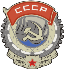               ГРАДОСТРОИТЕЛЬСТВА И ИНВЕСТИЦИОННОГО РАЗВИТИЯ «ГИПРОГОР»Заказчик: Администрация округа МуромМуниципальный контракт:	№ 09-11 от 13 июля 2020 г.№ п/пНаименование МасштабУтверждаемая частьУтверждаемая частьУтверждаемая частьТекстовые материалыТекстовые материалыТекстовые материалы1.Том 1. Положения о территориальном планированииГрафические материалыГрафические материалыГрафические материалы1.Карта функциональных зон М 1:100002.Карта границ населённых пунктов, входящих в состав округаМ 1:100003.Карта планируемого размещения объектов местного значения, относящихся к области автомобильных дорог, мостов и иных транспортных инженерных сооруженийМ 1:100004.Карта планируемого размещения объектов местного значения относящихся к области физической культуры и массового спорта, образования, здравоохранения, обработки, утилизации, обезвреживания, размещения твёрдых коммунальных отходов, к иным областям в связи с решением вопросов местного значения округаМ 1:100005.Карта планируемого размещения объектов местного значения относящихся к области электроснабжения, связи и радиофикацииМ 1:100006.Карта планируемого размещения объектов местного значения относящихся к области теплоснабжения и газоснабженияМ 1:100007.Карта планируемого размещения объектов местного значения относящихся к области водоснабжения и водоотведения М 1:100008.Карта планируемого размещения объектов местного значения относящихся к области инженерной защиты и подготовки территорииМ 1:10000Материалы по обоснованию проектаМатериалы по обоснованию проектаМатериалы по обоснованию проектаТекстовые материалыТекстовые материалыТекстовые материалы1.Том 2. Книга 1. Материалы по обоснованию проектаМатериалы ограниченного доступа «ДСП»2.Том 2. Книга 2. Перечень и характеристика основных факторов риска возникновения чрезвычайных ситуаций природного и техногенного характера. Перечень мероприятий по обеспечению пожарной безопасности Графические материалыГрафические материалыГрафические материалы1.Карта современного использования территории округа (опорный план)М 1:100002.Карта зон с особыми условиями использования территорииМ 1:100003.Карта границ территорий объектов культурного наследияМ 1:10000Материалы ограниченного доступа «ДСП»4.Карта территорий, подверженных риску возникновения чрезвычайных ситуаций природного и техногенного характераМ 1:10000Месяц123456789101112Количество осадков392925325362786157524746Направление ветраССВВЮВЮЮЗЗСЗШтильПовторяемость11788211914129№ п/пКатегории земельобщая площадь, тыс. гаВ % к итогу1Земли сельскохозяйственного назначения1,620,32Земли населенных пунктов5,164,63Земли промышленности, транспорта и иного специального назначения0,33,84Земли иных категорий0,911,4Итого земель в административных границахИтого земель в административных границах7,9100,0№ п/пТерриторииПлощадь, га% к итогу1.Жилые 222828,0%1.1.Многоэтажная застройка1842,3%1.2.Среднеэтажная застройка2773,5%1.3Малоэтажная застройка1341,7%1.4.Индивидуальная застройка86710,9%1.5.Застройка сельских населенных пунктов7669,6%2.Общественно-деловые1902,4%2.1.Многофункциональная общественно-деловая зона 1742,2%2.2.Зона исторической застройки (культовая) 160,2%3.Производственные зоны, зоны инженерной и транспортной инфраструктур 116014,6%3.1.Производственная зона4355,5%3.2.Коммунально-складская зона781,0%3.3.Зона инженерной инфраструктуры330,4%3.4.Зона транспортной инфраструктуры6147,7%4.Зоны сельскохозяйственного использования 226428,4%4.1.Зона сельскохозяйственных угодий 185623,3%4.2. Зона садоводческих, огороднических или дачных некоммерческих объединений3514,4%4.3.Производственная зона сельскохозяйственных предприятий 570,7%5.Зоны рекреационного назначения167821,1%5.1.Зона озелененных территорий общего пользования (лесопарки, парки, сады, скверы, бульвары, городские леса)3053,8%5.2.Зона лесов 91011,4%5.3.Иные рекреационные зоны4635,8%6.Зоны специального назначения 1171,5%6.1.Зона кладбищ 140,2%6.2.Зона режимных территорий0,0%7.Зона акваторий1031,3%8.Иные зоны400,5%Итого земель в административных границахИтого земель в административных границах7963100,0Сценарные параметрыИнерционныйЦелевойРождаемостьСохранение суммарного коэффициента рождаемости на исходном уровне - 1,68 Увеличение суммарного коэффициента рождаемости с 1,68 до 2,06 Продолжительность жизниУвеличение продолжительности жизни до 82,1 лет (у мужчин с 67,1 до 78,6 лет и у женщин с 81,1 до 85,7 лет)Увеличение продолжительности жизни до 82,1 лет (у мужчин с 67,1 до 78,6 лет и у женщин с 81,1 до 85,7 лет)Внешняя миграция (движение населения за пределы агломерации)Увеличение миграционного прироста до 1,1 тыс. человек к 2040 году. Увеличение миграционного прироста до 1,1 тыс. человек к 2040 году. Внутренняя миграция (движение населения в пределах городского округа)Внутренняя миграция принимается пропорциональной объемам жилищного строительства. Внутренняя миграция принимается пропорциональной объемам жилищного строительства. Наименование городского округа, муниципального образованияЧисленность постоянного населения (на начало года), человекЧисленность постоянного населения (на начало года), человекЧисленность постоянного населения (на начало года), человекЧисленность постоянного населения (на начало года), человекЧисленность постоянного населения (на начало года), человекЧисленность постоянного населения (на начало года), человекНаименование городского округа, муниципального образования201920202025203020352040округ Муром, в том числе116 827115 611113 871113 675115 293119 337город Муром 108 121106 933105 324105 142106 639110 379сельская местность8 7068 6788 5478 5338 6548 958Наименование городского округа, муниципального образованияЧисленность постоянного населения 
(на начало года), человекЧисленность постоянного населения 
(на начало года), человекЧисленность постоянного населения 
(на начало года), человекЧисленность постоянного населения 
(на начало года), человекЧисленность постоянного населения 
(на начало года), человекЧисленность постоянного населения 
(на начало года), человекНаименование городского округа, муниципального образования201920202025203020352040округ Муром, в том числе116 827115 611113 497112 765113 636116 593город Муром 108 121106 933104 978104 301105 106107 841сельская местность8 7068 6788 5198 4648 5308 752Числен-ность населения, человекВ том числе по основным возрастным группам, тыс. человекВ том числе по основным возрастным группам, тыс. человекВ том числе по основным возрастным группам, тыс. человекДоля возрастных групп в общей численности населения, процентовДоля возрастных групп в общей численности населения, процентовДоля возрастных групп в общей численности населения, процентовЧислен-ность населения, человекМоложе трудоспособного возрастаТрудоспособного возрастаСтарше трудоспособного возраста Моложе трудоспособного возрастаТрудоспособного возрастаСтарше трудоспособ-ного возраста 2019 год2019 год2019 год2019 год2019 год2019 год2019 год116,818,961,236,716,2%52,4%31,4%2030 год2030 год2030 год2030 год2030 год2030 год2030 год113,720,164,229,417,7%56,5%25,9%2040 год2040 год2040 год2040 год2040 год2040 год2040 год119,320,965,932,517,5%55,2%27,2%ВозрастныегруппыПоказатели2019 год2030 год2040 годВозрастныегруппыПоказатели2019 год2030 год2040 годДети до 15 леттыс. чел18,920,120,9Население в трудоспособном возрастетыс. чел61,264,265,9Население старше трудоспособного возрастатыс. чел36,729,432,5коэффициент демографической нагрузки – всего, в том числе:промилле908,5771,0810,3детей и подростковпромилле308,8313,1317,1лиц старше трудоспособного возрастапромилле599,7457,9493,2№п/пНаименованиеокруг Муромокруг Муромгород Муромгород Муромсельская местностьсельская местность№п/пНаименованиеТыс. м2 общей площади%Тыс. м2 общей площади%Тыс. м2 общей площади%1.Каменные0,00,0%0,00,0%0,00,0%2.Кирпичные2037,465,6%1911,566,9%125,950,7%3.Панельные482,815,5%447,215,7%35,614,3%4.Блочные44,21,4%32,41,1%11,84,8%5.Монолитные1,00,0%1,00,0%0,00,0%6.Смешанные63,22,0%55,61,9%7,63,1%7.Деревянные370,611,9%309,210,8%61,424,7%8.Прочие106,23,4%100,13,5%6,12,5%Итого:3105,4100,0%2857,0100,0%248,4100,0%№п/пГод постройкиокруг Муромокруг Муромгород Муромгород Муромсельская местностьсельская местность№п/пГод постройкиТыс. м2 общей площади%Тыс. м2 общей площади%Тыс. м2 общей площади%1.до 1920116,63,8%113,94,0%2,71,1%2.1921-1945104,23,4%91,13,2%13,15,3%3.1946-1970943,330,4%833,829,2%109,544,1%4.1971-19951419,345,7%1348,347,2%71,028,6%5.после 1995522,016,8%469,916,4%52,121,0%Итого:3105,4100,0%2857,0100,0%248,4100,0%№п/пГод постройкиокруг Муромокруг Муромгород Муромгород МуромСельская местностьСельская местность№п/пГод постройкиколичество зданий%количество зданий%количество зданий%1.От 0 до 30%300737,5%216336,6%84439,7%2.От 31% до 65 %475759,2%349559,2%126259,4%3.От 66% до 70%2653,3%2474,2%180,8%Итого:8029100,0%5905100,0%2124100,0%№п/пНаименованиеокруг Муромокруг Муромгород Муромгород МуромСельская местностьСельская местность№п/пНаименованиеТыс. м2 общей площади%Тыс. м2 общей площади%Тыс. м2 общей площади%1.Государственная53,91,7%53,91,9%-0,0%2.Муниципальная521,416,8%487,617,1%33,813,6%3.Частная2530,181,5%2315,581,0%214,686,4%3.1.Граждан2480,479,9%226779,3%213,485,9%3.2.Юридических лиц49,71,6%48,51,7%1,20,5%Итого: в том числе по целям использования3105,4100,0%2857,0100,0%248,4100,0%специализированный (общежития)170,5%16,50,6%0,50,2%Всего оборудовановодопроводомводоотведе-ниемотопле-ниемгорячим водоснабжениемгазомнапольными электро-плитамиванными  (душем)округ Муромокруг Муромокруг Муромокруг Муромокруг Муромокруг Муромокруг Муромокруг Муромтыс. м22825,22755,62964,52536,73014,334,62476,5%91,0%88,7%95,5%81,7%97,1%1,1%79,7%В т.ч. централизованнымВ т.ч. централизованнымВ т.ч. централизованнымВ т.ч. централизованнымВ т.ч. централизованнымВ т.ч. централизованнымВ т.ч. централизованнымВ т.ч. централизованнымтыс. м22812,825792559,22456,53014,3--%90,6%83,0%82,4%79,1%97,1%--город Муромгород Муромгород Муромгород Муромгород Муромгород Муромгород Муромгород Муромтыс. м22617,32598,32746,42391,62782,934,62346,6%91,6%90,9%96,1%83,7%97,4%1,2%82,1%В т.ч. централизованнымВ т.ч. централизованнымВ т.ч. централизованнымВ т.ч. централизованнымВ т.ч. централизованнымВ т.ч. централизованнымВ т.ч. централизованнымВ т.ч. централизованнымтыс. м22604,92452,42378,523312782,9--%91,2%85,8%83,3%81,6%97,4%--сельская местностьсельская местностьсельская местностьсельская местностьсельская местностьсельская местностьсельская местностьсельская местностьтыс. м2207,9157,3218,1145,1231,4-129,9%83,7%63,3%87,8%58,4%93,2%-52,3%В т.ч. централизованнымВ т.ч. централизованнымВ т.ч. централизованнымВ т.ч. централизованнымВ т.ч. централизованнымВ т.ч. централизованнымВ т.ч. централизованнымВ т.ч. централизованнымтыс. м2207,9126,6180,7125,5231,4--%83,7%51,0%72,7%50,5%93,2%--2010201120122013201420152016201720182019Площадь жилых помещений на 1 жителя (м2 общей площади)16,819,821,025,531,532,032,039,132,037,9Площадь жилых помещений, введённая в действие за год, на 1 жителя (м2 общей площади)0,10,20,20,20,30,30,30,30,30,1ГодыМногоквартирный жилищный фондМногоквартирный жилищный фондИндивидуальный жилищный фондИндивидуальный жилищный фондВсегоВсегоГодытыс. м2 общ. пл.%тыс. м2 общ. пл.%тыс. м2 общ. пл.%201010,763,5%6,136,5%16,8100,0%20117,538,0%12,362,0%19,8100,0%20120,00,0%21,0100,0%21,0100,0%20138,734,1%16,865,9%25,5100,0%201410,433,1%21,166,9%31,5100,0%201522,670,7%9,429,3%32,0100,0%201621,366,6%10,733,4%32,0100,0%20177,218,4%31,981,6%39,1100,0%201812,238,2%19,861,8%32,0100,0%201910,126,7%27,873,3%37,9100,0%Всего за период 2010-2019 гг.110,838,5%176,961,5%287,7100,0%Среднегодовой за период, всего11,138,5%17,761,5%28,8100,0%№п/пНаименование планировочных районовСовре-менное состоя-ниеРасчётный срокРасчётный срокРасчётный срокРасчётный срокРасселяе-мое населениетыс. чел.№п/пНаименование планировочных районовСовре-менное состоя-ниеУбыль за весь периодСущ. сохр.Новоестр-воИтого к концусрокаРасселяе-мое населениетыс. чел.1.город Муром, всего, в т.ч.2857,0136,62720,4894,33614,7110,4многоквартирная2367,2136,62230,6581,32811,985,9индивидуальная489,80,0489,8313802,824,52.сельская местность городского округа, всего, в т.ч.:248,49,4239,085,7324,78,9многоквартирная114,09,4104,655,7160,34,4индивидуальная134,40,0134,430,0164,44,5Всего в границах планируемой территории3105,4146,02959,4980,03939,4119,3многоквартирная2481,2146,02335,2637,02972,290,3индивидуальная624,20,0624,2343,0967,229,0Наименование планировочных районовСовре-менное состоя-ниеРасчётный срокРасчётный срокРасчётный срокРасчётный срокРасселяемое населениетыс. чел.Наименование планировочных районовСовре-менное состоя-ниеУбыль за весь периодСущ. сохр.Новоестр-воИтого к концусрокаРасселяемое населениетыс. чел.1город Муром, всего, в т.ч.2857,060,52796,5353,03149,5105,1многоквартирная2367,260,52306,7229,52536,284,7индивидуальная489,80,0489,8123,5613,320,52сельская местность городского округа, всего, в т.ч.:248,44,7243,732,0275,78,5многоквартирная114,04,7109,320,8130,14,0индивидуальная134,40,0134,411,2145,64,5Всего в границах планируемой территории3105,465,23040,2385,03425,2113,7многоквартирная2481,265,22416,0250,32666,388,7индивидуальная624,20,0624,2134,7758,925,0ТерриторияКоличество единицКоличество местКоличество местРезерв (дефицит)% к норма-тивномуТерриторияКоличество единицнормативноефактическоеРезерв (дефицит)% к норма-тивномуокруг Муром, в том числе3274866692+794+10,6%город Муром2970656405+660+9,3%сельская местность3421287+134+31,8%ТерриторияКоличество единицКоличество местКоличество местРезерв (дефицит)% к нормативномуТерриторияКоличество единицнормативноефактическоеРезерв (дефицит)% к нормативномуокруг Муром, в том числе161298611383+1569+12,5%город Муром151250610937+34+7,1%сельская местность1480446+1603+12,3%№ п/пНаименование учреждений обслуживанияЕдиница измере-нияЁмкость существующих учрежденийЁмкость существующих учрежденийНорма на 1000 жителей% обеспе-ченности от норма-тивной№ п/пНаименование учреждений обслуживанияЕдиница измере-нияВсегона 1000 жителейНорма на 1000 жителей% обеспе-ченности от норма-тивной1.Учреждения образованияУчреждения образованияУчреждения образованияУчреждения образованияУчреждения образованияУчреждения образования1.1.Дошкольные образовательные учреждениемест748664,16598,6%1.2.Общеобразовательные школымест12986111,2100111,2%1.3.Учреждения дополнительного образования детеймест123310,68911,9%2.Учреждения культуры и искусстваУчреждения культуры и искусстваУчреждения культуры и искусстваУчреждения культуры и искусстваУчреждения культуры и искусстваУчреждения культуры и искусства2.1Культурно-досуговые учреждениямест153313,12552,5%2.2.Музейобъект10,0425,0%2.3Библиотекиобъект120,112100,0%3.Учреждения физической культуры и спортаУчреждения физической культуры и спортаУчреждения физической культуры и спортаУчреждения физической культуры и спортаУчреждения физической культуры и спортаУчреждения физической культуры и спорта3.1.Спортивные залым27717,466,135018,9%3.2.Бассейным2 зеркала воды11559,97513,2%3.3.Плоскостные спортивные сооруженияга7,20,10,1932,4%4.Учреждения торговли и общественного питанияУчреждения торговли и общественного питанияУчреждения торговли и общественного питанияУчреждения торговли и общественного питанияУчреждения торговли и общественного питанияУчреждения торговли и общественного питания4.1.Магазины продовольственных и непродовольственных товаровм2 торг. пл.85972736,1537137,1%4.2.Предприятия общественного питанияпос. мест5 10443,740109,2%5.Учреждения и предприятия бытового и коммунального обслуживанияУчреждения и предприятия бытового и коммунального обслуживанияУчреждения и предприятия бытового и коммунального обслуживанияУчреждения и предприятия бытового и коммунального обслуживанияУчреждения и предприятия бытового и коммунального обслуживанияУчреждения и предприятия бытового и коммунального обслуживания5.1.Гостиницымест9379,56158,3%5.2.Кладбищага200,70,24291,7%№ п/пНаименование учрежденийЕдиница измеренияНорма на 1000 жит.Общая потребность(2040 г.)Учреждения образованияУчреждения образованияУчреждения образованияУчреждения образованияУчреждения образования1.Детские садымест6577552.Школымест100119303.Специализированные внешкольные учреждениямест8910618Учреждения культуры и искусстваУчреждения культуры и искусстваУчреждения культуры и искусстваУчреждения культуры и искусстваУчреждения культуры и искусства4.Музеиобъект445.Концертные залыобъект116.Театрыобъект117.Кинотеатрыобъект888Выставочные залыобъект119Культурно-досуговые учреждениямест25298310Лекториимест223911Танцевальные залымест6715,812Универсальные спортивно-зрелищные залы, в том числе с искусственным льдоммест671613Библиотекиобъект1212Физкультурно-спортивные сооруженияФизкультурно-спортивные сооруженияФизкультурно-спортивные сооруженияФизкультурно-спортивные сооруженияФизкультурно-спортивные сооружения14.Спортивные залым23504175515.Бассейным2 зеркала воды758947,516.Плоскостные спортивные сооруженияга0,1922,7Учреждения здравоохранения и социального обеспеченияУчреждения здравоохранения и социального обеспеченияУчреждения здравоохранения и социального обеспеченияУчреждения здравоохранения и социального обеспеченияУчреждения здравоохранения и социального обеспечения17.Больницы и диспансерыкоек13,471607,018.Дневные стационарыкоек1,42169,419.Амбулаторно-поликлинические учрежденияпос./смену18,152165,320.Станция (подстанция) скорой помощиобъект121221.Аптекиобъект99Торговля и общественное питаниеТорговля и общественное питаниеТорговля и общественное питаниеТорговля и общественное питаниеТорговля и общественное питание22.Учреждения торговлитыс. м2 торг. пл.53764064,123.Предприятия общественного питанияпос. мест404772Учреждения и предприятия бытового и коммунального обслуживанияУчреждения и предприятия бытового и коммунального обслуживанияУчреждения и предприятия бытового и коммунального обслуживанияУчреждения и предприятия бытового и коммунального обслуживанияУчреждения и предприятия бытового и коммунального обслуживания24.Предприятия бытового обслуживанияраб. мест9107425.Гостиницымест671626.Кладбищега0,2428,6№ п/пНаименование объектаПланируемый объёмСрок реализации1.Детский сад1 (мкр. Новая Слобода)95 мест2020-20302.Детский сад1 (мкр. Новая Слобода)95 мест2020-20303.Детский сад1 (мкр. Новая Слобода) 90 мест2020-20304.Начальная общеобразовательная школа1 (мкр. Новая Слобода)200 мест2020-20405.Детский сад3 (мкр. пос. фабрики им. П.Л. Войкова)60 мест2020-20406.Детский сад2 (мкр. Нежиловка)235 мест2020-20407.Детский сад2 (мкр. Александровка)по заданию на проектирование2020-20408.Детский сад3 (мкр. Вербовский)90 мест2020-20409.Детский сад3 (мкр. Юбилейный)430 мест2020-204010.Детский сад2 (в р-не ул. Энгельса)по заданию на проектирование2020-204011.Детский сад3 (в районе ул. Е. Ярославского)165 мест2020-204012.Детский сад3 (в районе ул. Зворыкина)165 мест2020-204013.Общеобразовательная школа2 (мкр. Нежиловка)360 мест2020-204014.Общеобразовательная школа2 (мкр. Александровка)по заданию на проектирование2020-204015.Общеобразовательная школа2 (в р-не ул. Энгельса)по заданию на проектирование2020-204016.Начальная общеобразовательная школа3 (в районе ул. Е. Ярославского)170 мест2020-2040№ п/пНаименование объектаСрок реализации1.Строительство универсальной спортивной площадки 2020-20302.Реконструкция стадиона им. Н.Ф. Гастелло2020-20303.Строительство спортивного объекта «Конькобежная дорожка открытого типа с искусственным льдом» 2020-2030№ п/пНаименование подъездных путейПункт примыкания п/пПротяженность, м№ п/пНаименование подъездных путейПункт примыкания п/пПротяженность, м1.2.I грузовой район: АО «Владпромжелдортранс» имеет 4 п/пути (Фанерный з-д, Муроммашзавод, РИП, Радиозавод)II грузовой район: АО «Владпромжелдортранс» имеет 11 п/путей, в т.ч. Муромтепловоз, «Кровля», Декстриновый, Нефтебаза, Ликероводочный з-д, Горгаз, ЖБИ, Сельхозхимия, трест Муромстрой, приборостроительный з-д , МуромспецстройСтр 5 «В»Стр. 147аСтр. 302Стр. 11аСтр. 1116418331003АО «Красный луч»Стр. 2356004Склад топлива л/депоСтр. 24222195Тяговая подстанцияСтр. 10010516Новый стрелочный заводСтр. 14513750№ п/пНаименование сооружения и его местоположениеПересекаемое препятствиеЧисло путейДлина мШирина м1.ст. Муром. Пешеходный мостЧерез пути станции41263,83,22.Путепровод на 287 км ПК-3Автодорога1235,161,53.Путепровод на 290 км ПК-10ул. Куликова2138,721,44.Путепровод на 291 км ПК-9ул. Толстого266,214,95.Путепровод на 292 км ПК-1ул. Ленина2138,734,8№ п/пИдентификационный номерНаименование автомобильной дорогиКатегория автомобильной дорогиПротяженность автомобильной дороги (участка), км117 ОП РЗ 17 Р-1Владимир – Муром – АрзамасII22,005 (в границе городского округа 1,800)217 ОП РЗ 17 К -2Муром – «Волга»III36,352 (в границе городского округа 2,500)317 ОП РЗ 17 К -3Касимов – Муром – Нижний Новгород (пос. Вербовский)III3,590417 ОП РЗ 17 К -12Муром – Коржавино – Папулино – МеленкиIV11,620 (в границе городского округа 1,970)517 ОП РЗ 17 К -17Меленки – Ляхи – Репнино – Мишино – Орлово – МуромIV11,484 (в границе городского округа 4,790)617 ОП РЗ 17 К -18Обход г. Мурома (I очередь) с мостовым переходом через р. ОкуII3,864617 ОП РЗ 17 К -18Обход г. Мурома (II очередь) с мостовым переходом через р. ОкуII4,360617 ОП РЗ 17 К -18Обход г. Мурома (II очередь 4пк) с мостовым переходом через р. ОкуII8,926717 ОП МЗ 17 Н-466Муром – ПанфиловоIV1,971 (1,070 в границе городского округа)№ п/пНаименованиеУлицыНаименование водотока или препятствияТип и материал сооруженияДлинамШирина всегомШирина проезж. части,мСостояние1Автодорожный путепровод в створе ул. ЛенинаЧерез магистральные железнодорожные пути ж/б138,734,826,0Удовл.2Автодорожный путепровод в створе ул. КуликоваЧерез магистральные ж/д путиж/б138,721.417,2Хор3Автодорожный мост на ул. Ленинградской Через р. Вербовкуж/б99,214,510,0Хор.4Пешеходный мост по ул. ЛенинаЧерез Успенский оврагМеталл.94,25,84,0Удовл.5Пешеходный мост на улицах Красноармейская и СвердловаЧерез Успенский оврагж/б90,63,23,2Хор.6Пешеходный мост между ул. Первомайской и Комсомольским пер.Через оврагМеталл.60,23,03,0Хор.7Подвесной пешеходный мост Через р. ИлевнуМеталл61,02,12,1Удовл.ДамбыДамбыДамбыДамбыДамбыДамбыДамбыДамбы1ул. ПервомайскаяГрунтовая50,021,021,0Удовл.2ул. КожевниковГрунтовая17,512,012,0--«»--3ул. КожевниковГрунтовая17,510,010,0--«»--4ул. Приокская (аул)Грунтовая16,017,017,0--«»--5ул. Приокская, д149Грунтовая22,018,018,0--«»--6ул. Приокская, 83Грунтовая19,016,016,0--«»--7ул. Ремесленная СлободкаГрунтовая25,010,010,0--«»--8ул. Приокская, д.271Грунтовая16,016,016,0--«»--9ул. Подболотская– ЛенинградскаяГрунтовая100,07,07,0--«»--10ул. Меленковское ш. – ул. 30 лет Победыа/бет покрытие110,05,05,0--«»--11Район западной проходной МПЗГрунтовая100,010,010,0--«»--Номерарайонов посещенияН о м е р а  р а й о н о в  п р о ж и в а н и я (отправления)Н о м е р а  р а й о н о в  п р о ж и в а н и я (отправления)Н о м е р а  р а й о н о в  п р о ж и в а н и я (отправления)Н о м е р а  р а й о н о в  п р о ж и в а н и я (отправления)Н о м е р а  р а й о н о в  п р о ж и в а н и я (отправления)Н о м е р а  р а й о н о в  п р о ж и в а н и я (отправления)Н о м е р а  р а й о н о в  п р о ж и в а н и я (отправления)Н о м е р а  р а й о н о в  п р о ж и в а н и я (отправления)Номерарайонов посещения123456781. Центральный4,1533,72,845,2104,52. Западный33,6545,55843. Южный3,754,65,37,56,87,83,54. Северный2,845,32,34,55,5955. Слобода45,57,54,54,371276. Сев-Западный5,256,85,572,6104,57. Вербовский10,187,8912103,94,38. Юго-Западный4,543,55754,32,9Номера районовпроживания (отправления)123456781. Центральный0,80,910,811112. Западный0,90,81111113. Южный110,8111114. Северный0,75110,70,921115. Слобода1110,920,81116. Северо-Западный111110,8117. Вербовский1111110,80,98. Юго-Западный1111110,90,36Номерарайонов посещенияНомера районов проживания (отправления)Номера районов проживания (отправления)Номера районов проживания (отправления)Номера районов проживания (отправления)Номера районов проживания (отправления)Номера районов проживания (отправления)Номера районов проживания (отправления)Номера районов проживания (отправления)Номерарайонов посещения123456781. Центральный27,82426,323,327,331,347,3292. Западный242630,727,332,330,740,727,33. Южный26,330,729,331,73936,74025,74. Северный23,327,331,721,72932,34430,75. Слобода27,332,3392928,337,35437,36. Сев-Западный31,330,736,732,337,322,747,3297. Вербовский47,740,740445447,32728,38. Юго-Западный2927,325,730,737,330,728,323,7Номерарайонов посещенияНомера районов проживания (отправления)Номера районов проживания (отправления)Номера районов проживания (отправления)Номера районов проживания (отправления)Номера районов проживания (отправления)Номера районов проживания (отправления)Номера районов проживания (отправления)Номера районов проживания (отправления)Номерарайонов посещения123456781. Центральный16,214,515,614,21617,82516,82. Западный14,515,417,51618,317,522163. Южный15,617,516,91821,320,221,715,34. Северный14,2161813,516,818,323,517,55. Слобода1618,321,316,816,520,52820,56. Сев-Западный17,817,520,218,320,513,92516,87. Вербовский25,22221,723,5282515,916,58. Юго-Западный16,81615,317,520,517,516,514,4№№ маршрутовНаименование маршрутаПротяженности в одном направлении№ 1Клуб Ленина – Южный9№2Ж/д вокзал – Фанерный з-д9,2№2-аЖ/д вокзал – Фанерный з-д «»№430лет Победы –Московская*)6,8№5ж/д вокзал – роддом10,4№6Пос. Вербовский – Южный12,7№6-аКлуб Ленина – Пос. Вербовский16,6№7ж/д вокзал – Южный11,1№7-аЮжный – ж/д вокзал 11,5№8Пл. Крестьянина – ф-ка Войкова6,7№9Клуб Ленина – Вербовскийж/д вокзал-Вербовский12№11Южный – Ковардицы15№17Клуб Ленина – Карачарово10,2№ 20Автовокзал – кладбище16№ маршрутаНаименованиеДлина маршрута в одном направлении кмМежмуниципальные маршрутыМежмуниципальные маршрутыМежмуниципальные маршруты101Муром–Ляхи41-41-36,1*103Муром–Булатниково21,4104Муром–Пестенькино13,6107Муром–Прудищи32,5109Муром–Михонево24,5110Муром–Тереховицы19111Муром–Кондраково33,5112Муром–Панфилово8,3114Муром – Борисово16,4121Муром–Боровицы57,7- 0-57,7123Муром–Скрипино47-47-51125Муром–Драчево30,3124Муром–Урваново36,3-0-0126Муром – Молотицы23127Муром – Меленки47,4113Муром – Иваньково8,5502Муром–Владимир135-135-148Межсубъектные маршрутыМежсубъектные маршрутыМежсубъектные маршруты504Муром–Нижний Новгород184547Муром–Иваново251-21-51-265580Муром–Вязьники90,5512Муром–Анапа1755500Муром–Москва350503Муром–Дивеево179508Муром–Рязань265,4год2000200120022003200420052006200720082009201020112012201320142015201620172018показатель104,6112,8118,0123,5128,8137,5145,3163,3181,9191,3206,6223,6238,4266,3272,8288,4274,4286,1296,2рост в %7,84,64,74,36,75,712,411,45,28,08,26,611,72,45,7-5,14,83,5№ п/пНаименование автохозяйстваАдрес и принадлежностьКол-во автомашинВ том числеВ том числеВ том числеТип хранения№ п/пНаименование автохозяйстваАдрес и принадлежностьКол-во автомашинЛегковыхГрузовыхСпец. а/машинТип хранения1АО ТрансавтоМеленковский пр. д. 11144965Закр. охр. терр.2ФГУП «МЗРИП»Карачаровское ш. д. 212568973ОАО «Муромский ремонтно-механический з-д»ул. Механизаторов 444883644АО «Муром»ул. Кирова2742125ГУП ПАТПул. Куликова 2а10731256ОАО «Муромтепловоз»ул. Филатова д.1020328153127ОАО «Муромский стрелочный завод»ул. Стахановская 22а1291978118ОАО «Муромский радиозавод»Радиозаводское шоссе д. 128545699ОАО «Муромский машиностроительный завод»Карачаровское шоссе д. 5103783610МДРСПРадиозаводское шоссе д.7411317№ п/пНаименование дорогиМесто размещенияТип АЗС, количество колонокЗаказчик1*Владимирское шоссег. МуромКонтейнер, 2ИЧП 2*Карачаровское шоссег. МуромКонтейнерТОО 3*Владимирское шоссег. Муром, район СТО, левая сторона Владимирского шоссеСтационар, 3Муромская нефтебеза4*Владимирское шоссег. Муром, район СТО, правая сторона Владимирского шоссеСтационар, 4Муромская нефтебеза5.*ул. Куйбышеваг. МуромСтационар, сущ., 2ООО6.*ул. Энгельса, южный районг. МуромСтационар, сущ. 2ЧП 7*Ул. Лаврентьева, р-н гаражейг. МуромКонтейнер, сущ.ЧП 8*Меленковское ш.г. Муром, р-н ВербовскийСтационар, сущ.Муромская нефтебеза9*Карачаровское шоссег. Муром, район ЗиОСтационар, сущ. 2Муромская нефтебеза10*Меленковское шоссег. Муром, район ПАТПСтационар, сущ.Маромское ПАТП11*Ул. Войковаг. Муром, район мясокомбинатаСтационар, сущ. 2МП «Меркур»12Муром – «Волга-1»с. ЧаадаевоСущ.«Владнефтепродукт13Владимир – Муром – Арзамасс. КовардицыСущ.ООО «ТЭК»14Муром – «Волга-1Якиманская слободаПроектОАО «МРМЗ»15Муром – МеленкиМежду р. Илевной и ВербовскимСтационар, сущАО совхоз «Муромский»16Владимир – Муром – Арзамас121 км, дер. ДмитриевкаПроект17Радиозаводское шоссегор. МуромСущ. 4 ЧПНаименование планировочных районовРасселяемое население,тыс. чел.Число мест для постоянного хранения автотранспорта*, ед.Площадь территории**, га1город Муром, всего, в т.ч.110,4многоквартирная85,936508индивидуальная24,52сельская местность городского округа, всего, в т.ч.:8,9многоквартирная4,41870индивидуальная4,5Всего в границах планируемой территории119,3119,3многоквартирная90,338378индивидуальная29,0Наименование планировочных районовРасселяемое население,тыс. чел.Число мест для постоянного хранения автотранспорта*, ед.Площадь участков**, га1город Муром, всего, в т.ч.105,1многоквартирная84,735998индивидуальная20,52сельская местность городского округа, всего, в т.ч.:8,5многоквартирная4,01700индивидуальная4,5Всего в границах планируемой территории113,7113,7многоквартирная88,737698индивидуальная25,0№ п/пНаименование площадкиМероприятия по дорожно-транспортному строительству1НежиловкаМестный проезд со стороны застройки вдоль Владимирского шоссе 1,4 км, улицы в жилой застройке и проезды 2,85 км2Александровкаулицы в жилой застройке и проезды 1,6 кма/дорога в район 1,3 км3Дмитриева СлободаЖилые улицы 1,2 км, местный проезд вдоль ул. Механизаторов 1,2 км 4Северо-Слободская производственная зонаПромышленные улицы и проезды 1,7 км5с-з Плодовый (р-н ул. Юбилейная)Жилые улицы и проезды 1,1 км,Дублер ул. Юбилейной 2,0 км от Владимирского шоссе до ул. Механизаторов6р-н ул. ДзержинскойРеконструкция ул. Дзержинской, транспортного узла на ул. Московской, ул. Куйбышева, строительство путепровода по ул. КуйбышеваРеконструкция ул. Коммунальной и ул. Вокзальной 3,5 км7р-н ВербовскийСеверная площадка:автодорога от Меленковского шоссе на д. Орлово 2,3 кмУлицы и проезды 1,2 кмЗападная площадка:жилые улицы и проезды 2,0 кмподъезд к кладбищу 0,5 км8Автошколапроезд от развязки на Меленковском шоссе до Радиозаводского шоссе – 2,2 км9по ул. Энгельсажилые улицы и проезды 2,3 км № п/пМестоположение скважиныВедомственный номер скважины№ скважины по паспортуГлубинаскважин,мМарканасосаВодоотбор за 2019 г., м3/сут.1мкр. Карачарово, ул. Совхозная (в резерве)№ 3№ 2048/10587ЭЦВ 6-16-8002ул. Ковровская-ул. Солнечная№ 4№ 34504110ЭЦВ 12-160- 10003ул. Парковая№ 5№ 958130ЭЦВ 10-63-11016404ул. Комсомольская, станция обезжелезивания№ 7№ 2-62105ЭЦВ 12-160-10027605ул. Энгельса-Карачаровское ш. (ул. Орловская,25)№ 2№ 2---6.ул. Совхозная№ 9№ 9911105ЭЦВ 12-160-10007Меленковское шоссе, 15№ 11№ 79541110ЭЦВ 6-16-753108ул. Коммунальная№ 12№ 198ЭЦВ-10-65-1103209ул. Орловская, дом 26в (Карачаровское шоссе) (в резерве)№ 13№ М-50-87/2110ЭЦВ 10-120-100010ул. Радиозаводское шоссе, д. 25№ 14№ 2130ЭЦВ 12-160-100127011Якиманская слобода№ 15№ 79537100ЭЦВ 10-63-6558012Якиманская слобода№ 16№ 79536100изъят15013Дмитриевская слобода№ 17№ 2173/115106ЭЦВ 8-40-9023014Дмитриевская слобода№ 18№ 1432/85100ЭЦВ 6-25-10026015п. фабрики им. Войкова№ 19№ П-585--23016п. Муромский (в резерве)№ 1№ 34598110Изъят017п. Муромский№ 2№1762/93110ЭЦВ 8-40-10039018д. Орлово, ул. Комсомольская (в резерве)№ 1№  95/2014(1)-ЭЦВ 6-10-80019д. Орлово, ул. Ленина№ 2)№ 96/2014(2)-ЭЦВ 6-10-800,3ИтогоИтогоИтогоИтогоИтогоИтого8140,3№ п/пМестоположение скважин (№ - ведомственный номер скважины)№ скважины по паспортуГлубинаскважины,мМарканасоса1 ул. Ленинградская, д. 36/3  №572 (1)110ЭЦВ 10-120-602 ул. Ленинградская, д. 36/3  №34600 (2)110ЭЦВ 10-120-603ул. Ленинградская, д. 36/3  №59346 (3)110ЭЦВ 10-120-604ул. Ленинградская, д. 36/3  №79553 (4)110ЭЦВ 10-120-605ул. Ленинградская, д. 8№59347 (5)110ЭЦВ 10-120-100ИтогоИтогоИтогоИтогоИтого№ п/пМестоположение скважин, ведомственный № скважиныГлубинаскважины,мМарканасосаВодоотбор за 2019 г., м3/сут.1Скв. №2, ул. Коммунальная93ЭЦВ 10-63-110Нет данных2Скв. №4, ул. Филатова105ЭЦВ 10-63-110Нет данныхПоказателиЕд. изм.Факт за годФакт за годИтогоПоказателиЕд. изм.МУП «Водоканал»МУП ПЖРЭП-3»ИтогоПоднято воды тыс. м3/сут.19,92,122,0Собственные нужды тыс. м3/сут.0,40,020,42Подано в сетьтыс. м3/сут.19,52,021,4Потери в сетяхтыс. м3/сут.1,80,22,0Потери в сетях % от поданной воды%9,28,29,1Отпущено (реализовано) воды всего,тыс. м3/сут.17,72,019,7в том числе населению,тыс. м3/сут.10,91,412,3прочим потребителямтыс. м3/сут.6,80,67,4Районы округа Муромтыс. м3/годтыс. м3/сут.Центральный6797,4018,62Южный1757,524,82Вербовский695,181,90Всего9250,1025,34Наименование потребителейНорма водопотребления, л/сут. на человекаНаселение, чел.Среднесуточный расход питьевой воды тыс. м3/сут.Первая очередь (2030 год)Первая очередь (2030 год)Первая очередь (2030 год)Первая очередь (2030 год)Население округа МуромНаселение округа МуромНаселение округа МуромНаселение округа МуромМногоквартирная застройка19588,717,3Индивидуальная застройка14025,03,5ИтогоИтого113,720,8Прочие потребители, включая промышленные предприятияПрочие потребители, включая промышленные предприятияПрочие потребители, включая промышленные предприятия7,4Полив (33%)70113,72,6Итого Итого Итого 30,8Неучтённые расходы – 10%Неучтённые расходы – 10%Неучтённые расходы – 10%3,1Всего (округленно)Всего (округленно)Всего (округленно)34,0Максимальный суточный расход с К=1,2Максимальный суточный расход с К=1,2Максимальный суточный расход с К=1,241,0Расчётный срок (2040 год)Расчётный срок (2040 год)Расчётный срок (2040 год)Расчётный срок (2040 год)Население округа МуромНаселение округа МуромНаселение округа МуромНаселение округа МуромМногоквартирная застройка19590,317,6Индивидуальная застройка14029,04,1ИтогоИтого119,321,7Прочие потребители, включая промышленные предприятияПрочие потребители, включая промышленные предприятияПрочие потребители, включая промышленные предприятия7,4Полив (33%)70119,32,7ИтогоИтогоИтого31,8Неучтённые расходы – 10%Неучтённые расходы – 10%Неучтённые расходы – 10%3,2Всего (округленно)Всего (округленно)Всего (округленно)35,0Максимальный суточный расход с К=1,2 (округлённо)Максимальный суточный расход с К=1,2 (округлённо)Максимальный суточный расход с К=1,2 (округлённо)42,0№ КНСМестоположение КНСМарка насосаГод ввода в эксплуатациюДиаметр подающего трубо-проводаДиаметр напорного трубо-провода1ул. Физкультурная (кадастровый квартал № 33:26:030217:26)СД -250/22,5 – 2 шт.Дрен. насос «Гном»1969250-300 мм200 мм2ул. Энергетиков (кадастровый квартал № 33:26:040201:58)СД -450/22 – 2 шт.СД -250/22,5 – 2 шт.10 Ф12-600 – 1 шт.Дрен. насос «Гном»19801000 мм2d=500 мм3ул. Губкина (Комсомольский пер. д.18) - (кадастровый квартал № 33:26:020601:94)ФГ 180/22 – 2 шт.Дрен. насос «Гном»1966200 мм-4ул. Орловская (ш. Радиозаводское, 44) – (кадастровый квартал № 33:26:040311:105)СД -160/22, 5– 1 шт.СД -100/40 – 1 шт.Дрен. насос «Гном»1966300 мм150 мм5ул. Лаврентьева (кадастровый квартал № 33:26:010402:677)СМ 150-125-315/4СД 160/22,5 – 1 шт.Дрен. насос «Гном»19762х150 мм2х150 мм6мкр. Нежиловка (кадастровый квартал № 33:26:010101:41)Дрен. насос «Гном»СД 100/40 – 1 шт.1986-2х150 мм7ул. Вокзальная (кадастровый квартал № 33:26:030402:445)СД 100/40 – 1 шт.СД 160/100 – 1 шт.Дрен. насос «Гном»1971--8ул. Калинина (кадастровый квартал № 33:26:030204:111)СМ 250-200-4000/4 – 3 шт.Дрен. насос «Гном»СД – 250/221988800 мм2х400 мм9п. Механизаторов (кадастровый квартал № 33:15:001404:549)----9Дмитриевская Слобода,пос. Фабрики ВойковаСД 100/40 – 2 шт.Дрен. насос «Гном»1986-100 мм10пос. Муромский (кадастровый квартал № 33:15:001801:187)СД 100/40 – 2 шт.Дрен. насос «Гном»1969-2х150 мм11ул. Набережная у дома №19 СМ 250-200-400 – 2 шт.СМ 200-250-20Дрен. насос «Гном» - 2 шт.1952-100 мм12Карачаровское шоссе (кадастровый квартал № 33:26:040104:20)СМ 250-200-4000/4 – 2 шт.Дрен. насос «Гном»СД – 250/22 – 1 шт.1992-2х400 мм13ул. Новая Дмитриевская Слобода (кадастровый квартал № 33:15:001402:1579)----14Ул. Садовая (кадастровый квартал № 33:26:020207:18)----Наименование потребителейНорма водоотведения, л/сут. на человекаНаселение, чел.Среднесуточный расход сточных вод, тыс. м3/сут.Первая очередь (2030 год)Первая очередь (2030 год)Первая очередь (2030 год)Первая очередь (2030 год)Население округа МуромНаселение округа МуромНаселение округа МуромНаселение округа МуромМногоквартирная застройка19588,717,3Индивидуальная застройка14025,03,5ИтогоИтого113,720,8промышленные предприятияпромышленные предприятияпромышленные предприятия5,4Итого Итого Итого 26,2Неучтённые расходы – 10%Неучтённые расходы – 10%Неучтённые расходы – 10%2,6Всего (округленно)Всего (округленно)Всего (округленно)29,0Максимальный суточный расход с К=1,2Максимальный суточный расход с К=1,2Максимальный суточный расход с К=1,235,0Расчётный срок (2040 год)Расчётный срок (2040 год)Расчётный срок (2040 год)Расчётный срок (2040 год)Население округа МуромНаселение округа МуромНаселение округа МуромНаселение округа МуромМногоквартирная застройка19590,317,6Индивидуальная застройка14029,04,1ИтогоИтого119,321,7Прочие потребители, включая промышленные предприятияПрочие потребители, включая промышленные предприятияПрочие потребители, включая промышленные предприятия5,4ИтогоИтогоИтого27,1Неучтённые расходы – 10%Неучтённые расходы – 10%Неучтённые расходы – 10%2,7Всего (округлённо)Всего (округлённо)Всего (округлённо)30,0Максимальный суточный расход с К=1,2 (округлённо)Максимальный суточный расход с К=1,2 (округлённо)Максимальный суточный расход с К=1,2 (округлённо)36,0№№ п/пНаименование понизительных подстанцийСистема напряжений, кВКол-во и установленная мощность трансформаторов, шт., МВАЗагрузка трансформаторов в %%1.Муромская110/35/62х31,5702.Ждановская 110/61х40,0+1х20,0603.Орловская110/62х40,0504.Стрелочная110/62х25,0505.Северная35/62х6,3506.Фанерная110/62х16,0507.Приборостроительная35/62х10,0-8.Вербовская110/62х10,040Тип застройкиСуществующая застройка(01.01.2020 г.)Существующая застройка(01.01.2020 г.)1 очередь (2030 год)1 очередь (2030 год)Расчётный срок (2040 г.)Расчётный срок (2040 г.)Тип застройкиПлощадь жилого фонда,тыс. м2Электрическая нагрузка на шинах 0,4 кВ ТП, МВтПлощадь жилого фонда,тыс. м2Электрическая нагрузка на шинах 0,4 кВ ТП, МВтПлощадь жилого фонда,тыс. м2Электрическая нагрузка на шинах 0,4 кВ ТП, МВтгородской округ Муромгородской округ Муромгородской округ Муромгородской округ Муромгородской округ Муромгородской округ Муромгородской округ МуромВсего, в том числе:2857,0803149,5903614,7100- многоквартирная 2367,2652536,2702811,975- индивидуальная 489,815613,320802,825сельская местность городского округа*сельская местность городского округа*сельская местность городского округа*сельская местность городского округа*сельская местность городского округа*сельская местность городского округа*сельская местность городского округа*Всего, в том числе:248,47275,78324,710- многоквартирная 114,03130,14160,35- индивидуальная 134,44145,64164,45Итого по планируемой территории3105,4873425,2983939,4110То же, в кВА95105115Расчетная нагрузка, приведенная к шинам 10 кВ ПС, кВА556570№№п/пНаименование АТСи ПСКМестоположениеАбонентская емкостьА. АТС города:А. АТС города:А. АТС города:А. АТС города:1.АТС-3ул. Л. Толстого, 1636802.АТС-2ул. Л. Толстого, 1630003.АТС-4ул. Владимирская, 370404.АТС-6ул. Муромская, 3/240055.ПСК-34ул. КРШ, 30в10006.ПСК-35ул. РЗШ,4610007.ПСК-24ул. Кооперативная, 1510008.ПСК-47ул. Машинистов, 36а10009.ПС «Квант»ул. Кленовая, ½2000Б. Ведомственные УАТС:Б. Ведомственные УАТС:Б. Ведомственные УАТС:Б. Ведомственные УАТС:10.Горьковская ж/д-129411.АО «Муроммашзавод»-204812.Речьсвязьинформ-10013.Филиал ВГТУ-10014.«Модус»Якиманская Слобода60015.«Информтех» ТОС-120ул. Орловская, 1а20016.Газокомпрессорная станция-10017.Отряд пож. охраны-10018.ГУВД-100Планировочный районРасчётная телефонная ёмкость,количество номеровРасчётная телефонная ёмкость,количество номеровПланировочный район1 очередь (2030 год)Расчетный срок (2040 г.)городской округ Муромгородской округ Муромгородской округ МуромВСЕГО, в том числе:3756039420- многоквартирная 3024030670- индивидуальная 73208750сельская местность городского округа*сельская местность городского округа*сельская местность городского округа*ВСЕГО, в том числе:30403180- многоквартирная 14301570- индивидуальная 16101610Всего по жилой застройке4060042600Учреждения социального и культурно-бытового обслуживания40604260Всего с учётом резервной ёмкости в 10 %4913051550Тип застройки1 очередь (2030 год)1 очередь (2030 год)Расчётный срок (2040 г.)Расчётный срок (2040 г.)Тип застройким3/частыс. м3/годм3/частыс. м3/годгородской округ Муромгородской округ Муромгородской округ Муромгородской округ Муромгородской округ МуромВсего, в том числе:5213013993060050160810хозяйственно-бытовые нужды (пищеприготовление)4205946044209940централизованное теплоснабжение355059942039370110230отопление и горячее водоснабжение малоэтажной застройки12420310501626040640сельская местность городского округа*сельская местность городского округа*сельская местность городского округа*сельская местность городского округа*сельская местность городского округа*Всего, в том числе:511013235593515410хозяйственно-бытовые нужды (пищеприготовление)340765360800централизованное теплоснабжение1820510022456285отопление и горячее водоснабжение малоэтажной застройки2950737033308325Итого по планируемой территории 5724015316565985176220КотельнаяУстановленная мощность,Гкал/часПодключенная нагрузка,Гкал/часКотельные ООО «Владимиртеплогаз»Котельные ООО «Владимиртеплогаз»Котельные ООО «Владимиртеплогаз»п. Озерный1,20,4224п. Черемушки0,30,2390п. Белый городок0,80,2735ул. Войкова, 9 (ГБ №3)11,444,8673ул. Орловская, 23б (РК № 2)31,0521,6760ул. Кленовая, 28а17,216,4964ул. Красноармейская, 158,444,3549ул. Московская, 4710,539,8556п. Нежиловка4,32,2139п. Механизаторов6,454,8304РТП9,163,9093ул. Эксплуатационная, 18 (РК № 3)19,815,3455ул. Строителей, 120,20,1270КРШ, 3б (ГБ №2)1,00,8424ул. Московская 111б15,0516,4687РЗШ (РК № 1)120,6111,8935п. Муромский3,62,2386п. Войкова2,582,5044ул. Губкина4,31,5793ул. Лаврентьева, 452,72,4036Проезд Куйбышева, 630,014,3579ул. Гоголева, 101,080,4532Бульвар Тихомирова (Крытый каток)1,720,7927ул. Набережная 30 (порт)0,02580,0179ул. Первомайская, 50,20,0318ул. 30 лет Победы, 1а73,042,6610ул. Куйбышева, 1аКарачаровское шоссе, 133,013,0643ул. Кирова, 94,734,4137Меленковское ш., 10,181,277Котельные ООО «Комус»Котельные ООО «Комус»Котельные ООО «Комус»ул. Ленина, 310,0820,036ул. Советская, 2а0,1630,099ул. Советская, 110,1630,188ул. Советская, 38а0,2470,182ул. К. Маркса, 190,370,164ул. Московская, 4а0,3270,321ул. Московская, 100,0830,071ул. Московская, 16а0,3270,184ул. Первомайская, 390,0820,016ул. Ленина, 380,0820,036Котельная ЗАО «Обувная фабрика «БУРЕВЕСТНИК»Котельная ЗАО «Обувная фабрика «БУРЕВЕСТНИК»Котельная ЗАО «Обувная фабрика «БУРЕВЕСТНИК»ул. Кожевники, 60,270,27Котельные ООО «Муромский завод трубопроводной арматуры»Котельные ООО «Муромский завод трубопроводной арматуры»Котельные ООО «Муромский завод трубопроводной арматуры»Радиозаводское ш., 103,83,8Котельные ЗАО «Муром»Котельные ЗАО «Муром»Котельные ЗАО «Муром»Котельные ООО «Муромский кирпичный завод»Котельные ООО «Муромский кирпичный завод»Котельные ООО «Муромский кирпичный завод»Котельная ОАО «Муромский стрелочный завод»Котельная ОАО «Муромский стрелочный завод»Котельная ОАО «Муромский стрелочный завод»Промышленный пр., 2132,041,2789Котельная ст. Муром Муромского территориального участка ГДТВ – СП ЦТВД – филиал ОАО «РЖД»Котельная ст. Муром Муромского территориального участка ГДТВ – СП ЦТВД – филиал ОАО «РЖД»Котельная ст. Муром Муромского территориального участка ГДТВ – СП ЦТВД – филиал ОАО «РЖД»ул. Коммунальная, 40А16,7714,40Котельные филиала ОАО «РЭУ» «ВладимирскийКотельные филиала ОАО «РЭУ» «ВладимирскийКотельные филиала ОАО «РЭУ» «Владимирскийв/г13, инв. №1 (БМК)1,00,8764в/г46, инв. №7812,93,2872Котельная ООО «Николь-Пак Империал»Котельная ООО «Николь-Пак Империал»Котельная ООО «Николь-Пак Империал»ул. Московская, 9074,73№ п/пНаименование котельной% тепловых потерь1.Озерный13,962.ул. Войкова, 913,563.ул. Кленовая, 28а14,034.ул. Красноармейская, 1524,055.ул. Московская, 111б14,216.п. Муромский17,527.п. Войкова18,078.ул. Губкина13,849.ул. Набережная17,4010.ул. Гоголева, 1029,62№п/пПолное наименование имущества1Теплотрасса от котельной до ул. Лаврентьева, д.1, длина 22 м/п2Теплотрасса от котельной до ул. Лаврентьева, д.3, длина 90 м/п3Теплотрасса ул. Кирова, 19 – ул. Кирова, 30, длина трубопровода 260 м/п4Теплотрасса ул. Кирова, 30 – ул. Совхозная, длина трубопровода 137,5 м/п5Теплотрасса ул. Орджоникидзе, 5а – ул. Орджоникидзе, 8, длина трубопровода 70 м/п6Теплотрасса ул. Мичуринская 5-7 Южная, длина трубопровода 38 м/п7Теплотрасса Школа №7 – ул. Мичуринская, длина трубопровода 50 м/п8Теплотрасса ул. Мичуринская, длина трубопровода 53,53 м/п9Теплотрасса ул. Кирова, 30 – ул. КРШ, 69, длина трубопровода 30 м/п10Теплотрасса от газовой котельной до ул. Кооперативная, 2а, длина трубопровода 301 м/п11Теплотрасса от котельной до ул. Московская, 113, длина трубопровода 37 м/п12Теплотрасса от котельной до ул. Московская, 115, длина трубопровода 10 м/п13Теплотрасса от котельной до ул. Московская, 119, длина трубопровода 37 м/п14Теплотрасса от котельной до ул. Московская, 123, длина трубопровода 35 м/п15Тепловая сеть от Муромстройзаказчик, длина трубопровода 570 м/п16Теплотрасса на гараж грузовой техники, длина трубопровода 18 м/п17Теплотрасса Тепловая котельная – ул. Новая, д.1, диаметр трубопровода 40,32, длина 8,8 м/п18Теплотрасса Тепловая котельная – ул. Новая, диаметр трубопровода 57,40, длина 18,18 м/п19Теплотрасса от БМК – ул. Кирова, 14-12, диаметр трубопровода 57,32, длина 214,214 м/п20Теплотрасса ул. Кирова, 17 – ул. Кирова, 19, диаметр трубопровода 219/159/89, длина трубопровода 110 м/п21Теплотрасса ул. Кирова,26 – ул. Кирова, 18-16, диаметр трубопровода 76/32/25, длина трубопровода 95 м/п22Теплотрасса ул. Кирова, 26 – ул. Кирова 24,22,20, диаметр трубопровода 89/57/40, длина трубопровода 150 м/п23Теплотрасса ул. Новая, 1 – ул. Кирова, 26, диаметр трубопровода 133/89/57, длина трубопровода 73 м/п24Теплотрасса ул. Орджоникидзе,8 – ул. КРШ, 14, диаметр трубопровода 57,108,32,40, длина трубопровода 133,5,42,16 м/п25Теплотрасса ул. КРШ, 30В – КРШ, 30А26Теплотрасса ул. Кооперативная, 2а – ул. Московская, 115, диаметр трубопровода 219, длина трубопровода 50 м/п27Тепловая сеть г. Муром, ул. Красногвардейская, д. 52, К № 33:26:020807:278, протяженностью 28 мТип застройкиСуществующая застройка(01.01.2020 г.)Существующая застройка(01.01.2020 г.)1 очередь (2030 год)1 очередь (2030 год)Расчётный срок    (2040 г.)Расчётный срок    (2040 г.)Расчётный срок    (2040 г.)Тип застройкиПлощадь жилого фонда,тыс. м2Тепловая нагрузка, Гкал/часПлощадь жилого фонда,тыс.м2Тепловая нагрузка, Гкал/часТепловая нагрузка, Гкал/часПлощадь жилого фонда,тыс. м2Тепловая нагрузка, Гкал/часгородской округ Муромгородской округ Муромгородской округ Муромгородской округ Муромгородской округ Муромгородской округ Муромгородской округ Муромгородской округ МуромВсего, в том числе:2857,0310,193149,5345,62345,623614,7401,61- многоквартирная 2367,2236,722536,2253,62253,622811,9281,19- индивидуальная 489,873,47613,391,9991,99802,8120,42сельская местность городского округа*сельская местность городского округа*сельская местность городского округа*сельская местность городского округа*сельская местность городского округа*сельская местность городского округа*сельская местность городского округа*сельская местность городского округа*Всего, в том числе:248,431,56275,734,8534,85324,740,69- многоквартирная 114,011,4130,113,0113,01160,316,03- индивидуальная 134,420,16145,621,8421,84164,424,66Итого по планируемой территории3105,4341,753425,2380,47380,473939,4442,3Номер водосборного бассейнаПлощадь водосбора, гаЛивневые коллекторы, кмЛивневые коллекторы, кмЛивневые коллекторы, кмЛивневые коллекторы, кмОч.с.Нас.ст.Номер водосборного бассейнаПлощадь водосбора, гасущ.проектныепроектныепроектныесущ.сущ.Номер водосборного бассейнаПлощадь водосбора, гасущ.закрытыеоткрытыенапорныепрпр1600-5,010,00,3- /1- /12350-3,01,4-- /1-/-3800-5,07,40,5- /1- /241102,90,40,6-1/--/-53107,43,5--1/--/-6480-15,02,40,1- /1- /17340-1,32,80,1- /1- /183609,74,0--1/--/-9900-9,12,60,6- /1- /110350-5,67,5-- /1-/-11110--5,0-- /1-/-471020,051,939,71,63 /8- /6№№п.п.Наименование видов работЕд. изм.Сущ.Пр. срок.всего1Закрытые ливневые коллекторы самотёчныекм9,351,961,22Открытые ливневые коллекторы самотёчныекм9,739,749,43Напорные ливневые коллекторыкм-1,61,64Благоустройство овражных территорийга-65,065,05Противооползневые сооружениякм-6,86,86Набережные и берегоукрепление р. Окикм-3,53,57Очистные сооружения ливневой канализациишт.38111Насосные станциишт.-66№п/пНаименованиеТерритория,гаЖилищный фонд,тыс. м2Проживающее население№п/пНаименованиеТерритория,гаЖилищный фонд,тыс. м2тыс. чел.Объекты, предусмотренные к выносуОбъекты, предусмотренные к выносуОбъекты, предусмотренные к выносуОбъекты, предусмотренные к выносуОбъекты, предусмотренные к выносу1.Испытательный полигон РИП15724,02.Муромская нефтебаза15633,53.ОАО «Муромский мясокомбинат»14100,64.ДРСУ № 1 и Муромское ДРСУ12502,8Объекты, предусмотренные к сокращению санитарно-защитных зонОбъекты, предусмотренные к сокращению санитарно-защитных зонОбъекты, предусмотренные к сокращению санитарно-защитных зонОбъекты, предусмотренные к сокращению санитарно-защитных зонОбъекты, предусмотренные к сокращению санитарно-защитных зон1.ОАО «Муромтепловоз»30905,02.ЗАО «Муром»22301,73.АО «Ликёроводочный завод «Муромский»13583,34.Электроподстанция «Ждановская»3140,8Прочие объектыПрочие объектыПрочие объектыПрочие объектыПрочие объекты1.ОАО «Муромский стрелочный завод»23241,32.Очистные сооружения канализации (п. Вербовский)7201,13.Остальные объекты7100,6ВсегоВсего16144124,7 ВсегоВсего1614-5 этажей – 70%2-3 этажей – 20%1 этаж – 10%16 детских садов,6 школ, 6 учреждений здравоохранения2 стадиона№№Наименование предприятия, адресРазмер нормативной СЗЗ по СанПиН 2.2.1/2.1.1.1031-01и 1200-03(в метрах)1231МУП «Горэлектросеть»1002Филиал АО «Газпром газораспределение Владимир» в г. Муроме, ул. Владимирская, 8503Компрессорная станция Владимирского ЛПУМГ ПО «Волготрансгаз», д. Панфилово300 (700)4ОАО «Муромтепловоз», ул. Филатова, 103005АО ПО «Муроммашзавод», Карачаровское шоссе,561006ГУП «Муромский приборостроительный завод», п/о «Центральное»1000 (50)7АО «Муромский радиозавод», Радиозаводское шоссе, 231008АО «МЗ РИП» (завод радиоизмерительных приборов, Карачаровское шоссе, 21009АО «НПП «Звукотехника», Радиозаводское шоссе, 235010АО «Муромский стрелочный завод», ул. Стахановская, 22а50011ООО «МЗ ЖБК»,филиал ОАО «Центротрансжелезобетон», Владимирское ш., 1430012ЗАО Муромский Завод Железобетонных Изделий», Меленковское шоссе, 1730013ОАО «Экспериментальная мебель», ул. Кожевники, 310014ЗАО «Муром», проезд Кирова, 2130015ЗАО «Муроммебель», ул. Матросова, 16а10016ООО «Спектр», ул. Мостоотряда, 610017ООО «Николь-Пак Империал», ул. Московская, 90100(50)    18ООО«Муромский кирпичный завод», Меленковское шоссе, 130019АОЗТ «Буревестник-М», ул. Кожевники, 630020ООО «Муромский завод трубопроводной арматуры», Радиозаводское шоссе, 10100521ОАО Ликероводочный завод «Муромский», ул. Мечникова, 2850 (300)22ОАО «Мукомол», ул. Куйбышева, 610023АО «Муромский хлебокомбинат», ул. Куйбышева, 15024ОАО «Муромский молочный комбинат», ул. Энергетиков, 1 а10025ООО «Муромский мясокомбинат», ул. Ямская,16500 (300)26МП Муромская городская типография, ул. Л. Толстого, 275027ООО «Химчистка», ул. Московская, 675028ООО «Муромский Декстриновый завод» 5029ООО НПО «МуромЭнергоМаш», Радиозаводское шоссе, 1210030Производственное подразделение Муромская нефтебаза (АО «Лукойл-Владимирнефтепродукт»),ул. Первомайская, 108100 (500)31ОАО «Муромсельхозхимия», Меленковское шоссе, 21 10032ОАО «Трансавто», Меленковский проезд, 6 (бывшая а/к 1530)10033ГУП «Муромское ПАТП», РЗШ – 310034ОАО Муромское АТП-4, Жлезнодорожный проезд, 2.а10035Муромская автошкола ДОСААФ России, ул. Плеханова, 2810036СТОА (автосервис)503728-я дистанция механизированного ремонта пути, ул. Фрунзе10038Вагонное ремонтное депо Муром Горьковской ЖД, ст. Муром – 210039Муромский ФЛ ОАО «Владпромжелдортранс», Меленковское шоссе, 710040ООО «Муромский завод Транспутьмаш», Меленковский пр-д, 610041Дистанция защитных лесонасаждений ПУЛ-1, ул. Гоголева, 30а5042Муромский отряд ведомственной охраны ГЖД, ул. Коммунальная, 18а5043МЧ-2 станции Муром, ул. Эксплуатационная, 14а10044ДОП-1 ГУП ДОП ГЖД1004515-я дистанция пути ГЖД10046НГЧ-6 ГЖД Дистанция гражданских сооружений и водоотведения,ул. Куйбышева, 1а10047Локомотивное депо ст. Муром, ул. Коммунистическая, 3830048Муромский региональный участок Горьковской дистанции,ул. Эксплуатационная, 14а50149ООО «Агропром», Владимирское шоссе, 55050МУП «Тепловые сети», ул. Красноармейская, 85051МУП «Спецавтохозяйство», Радиозаводское шоссе, 1910052МУП Округа Муром «Дорожное ремонтно-строительное предприятие, Радиозаводское шоссе, 7а10053Дорожно-строительное управление (ДРСУ) №1, Владимирское шоссе, 830054Металлосклад; мебельная фабрика «Святогор», Меленковский проезд, 810055ОАО «Муромлён», с. Дмитровская Слобода,8100156АБЗ «Агропромдорстрой» (филиал Владимирского «Агропромдорстрой») 500157АО «Муромский ремонтно-механический завод»100158Завод холодильников. Филиал «Ока-Лидер», Карачаровское ш., 5100159База «Макаров &Co»50160База «Семовощ»50161ООО «Объединенная компания «РусТехнологии Муром», Муромский район, п. Фабрики им П.Л. Войкова, 8810062ООО «Ламмин», Меленковское шоссе, 2110063Мусоросортировочный комплекс30064Муромское предприятие по уборке территории (спецавтобаза)10065Свалка ТБО1000166Свалка (полигон) промотходов1000167Очистные сооружения канализации50068Скотомогильники с захоронением в ямах100069Скотомогильники с биологическими камерами50070Кладбища площадью более 20 га50071Кладбища площадью менее 20 га30072Закрытые кладбища5073Сельские кладбища5074Карьеры гравия, песка, глин30075Свинофермы50076Фермы крупного рогатого скота30077Южная районная котельная50178Муромский консервный завод (не функционирует – ныне оптовая продуктовая база)100 (50)79Газораспределительная станция (ГРС-1)100280Газораспределительная станция (ГРС-2)125281Газонаполнительная станция (ГНС)30082Магистральный газопровод (отвод)75283Испытательный полигон РИП (РЛС)100084Понизительная подстанция «Муромская»27585Понизительная подстанция «Ждановская»300786Понизительная подстанция «Орловская»300787Понизительная подстанция «Стрелочная»250788Понизительная подстанция «Северная»95789Понизительная подстанция «Фанерная»200790Понизительная подстанция «Приборостроительная»100791Понизительная подстанция «Вербовская»160792ОАО «Порт Муром», Набережная, 3250193ПК «Теплый стан», Меленковское ш., 1730094Газонаполнительная станция (ГНС)300795ЛЭП 110 кВ2096ЛЭП 35 кВ15897АЗС5098Рынки5099Пожарные депо50100Бани50101Лесоторговая база100102Гаражи индивидуального транспорта50Элементы застройки, водоёмыРазрывы в м для трубопроводов 1-го и 2-го классов с диаметром труб в ммРазрывы в м для трубопроводов 1-го и 2-го классов с диаметром труб в ммРазрывы в м для трубопроводов 1-го и 2-го классов с диаметром труб в ммРазрывы в м для трубопроводов 1-го и 2-го классов с диаметром труб в ммРазрывы в м для трубопроводов 1-го и 2-го классов с диаметром труб в ммРазрывы в м для трубопроводов 1-го и 2-го классов с диаметром труб в ммРазрывы в м для трубопроводов 1-го и 2-го классов с диаметром труб в ммРазрывы в м для трубопроводов 1-го и 2-го классов с диаметром труб в ммЭлементы застройки, водоёмы1 класс1 класс1 класс1 класс1 класс1 класс2 класс2 классЭлементы застройки, водоёмыДо 300300 - 600600 - 800800 - 10001000 -1200Более 1200до 300свыше 300123456789Города и др. населённые пункты; коллективные сады и дачные посёлки; тепличные комбинаты; отдельные общественные здания с массовым скоплением людей10015020025030035075125Отдельные малоэтажные здания; сельскохозяйственные поля и пастбища, полевые станы7512515020025030075100Магистральные оросительные каналы, реки и водоёмы; водозаборные сооружения2525252525252525№ п/пНазваниеВодоохранная зона, мПрибрежная защитная полоса, м1р. Ока200502р. Илевна100503р. Черная100504р. Вербовка50505р. Погарцы50506р. Коварда50507р. Молондайка50508Для малых водотоков (ручьёв) с протяжённостью русел до 10 км50509Для открытых каналов101010Пруды, обводнённые карьеры, озера, старицы, копани5050ПоказателиЕдиница измеренияСовременное состояние1 очередь (2030 год)Расчётный срок(2040 год)1. Территория1. Территория1. Территория1. Территория1. Территория1. Территория1.1Общая площадь земель в проектируемых границах тыс. га7,97,97,92. Население2. Население2. Население2. Население2. Население2. Население2.1Постоянное населениетыс. чел.116,8113,7119,32.2.Плотность населениячел./км21 14671 4271 4992.3.Возрастная структура населения%100,0100,0100,02.3.1моложе трудоспособного возраста%16,252,431,42.3.2трудоспособного возраста%17,756,525,92.3.3старше трудоспособного возраста%17,555,227,23. Жилищный фонд3. Жилищный фонд3. Жилищный фонд3. Жилищный фонд3. Жилищный фонд3. Жилищный фонд3.1Жилищный фонд, всеготыс. м23105,43425,23939,43.1.1- многоквартирная жилая застройкатыс. м2%2481,280,02666,377,82972,275,43.1.2- индивидуальная жилая застройкатыс. м2%624,220,0758,922,2967,224,63.2Средняя обеспеченность населения общей площадьюм2/чел.26,530,133,03.3Убыль жилищного фондатыс. м2-65,2146,0- по отношению к сущ. фонду%-2,14,73.4Существующий сохраняемый жилищный фондтыс. м2-3040,22959,43.5Новое жилищное строительство – всего, в том числетыс. м2-385,0980,03.5.1многоквартирная застройкатыс. м2-250,3637,03.5.2индивидуальная застройкатыс. м2-134,7343,03.6Среднегодовой ввод жилищного фондатыс. м228,835-4043-484. Объекты для организации транспортного обслуживания населения4. Объекты для организации транспортного обслуживания населения4. Объекты для организации транспортного обслуживания населения4. Объекты для организации транспортного обслуживания населения4. Объекты для организации транспортного обслуживания населения4. Объекты для организации транспортного обслуживания населенияПротяжённость магистральной улично-дорожной сети в том числе:Протяжённость магистральной улично-дорожной сети в том числе:км575762,64.1магистральных улиц общегородского значениякм28,828,828,84.2магистральных улиц общегородского значениякм28,228,233.84.3Плотность магистральной сети на застроенных территорияхкм/кв. км1,231,231,354.4Протяжённость линий внутригородского автобусакм505055,64.5Плотность линий внутригородского общественного транспорта на застроенных территорияхкм/кв. км1,11,11,24.6Уровень автомобилизациилегк. авт./1000 жителей310-4255. Инженерная инфраструктура5. Инженерная инфраструктура5. Инженерная инфраструктура5. Инженерная инфраструктура5. Инженерная инфраструктура5. Инженерная инфраструктура5.1Электроснабжение5.1.1Суммарная электрическая нагрузка на коммунально-бытовые нуждыМВт87981105.2Теплоснабжение5.2.1Потребность тепла на коммунально-бытовые нуждыГкал/ч341,75380,47442,35.3Газоснабжение5.3.1Потребление газа на ком-быт. нужды и отопление одноэтажной застройкитыс. м3 в год-1531651762205.4Хозяйственно-питьевое водоснабжение5.4.1Источник водоснабжения-подземные воды5.4.2Среднесуточная подача воды тыс. м3/ сут.25,334,035,05.5.Водоотведение хозяйственно-бытовых сточных вод5.5.1Общее поступление хоз-бытовых сточных вод тыс. м3/сут.29,030,05.5.2Очистные сооружения хоз-бытовых сточных водед.2225.5.3Производительность очистных сооруженийтыс. м3/сут.32,1 (факт)107,0 (проект)107,0 (проект)5.6.Обращение с отходами5.6.1.Объём ТКОтыс. тонн/годнет данных280,1294,25.7.Инженерная защита и подготовка территории5.7.1Закрытые ливневые коллекторы самотечныекм9,39,351,95.7.2Открытые ливневые коллекторы самотечныекм9,79,739,75.7.3Напорные ливневые коллекторыкм--1,65.7.4Благоустройство овражных территорийга--65,05.7.5Противооползневые сооружениякм--6,85.7.6Набережные и берегоукреплениекм--3,55.7.7Очистные сооружения ливневой канализациишт.3385.7.8Насосные станциишт.--66. Озеленение6. Озеленение6. Озеленение6. Озеленение6. Озеленение6. Озеленение6.1Рекреационные зоны, в том числе- озеленённые территории общего пользованияга50,2190305- обеспеченность на 1 жителям2/чел.4,216,025,66.2Особо охраняемые природные территориишт.3336.2Особо охраняемые природные территорииплощадь, га2,42,42,4№ п/пНаименование памятника, дата сооруженияМестонахождение памятникаОснования отнесения объектов недвижимости к объектам культурного наследияРегистрационный номер в ЕГР ОКН Федерального значенияФедерального значенияФедерального значенияФедерального значенияФедерального значенияПамятники градостроительства и архитектурыПамятники градостроительства и архитектурыПамятники градостроительства и архитектурыПамятники градостроительства и архитектурыПамятники градостроительства и архитектуры«Церковь Воскресения», 1658 г.г. Муром, пер. ИюльскийПостановление Совета Министров РСФСР от 30.08.1960 №1327 331510249550006«Церковь Введения», 1658 г.г. Муром, пер. Июльский, 1-аПостановление Совета Министров РСФСР от 30.08.1960 №1327 331510249440006«Ансамбль Благовещенского монастыря», XVI-XVIII вв., в составе:г. Муром, ул. КрасноармейскаяПостановление Совета Министров РСФСР от 30.08.1960 №1327 331520251860006«Благовещенский собор», 1555 г., г. Муром, ул. КрасноармейскаяПостановление Совета Министров РСФСР от 30.08.1960 №1327 331510251860026«Надвратная церковь», 1665-1716 гг., г. Муром, ул. КрасноармейскаяПостановление Совета Министров РСФСР от 30.08.1960 №1327 331510251860016«Стены и башни», XVII в.г. Муром, ул. КрасноармейскаяПостановление Совета Министров РСФСР от 30.08.1960 №1327 331510251860036«Жилой корпус с настоятельскими покоями», 1900 - 1901 гг.г. Муром, ул. Красноармейская, 15аПриказ МК РФ от 26 ноября 2019 г. № 1832«Настоятельский корпус», 1810 - 1811 гг. г. Муром, ул. Красноармейская, 16аПриказ МК РФ от 26 ноября 2019 г. № 1832«Братский келейный корпус», 1828 г. г. Муром, ул. Красноармейская, 17аПриказ МК РФ от 26 ноября 2019 г. № 1832«Больничный корпус», 1909 г.г. Муром, ул. Красноармейская, 18аПриказ МК РФ от 26 ноября 2019 г. № 1832«Ансамбль Троицкого монастыря», XVII в., XIX в.,в составе:г. Муром, пл. КрестьянинаПостановление Совета Министров РСФСР от 30.08.1960 №1327 331520260510006«Троицкий собор», 1642 г.г. Муром, пл. КрестьянинаПостановление Совета Министров РСФСР от 30.08.1960 №1327331510260510056«Надвратная церковь», 1648 г. г. Муром, пл. КрестьянинаПостановление Совета Министров РСФСР от 30.08.1960 №1327331510260510026«Жилой дом при колокольне», XIX в. г. Муром, пл. КрестьянинаПостановление Совета Министров РСФСР от 30.08.1960 №1327331510260510046«Каретники № 1 и №2», XVII в. г. Муром, пл. КрестьянинаПостановление Совета Министров РСФСР от 30.08.1960 №1327331510260510036«Стены и башни», XVII в.г. Муром, пл. КрестьянинаПостановление Совета Министров РСФСР от 30.08.1960 №1327331510260510016«Ансамбль Преображенского монастыря», 1552-1890 гг., в составе:г. Муром, ул. Лакина  Постановление Совета Министров РСФСР от 30.08.1960 №1327 331520260710006«Спасо-Преображенский собор», 1552 г. г. Муром, ул. Лакина  Постановление Совета Министров РСФСР от 30.08.1960 №1327331510260710026«Покровская церковь», 1691 г. г. Муром, ул. ЛакинаПостановление Совета Министров РСФСР от 30.08.1960 №1327331510260710066«Надвратная церковь», 1807 г. г. Муром, ул. ЛакинаПостановление Совета Министров РСФСР от 30.08.1960 №1327331510260710046«Братский корпус», 1890 г. г. Муром, ул. Лакина, д. 1, корп. 3Постановление Совета Министров РСФСР от 30.08.1960 №1327331510260710036«Настоятельский корпус», 1687 г., г. Муром ул. Лакина, д. 1, корпус 4Постановление Совета Министров РСФСР от 30.08.1960 №1327331510260710016«Стены и башни», 1807 г., г. Муром, ул. Лакина  Постановление Совета Министров РСФСР от 30.08.1960 №1327331510260710056«Церковь Косьмы и Дамиана (старая)», 1541-1565 гг.г. Муром, ул. НабережнаяПостановление Совета Министров РСФСР от 30.08.1960 №1327331510338170006«Церковь Николо–Набережная», 1700-1717 гг.г. Муром, ул. Плеханова, д. 27-аПостановление Совета Министров РСФСР от 30.08.1960 №1327331510343250006Памятники историиПамятники историиПамятники историиПамятники историиПамятники истории«Дом, в котором жил Герой Советского Союза Гастелло Николай Францевич в 1924-1930 гг. В доме - мемориальный музей Н.Ф.Гастелло»,1924-1930 гг.г. Муром, ул. Гастелло, 14Постановление Совета Министров РСФСР от 30.08.1960 №1327 331510322000006«Дом Куликова Ивана Семеновича, в котором он жил с 1882 г. и умер в1941 г.», 1882 г., 1941 г.г. Муром, ул. Свердлова, д.9Постановление Совета Министров РСФСР от 30.08.1960 №1327331510340380006Памятники археологииПамятники археологииПамятники археологииПамятники археологииПамятники археологии«Культурный слой города Мурома», X-XIX вв.». г. Муром Закон Владимирской области № 44-ОЗ от 08.10.1998 г.331640680830006Регионального значенияРегионального значенияРегионального значенияРегионального значенияРегионального значенияПамятники градостроительства и архитектурыПамятники градостроительства и архитектурыПамятники градостроительства и архитектурыПамятники градостроительства и архитектурыПамятники градостроительства и архитектуры«Дом Дубова», XIX в.г. Муром, ул. Воровского, 6Решение Законодательного Собрания Владимирской области от 13.01.1995 №5 331510249530005«Дом купца Гладкова», XIX в.г. Муром, ул. Воровского, 16Решение Законодательного Собрания Владимирской области от 13.01.1995 №5 Постановление Главы администрации Владимирской области от 07.12.1993 №272 331510249700005«Дом Фирсовых», XIX в.г. Муром, ул. Воровского, 17Решение Законодательного Собрания Владимирской области от 13.01.1995 №5 331510248810005«Дом Фурсовых», XIX в.г. Муром, ул. Воровского, 19Решение Законодательного Собрания Владимирской области от 13.01.1995 №5 331510248820005«Дом купца Зворыкина», 1860 г.г. Муром, Воровского, 22Решение Законодательного Собрания Владимирской области от 13.01.1995 №5 331510248580005«Дом дворянина Короткого», 1900 г.г. Муром, ул. Губкина, 1Решение Законодательного Собрания Владимирской области от 13.01.1995 №5 331510249480005«Дом купца Киселева», 1790 г.г. Муром, ул. Губкина, 13Постановление Главы администрации Владимирской области от 07.12.1993 №272 Решение Законодательного Собрания Владимирской области от 13.01.1995 №5 331510249590005«Усадьба Уваровых», XVIII - XIX вв., в составе:г. Муром, ул. Кирова, д.2Приказ инспекции по охране объектов культурного наследия администрации Владимирской обл. от 04.08.2015 № 256-01-05 3317212499100051. «Усадьба Уваровых. Парк», начало XIX в.г. Муром, ул. Кирова, д.2Приказ инспекции по охране объектов культурного наследия администрации Владимирской области от 04.08.2015 № 256-01-05 3317212499100152. «Ледник», вторая половина XIX в. г. Муром, ул. Кирова, д.2Приказ инспекции по охране объектов культурного наследия администрации Владимирской области от 04.08.2015 № 256-01-05 3317112499100353. «Баня», конец XIX в.г. Муром, ул. Кирова, д.2Приказ инспекции по охране объектов культурного наследия администрации Владимирской области от 04.08.2015 № 256-01-05 3317112499100254. «Конюшня», конец XIX в.г. Муром, ул. Кирова, д.2Приказ инспекции по охране объектов культурного наследия администрации Владимирской области от 04.08.2015 № 256-01-05 331711249910045«Дворец-усадьба Уваровых», XVIII в.г. Муром, ул. Кирова, д.2Решение Исполкома Владимирского областного Совета депутатов трудящихся от 25.05.1967 №595 331510248730005«Троицкая церковь» 1811 г. (1828 г.)г. Муром, ул. Красина (бывшее село Карачарово)Решение исполкома Владимирского областного совета депутатов трудящихся от 18.03.1974 №356 Решение исполкома Владимирского областного Совета депутатов трудящихся от 03.06.1971 №669 361310014510005«Церковь Гурия, Самона и Авива», 1845 г.г. Муром, ул. КрасинаРешение исполкома Владимирского областного Совета депутатов трудящихся от 18.03.1974 №356 361310009730005«Дом купца Константинова», XIX векг. Муром, ул. Коммунистическая, 1Закон Владимирской области от 8 октября 1998 года №44-ОЗ 331510248890005«Дом жилой», XIX векг. Муром, ул. Коммунистическая, 39Закон Владимирской области от 08.10.1998 №44-ОЗ 331510248870005«Дом купца Вощинина», 1915 годг. Муром, ул. Комсомольская, 13Закон Владимирской области от 8 октября 1998 года №44-ОЗ 331510250650005«Дом купца Зворыкина», XIX векг. Муром, ул. Красноармейская, 27Закон Владимирской области от 8 октября 1998 года №44-ОЗ 331510255260005«Успенская церковь», XIX в. г. Муром, ул. КрасноармейскаяРешение исполкома Владимирского областного совета депутатов трудящихся от 03.06.1971 №669 культуры Владимирской области»331510294240005«Дом жилой», 1912 годг. Муром, ул. Красногвардейская, д.4Закон Владимирской области от 8 октября 1998 года №44-ОЗ 331610430750005«Дом купца Сыромятникова», 1840 годг. Муром, ул. Красногвардейская, 4-бЗакон Владимирской области от 8 октября 1998 года №44-ОЗ 331610703310005«Сергиевская (деревянная) церковь», 1715 г.г. Муром, пл. КрестьянинаРешение исполкома Владимирского областного совета депутатов трудящихся от 04.10.68 № 1122 331510260650005«Здание церковно-приходской школы ансамбля Троицкого монастыря», XIX векг. Муром, пл. Крестьянина, 3Закон Владимирской области от 8 октября 1998 года №44-ОЗ 331510372690005«Здание, в котором заседал I-ый Совет рабочих депутатов», 1905 г.г. Муром, пл. Крестьянина, 6Решение исполнительного комитета Владимирского областного совета депутатов трудящихся от 05.10.60 №754 331510262220005«Дом купца Зворыкина», 1902 годг. Муром, ул. Лакина, 2аЗакон Владимирской области от 8 октября 1998 года №44-ОЗ 331510260820005«Водонапорная башня», XIX векг. Муром, ул. Советская, д.13аЗакон Владимирской области от 8 октября 1998 года №44-ОЗ 331510287960005«Дом купца Никитина», XIX в.г. Муром, ул. Ленина, 5Решение Законодательного Собрания Владимирской области от 13.01.95 №5 331510288610005«Дом купца Судьина-Стрижова», 1885 г.г. Муром, ул. Ленина, 15Решение Законодательного Собрания Владимирской области от 13.01.1995 №5 331510288860005«Дом дворянки Александровской», 1870 г.г. Муром, ул. Ленина, 16Решение Законодательного Собрания Владимирской области от 13.01.1995 №5 331510288880005«Дом купца Соколова», XIX в.г. Муром, ул. Ленина, 19Решение Законодательного Собрания Владимирской области от 13.01.1995 №5 331510288990005«Дом купца Зубчанинова», XIX в.г. Муром, ул. Ленина, 21Решение Законодательного Собрания Владимирской области от 13.01.1995 №5 331510288850005«Дом купца Тагунова с лавкой», XIX в.г. Муром, ул. Ленина, 23, 25Решение Законодательного Собрания Владимирской области от 13.01.1995 №5 331510288750005«Дом купца Гладкова», XVIII в.г. Муром, ул. Ленина, 31Решение Законодательного Собрания Владимирской области от 13.01.1995 №5 331510322050005«Здание духовного училища», 1850 г.г. Муром, ул. Карла Маркса, 23Закон Владимирской области от 8 октября 1998 года №44-ОЗ 331510384720005«Здание женской гимназии», 1893 г.г. Муром, ул. К. Маркса, 24Решение Законодательного Собрания Владимирской области от 13.01.1995 №5 331510385100005«Сретенская церковь», 1795 г.г. Муром, ул. Карла Маркса, 55Решение исполнительного комитета владимирского областного совета народных депутатов от 06.05.1983 №373п/9 331510340290005«Церковь Косьмодамиановская (новая)», 1804 г.г. Муром, ул. Мечникова, 1Постановление Совета Министров РСФСР от 30.08.1960 №1327 Решение исполнительного комитета Владимирского областного совета депутатов трудящихся от 05.10.60 №754 361310011480005«Здание городского училища», 1898 годг. Муром, ул. Мечникова, 20Закон Владимирской области от 8 октября 1998 года №44-ОЗ 331510353360005«Комплекс винного завода», XIX векг. Муром, ул. Комсомольская, д. 31Закон Владимирской области от 8 октября 1998 года №44-ОЗ 331510352310005«Ансамбль жилых домов», нач. XIX - кон. XX в.г. Муром, ул. МосковскаяРешение исполкома Владимирского областного Совета депутатов трудящихся от 04.10.1968 № 1122 331520359120005«Дом Шестаковой», XIX векг. Муром, ул. Московская, 1Закон Владимирской области от 8 октября 1998 года №44-ОЗ 331510340710005«Дом купеческий», вторая половина XIX векаг. Муром, ул. Московская, д.2Закон Владимирской области от 8 октября 1998 года №44-ОЗ 331510339650005«Дом Зайцевой», XIX векг. Муром, ул. Московская, 7Закон Владимирской области от 8 октября 1998 года №44-ОЗ 331510340700005«Дом Хохлова», XIX векг. Муром, ул. Московская, д.9Закон Владимирской области от 8 октября 1998 года №44-ОЗ 331510339610005«Дом купца Голубева», XIX в. г. Муром, ул. Московская, 13Решение Законодательного Собрания Владимирской области от 13.01.1995 №5 331510339630005«Вознесенская церковь», 1729 г.г. Муром, ул. Московская, 15аРешение исполкома Владимирского областного совета депутатов трудящихся от 04.10.1968 № 1122 331510339600005«Дом купца Яковлева», XIX векг. Муром, ул. Московская, 24Закон Владимирской области от 8 октября 1998 года №44-ОЗ 331510340730005«Здание водозаборного узла", 1864 годг. Муром, Окский съезд, 12Закон Владимирской области от 8 октября 1998 года №44-ОЗ 331510340860005«Водоразборная колонка», XIX векг. Муром, ул. ПервомайскаяЗакон Владимирской области от 8 октября 1998 года №44-ОЗ331510396820005«Дом Зворыкина», XIX в.г. Муром, ул. Первомайская, 4Постановление Совета Министров РСФСР от 30.08.1960 №1327 331611257130005Хозяйственная постройка дома купцов Зворыкиныхг. Муром, ул. Первомайская, 4Постановление Государственной инспекции по охране объектов культурного наследия администрации Владимирской области от 20.07.2018 №18 Постановление Государственной инспекции по охране объектов культурного наследия администрации Владимирской области от 31.07.2018 № 19 «О внесении изменений в постановление от 20.07.2018 № 18»Каретник дома купцов Зворыкиныхг. Муром, ул. Первомайская, 4Постановление Государственной инспекции по охране объектов культурного наследия администрации Владимирской области от 20.07.2018 Постановление Государственной инспекции по охране объектов культурного наследия администрации Владимирской области от 31.07.2018 № 19 «О внесении изменений в постановление от 20.07.2018 № 18»Сторожка дома купцов Зворыкиныхг. Муром, ул. Первомайская, 4Постановление Государственной инспекции по охране объектов культурного наследия администрации Владимирской области от 20.07.2018 Постановление Государственной инспекции по охране объектов культурного наследия администрации Владимирской области от 31.07.2018 № 19 «О внесении изменений в постановление от 20.07.2018 № 18»«Здание бывшей Городской управы», 1880 г. г. Муром, ул. Первомайская, д.6Решение Владимирского областного совета народных депутатов от 02.12.1988 №611-п 331510342020005«Дом купца Вощинина», 1946 годг. Муром, ул. Первомайская, 22Закон Владимирской области от 8 октября 1998 года №44-ОЗ 331510349990005«Дом купца Киселева», XVIII - XIX вв.г. Муром, ул. Первомайская, 23Решение Законодательного Собрания Владимирской области от 18.08.95 №222 331510340800005«Здание железнодорожного вокзала (арх. Щусев А.В.)», 1912 г.г. Муром, Привокзальная площадь имени Н.Ф. Гастелло, д. 5Решение Законодательного Собрания Владимирской области от 13.01.1995 №5 331510343330005«Главный корпус № 1 ансамбля зданий воинского присутствия», XIX в.г. Муром, Первомайская, парк культуры и отдыха имени ЛенинаЗакон Владимирской области от 8 октября 1998 года №44-ОЗ 331610703480005«Южный флигель ансамбля зданий воинского присутствия», 1870 г.г. Муром, пл. Революции, 1,2Закон Владимирской области от 8 октября 1998 года №44-ОЗ 331610703440005«Северный флигель ансамбля зданий воинского присутствия», 1870 г.г. Муром, пл. Революции, 3Закон Владимирской области от 8 октября 1998 года №44-ОЗ 331610680730005«Здание воинского начальника ансамбля зданий воинского присутствия», 1807 г.г. Муром, пл. Революции, 1,2Закон Владимирской области от 8 октября 1998 года №44-ОЗ 331610703410005«Здание тюрьмы ансамбля зданий воинского присутствия», 1870 г.г. Муром, пл. Революции, 1,2Закон Владимирской области от 8 октября 1998 года №44-ОЗ 331610703400005«Дом Устинова», XIX векг. Муром, ул. Советская, 7Закон Владимирской области от 8 октября 1998 года №44-ОЗ 331510340250005«Дом купца Тагунова», XIX векг. Муром, ул. Советская, 11Закон Владимирской области от 8 октября 1998 года №44-ОЗ 331510343190005«Здание аптеки А.И. Антоненко-Г.Я. Зощенко», кон. XIX в.г. Муром, ул. Советская, 13Постановление Государственной инспекции по охране объектов культурного наследия администрации Владимирской области от 16.11.2016 № 62 331610703340005«Здание торгово-промышленного банка», конец XIX векаг. Муром, ул. Советская, 16Закон Владимирской области от 8 октября 1998 года №44-ОЗ 331510343210005«Дом купца Мяздрикова», 1830 г.г. Муром, ул. Тимирязева, 2Закон Владимирской области от 8 октября 1998 года №44-ОЗ 331510343020005«Дом Каратыгина», 1840 г.г. Муром, ул. Тимирязева, 3Постановление Совета Министров РСФСР от 30.08.1960 №1327 Решение исполнительного комитета Владимирского областного совета депутатов трудящихся от 05.10.60 №754 331510342950005«Комплекс», XIX в., в составе:г. Муром, ул. Тимирязева, 12Решение Законодательного Собрания Владимирской области от 13.01.1995 №5 3315203410600051. «Дом купца Фортунатова», 1868 г.г. Муром, ул. Тимирязева, 12Решение Законодательного Собрания Владимирской области от 13.01.1995 №5 331510341060015«Дом купца Засухина», 1835 г.г. Муром, ул. Льва Толстого, 6Решение Законодательного Собрания Владимирской области от 13.01.1995 №5 331510342310005«Комплекс земской управы», 1870 г., в составе:г. Муром, ул. Льва Толстого, 13, 15Решение Законодательного Собрания Владимирской области от 13.01.1995 №5 3315203521700051. «Здание управы», 1870 г. г. Муром, ул. Льва Толстого, 13Решение Законодательного Собрания Владимирской области от 13.01.1995 №5 3315103521700152.«Палатка», 1870 г. г. Муром, ул. Льва Толстого, 15Решение Законодательного Собрания Владимирской области от 13.01.1995 №5 3315103521700253.«Хозяйственная постройка», 1870 г. г. Муром, ул. Льва Толстого, 15Решение Законодательного Собрания Владимирской области от 13.01.1995 №5 331510352170035«Дворец культуры имени 1100-летия города Мурома», 1962 годг. Муром, ул. Льва Толстого, 23Закон Владимирской области от 8 октября 1998 года №44-ОЗ331510350060005«Дом Русакова», 1890 г.г. Муром, ул. Льва Толстого, 27Решение Законодательного Собрания Владимирской области от 13.01.1995 №5 331510350260005«Здание реального училища», 1875 г. г. Муром, ул. Л. Толстого, 40Решение Законодательного Собрания Владимирской области от 13.01.1995 №5 Решение Законодательного Собрания Владимирской области от 18.08.1995 №222 331510349940005«Здание банка», конец XIX в.г. Муром, ул. Льва Толстого, 41Решение Законодательного Собрания Владимирской области от 13.01.1995 №5 331510350010005«Торговые ряды», 1840 г.г. Муром, площадь1100-летия Мурома, д. 6аРешение исполнительного комитета Владимирского областного совета депутатов трудящихся от 05.10.1960 №754 331510347290005Памятники историиПамятники историиПамятники историиПамятники историиПамятники истории«Могила Кружалова Василия Ивановича (1915-1977 гг.), Героя Советского Союза», 1977 г.г. Муром, юго-западная часть города, кладбищеРешение исполнительного комитета Владимирского областного Совета народных депутатов от 07.08.1985 №469п/9 331510322420005«Могила Фадеева Ивана Васильевича (1923-1978 гг.), Героя Советского Союза», 1978 г.г. Муром, юго-западная часть города, кладбищеРешение исполнительного комитета Владимирского областного совета народных депутатов от 07.08.1985 №469п/9 331510322350005«Могила Филатова Вячеслава Ивановича (1918-1973 гг.), Героя Советского Союза», 1973 г.г. Муром, юго-западная часть города, кладбищеРешение исполнительного комитета Владимирского областного совета народных депутатов от 07.08.1985 №469п/9 331510322390005«Братское кладбище 565 советских воинов, умерших от ран в годы Великой Отечественной войны», 1941-1945 гг.г. Муром, городское кладбищеРешение исполнительного комитета Владимирского областного совета народных депутатов от 07.08.1985 №469п/9 331510248610005«Могила магистра МГУ – муромца Зворыкина Н.А.», 1928 г.г. Муром, ул. Войкова, напольное кладбищеРешение исполнительного комитета Владимирского областного совета депутатов трудящихся от 05.10.1960 №754 331510384910005«Могила Куликова Ивана Семеновича (1875-1941 г.)», 1875-1941 гг.г. Муром, ул. Войкова, напольное кладбищеПостановление Совета Министров РСФСР от 30.08.1960 №1327 Решение исполнительного комитета Владимирского областного совета депутатов трудящихся от 05.10.1960 №754331510385120005«Могила Шилова Семёна Васильевича (1910-1968 гг.), Героя Советского Союза», 1968 г.Муромский район, Дмитриево-Слободское кладбищеРешение исполнительного комитета Владимирского областного совета народных депутатов от 07.08.1985 №469п/9 331510322400005«Помещение первого большевистского Комитета в 1917 году», 1917 г.г. Муром, ул. Советская, д.24Решение исполнительного комитета Владимирского областного совета депутатов трудящихся от 05.10.1960 №754 331510341390005«Бронепоезд «Илья Муромец», установленный в честь 26-й годовщины Победы над фашистской Германией», 1942-1945 гг.г. Муром, парк 50-летия Советской властиРешение исполнительного комитета владимирского областного совета народных депутатов от 07.08.1985 №469п/9 331510351350005«Воинское кладбище воинов, погибших в годы Великой Отечественной войны, 1941 - 1945 гг.», 1941 - 1945 г.г.Муромский район,д. АлександровкаРешение исполнительного комитета Владимирского областного совета депутатов трудящихся от 05.10.60 №754 331610680820005«Воинское кладбище воинов Советской Армии, погибших в период войны1941-1945 гг.», 1941-1945 гг.г. Муром, юго-западная часть городского кладбищаРешение исполнительного комитета Владимирского областного совета депутатов трудящихся от 05.10.1960 №754 331510349960005«Обелиск на месте, где в июле 1904 года под руководством М.И.Лакина проходил митинг и демонстрация рабочих и учащихся», 1904 г.г. Муром, площадь РеволюцииРешение исполнительного комитета Владимирского областного совета депутатов трудящихся от 05.10.1960 №754 331510340480005Достопримечательные местаДостопримечательные местаДостопримечательные местаДостопримечательные местаДостопримечательные места«Место революционных событий в 1903 - 1905 гг.», 1903 - 1906 гг.г. Муром, овраг Бучиха, южная окраина городаРешение исполнительного комитета Владимирского областного совета депутатов трудящихся от 05.10.1960 №754 331630678450005Памятники искусстваПамятники искусстваПамятники искусстваПамятники искусстваПамятники искусства«Памятник Герою Советского Союза – Гастелло Николаю Францевичу»,1964 г.г. Муром, Привокзальная площадь имени Н.Ф. ГастеллоРешение исполнительного комитета владимирского областного совета народных депутатов от 07.08.1985 №469п/9 331510344270005Местного значенияМестного значенияМестного значенияМестного значенияМестного значенияПамятники градостроительства и архитектурыПамятники градостроительства и архитектурыПамятники градостроительства и архитектурыПамятники градостроительства и архитектурыПамятники градостроительства и архитектуры«Дом купца Железникова», XIX в.г. Муром, ул. Воровского, 15Закон Владимирской области от 24.12.2008 №226-ОЗ331510248600004«Дом Сокольского», XX в.г. Муром, ул. Воровского, 21Закон Владимирской области от 24.12.2008 №226-ОЗ 331510248570004«Дом купцов Усовых», XIX в.г. Муром, ул. Воровского, 24Закон Владимирской области от 24.12.2008 №226-ОЗ 331510249620004«Палатка купца Суздальцева», XIX в.г. Муром, ул. Воровского, 27-аЗакон Владимирской области от 24.12.2008 №226-ОЗ 331510249890004«Дом служащих Золотаревых», XIX в.г. Муром, ул. Воровского, 30Закон Владимирской области от 24.12.2008 №226-ОЗ 331510249720004«Здание типографии Милованова», XIX в.г. Муром, ул. Воровского, 34Закон Владимирской области от 24.12.2008 №226-ОЗ 331510249710004«Дом купца Зворыкина», XIX в.г. Муром, ул. Воровского, 55Закон Владимирской области от 24.12.2008 №226-ОЗ 331510249600004«Дом мещанки Лебедевой», XIX в.г. Муром, ул. Воровского, 58Закон Владимирской области от 24.12.2008 №226-ОЗ 331510249640004«Дом мещанского общества», 1890 г.г. Муром, ул. Губкина, 5Закон Владимирской области от 24.12.2008 №226-ОЗ 331510249560004«Дом Соколова», 1890 г.г. Муром, ул. Губкина, 11Закон Владимирской области от 24.12.2008 №226-ОЗ 331510249540004«Дом Суздальцева», 1900 г.г. Муром, ул. Коммунистическая, 17 Закон Владимирской области от 24.12.2008 №226-ОЗ 331510248880004«Дом купца Мяздрикова», XIX в.г. Муром, ул. Коммунистическая, 33Закон Владимирской области от 24.12.2008 №226-ОЗ 331510248850004«Дом Муромского городского общества», кон. XIX в.г. Муром, ул. Коммунистическая, 35Закон Владимирской области от 24.12.2008 №226-ОЗ 331510249380004«Дом купца Нехорошева», 1880 г.г. Муром, ул. Коммунистическая, 37Закон Владимирской области от 24.12.2008 №226-ОЗ 331510339640004«Дом купцов Алексеевых», XIX в.г. Муром, ул. Коммунистическая, 41Закон Владимирской области от 24.12.2008 №226-ОЗ 331510249320004«Дом мещанина Климова», XIX в.г. Муром, ул. Комсомольская, 2Закон Владимирской области от 24.12.2008 №226-ОЗ 331510249450004«Дом мещанина Патырмина», XIX в.г. Муром, ул. Комсомольская, 3Закон Владимирской области от 24.12.2008 №226-ОЗ 331510249490004«Дом служащих Булгаковых», XIX в.г. Муром, пер. Комсомольский, 4-аЗакон Владимирской области от 30.12.2016 № 158-ОЗ Закон Владимирской области от 24.12.2008 №226-ОЗ 331510249570004«Дом служащего Невского», XIX в.г. Муром, ул. Комсомольская, 6Закон Владимирской области от 24.12.2008 №226-ОЗ 331510249820004«Дом Славянского», 1870 г.г. Муром, ул. Комсомольская, 10Закон Владимирской области от 24.12.2008 №226-ОЗ 331510249920004«Дом Славянского (Климова)», 1904 г.г. Муром, ул. Комсомольская, 12Закон Владимирской области от 24.12.2008 №226-ОЗ 331510249810004«Дом священника Альбицкого»,1855 г. г. Муром, ул. Комсомольская, 15Закон Владимирской области от 24.12.2008 №226-ОЗ 331510251890004«Дом мещанки Засухиной», XX в.г. Муром, переулок Комсомольский, 28аЗакон Владимирской области от 24.12.2008 №226-ОЗ 331510251710004«Дом купцов Суздальцевых», 1826 г.г. Муром, ул. Красноармейская, 2Закон Владимирской области от 24.12.2008 №226-ОЗ 331510251810004«Дом купчихи Гладковой», 1832 г.г. Муром, ул. Красноармейская, 5Закон Владимирской области от 24.12.2008 №226-ОЗ 331510251830004«Дом городского головы Ермакова», XIX в.г. Муром, ул. Красноармейская, 7Закон Владимирской области от 24.12.2008 №226-ОЗ 331510251840004«Дом купчихи Смольяниновой», 1907 г.г. Муром, ул. Красноармейская, 13Закон Владимирской области от 24.12.2008 №226-ОЗ 331510252530004«Дом купца Суздальцева», XIX в.г. Муром, ул. Красноармейская, 15Закон Владимирской области от 24.12.2008 №226-ОЗ 331510251790004«Дом товарищества Муромской мануфактуры льняных изделий», 1880 г.г. Муром, ул. Красноармейская, 17Закон Владимирской области от 24.12.2008 №226-ОЗ 331510251660004«Дом товарищества Муромской мануфактуры льняных изделий», 1880 г.г. Муром, ул. Красноармейская, 19Закон Владимирской области от 24.12.2008 №226-ОЗ 331510266440004«Дом Коряева», XIX в.г. Муром, ул. Красноармейская, 20Закон Владимирской области от 24.12.2008 №226-ОЗ 331510266490004«Палатка купца Суздальцева», XIX в.г. Муром, ул. Красноармейская, 21Закон Владимирской области от 24.12.2008 №226-ОЗ 331510266470004«Дом Смирновой», XIX в.г. Муром, ул. Красноармейская, 22Закон Владимирской области от 24.12.2008 №226-ОЗ 331510266520004«Дом купца Суздальцева», XIX в.г. Муром, ул. Красноармейская, 23Закон Владимирской области от 24.12.2008 №226-ОЗ 331510266550004«Дом купца Зворыкина», XIX в.г. Муром, ул. Красноармейская, 25Закон Владимирской области от 24.12.2008 №226-ОЗ 331510255150004«Дом Гаврилова», XIX в.г. Муром, ул. Красноармейская, 28Закон Владимирской области от 24.12.2008 №226-ОЗ 331510260810004«Дом мещанки Пивоваровой», XX в.»г. Муром, ул. Лакина, 14Закон Владимирской области от 24.12.2008 №226-ОЗ 331510288870004«Здание Муромского кредитного общества», XIX в.г. Муром, ул. Ленина, 3Закон Владимирской области от 24.12.2008 №226-ОЗ 331510288690004«Дом жилой», XIX в.г. Муром, ул. Ленина, 6Закон Владимирской области от 24.12.2008 №226-ОЗ 331510288940004«Дом купца Засухина», XIX в. г. Муром, ул. Ленина, 29Закон Владимирской области от 24.12.2008 №226-ОЗ 331510294220004«Дом купца Суздальцева», XX в.г. Муром, ул. Ленина, 34Закон Владимирской области от 24.12.2008 №226-ОЗ 331510384250004«Дом Суздальцева-Ушакова», 1895 г.г. Муром, ул. Ленина, 38Закон Владимирской области от 24.12.2008 №226-ОЗ 331510384330004«Дом купца Киселева», XIX в.г. Муром, ул. Ленина, 48Закон Владимирской области от 24.12.2008 №226-ОЗ 331610680800004«Дом служащего Молчанова», XIX в.г. Муром, ул. Ленина, д.50Закон Владимирской области от 24.12.2008 №226-ОЗ 331510384340004«Дом крестьянина Паулина», XIX в.г. Муром, ул. Ленина, 60Закон Владимирской области от 24.12.2008 №226-ОЗ 331510384210004«Дом служащего Войтаса», 1880 г.г. Муром, ул. Карла Маркса, 1Закон Владимирской области от 24.12.2008 №226-ОЗ 331510384110004«Дом Тереховой», XX в.г. Муром, ул. Карла Маркса, д.10Закон Владимирской области от 24.12.2008 №226-ОЗ 331610680810004«Дом жилой», 1930 г.г. Муром, ул. Карла Маркса, 16Закон Владимирской области от 24.12.2008 №226-ОЗ 331610680790004«Дом купца Нехорошева», 1850 г.г. Муром, ул. Карла Маркса, д.18Закон Владимирской области от 24.12.2008 №226-ОЗ 331610665020004«Дом купцов Жадиных», 1880 г.г. Муром, ул. Мечникова, 9Закон Владимирской области от 24.12.2008 №226-ОЗ 331510340350004«Дом служителя спиртоводочного завода», XIX в.г. Муром, ул. Мечникова, 28 аЗакон Владимирской области от 24.12.2008 №226-ОЗ 331510351260004Дом жилой для служащих банка, 1900 г.г. Муром, ул. Мечникова, 39Закон Владимирской области от 24.12.2008 №226-ОЗ 331510340410004«Дом купцов Шестаковых», XIX в.г. Муром, ул. Московская, 17Закон Владимирской области от 24.12.2008 №226-ОЗ 331510340640004«Дом мещанина Щелокова», XIX в.г. Муром, ул. Московская, 20Закон Владимирской области от 24.12.2008 №226-ОЗ 331510340240004«Здание кинотеатра «Унион», XIX в.г. Муром, ул. Московская, 23Закон Владимирской области от 24.12.2008 №226-ОЗ 331510351200004«Дом купца Коржикова», 1890 г.г. Муром, ул. Московская, 26Закон Владимирской области от 24.12.2008 №226-ОЗ 331510340280004«Дом купца Каратыгина», 1890 г.г. Муром, ул. Московская, 28Закон Владимирской области от 24.12.2008 №226-ОЗ 331510354000004«Дом жилой», XIX в.г. Муром, ул. Московская, 38Закон Владимирской области от 24.12.2008 №226-ОЗ 331510349970004Дом жилой, XIX в.г. Муром, ул. Московская, 38аЗакон Владимирской области от 24.12.2008 №226-ОЗ 331510349920004«Дом Константиновой», 1850 г.г. Муром, ул. Московская, 39Закон Владимирской области от 24.12.2008 №226-ОЗ 331510340270004«Дом купца Засухина», конец XIX в.г. Муром, ул. Московская, 46Закон Владимирской области от 24.12.2008 №226-ОЗ 331510349910004«Дом мещан Евстафьевых», 1912 г.г. Муром, ул. Московская, 82Закон Владимирской области от 24.12.2008 №226-ОЗ 331510353430004«Комплекс построек комбината «Красный луч», XX в.г. Муром, ул. Набережная, 25Закон Владимирской области от 24.12.2008 №226-ОЗ 331510353730004«Фонтан», XIX в.г. Муром, парк культуры и отдыха им. ЛенинаЗакон Владимирской области от 24.12.2008 №226-ОЗ 331510350030004«Дом настоятеля собора», XIX в.г. Муром, ул. Набережная, 19Закон Владимирской области от 24.12.2008 №226-ОЗ 331510340840004«Здание торговой лавки купца Мяздрикова», XX в.г. Муром, ул. Первомайская, 5Закон Владимирской области от 24.12.2008 №226-ОЗ 331510340850004«Здание магазина служащей Войтас», XX в.г. Муром, ул. Первомайская, 11Закон Владимирской области от 24.12.2008 №226-ОЗ 331510341850004«Дом купцов Лихониных», 1816 г.г. Муром, ул. Первомайская, 14Закон Владимирской области от 24.12.2008 №226-ОЗ 331510340790004«Дом мещанина Серебренникова», XX в.г. Муром, ул. Первомайская, 31Закон Владимирской области от 24.12.2008 №226-ОЗ 331510341960004«Дом мещанина Деева», 1880 г.г. Муром, ул. Первомайская, 34Закон Владимирской области от 24.12.2008 №226-ОЗ 331510340830004«Дом купца Мяздрикова», XIX в.г. Муром, ул. Первомайская, 35Закон Владимирской области от 24.12.2008 №226-ОЗ 331510354010004«Палатка купца Мяздрикова», XIX в.г. Муром, ул. Первомайская, 37Закон Владимирской области от 24.12.2008 №226-ОЗ 331510341800004«Дом купцов Суздальцевых-Ушаковых», 1896 г.г. Муром, ул. Первомайская, 36Закон Владимирской области от 24.12.2008 №226-ОЗ 331510341860004«Дом купца Киселева», 1860 г.г. Муром, ул. Первомайская, 39Закон Владимирской области от 24.12.2008 №226-ОЗ 331510341810004«Дом купца Зворыкина», XIX в.г. Муром, ул. Первомайская, 43Закон Владимирской области от 24.12.2008 №226-ОЗ 331510342240004«Дом купца Дегтярева», XIX в.г. Муром, ул. Первомайская, 47Закон Владимирской области от 24.12.2008 №226-ОЗ 331510341790004«Флигель с лавкой мещанина Пехова», XIX в.г. Муром, ул. Первомайская, 59Закон Владимирской области от 24.12.2008 №226-ОЗ 331510354020004«Дом крестьянина Полякова», XX в.г. Муром, ул. Первомайская, 65Закон Владимирской области от 24.12.2008 №226-ОЗ 331510340820004«Палатка крестьянина Полякова», XX в.г. Муром, ул. Первомайская, 65аЗакон Владимирской области от 24.12.2008 №226-ОЗ 331510340320004«Дом мещанки Спиридоновой», XX в.г. Муром, ул. Первомайская, 75Закон Владимирской области от 24.12.2008 №226-ОЗ 331510350270004«Дом мещан Корольковых», 1866 г.г. Муром, ул. Первомайская, 76Закон Владимирской области от 24.12.2008 №226-ОЗ 331510341820004«Здание трактира Рассадина», кон. XIX – XX в.г. Муром, ул. Плеханова, 1Закон Владимирской области от 24.12.2008 №226-ОЗ 331510341980004«Дом дворянки Лучкиной», XIX в.г. Муром, ул. Плеханова, 7Закон Владимирской области от 24.12.2008 №226-ОЗ 331510341950004«Дом дворянки Бычковой», XX в.г. Муром, ул. Плеханова, 9Закон Владимирской области от 24.12.2008 №226-ОЗ 331510341920004«Дом купца Зворыкина», XX в.г. Муром, ул. Плеханова, 15Закон Владимирской области от 24.12.2008 №226-ОЗ 331510341930004«Главный корпус № 2 зданий воинского присутствия», 1870 г.г. Муром, пл. Революции, 1,2Закон Владимирской области от 24.12.2008 №226-ОЗ 331610703420004«Здание пожарного депо», 1858 г.г. Муром, пл. Революции, 3Закон Владимирской области от 24.12.2008 №226-ОЗ 331510340360004«Здание кинематографа «Люкс», XX в.г. Муром, ул. Советская, 2Закон Владимирской области от 24.12.2008 №226-ОЗ 331510340390004«Дом жилой», XX в.г. Муром, ул. Советская, 6Закон Владимирской области от 24.12.2008 №226-ОЗ 331510340260004«Дом купцов Тагуновых», XIX в.г. Муром, ул. Советская, д.15Закон Владимирской области от 24.12.2008 №226-ОЗ 331510341420004«Дом крестьянина Авалкина», XX в.г. Муром, ул. Советская, д.17Закон Владимирской области от 24.12.2008 №226-ОЗ 331510341480004«Дом дворянки Гулявской», XX в.г. Муром, ул. Советская, 21Закон Владимирской области от 24.12.2008 №226-ОЗ «331510341470004«Дом купца Мяздрикова», XX в.г. Муром, ул. Советская, 23Закон Владимирской области от 24.12.2008 №226-ОЗ 331510342320004«Палатка купца Мяздрикова», XX в.г. Муром, ул. Советская, 23аЗакон Владимирской области от 24.12.2008 №226-ОЗ 331510341520004«Дом купца Деева», 1895 г. г. Муром, ул. Советская, д. 28Закон Владимирской области от 24.12.2008 №226-ОЗ 331510341050004«Дом купца Емельянова», кон. XVIII в. г. Муром, ул. Тимирязева, 6Закон Владимирской области от 24.12.2008 №226-ОЗ 331510341030004«Дом мещанина Масленникова», XIX в. г. Муром, ул. Тимирязева, 9Закон Владимирской области от 24.12.2008 №226-ОЗ 331510341040004«Дом крестьянки Масловой», XIX в.г. Муром, ул. Тимирязева, 10Закон Владимирской области от 24.12.2008 №226-ОЗ 331510341020004«Летний дом ансамбля дома купца Фортунатова», XIX в.г. Муром, ул. Тимирязева, 12 аЗакон Владимирской области от 24.12.2008 №226-ОЗ 331610680720004«Лабазы», XVIII-XIX вв.г. Муром, пл. 1100-летия Мурома, 7Закон Владимирской области от 24.12.2008 №226-ОЗ 331510347280004«Торговые лавки», XVIII-XIX вв. г. Муром, пл.1100-летия Мурома, 8Закон Владимирской области от 24.12.2008 №226-ОЗ 331510347270004ВыявленныеВыявленныеВыявленныеВыявленныеВыявленныеПамятник градостроительства и архитектурыПамятник градостроительства и архитектурыПамятник градостроительства и архитектурыПамятник градостроительства и архитектурыПамятник градостроительства и архитектурыДом купца Журавлеваг. Муром, ул. Воровского, 2Приказ инспекции по охране объектов культурного наследия. от 01.07.2008 №01-92 Дом мещанина Корякинаг. Муром, ул. Воровского, 74Приказ инспекции по охране объектов культурного наследия от 01.07.2008 №01-92Каретник усадьбы Уваровыхг. Муром, ул. Кирова,2  Приказ инспекции по охране объектов культурного наследия от 01.07.2008 №01-92 Хозяйственный склад усадьбы Уваровыхг. Муром, ул. Кирова, 2  Приказ инспекции по охране объектов культурного наследия от 01.07.2008 №01-92 Дом жилойг. Муром, ул. Комсомольская, 1аПриказ инспекции по охране объектов культурного наследия от 01.07.2008 №01-92Дом дворянина Брюховаг. Муром, ул. Комсомольская, 5Приказ инспекции по охране объектов культурного наследия от 01.07.2008 №01-92 Дом купца Антоноваг. Муром, ул. Комсомольская, 25Приказ инспекции по охране объектов культурного наследия от 01.07.2008 №01-92Дом купца Зворыкинаг. Муром, ул. Красноармейская, 29Приказ инспекции по охране объектов культурного наследия от 01.07.2008 №01-92 Дом купчихи Зворыкинойг. Муром, ул. Красноармейская, 31Приказ инспекции по охране объектов культурного наследия от 01.07.2008 №01-92 Дом жилойг. Муром, ул. Красногвардейская, 9Приказ инспекции по охране объектов культурного наследия от 01.07.2008 №01-92 Келейный корпус с трапезной, 1887 – 1888 гг., арх. Н.Д. Карицкийг. Муром, пл. Крестьянина, д.1аПриказ государственной инспекции от 01.08.2018 №164-01-05 Келейный корпус, нач. XX в. г. Муром, пл. Крестьянина, д. 2аПриказ государственной инспекции от 01.08.2018 №164-01-05 Мастерские Троицкого монастыряг. Муром, пл. Крестьянина, 7аПриказ инспекции по охране объектов культурного наследия от 01.07.2008 №01-92 Колокольня Троицкого монастыряг. Муром, пл. КрестьянинаПриказ инспекции по охране объектов культурного наследия от 01.07.2008 №01-92 Дом купца Зворыкинаг. Муром, пл. Крестьянина, 1Приказ инспекции по охране объектов культурного наследия от 01.07.2008 №01-92 Дом жилойг. Муром, пл. Крестьянина, 4Приказ инспекции по охране объектов культурного наследия от 01.07.2008 №01-92 Дом жилойг. Муром, пл. Крестьянина, 7аПриказ инспекции по охране объектов культурного наследия от 01.07.2008 №01-92 Дом купцов Зворыкиныхг. Муром, съезд Лакина, 2Приказ инспекции по охране объектов культурного наследия от 01.07.2008 №01-92 Дом купца Вощининаг. Муром, ул. Ленина, 17Приказ инспекции по охране объектов культурного наследия от 01.07.2008 №01-92 Дом купца Гладковаг. Муром, ул. Ленина, 41Приказ инспекции по охране объектов культурного наследия от 01.07.2008 №01-92 Дом художника Дьяконоваг. Муром, ул. К. Маркса, 6Приказ инспекции по охране объектов культурного наследия от 01.07.2008 №01-92Дом Муромского гражданского обществаг. Муром, ул. К. Маркса, 39Приказ инспекции по охране объектов культурного наследия от 01.07.2008 №01-92Дом мещанина Ивановаг. Муром, ул. Мечникова, 5Приказ инспекции по охране объектов культурного наследия от 01.07.2008 №01-92Дом купцов Яковлевыхг. Муром, ул. Московская, 22Приказ инспекции по охране объектов культурного наследия от 01.07.2008 №01-92Дом купца Зворыкинаг. Муром, ул. Московская, 33Приказ инспекции по охране объектов культурного наследия от 01.07.2008 №01-92 Дом мещанки Константиновойг. Муром, ул. Московская, 35Приказ инспекции по охране объектов культурного наследия от 01.07.2008 №01-92 Дом купца Мошенцеваг. Муром, ул. Московская, 67Приказ инспекции по охране объектов культурного наследия от 01.07.2008 №01-92Дом купцов Суздальцевыхг. Муром, ул. Набережная, 19Приказ инспекции по охране объектов культурного наследия от 01.07.2008 №01-92Дом крестьян Курицыныхг. Муром, ул. Октябрьская, 1Приказ инспекции по охране объектов культурного наследия от 01.07.2008 №01-92 Дом купца Дегтяреваг. Муром, ул. Октябрьская, 10Приказ инспекции по охране объектов культурного наследия от 01.07.2008 №01-92 Дом приюта Ермаковаг. Муром, ул. Первомайская, 1Приказ инспекции по охране объектов культурного наследия от 01.07.2008 №01-92Дом Гладковойг. Муром, ул. Первомайская, 10Приказ инспекции по охране объектов культурного наследия от 01.07.2008 №01-92Дом купцов Масленниковыхг. Муром, ул. Свердлова, 7Приказ инспекции по охране объектов культурного наследия от 01.07.2008 №01-92Хозяйственная постройкаг. Муром, ул. Советская, 11Приказ инспекции по охране объектов культурного наследия от 01.07.2008 №01-92Здание городской аптекиг. Муром, ул. Советская, 29Приказ инспекции по охране объектов культурного наследия от 01.07.2008 № 01-92 Дом мещанки Тагуновойг. Муром, ул. Тимирязева, 1Приказ инспекции по охране объектов культурного наследия от 01.07.2008 № 01-92 Флигельвходящий в состав объекта культурного наследия регионального значения «Комплекс», XIX в.г. Муром, ул. Тимирязева, 12Приказ инспекции по охране объектов культурного наследия от 01.07.2008 № 01-92 Хозяйственная постройкавходящая в состав объекта культурного наследия регионального значения «Комплекс», XIX в.г. Муром, ул. Тимирязева, 12Приказ инспекции по охране объектов культурного наследия от 01.07.2008 № 01-92 Здание земского училищаг. Муром, ул. Л. Толстого, 11Приказ инспекции по охране объектов культурного наследия от 01.07.2008 № 01-92Флигель №1 земской управыг. Муром, ул. Л. Толстого, 13Приказ инспекции по охране объектов культурного наследия от 01.07.2008 № 01-92 Флигель №2 земской управы,г. Муром, ул. Л. Толстого, 13Приказ инспекции по охране объектов культурного наследия от 01.07.2008 № 01-92 Дом жилойг. Муром, пер. Февральский, 5Приказ инспекции по охране объектов культурного наследия от 01.07.2008 № 01-92 Дом жилойг. Муром, пер. Февральский, 6Приказ инспекции по охране объектов культурного наследия от 01.07.2008 № 01-92 Достопримечательное местоДостопримечательное местоДостопримечательное местоДостопримечательное местоДостопримечательное местоДревнерусский город Муром, IX-XIX вв.г. Муром, исторический центр городаПриказ начальника Государственной инспекции по охране объектов культурного наследия администрации Владимирской области от 13.09.2010 № 01-153№ пп.Наименование объектаМестоположение, адресное описаниеРеквизиты правовых актов или другие источники данных№ пп.Наименование объектаМестоположение, адресное описаниеРеквизиты правовых актов или другие источники данныхФедерального значенияФедерального значенияФедерального значенияФедерального значения«Дом Куликова Ивана Семеновича, в котором он жил с 1882 г. и умер в 1941 г.» г. Муром, ул. Свердлова, д. 9Постановление Государственной инспекции от 01.06.2017 № 89  Регионального значенияРегионального значенияРегионального значенияРегионального значенияАнсамбль зданий воинского присутствия, в составе:«Южный флигель ансамбля зданий воинского присутствия», 1870 г. г. Муром, пл. Революции, 1, 2Приказ Государственной инспекции по охране объектов культурного наследия администрации Владимирской области от 25.12.2014 №507-01-05«Северный флигель ансамбля зданий воинского присутствия», 1870 г.пл. Революции, 3Приказ Государственной инспекции по охране объектов культурного наследия администрации Владимирской области от 25.12.2014 № 507-01-05Дом Зворыкина, XIX в. в составе: г. Муром, ул. Первомайская, 4.Приказ Государственной инспекции по охране объектов культурного наследия администрации Владимирской области от 26.08.2014 № 263-01-05 Хозяйственная постройка дома купцов Зворыкиныхг. Муром, ул. Первомайская, 4Приказ Государственной инспекции по охране объектов культурного наследия администрации Владимирской области от 26.08.2014 № 263-01-05Каретник дома купцов Зворыкиныхг. Муром, ул. Первомайская, 4Приказ Государственной инспекции по охране объектов культурного наследия администрации Владимирской области от 26.08.2014 № 263-01-05Сторожка дома купцов Зворыкиныхг. Муром, ул. Первомайская, 4Приказ Государственной инспекции по охране объектов культурного наследия администрации Владимирской области от 26.08.2014 № 263-01-05«Церковь Гурия, Самона и Авива», 1845 г. г. Муром, ул. Кирова (бывшее село Карачарово)Приказ Государственной инспекции по охране объектов культурного наследия администрации Владимирской области от 02.08.2012 № 221-01-05 «Троицкая церковь», 1811, 1828 г. г. Муром, ул. Красина (бывшее село Карачарово)Приказ Государственной инспекции по охране объектов культурного наследия администрации Владимирской области от 02.08.2012 № 220-01-05 «Косьмодамиановская (новая) церковь», 1804 г. г. Муром, ул. Мечникова, 1Приказ Государственной инспекции по охране объектов культурного наследия администрации Владимирской области от 11.03.2012 № 66-01-05 «Здание аптеки А.И. Антоненко-Г.Я. Зощенко», кон. XIX в.г. Муром, ул. Советская, 13Постановление Государственной инспекции по охране объектов культурного наследия администрации Владимирской области от 16.11.2016 № 62 «Культурный слой города Мурома», X-XIX вв.». (памятник археологии)г. МуромПриказ Государственной инспекции по охране объектов культурного наследия администрации Владимирской области от 30.09.2014 № 294-01-05«Дворец-усадьба Уваровых», XVIII - XIX вв.г. Муром, ул. Кирова, д.2Приказ Государственной инспекции по охране объектов культурного наследия администрации Владимирской области от 24.11.2014 № 367-01-05Объекты культурного наследия, входящие в состав ансамбля усадьбы Уваровыхг. Муром, ул. Кирова, д.2Приказ Государственной инспекции по охране объектов культурного наследия администрации Владимирской области от 30.12.2014 № 515-01-05Дом жилой, 1912 г.г. Муром, ул. Красногвардейская, 4Постановление Государственной инспекции по охране объектов культурного наследия администрации Владимирской области от 14.09.2017 № 130Дом купца Сыромятниковаг. Муром, ул. Красногвардейская, 4бПостановление Государственной инспекции по охране объектов культурного наследия администрации Владимирской области от 14.09.2017 № 130